Министерство по физической культуре и спорту  Республики Саха (Якутия)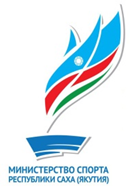 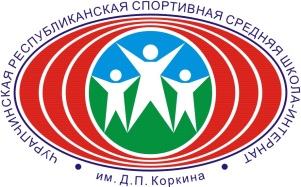 Государственное бюджетное общеобразовательное учреждение    Республики Саха (Якутия) «Чурапчинская республиканская спортивная средняя школа-интернатолимпийского резерва им. Д.П. Коркина»ПЛАН  РАБОТЫ Государственного   бюджетного  общеобразовательного учрежденияРеспублики Саха (Якутия ) «Чурапчинская  республиканская спортивная средняя школа-интернат олимпийского резерва им. Д.П. Коркина»  на 2020-2021 учебный год с. Чурапча,  2020г.СОДЕРЖАНИЕРАЗДЕЛ I.А Н А Л И З    ОБРАЗОВАТЕЛЬНОЙ  ДЕЯТЕЛЬНОСТИ  ШКОЛЫ ЗА 2019-2020  УЧЕБНЫЙ ГОД                           Образовательная   деятельность в  Государственном бюджетном  общеобразовательном учреждении Республики Саха (Якутия) «Чурапчинская республиканская спортивная средняя школа-интернат олимпийского резерва им. Д.П. Коркина»   (далее – ГБОУ РС (Я) «ЧРССШИОР им. Д.П. Коркина») осуществляется на основании лицензии. Образовательная деятельность в 2018 -2019  учебном году осуществлялась на основании лицензии в качестве основного вида деятельности в соответствии с целями, в соответствии с Конституцией Российской Федерации, законами и иными нормативными правовыми актами Российской Федерации, Республики Саха (Якутия), правовыми актами Учредителя, Уполномоченного органа и иных органов местного самоуправления, содержащими нормы, регулирующие отношения в сфере образования  и Уставом.          Предметом  деятельности образовательного учреждения является реализация общеобразовательной  программы начального общего, основного общего, среднего общего образования и дополнительного образования по 8-ми видам спорта: вольная борьба, легкая атлетика, шашки, спортивная акробатика, стрельба из лука, пулевая стрельба, бокс, волейбол.  Школа является федеральной экспериментальной площадкой по линии  министерства спорта Российской Федерации по теме:  «Создание модели системы непрерывного физкультурного образования  и спортивной подготовки олимпийского резерва».       В соответствии с Законом РФ от 29 декабря 2012 г. N 273-ФЗ  «Об образовании в Российской Федерации», федеральным государственным образовательным стандартом  ГБОУ РС (Я) «ЧРССШИОР им. Д.П. Коркина»  осуществляет образовательный процесс по реализации  основной общеобразовательной программы начального общего образования, основного общего и среднего общего  на основании следующих образовательных программ:1.Основная общеобразовательная программа начального общего образования (1-4 классов).2.Основная общеобразовательная программа основного общего образования (5-9 классы).3.Основная общеобразовательная программа среднего общего образования  (10-11   классы).4. Дополнительное образование  по 8-ми видам спорта          ГБОУ РС (Я) «ЧРССШИОР им. Д.П. Коркина» ориентирована на обучение, воспитание и физическое развитие учащихся с учетом их индивидуальных физических особенностей, образовательных потребностей и возможностей, спортивных склонностей путем создания в школе  педагогической системы и комфортной образовательной среды для интеллектуального, эмоционального и физического развития каждого ребенка, социализации учащихся.    Программа развития ГБОУ РС (Я)  «ЧРССШИОР им. Д.П. Коркина» в период 2017-2022 гг.  разработана педагогическим коллективом и одобрена на педагогическом совете и утверждена решением  Коллегии министерство спорта Республики Саха (Якутия).    В спортивных отделениях ведется работа в несколько этапов: обучение и воспитание начинающих спортсменов, перевод одаренного, перспективного школьника – спортсмена и дальнейшее совершенствование его спортивного мастерства  непосредственно в школе-интернате.   Приоритетные направления развития деятельности школы определяются  на основе Концепции образования и включают программы и проекты: «Непрерывное образование- основа жизненного успеха личности»; «В здоровом теле -здоровый дух!»; «Здоровое поколение – будущее нации»; «Саха- СпАрт»; «Школа – единое информационное пространство»; «Мы – единая семья»; «Школа-интернат -территория ЗОЖ»; «Мир профессий» программа развития «Еркон» для начальных классов.        Число учащихся в конце учебного года составляет  436 учащихся. Количество класс – комплектов 22.  Одним  из основным показателем качества  обученности учащихся является успеваемость и качество. Школа ежегодно показывает 100% успеваемость при качестве образования  66 %.  Анализ поступления в учебные заведения говорит об улучшении  профориентационной работы, эффективности внедрения ЕГЭ, а так же хорошая организация работы штаба школы  «Абитуриент».   За последние годы 100%  учителей повысили свою квалификацию на профессиональных курсах, активно участвуют в различных международных, всероссийских, республиканских, муниципальных конференциях, педагогических чтениях. С целью совершенствования методической подготовки педагогов (учителей, тьюторов, тренеров) организована система внутришкольного повышения квалификации педагогов.   Открытые уроки в системе методической работы рассматриваются как демонстрации учителями своих педагогических наработок. Все учителя  период аттестации  дали   открытые уроки, творческие  занятия, мастер классы. Отмечается положительная динамика по применению ИКТ. Все это оживляет учебный процесс, повышает мотивацию к учебной деятельности. ВШК проводится согласно плану. Итоги контроля отражаются в протоколах педсовета, справках. Формы контроля: личностно – профессиональный, тематический, классно – обобщающий, персональный. Анализ качества посещенных уроков в рамках ВШК показывают, что большинство  организации познавательной деятельности носит репродуктивный и творческий характер.           Мониторинг общей численности учащихся за последние  4 учебного  года                    Позитивная динамика обученности учащихся  за  последние 4 учебного года МОНИТОРИНГ  успеваемости и качества по классам  за последние 4 учебные годы                                                         Сведения о выпускниках-медалистах за последние  4 учебного  года                                    Сравнительный анализ итогов ЕГЭ по математике  за  последние   4 учебного   годаСравнительный анализ итогов ЕГЭ по русскому языку  за  последние  4 учебного   годаРезультаты   сдачи ЕГЭ  за 2019 -2020 учебный  годНаивысший балл по сдаче ЕГЭ-2020  по предметам ( 70-ти баллов)                                                                                                    Свыше 60-ти баллов получили:                                                       Сравнительный анализ результатов  сдачи ЕГЭ за последние 3 года               Анализ статистических данных показывает, что главным результатом учебной работы является государственная итоговая аттестация выпускников 11-х классов. Из 40 выпускников экзамены в 11-ти классах сдавали  25  выпускников  в форме единого государственного экзамена.   Средний балл сдачи ЕГЭ по русскому языку  составляет  56  баллов,  по математике  45 баллов.  Учителя  математики Егорова Матрена Афанасьевна, Николаева Туйара Михайловна  показывают стабильный результат.  Ученик Явловский Егор сдал математику (профильную)  на 76 баллов. Это самый лучший результат по району. Учитель Николаева Туйара Михайловна. Учителя русского языка и литературы  Березкина Ольга Васильевна, Дмитриева Татьяна Петровна, Филатова Нарыйа  Артуровна показали  стабильный  результат.  Следует отметить работу учителя  по русскому языку Березкину  Ольгу Васильевну. Ее ученики показали наибольшее  баллов по русскому языку -  Дьячковская Саина -80 баллов, Матвеева Сайыына-76 баллов, Иванов Дьулустан -70 баллов. Федорова  Маша -76 баллов, учитель Дмитриева Татьяна Петровна.  Свыше 60-ти баллов  по русскому языку получили: Явловский Егор-65баллов, Максимов Дьулустан -62 балла  (учитель Филатова Нарыйа Артуровна), Канаев Мичил-65 баллов, Моисеев Борис-61 баллов, Никифорова Лилиана-61 баллов, Осипов Даниил-60 баллов  (учитель Дмитриева Татьяна Петровна), Коркина Анжелика -62 балла (учитель Березкина Ольга Васильевна).   Предмет биология на протяжении ряда лет в спортивной школе является основным по востребованности на итоговой аттестации.  На этот учебный год   13 выпускников  сдали экзамен по биологии. Из 7 учащихся  не сдали экзамены по биологии -4 учащихся (учитель Никифорова Алена Владимировна).  К сожалению из 6 учащихся не сдали 6 учащихся (учитель Попова Татьяна Александровна).  В течение последних 3 лет основной показатель – качество знаний учащихся остается   стабильным  свыше  60% при  успеваемости  100%.  В этом учебном году успеваемость составила 100 %, качество знаний составляет   66%. Школу окончили  золотой медалью „За особые успехи в обучении“  6 учащихся:  Дьячковская Саина, Матвеева Сайыына, Иванов Дьулустан, Луковцева Динара, Канаев Мичил, Дьяконова Ангелина.  Из  40  выпускников поступили  36  учащихся (90%):  из них в ВУЗы- 12 учащихся (33,3 %) и ССУЗы –24 учащихся, это составляет  66,7 %.   В центральные ВУЗ-ы и ССУЗ-ы  России поступили 5 (пятеро) выпускников:  в Тихоокеанский  государственный медицинский  университет на  факультет общественного здоровья “Медико-профилактическое дело” г. Владивосток - Коркина  Анжелика;  в  Академию  МЧС г.Владивостока -Захаров Александр; в   Бурятский государственный  университет  СПО «Адаптивная физическая культура» -Попов Егор; в Бурятский  государственный университет на  факультет биологии, географии и землеустройства “Экономическая и социальная география, региональный туризм”-Захаров Роберт; в Байкальский  государственный   университет  СПО «Финансы» г. Иркутск- Никифорова Лилиана.     В ФГБОУ ВО « ЧГИФКиС»  УОР по направлениям «Физическая культура» поступили   4 учащихся. Институт физической культуры и спорта СВФУ по направлению «Национальные виды спорта»  поступил Калачев Дьулустан.  В  Училище олимпийского резерва   им Р. М. Дмитриева по пулевой стрельбе - 1 выпускник.  В Якутский педагогический колледж “Адаптивная физическая культура”-1 выпускник.    В Якутский   медицинский   колледж  поступили   5 (пятеро) выпускников   по специальности: «Акушерское дело», “Стоматология”, “Лечебное дело”, “Сестринское дело”. В колледже информационных  технологий  СВФУ поступили - 5 (пятеро) выпускников по специальности: “Сетевой и системный администратор”, “Программирование”.  По уходу за ребенком – 1 выпускник. В рядах Российской Армии служат 3 (трое) выпускников:  Оконешников Петя, Пахомов Алеша, Моисеев Борис.  	По итогам всероссийской  олимпиады  школьников  по физической культуре  Петрова Гюнай, занявшая 1 место принимает участие в составе сборной команды Республики Саха (Якутия) на всероссийской олимпиаде школьников (учитель Колодезников С.М.). По предметной олимпиаде по черчению ученица 8 класса Окорокова Ньургуйаана  в муниципальной олимпиаде  заняла 1 место, в региональной- 4 место, в республиканской олимпиаде получила сертификат номинанта (учитель Макарова А.Н.).              Выводы: главным результатом учебной работы школы является государственная итоговая аттестация выпускников 11-х классов наглядно видны на таблицах. 25 выпускников все сдали по форме единого государственного экзамена.  Анализ государственной (итоговой) аттестации обучающихся, освоивших образовательные программы среднего общего образования видны, что только у 3-х предметов по сравнению с прошлым годом выше баллов. Сравнительная  характеристика показывает, что  предметы биология и обществознание  являются основным по востребованности на итоговой аттестации.               Результаты  обучения выпускников (4 класс) общеобразовательных программ начального общего образования(за последние  4   учебного года )Результаты  обучения выпускников  (9 класс) общеобразовательных программ основного общего образования (за последние  4 учебного года)Результаты  обучения выпускников общеобразовательных программ среднего (полного) общего образования (за последние  4 учебного года)Мониторинг участия на муниципальном этапе Всероссийских олимпиад школьников(за последние  4 учебного года)Участие школьников   на Всероссийской государственной олимпиады школьников РС(Я)  (ВОШ)Мониторинг участия на региональном  этапе Всероссийской  олимпиады  школьников (ВОШ)  Предметные олимпиады   среди учащихся начальных классовВОСТРЕБОВАННОСТЬ  ВЫПУСКНИКОВ Поступление выпускников по годам  Поступление выпускников по  специальности  «Физическая культура»   Трудоустройство и социальная адаптация выпускников                  Выводы: традиции педагогического наследия выдающихся деятелей, их опыт, практика подготовки квалифицированных кадров в области физической культуры и спорта позволили в условиях крайнего севера выстроить систему непрерывного физкультурного образования.  По линии непрерывного физкультурного образования в школе функционирует «Педагогическая пятерка: ученик-учитель-воспитатель-тренер-родитель». Ежегодно проводится круглогодичная непрерывная педагогическая практика студентов на базе  школы без отрыва от учебных занятий.Количественные  и качественные характеристики педагогических кадров                            Кадровое обеспечение реализации образовательной программы школы в целом соответствует региональным критериям показателей деятельности общеобразовательного учреждения.  Сейчас необходимо уделять особое внимание качеству образования и качеству педагогических кадров. Школа обеспечена 100% педагогическими  кадрами.  В данное время педагогический коллектив состоит из 111 человек:  43- учителя,  17 – тъюторов,   6 –педагогов дополнительного образования,  5- АУП, 37- тренеров, 1 –педагог-библиотекарь, 1-социальный педагог, 1-педагог –психолог. Из 111  педагогов имеют высшее образование 103 чел, что составляет 92,7%,  58 педагога  (52,2 %)  имеют высшую, 28 человек (25,2%) первую квалификационную категорию. В рамках проекта «Современная школа» национального проекта «Образование» все  учителя  подключены  к системе «Сетевой город».                     Образование                    Квалификационная категория педагогов                     Обеспеченность специалистами               Основные направления развития школы.Общий образ школы – интернат олимпийского резерва   возникает при анализе социального заказа, существующей ситуации в школе, то есть выявления потенциальных “факторов роста”, “факторов развития”, которые уже на сегодняшний день имеются в школе:Сложившиеся традиции в обучении, развитии и воспитании учащихся.Работа школ педагогического мастерства:«Школа высшего педагогического мастерства»;«Школа совершенствования мастерства»;«Школа становления молодого учителя»  - Клуб молодых специалистов «Пайдагогас»;Научное общество учащихся «Эйдос»;Сетевое взаимодействие спортивных школ Республики Саха (Якутия);Олимпийская программа Профориентационный центр.Основные формы научно-методической работы:недели методических объединений;недели качества образования;методические оперативки учителей;недели спортивных отделений;научно-практические конференции;фестивали педагогических идей;мультимедийные презентации.                 Методическая  тема школы:  «Создание условий для развития творческого потенциала и профессиональной компетентности педагога, как фактор повышения качества образования в условиях внедрения и реализации  ФГОС». За год наиболее успешно решались следующие задачи:1.На должном уровне организован контроль  над выполнением государственного стандарта и образовательных программ, уровнем обученности и воспитанности учащихся. 2.По плану  велась  ориентация педагогического коллектива на овладение новыми передовыми технологиями, которые стимулируют активность учащихся, раскрывает творческий потенциал личности ребёнка и учителя (презентация творческих проектов и т.д.). 3. Следует отметить педагогов, владеющих ИКТ и размещающих свои методические разработки, статьи  в электронных и печатных изданиях: Дьячковскую Татьяну Николаевну, Кузьмину Акулину Николаевну,  Шестакову Зинаиду Алексеевну, Новгородову  Ньургуйаану Михайловну,   Прокопьева  Владимира Николаевича, Ушницкую Ксению Егоровну, Федорову Раису Андреевну,  Кычкина Николая Николаевича-2, Афанасьева  Юрия Владимировича,  Ноговицыну  Матрену Степановну,  Сысолятина  Игната Михайловича,  Бродникова  Альберта Павловича,  Оконешникову Саргылану Семеновну, Аммосова Эрэл Васильевича  и.т.д.).4. На высоком уровне налажена система работы по подготовке учащихся к участию в научно-практических конференциях различного уровня  «Шаг в будущее», «Борисовские чтения», «Башаринские чтения», «Новгородовские чтения»:  Березкину Ольгу Васильевну, Егорову Матрену Афанасьевну, Майорову Александру Афанасьевну,  Катакинова Дмитрия Прокопьвеича, Филиппову Юлию Владимировну, Дьячковскую Татьяну Николаевну,  Кузьмину Акулину Николаевну, Попову Татьяну Александровну,   участие во Всероссийской олимпиаде школьников Республики Саха (Якутия), республиканских конкурсах, фестивалях: Сергееву Аниту Афанасьевну, Прокопьева Владимира Николаевича, Павлову Анну Константиновну, Яковлева Гавриила Михайловича, Колодезникова Семена Михайловича, Слепцову Анну Николаевну, Барашкову Надежду Григорьевну,  Терехову Туяру Егоровну, Макарову Александру Николаевну, Постникову Ирину Маратовну и т.д.       Подготовлены победители и призеры Всероссийской олимпиады школьников Республики Саха (Якутия) муниципального этапа: 10 победителей, 32 призера; муниципальной  и региональной  научно-практической конференции «Шаг в будущее»:  2 лауреата,  8 дипломантов.            В школе создаются благоприятные условия для повышения квалификации педагогов и администрации.  Разработан и реализуется перспективный план повышения квалификации педагогов школы с учетом прохождения курсов повышения квалификации ФГОС.   На базе школы подготовлены и проведены   республиканские  мероприятия: в феврале  67 педагогов прошли проблемные курсы ИРО и ПК МО РС (Я) по теме: «Роль патриотического воспитания в подрастающем поколению»; 5-воспитателей прошли переподготовку на тьютора в ФГБОУ ВО «ЧГИФКиС»; 4 педагога -фундаментальные курсы по ФГОС, 11 педагогов - проблемные курсы СВФУ по учебным предметам; 17 воспитателей  выступили на республиканском курсе по диссиминацию  опыта работы, 27 педагогов прошли семинары  по образовательной теме.  10-11 марта 2020г тренеры (7 человек) приняли участие  на всероссийской НПК с международным участием «Дмитриевские чтения «Наука побеждать» в г. Якутске.  Прошли семинар «Современные  технологии в системе подготовки специалистов ФКиС и спортивной тренировки в ИВС».     Педагоги высшей квалификационной категории Егорова М.А., учитель математики, Матвеева С.Н., учитель химии и биологии, Кузьмина Ан Н., учитель русского языка и литературы, Петрова А.А., учитель начальных классов,  Кузьмина Ак.Н., учитель якутского языка и литературы  на протяжении прошедшего учебного года вели наставническую деятельность с молодыми учителями, помогая в разработке рабочих программ, контрольно-измерительных материалов, проверке и оценивании знаний обучающихся, знакомя с особенностями системы работы школы-интерната  олимпийского резерва и её обучающихся.               Реализуется и апробируется программа   в режиме  экспериментальной (инновационной) федеральной площадки по теме: «Создание модели системы непрерывного физкультурного образования и спортивной подготовки олимпийского резерва». Предоставлен  от 19 февраля 2020 Отчет ФЭП за 2019год и План работы ФЭП за 2020г в Министерства спорта Российской Федерации по федеральной научно-экспериментальной площадки. Дополнены  и систематизированы   документы ФЭП на школьном сайте   для передачи на едином сайте ФЦПСР минспорта России от  4 июня 2020г. Отправлена  мониторинг методических разработок, публикаций, статей, методических пособий   педагогов в изданиях разного уровня за период ФЭП 2016 – 2020  годы от 19 июня 2020г. Мониторинг учебной, спортивной, воспитательной деятельности, отслеживание и наблюдение,  анализ и статистическая обработка  результатов  деятельности за второе полугодие 2019-2020 учебного года. Опубликована  статья в разделе «Наука и спорт» «Научно-исследовательская работа юных спортсменов  в Коркинской школе» в республиканской газете «Спорт Якутии» №42 от  2 апреля 2020г.       Создание в школе системы дополнительного образования учащихся позволяет сохранять и укреплять физическое и психическое здоровье детей, воспитывать устойчивый интерес к познавательной деятельности. Дополнительное образование выступает средством непрерывного образования и формирования личности, средством воспитания и тоже время источником мотивации учебной деятельности, выбора профильного обучения, помогает в выборе профессии. Важнейшим элементом структуры дополнительного образования являются школьные кружки, которые развивают и поддерживают интерес учащихся к деятельности определенного направления, дают возможность расширить и углубить кружков создает условия для разностороннего развития личности. На базе школы проведены улусные и региональные   конкурсы литературного чтения среди мальчиков начальных классов “Уол оҕо барахсан”.  На  муниципальном уровне участвовали 137 учащихся,  на  региональном  уровне 110 мальчиков из 4-х улусов республики (Таттинский, Мегино-Кангаласский, Усть-Алданский, Амгинский) (рук. МО учителей начальных классов Оконешникова Нь.А.).  В школьных  литературных чтениях среди мальчиков начальных классов “Уол оҕо барахсан” с каждым  годом  число участников увеличивается. После окончания начальной школы продолжают чтение в среднем звене республиканском конкурсе «Көтүөххэ үрдүккэ хотойдуу».  На муниципальном литературном конкурсе  участвовали 89 учащихся (рук. проекта  Кузьмина Ак.Н.). На республиканском онлайн конкурсе «Көтүөххэ үрдүккэ хотойдуу» участвовали более 2000 школьников.                  Впервые для учащихся начальных классов успешно проведена  внутришкольная  практическая конференция «Первые шаги» с охватом  45 учащихся, выступили  на трех секциях. Организаторами конференции были методическое объединение учителей начальных классов и МО учителей истории, обществознания и географии.        В рамках  мероприятий приуроченных к 75-летию Великой Победы над фашисткой Германией в Великой Отечественной войне 1941-1945гг  58 учащихся  и  28 педагогов участвовали на республиканских научно-практических конференциях «Павловские чтения», «Ефимовские чтения», «Новгородовские чтения», «Неустровеские чтения»,  «Өбүгэ үгэһин утумнаан» и на республиканском Форуме «Тыл-омук тыына». Из них  27 учащихся и 8 педагогов стали лауреатами и дипломантами конференций.    Высокое качество подготовки учащихся в музыкальном  творчестве неоднократно отмечалось на    уровне улуса, республики.  Учащиеся с учителем музыки  Тереховой Т.Е.  ежегодно участвуют в улусных и республиканских  конкурсах «Полярная звезда», солистов вокала, хоровых коллективов, смотров художественной самодеятельности детей и работников  школы. Учащиеся и работники школы  являются победителями и призерами разных конкурсов. Достижения на художественно-творческих конкурсах: «Мин Сахабын» -улусный фестиваль исполнение якутских песен (13.02.); приняли участие: Тина Катакинова, Сайаана Макарова, Даяна Ховрова, Артем Иванов, Роберт Попов, Туйаара Попова, Айыына Терентьева. Егор Терехов стал лауреатом Гран –при и номинирован «Чулуу Аат  I  Чыпчаала»; лауреаты фестиваля между предприятиями Чурапчинского района, посвященного ко дню ВОВ (11.03.) и номинированы  «Лучший  ансамбль педагогов» и «Лучший мужской хор» работников школы; школа стала лауреатом фестиваля  и удостоена главного приза  Гран-при.          Ежегодно проводится воспитателями по воспитанию эстетических и духовно-нравственных качеств личности обучающихся. Наибольших успехов в этом добиваются; Кузьмина Л.В.–воспитатель 11 «а» класса, Захарова Нь.П.-воспитатель 11 «б» класса, Федорова Р.А.-воспитатель 8 «б» класса,  Гоголева О.Н.,-воспитатель 10 «б» класса, Калачева П.С.-воспитатель  6 «в» класса и.т.д.   Анализируя деятельность воспитателей, можно сделать вывод, что работа по воспитанию педагогов ведется целенаправленно.  Опыт работы педагогов был представлен на различных уровнях республиканском  и всероссийском. В целях повышения педагогического мастерства и обмена опытом педагоги школы давали открытые уроки, проводили мастер классы, педагогические мастерские,  защищали проектов,  читали лекции, презентации.   Активно ведется подготовка педагогических кадров к переходу на стандарты второго поколения. Курсовую подготовку «Федеральный государственный стандарт общего образования: актуальные проблемы введения»  прошли  большинство  учителей и тьюторов  и.т.д.             Профилактической работой по предупреждению правонарушений и асоциальных явлений  в школе  в первую очередь занимается Совет по профилактике (обсуждение детей и семей, сообщение родителям по месту работу, в ПДН, КДН, выходы в семьи, родительский всеобуч, диагностически-консультативная работа педагога-психолога Ушницкой К.Е., работа в социуме - учащиеся школы социального педагога Монастырева Н.Н., проведены тренинговые  и лекционные занятия с учащимися по гигиене и профилактике ВИЧ и СПИДа с ЦУБ. Проведены  педагогом -психологом 6 онлайн индивидуальных  консультаций и бесед   с детьми  «группа  риска». Деятельность школы за второе полугодие  2020г  освещены в республиканском СМИ. Показаны репортажи на НВК Саха: 13 минут в рубрике «Дойдум дьоно» «Д.П.Коркин аатынан  үөрэх кыһата»;  республиканский турнир по вольной борьбе  памяти Ньургуна Давыдова; олимпиада школьников;  Ленинградская блокада о Старостиной А.П.;  видеоролики:  «Блокадный хлеб», «Гимн России»,  «Строевой смотр», «Карантин «Сидим дома».            Выводы: деятельность педагогов направлена на воспитание  человека, здорового физически, психологически, нравственно, человека с развитым мышлением, социально- адаптированного, сознательного, активного, на развитие, раскрытие внутренней мотивации, природных дарований и талантов детей.                                 Участия  учащихся в научно- практической конференции  молодых  исследователей  имени В.П. Ларионова                                       “Шаг в будущее – Инникигэ хардыы – Professor V.P. Larionov  «A Step into the Futur» Science Fair»”          Участия  учащихся в научно- практической коференции  молодых  исследователей  имени В.П. Ларионова     “Шаг в будущее – Инникигэ хардыы – Professor V.P. Larionov  «A Step into the Futur» Science Fair»”            Победители и  призеры  научно- практической конференции  молодых  исследователей  имени В.П. Ларионова      “Шаг в будущее – Инникигэ хардыы – Professor V.P. Larionov  «A Step into the Futur» Science Fair»”          Республиканский  юношеский  литературный  конкурс   «Көтүөххэ үрдүккэ хотойдуу» - «Орлята учатся летать»                                   Республиканские “Новгородовские чтения”,  НПК “Уол ого барахсан” среди учащихся начальных классов                                                                         Участие учителей в профессиональных конкурсах                    Участие  педагогов  в улусных,  республиканских, всероссийских курсах, НПК, конкурсах, фестивалях, выставках  Спортивная деятельность школы.                                             Приоритетным направлениям  школы  является  занятие спортом. Охват учащихся  в спортивных отделениях - 100 %.  За год функционировал 8 спортивных отделений: вольная борьба, шашки, легкая атлетика (национальные прыжки), спортивная акробатика, пулевая стрельба, стрельба из лука, волейбол,  бокс. Все учащиеся со 2- 11 классы охвачены  спортивными  секциями (отделениями). В школе действует двухразовое учебно-тренировочное  занятия.  За учебный год юные спортсмены достигли хороших результатов в спорте. Борцы вольного стиля и юные шашисты неоднократные победители  и призеры первенств России, являются членами  сборной команды России по вольной борьбе, по шашкам  среди юношей.  Юные шашисты показывают высокие результаты на всероссийских и международных аренах.  На базе школы проведены республиканские  турниры   на призы В.Н. Гоголева по вольной борьбе (299 участников),  на призы  памяти Н.Н. Кычкина-1 «Юные таланты» по русским и международным шашкам (270 участников),  на призы  памяти Давыдова Нь.Е.по вольной борьбе среди юношей 2005-2006, 2012 года  рождения (из 11  улусов республики 177 участников).  Подготовлены чемпионы и призеры   России, ДВФО, мира и Европы по шашкам, пулевой стрельбе, вольной борьбе,  легкой атлетике. Хочется отметить лучших тренеров по вольной борьбе: Афанасьева Ю.В,,Макарова А.Г.,Посельского И.С.; по шашкам Кычкина Н.Н.-2, Кычкину А.И.; по пулевой стрельбе: Петрову С.А.; по легкой атлетике: Кардашевского А.К., Собакина А.И., по национальным прыжкам - Посельского И.И.       Юные воспитанники достигли  больших  успехов в международных, всероссийских, дальневосточных  соревнованиях по спортивным отделениям. По итогам мониторинга показателей качества занимающихся физкультурой и спортом  сделан вывод о целесообразности  подходов к оценке показателей:-доля учащихся, систематически занимающихся физкультурой и спортом, в общей численности составляет  980 учащихся 100%;-доля работников, систематически занимающихся по направлению «Массовый спорт», в общей численности работников школы – 100%;-доля учащихся начальных классов систематически занимающихся физкультурой и спортом составляет 100 %;-доля занимающихся  в группе начальной подготовки – 543 учащихся –55,4 %;-доля занимающихся в учебно-тренировочной группе-  385 учащихся –  39,3 %;-доля занимающихся на этапе спортивного совершенствования – 46  учащихся – 4,7%;-доля занимающихся  в группе высшего спортивного мастерства – 6 учащихся- 0,61%.По итогам  2019-2020  учебного  года подготовлено:-Мастер спорта России- 1 учащихся;-Мастер спорта РС (Я) - 2 учащихся;-Кандидат мастера спорта- 2 учащихся;-Кандидаты  резервного состава   сборной команды Российской  Федерации по  видам спорта – 11 учащихся;-Члены основного состава сборной команды РФ по видам спорта- 8 учащихся.Количество воспитанников по видам спорта  ( за последние  4 учебного года)Победители и призеры Чемпионатов и Первенств России   (за последние 4 учебного   года )                      Победители и призеры Чемпионата и Первенства Мира,  Кубка мира  (за последние  4 учебного года)                                     Победители и призеры  Чемпионата и Первенства Европы  (за последние 4 учебного года )                                Победители и призеры международных турниров    (за последние  четыре учебного  года )	СВОДНАЯ ТАБЛИЦАчемпионов и призеров всероссийских и международных соревнований         Организовано бесплатное питание школьников из малообеспеченных и многодетных семей. Большая роль в организации горячего питания обучающихся в школе отводится классным руководителям. Формирование у школьников культуры питания проходит через беседы на классных часах. Вопросы здорового питания обсуждаются с родителями на классных и общешкольных родительских собраниях с привлечением социального педагога, администрации школы. Для пищеблока столовой приобретено современное оборудование - электропечь, посудомоечная машина, проточный и накопительный водонагреватели и т.д. Это позволяет улучшить качество школьного питания. 	    Наблюдается динамика улучшения состояния здоровья детей. Идет устойчивая тенденция снижения числа дней, пропущенных обучающимся по болезни (за последние три года). Отсутствует отрицательная динамика состояния здоровья учащихся.  Для организации рационального питания юных спортсменов  работают работники столовой  во главе заведующей  Гоголевой Мартой Михайловной. Каждый день в рационе питания  применяются  витаминизированные напитки, йодированная соль, блюда национальной кухни и молочно – кислые продукты. Процент охвата горячим питанием на сегодняшний день 100% (437  учащихся), из них процент  охвата бесплатным горячим питанием детей-  83,6 % (365  учащихся), из них 100% (215 учащихся) детей, проживающих в общежитие, 100% (150 учащихся) детей из малообеспеченных семей.   На 1-го учащегося в год финансируется- 104 445 рублей. Расходы на питание на 1-го ученика в день  348,16  рублей.         Выводы: Обучающиеся обеспечены полноценным сбалансированным питанием, что способствует нормальному росту и развитию детского организма и создает благоприятные условие для развития ребенка в целом.                В  штате имеется  педагог-библиотекарь, с высшим образованием.   Библиотека имеет   посадочных мест-18  с площадью  60,4 кв.м.  Обеспеченность учебной литературой и учебно – наглядными пособиями, включая оснащенность компьютерами и оргтехникой в библиотеке на хорошем уровне. Обеспеченность учебниками  100 %, в соответствии с требованиями к образовательным учреждениям, в части минимальной оснащенности учебного процесса учебной, учебно-методической литературой и иными библиотечно-информационными ресурсами. Общий фонд  40.345 экз., из них: учебники 17156 экз., художественный фонд 10098 экз., методическая литература 284 экз., справочный материал 436  экз. Учебная деятельность в полном объеме обеспечена учебной, учебно-методической литературой, программами по всем дисциплинам учебного плана школы и программам дополнительного образования детей, учебно-методическим комплексом для педагогов и обучающихся, дидактическим и иллюстративно-наглядным материалом.Подписка (количество наименований): первое полугодие-10, на второе полугодие -10 . Наличие электронного библиотечного каталога –  есть  медиатеки –  да, пособий на электронных носителях – _347_ шт., выход в Интернет –  да.Контрольные показатели. Цифровой анализ работы школьной библиотеки за 2018-2019 учебный год. 1. Количество читателей – 553 2. Количество посещений – 3893 3. Книговыдача – 8567 4. Книжный фонд –40345 5. Учебный фонд – 17815Комплектование учебного фонда с 1.09.2018 по 1.09. 2019 – 1097 экземпляров на сумму 653682 руб. 42 коп.        Выводы: правильно и своевременно  заложенные основы физической и функциональной подготовки в сочетании с формированием основных  физических навыков и умений  юных спортсменов позволяют в последующем проводить работу, которая способствует достижению высоких спортивных результатов.        По итогам 2019-2020 учебного года за особые успехи  номинированы:-«Лучший учитель года»- Шестакова Зинаида Алексеевна, учитель английского языка;-«Лучший воспитатель года» - Кузьмина Елена Викторовна, тьютор;-«Лучший тренер года»- Посельский Иннокентий Семенович, тренер по вольной борьбе;-«Лучший технический работник года» - Кривошапкина Альбина Егоровна,  уборщица.-«Лучшее методическое объединение»- МО учителей якутского языка и литературы.          Решением администрации школы и педагогического коллектива с целью повышения престижа академических знаний, поощрения наиболее одаренных  детей, имеющих высокие достижения в учебной, интеллектуальной, исследовательской, спортивной, художественной и общественной деятельности  выплачивается денежное вознаграждение, премии и стипендии  лучшим выпускникам школы  за 2019-2020 учебный год:    Наименование  именных стипендий за 2019-2020 учебный год       Лауреаты школьной премии: 1.Лауреат  премии  «Лучшему спортсмену по вольной борьбе» имени заслуженного тренера  СССР, РСФСР, ЯАССР,  заслуженного учителя школ ЯАССР  Дмитрия Петровича Коркина - Явловский Егор, Соловьев Миша;2.Лауреат  премии  «Лучшему знатоку естественных наук» имени отличника народного просвещения РФ Василия  Федотовича Ермолаева - Дьячковская  Саина;3.Лауреат  премии   «Лучшему знатоку английского языка» имени отличника народного просвещения РФ  Апрелины Семеновны Абрамовой - Матвеева Сайыына;4. Лауреат  премии  «Лучшему спортсмену»  имени заслуженного  работника ФКиС РФ Константина Сергеевича Постникова» - Калачев Дьулустан.         Номинанты именных стипендий: 1.Стипендия  «Лучшему  легкоатлету» имени  заслуженного работника физической культуры и спорта РФ, РС (Я), д.п.н., профессора Михаила Дмитриевича Гуляева-Кобелькова Валерия;2.Стипендия  «Лучшему  шашисту» имени  заслуженного тренера  физической культуры и спорта РФ, РС (Я) Николая Николаевича Кычкина – I-Федорова Маша;3.Стипендия «Лучшему математику» имени  заслуженного учителя ЯАССР Платонова Константина Дмитриевича-Максимов Дьулустан;4.Стипендия  «Лучший выпускнику  школы» имени   семьи Александры Захаровны Прибылых  и Ивана Ивановича  Дьячковских-Луковцева Динара;5.Стипендия  «Лучший ученик - исследователь» имени семьи Любовь Семеновны и Николая Ивановича Пахомовых-Канаев Мичил;6. Стипендия   «Лучшему воспитаннику интерната» имени   отличника народного просвещения РФ Евдокии Яковлевны Барашковой - Захаров Роберт;7.Стипендия  «Лучшему литератору»  имени  заслуженного учителя ЯАССР Павлова Николая Николаевича (Тыаһыт) – Дьяконова Ангелина;8.Стипендия «Лучшему общественнику» имени отличника народного просвещения РФ Романа Романовича Абрамова-Попов Егор;9.Стипендия «Лучшему  воспитаннику школы» имени Династии педагогов  братьев  Осиповых-Осипов Даниил;10.Стипендия «Лучшему знатоку химии» отличника народного просвещения РФ Платоновой Анны Александровны-Иванов Дьулустан.           Благодаря слаженной работы  коллектива школы, решаются  много значимых задач по созданию условий для ведения  здорового образа жизни, развитию детского и массового спорта. В 2020 году за успешную организацию научно-методической работы, внедрение инновационных технологий, успехи в обучении и воспитании подрастающего поколения школе присвоено звание ОУ РФ «Лучшая школа  2020»,   школа стала  обладателем  Гранта Президента России, 2020г               Педагоги, получившие отраслевые и государственные награды за 2019-2020 учебный  год.  Благодарность  Министерства культуры и духовного развития РС (Я)  республиканского фонда развития культуры Якутии получили Сивцева Вероника Андреевна, педагог дополнительного образования, Макарова Александра Николаевна, учитель изобразительного искусство. Почетной грамотой ИРОиПК МО РС (Я) награждены:  Кузьмина Лена Викторовна, тьютор, Оконешникова  Ньургуяна Анатольевна, учитель начальных классов.  Грамотой ИРО иПК МО РС (Я)-Николаева Туяра Михайловна, учитель математики, Петрова Люсия Станиславовна, тьютор.  За учебный год успешно прошли аттестацию в Министерства по физической культуре и спорту Республики Саха (Якутия) на высшую категорию: Прокопьев В.Н., учитель истории, Максимова А.Н., тьютор, Марков А.Е., тьютор;  на первую категорию: Новгородова Ньургуйаана Михайловна, учитель математики. РАЗДЕЛ IIПЛАН РАБОТЫГБОУ РС (Я) «Чурапчинская республиканская спортивная средняя школа-интернат олимпийского резерваим. Д.П. Коркина» на 2020-2021 учебный год2.1. ЦЕЛИ, ЗАДАЧИ И НАПРАВЛЕНИЯ РАБОТЫ ШКОЛЫ  в 2020-2021 учебном году2.1.1.Миссия школы:Организационная структура непрерывного физкультурного образования  предусматривает реализацию непрерывности образования в сетевом взаимодействии учебно-воспитательных учреждений: детский сад  - спортивная школа  олимпийского резерва – ВУЗ, которая создает культурно –образовательное пространство, обеспечивающее доступность и качество в сфере образовательных услуг, взаимосвязь и преемственность социокультурных программ, способных удовлетворить разнообразные запросы и потребности обучающихся, педагогов, родителей и социума.2.1.2. Приоритетные   направления  образовательного процесса:1.Внедрение современных педагогических, информационно-коммуникационных и здоровьесберегающих технологий в образовательный процесс школы.2.Реализация федеральной экспериментальной  программы  по теме: «Создание модели системы  непрерывного  физкультурного образования и спортивной подготовки олимпийского резерва»; 3.Создание образовательной среды, обеспечивающей доступность качественного образования для каждого обучающегося;4.Создание условий для  совершенствования мастерства юных спортсменов;5.Языки образования:  русский язык и  якутский язык.2.1.3.Цель:Совершенствование образовательного пространства в условиях комплексной модернизации образования для обеспечения нового качественного образования в соответствии с  образовательными потребностями и возможностями учащихся и консолидация усилий школы, семьи и общества для решения проблем нравственного, интеллектуального, физического развития и социального здоровья учащихся. 2.1.4. Задачи  школы на 2020-2021 учебный год:1.Развитие научно-методической системы школы:-создание творческих групп по разработке и реализации творческих проектов;-увеличение числа педагогов, активно занимающихся научно-методическими разработками;-формирование готовности педагогов к распространению профессионального опыта среди педагогического сообщества улуса, региона, республики. 2.Развитие профессиональной компетентности педагогов:-обеспечение условий повышения уровня профессиональной компетентности педагогов, реализующих образовательную деятельность в школе через систему психолого-педагогических семинаров, мастер –классов и  открытых уроков;-продолжить внедрение системы оценки качества образования с выделением приоритетов в планируемых образовательных результатах критериев их оценки, способов их оценивания и предъявления, ключевых показателей процесса их формирования;-разработать нормативно-правовую базу, регламентирующую применение профессионального стандарта педагога;-применять приемы, методы, технологии, обеспечивающие включенность детей в образовательный процесс с использованием формирующего оценивания для повышения качества образования.3.Организация работы с одаренными детьми:- создание благоприятных  условий для выявления, развития и поддержки одаренных детей;-использовать инновационные технологии в работе с одаренными учащимися;- организация участия одаренных школьников в соревнованиях, конкурсах и олимпиадах улусного, регионального, республиканского и федерального уровней;-повышение эффективности работы по развитию творческих способностей, интеллектуальных, физически развитых, нравстенно-патриотических качеств  одаренных детей;-повышая мастерство юных спортсменов, подготовить членов сборной Республики Саха (Якутия) и кандидатов в сборную команду России.4.Развитие школьной инфраструктуры:-создание единой информационной системы;5.Сохранение и укрепление здоровья школьников:-совершенствование здоровьесберегающих условий образовательного процесса;-внедрение в образовательную практику системы  учебно-тренировочных процессов, внеклассных мероприятий, сохраняющих здоровье школьников; -совершенствование школьной программы «Здоровье», внедрение адресно-целевых механизмов сопровождения школьников.6.Развитие системы управления школой:-обеспечение эффективного управления образовательным процессом и реализацией положений  федеральной  экспериментальной площадки;-укрепление корпоративной культуры школы через формирование организации и обновленной системе школьных традиций;-развивать системы государственно-общественного управления школы;-совершенствовать материально-техническую базу ОУ для обеспечения высокого качества непрерывного физкультурного  образовательного процесса, оптимизации взаимодействия всех его  участников.  2.1.5.Тема методической работы:   «Реализация ФГОС  через формирования у учащихся УУД в условиях  спортивной школы»Цель:  успешная  реализация  требований ФГОС  и освоение новых технологий, направленных на обеспечение самораскрытия, самореализации учащихся на учебных и внеклассных занятиях, способствующей интеллектуальному, нравственному, физическому, эстетическому развитию личности ребенка, формированию ключевых компетентностей, сохранению и укреплению здоровья школьников.2.1.6.Тема воспитательной работы: «Воспитание духовно- нравственных основ и толерантности, свободы и чувства собственного достоинства, культуры жизненного самоопределения и воспитание патриотизма»Цель: социально- педагогическая поддержка становления  и  развития высоконравственного, творческого, компетентного  гражданина России, укорененного в духовных и культурных традициях многонационального народа Российской Федерации. 2.1.7.Ожидаемые  результаты: повышение профессиональной компетентности педагогического коллектива; повышение качества образованности школьника, уровня его воспитанности;активное внедрение технологий индивидуального и дифференцированного обучения;личностный рост каждого обучающегося, направленных на удовлетворение образовательных потребностей с учетом его склонностей, интересов, физических и учебно-познавательных возможностей;создание творческого педагогического коллектива.   2.2. УПРАВЛЕНИЕ ШКОЛОЙ. ОРГАНИЗАЦИОННО-ПЕДАГОГИЧЕСКИЕ МЕРОПРИЯТИЯ                                           2.2. 1.  Циклограмма совещаний                                       2.2.2. Недельная циклограмма                        2.2.3. Регламент проведения совещаний,  планерок, советов                   2.2.4.  Классные руководители:2.2.5. Наставники:                   2.2.6. Список аттестуемых педагогов на 2020-2021 учебный год                       2.3.  ПЛАН ПЕДАГОГИЧЕСКИХ СОВЕТОВ  НА 2020-2021  учебный год2.4. ОРГАНИЗАЦИОННАЯ  ДЕЯТЕЛЬНОСТЬ.  КОНТРОЛЬ КАЧЕСТВА ОБРАЗОВАТЕЛЬНОГО ПРОЦЕССА 2.5. ОРГАНИЗАЦИЯ ДЕЯТЕЛЬНОСТИ ШКОЛЫ, НАПРАВЛЕННАЯ НА ОБЕСПЕЧЕНИЕ ГОСУДАРСТВЕННЫХ ГАРАНТИЙ ОБРАЗОВАНИЯ2.6. УЧЕБНЫЙ ПЛАН НА 2020-2021 УЧЕБНЫЙ ГОД                2.6.1. Учебный  план  –  документ,  который  определяет  перечень,  трудоемкость, последовательность и распределение по периодам обучения учебных предметов, курсов, дисциплин  (модулей),  практики,  иных  видов  учебной  деятельности  и  формы промежуточной аттестации обучающихся. Учебный план Государственного бюджетного общеобразовательного учреждения Республики Саха (Якутия) «Чурапчинская республиканская спортивная средняя школа-интернат олимпийского резерва им.Д.П.Коркина» на 2020/2021  учебный год – сформирован в соответствии с нормативными документами, с учетом образовательной программы, обеспечивающей достижение обучающимися результатов освоения основных общеобразовательных  программ,  установленных  федеральными  государственными образовательными стандартами. - Федеральный Закон от 29.12.2012 № 273-ФЗ (ред от 19.02.2018) «Об образовании в Российской Федерации». - Закон республики Саха (Якутия) «Об образовании в Республике Саха (Якутия)» от 15.12.2014г. №360-5. - Приказ Министерства образования и науки Российской Федерации от 6 октября 2009 г. № 373 (зарегистрирован Министерством юстиции Российской Федерации 22 декабря 2009 г., регистрационный № 15785 «Об утверждении и введении в действие федерального государственного образовательного стандарта начального общего образования» (с последующими изменениями) - Приказ Минобразования РФ от 09.03.2004 №1312 «Об утверждении федерального базисного учебного плана и примерных учебных планов для образовательных учреждений Российской Федерации, реализующих программы общего образования» с изменениями и дополнениями»; - Постановление Правительства РС(Я) от 30.06.2005г. №373 «Об утверждении базисного учебного плана для образовательных учреждений Республики Саха (Якутия)), реализующих программы общего образования». - Федеральный государственный образовательный стандарт начального общего образования, далее-ФГОС НОО (приказ Министерства образования и науки Российской Федерации от 6 октября 2009г. № 373). - Федеральный государственный образовательный стандарт основного общего образования, далее-ФГОС ООО (приказ Министерства образования и науки Российской Федерации от 17 декабря 2010г. № 1897). - Федеральный государственный образовательный стандарт начального общего образования обучающихся с ограниченной возможностью здоровья (приказ министерства образования и науки Российской Федерации от 19.2014г № 1598). -Федеральный государственный образовательный стандарт образования обучающихся с умственной отсталостью (интеллектуальными нарушениями) (приказ министерства образования и науки российской Федерации от 19 декабря 2014г № 1599). - Примерная основная образовательная программа начального общего образования, одобренная Федеральным учебно-методическим объединением по общему образованию (Протокол заседания от 08.04.2015 №1/15). -Примерная основная образовательная программа основного общего образования, одобренная Федеральным учебно-методическим объединением по общему образованию (Протокол заседания от 08.04.2015 №1/15).-Примерная основная образовательная программа среднего общего образования ,одобренная решением  федерального учебно-методического объединения по общему образованию(протокол от 28.06.2016г. №2/16-з)-Постановление Главного государственного санитарного врача РФ от 29.12.2010 № 189 «Об утверждении СанПиН 2.4.2.2821-10 «Санитарно-эпидемиологические требования к условиям и организации обучения в общеобразовательных учреждениях» с изменениями и дополнениями- Устав Государственного бюджетного общеобразовательного учреждения  Республики Саха(Якутия) «Чурапчинская республиканская спортивная средняя школа-интернат олимпийского резерва им.Д.П.Коркина»- Постановление об утверждении санитарно-эпидемиологических правил СП 3.1/24 3598-20 «Санитарно-эпидемиологические требования к устройству, содержанию и организации работы образовательных организаций и других объектов социальной инфраструктуры для детей и молодежи в условиях распространения новой коронавирусной инфекции (COVID-19)» от 30.06.2020.- Указ главы Республики Саха (Якутия) от 24 августа 2020 года № 1387 "О мерах по противодействию распространению новой коронавирусной инфекции (COVID-19) при организации образовательного процесса в Республике Саха (Якутия) в 2020/2021 учебном году"- Об утверждении методических рекомендаций по организации образовательного процесса в условиях санитарно-эпидемиологического благополучия на территории Республики Саха (Якутия) и предотвращения распространения новой коронавирусной инфекции (COVID-19) в 2020-2021 учебном году.              Учебный  план  является  частью  образовательной  программы  школы, разработанной в соответствии с ФГОС и с учетом соответствующих примерных основных образовательных программ.  В  учебном  плане  полностью  реализуется  Федеральный  компонент государственного  образовательного  стандарта,  который  обеспечивает  единство образовательного пространства и гарантирует овладение выпускниками необходимым объемом  знаний,  универсальными  учебными  действиями,  соответствующим  уровнем личностных и общекультурных компетентностей, социально-личностными умениями и навыками, предусмотренными ФГОС.  Учебный план составлен в соответствии с целями и задачами школы и направлен на формирование у учащихся широкого научного кругозора, общекультурных интересов, личностно-профессиональной  направленности  и  готовности  к  профессионально-личностному самоопределению.        В 2020-21 учебном году по ФГОС учатся  20 классов: 1-10 классы. В этих классах учебный план состоит из обязательной части, и части, формируемой участниками образовательного процесса. Обязательная часть учебного плана определяет состав учебных предметов обязательных предметных областей. В части, формируемой участниками образовательного процесса учитывается потребность обучающихся, их родителей (законных представителей), образовательного учреждения. Также в классах, обучающихся по ФГОС выделены 10 внеучебных часов по 5 направлениях ФГОС (отдельный план). Все предметы, включенные в учебный план, изучаются по учебникам, которые включены в федеральный перечень учебников, рекомендуемых к использованию при реализации образовательных программ начального общего образования, основного общего образования, среднего общего образования (Приказ к приложению министерства просвещения РФ от 28 декабря 2018 года).                                       2.6.2. Режим работы общеобразовательной организации:       В 2020-2021  учебном году в образовательной организации :1.Количество классов-комплектов -22- начальное общее образование – 1класс-1                                                    2класс-2                                                    3класс- 1                                                    4 класс-1 -основное общее образование –    5класс-3                                                      6класс-2                                                    7класс-3                                                    8класс-2                                                    9класс-3-среднее общее  образование -     10класс-2                                                   11класс-2-  продолжительность учебной недели 5 дней – для учащихся I класса;-  продолжительность учебной недели 6 дней -  для учащихся II–IV классов; -  продолжительность учебной недели 6 дней – для учащихся V–XI классов.             Время работы школы с 01 сентября по 31 мая – I- XI кл., пн.– сб. с 7:30 до 21:00.  2.6.3. Продолжительность учебного года: В соответствии с учебным планом устанавливается следующая продолжительность учебного года: –  I класс             –   33 учебные недели; –  II-IV классы   –     34 учебных недель; – V-VIII, X классы – 35 учебных  недель ; – IX,XI  классы –      34 учебных  недель;      Для профилактики переутомления обучающихся в календарном учебном графике предусмотрено равномерное распределение периодов учебного времени и каникул.          Количество часов, отведенных на освоение учащимися учебного плана школы, состоящего из обязательной части и части, формируемой участниками образовательного процесса, не превышает величину недельной образовательной нагрузки, установленную  СанПиН 2.4.2.2821-10. Образовательная недельная нагрузка равномерно распределена в течение учебной недели, при этом объем максимальной допустимой нагрузки в течение дня составляет: – для учащихся I  классов –  не превышает 4 уроков; – для учащихся II-IV классов – не более 5 уроков, при 6-дневной учебной неделе; – для учащихся V-VIII классов – не более 6 уроков при 6-дневной учебной неделе; – для учащихся IX-XI классов – не более 7 уроков при 6-дневной учебной неделе.   Для обучающихся в 1 классе наиболее трудные предметы даются на 2-м уроке; во 2-4-х классах – во 2-3 уроках; для обучающихся  в 5-11-х классах - на 2-4-м уроках.  В начальных классах сдвоенные уроки не проводятся.  С целью предупреждения переутомления и сохранения оптимального уровня работоспособности в течение недели обучающимся предоставляется  облегченный учебный день в четверг.С целью профилактики переутомления, нарушения осанки и зрения для обучающихся на уроках   проводятся физкультминутки и гимнастика для глаз.В оздоровительных целях в школе создаются условия для удовлетворения биологических потребностей обучающихся в движении. По назначению спортивной  школы олимпийского резерва  проводятся ежедневные тренировки в  8-11  классах: по 2 тренировки: после 4 урока -11.30- 13.00ч. и с 17.00 -19.00ч.  в неделю 4 раза, в четверг одна тренировка после 4 урока-11.30-13.00ч, в субботу одна тренировка после учебных занятий с 14.30-16.00ч. В 5-7 классах тренировка проводится после уроков с 14.30- 16.30ч.  В начальных классах  1-4 кл. тренировка проводится  2 раза в неделю (вторник, четверг) с 15.00 -16.00ч. 2.6.4. Продолжительность учебной недели:           Учебный план школы: –  определяет максимально допустимую недельную  нагрузку  при 5-дневной учебной неделе  для учащихся начальной школы: I-е классы – 21 час в неделю; при 6-дневной учебной неделе II-е классы – 26 часов; III-и классы – 26 часов; IV-е классы – 26 часов; при 6–дневной учебной неделе  для V-XI  классов: V  кл. –  32 ч. в неделю, VI кл. – 33 ч., VII кл. – 35 ч., VIII-IX кл. – 36 ч., X-XI кл. – 37 ч. в неделю;  2.6.5.Организация учебной деятельности школы по учебным четвертям с каникулярным периодом.- I - IV класс Учитывая принцип природосообразности образования (самая продолжительная четверть, повышение утомляемости в межсезонье «зима-весна»), в третьей четверти (3-я неделя февраля) учащимся 1-х классов предоставляется дополнительные каникулы в количестве 7 календарных дней.                              - V-XI классыОбщая продолжительность каникул в течение учебного года – 30 календарных дней. Внеурочная деятельность, внеаудиторная деятельность, тренировки, кружки, элективные курсы, консультации начинаются после динамической паузы по отдельному расписанию.             2.6.6. Требования к объему домашних заданий: Объем домашних заданий (по всем предметам) определяется таким, чтобы затраты времени на его выполнение не превышали (в астрономических часах): во II-III  классах – 1,5 ч., в IV-V классах – 2 ч., в VI-VIII классах – 2,5 ч., в IX-XI классах – 3,5 ч.Самоподготовка для учащихся 5-11 классов, находящихся в интернате проводится в прикрепленных за классом учебных кабинетах школы согласно режиму школы.           2.6.7. Дополнительные требования при организации обучения в I классе: Прием детей в 1-й класс осуществляется на основании заключения психолого-медико-педагогической комиссии  о готовности ребенка к обучению.  Обучение в I  классе  осуществляется с соблюдением следующих  дополнительных требований: – учебные занятия проводятся по 5-дневной учебной неделе и только в первую смену; –используется «ступенчатый» режим обучения в первом полугодии: в сентябре-октябре по 3 урока в день по 30 минут каждый, перемена 10 минут, в ноябре-декабре –  по 4 урока по 35 минут каждый; во втором полугодии: январь-май – по 4 урока по 45 минут каждый; –в середине учебного дня организуется динамическая пауза продолжительностью 45 минут в первом полугодии, 35 минут во второй полугодии (прогулка и обед); –обучение  проводится  без  балльного  оценивания  знаний  учащихся  и  домашних заданий; –предусмотрены дополнительные недельные каникулы в середине третьей четверти  с 20.02.2021 по 26.02.2021. Использование  «ступенчатого»  режима  обучения  в  первом  полугодии осуществляется следующим образом: –в сентябре-октябре четвертый урок проводятся  в  нетрадиционной  форме:  целевые  прогулки,  экскурсии,  уроки-театрализации, уроки-игры; –содержание нетрадиционных уроков направлено на развитие и совершенствование движения обучающихся.Плотность учебной работы  обучающихся на уроках по основным предметам составляет 60-80%.   Дополнительные требования при проведении учебного предмета «Физическая культура»: При  планировании  содержания  занятий  по физической культуре учитываются состояние  здоровья учащихся и деление их на две группы –  девушки и юноши на 8-11 классы. Для проведения уроков физической культуры и внешкольной спортивной работы в осеннее и весеннее время используется  пришкольная  спортивная  площадка  (стадион «Боотур Уус»). Специфика части, формируемой участниками образовательных отношений Специфика учебного плана школы определяется целями и задачами реализуемых образовательных программ. Часы компонента общеобразовательного учреждения (части, формируемой участниками образовательного процесса) в учебном плане использованы на: -  организацию групповых занятий при предпрофильной подготовке (IX  классы)  и изучении  элективных  учебных  предметов  (X-XI  классы)  учащимися  в  рамках внеурочной деятельности (ФГОС) и основной учебной сетки часов (БУП-2005).            2.6.8. Деление классов на группы В целях реализации основных общеобразовательных программ (по согласованию с главным распорядителем средств бюджета) в соответствии с образовательной программой школы осуществляется деление классов при наполняемости класса 20 и более человек на: -две группы при проведении учебных занятий по предметам:-«Русский язык» - 1-4, 5-11 классы.- «Иностранный язык (английский)» - 2- 4, 5-11классы.- «Информатика» - 7-11классы.-на группы юношей и девушек при изучении предметов:- «Технология» - 5-9 классы;«Физическая культура» - 8-11 классы.При  наличии  необходимых  условий  и  средств  по  согласованию  с  главным распорядителем средств бюджета, возможно, иное деление классов на группы. При определении максимально допустимой аудиторной нагрузки обучающихся учитывается нормы СанПиН 2.4.2.2821-10. 2.7. НАЧАЛЬНОЕ ОБЩЕЕ ОБРАЗОВАНИЕ Учебный план I-IV  классов  составлен на основе 4 варианта примерного учебного плана Примерной основной образовательной программы начального общего образования (одобрена решением федерального учебно-методического объединения по общему образованию (протокол от 8 апреля 2015 г. № 1/15) (в ред. протокола N 3/15 от 28.10.2015). и в  соответствии  с  федеральным государственным  образовательным  стандартом  начального  общего  образования, утверждённым приказом Министерства образования и науки Российской Федерации от 06.10.2009 №373 (с учётом изменений, внесённых приказом Министерства образования и науки Российской Федерации от 18.05.2015 №507) и .  Учебный план начального общего образования  обеспечивает  введение  в  действие  и  реализацию  требований  ФГОС начального общего образования, определяет общий объем нагрузки и максимальный объем аудиторной нагрузки обучающихся, состав и структуру обязательных предметных областей по классам (годам обучения).                              2.7.1.  Учебный план для I-IV классов  2020-2021учебный год                                                     2.7.2.  Особенность  учебного плана в соответствии с требованиями ФГОС НОО                                                                                                              (I-IV классы):                      Учебный  план  и  план  внеурочной  деятельности  являются  основными организационными  механизмами  реализации  основной  образовательной  программы. Учебный план определяет перечень, трудоемкость, последовательность и распределение  по  периодам  обучения  учебных  предметов,  формы  промежуточной  аттестации обучающихся. Учебный план состоит из двух частей –  обязательной части и части, формируемой участниками образовательных отношений, включающей внеурочную деятельность, осуществляемую во второй половине дня.Обязательная  часть  учебного  плана  определяет  состав  учебных  предметов обязательных  предметных  областей,  которые  должны  быть  реализованы  во  всех имеющих государственную аккредитацию образовательных организациях, реализующих основную образовательную программу начального общего образования, и учебное время, отводимое на их изучение по классам (годам) обучения. Обязательная часть учебного плана отражает содержание образования, которое обеспечивает решение важнейших целей современного начального образования:Формирование гражданской идентичности обучающихся, их приобщение к общекультурным и национальным ценностям;Готовность к продолжению образования на последующих ступенях основного общего образования их приобщение к информационным технологиям;Формирование здорового образа жизни, элементарных правил поведения в экстремальных ситуациях;Личностное развитие обучающегося в соответствии с его индивидуальностью.             Часть  учебного  плана,  формируемая  участниками  образовательных  отношений, обеспечивает  реализацию  индивидуальных  потребностей  обучающихся. Приоритетом в содержании образования в начальной школе является формирование прочных навыков УД, овладение учащимися письменной и математической грамотностью,  воспитание культуры речи  и общения.          Учебный план для І ступени ориентирован на 4-летний нормативный срок освоения образовательных программ начального общего образования и реализуется через образовательные области, обеспечивающие целостное восприятие мира.  Время, отводимое на данную часть учебного плана внутри максимально допустимой недельной нагрузки обучающихся. В обязательную часть включены следующие предметы: русский язык, литературное чтение, родной язык и литературное чтение на родном языке, иностранный язык(английский язык), математика, окружающий мир, ОРКСЭ, музыка, изобразительное искусство, технология и физическая культура.   В соответствии с распоряжением  Правительства Российской Федерации от 28 января  . №84-р в 4 классе  введен предмет  «Основы религиозных культур и светской этики» (ОРКСЭ), который  по выбору родителей (законных представителей) (основание- протокол классного родительского собрания № 4 от 27.05.2020г) представлен учебным модулем «Основы светской этики» - в объеме 1 часа в неделю. Целью комплексного курса ОРКСЭ является формирование у обучающегося мотиваций к осознанному нравственному поведению, основанному на знании и уважении культурных и религиозных традиций многонационального народа России, а также к диалогу с представителями других культур и мировоззрений. Во всех 1-4 классах уроки физической культуры организованы по 3 часа. В соответствии с «Методическими рекомендациями о введении третьего часа физической культуры в недельный объем учебной нагрузки обучающихся общеобразовательных учреждений Российской Федерации», разработанными Департаментом развития системы физкультурно-спортивного воспитания Министерства образования и науки Российской Федерации (Приложение к приказу Минобразования России  от 30.08.2010 №889)   обязательный учебный предмет «Физическая культура» изучается в объеме  3 часов в неделю. Специфика части, формируемой участниками образовательных отношений. В часть, формируемую участниками образовательных отношений, во 2-3 классах включён предмет «Культура народов РС (Я) (КНРС(Я)» по 1 ч. с целью формирования осознанного отношения к культуре и традициям своего народа.(основание—протокол классных родительских собраний №4 от 27.05.2020)            Для развития потенциала обучающихся, прежде всего одаренных детей и детей с ограниченными  возможностями  здоровья,  могут  разрабатываться  с  участия  самих обучающихся  и  их  родителей  (законных  представителей)  индивидуальные  учебные планы. Обучение проводится с балльным оцениванием знаний обучающихся и домашними заданиями,  начиная  со  II  класса.  Промежуточное  оценивание  результатов  обучения осуществляется по четвертям и в конце года.   Используемый УМК:  «Школа России», «Планета знаний», «Перспектива» что обеспечивает реализацию вариативного и разноуровневого подходов, позволяет организовать учебно- воспитательный процесс в соответствии с индивидуальными способностями и возможностями учащихся.         Для контроля и учёта достижений обучающихся используются следующие формы:-текущая аттестация (устный опрос, письменная самостоятельная работа, диктант, изложение, сочинение, тесты, контрольное списывание, творческая работа, проверочная работа, диагностическая работа, доклад)- итоговая аттестация (контрольная работа,диктант,изложение, проверка осознанного чтения)                                                                                         2.7.3. Организация внеурочной деятельности Под внеурочной деятельностью в рамках реализации ФГОС начального общего образования следует понимать образовательную деятельность, которая осуществляется в формах  отличных  от  классно-урочной  и  направлена  на  достижение  планируемых результатов освоения основной образовательной программы. Для  реализации  основной  образовательной  программы  начального  общего образования,  для  обеспечения  развития  индивидуальных  способностей  детей, удовлетворения потребностей обучающихся и их родителей (законных представителей) предлагается: -различная внеурочная деятельность, организуемая по направлениям развития личности (духовно-нравственное,  общекультурное,  общеинтеллектуальное,  спортивно-оздоровительное, социальное), за счет часов, выделенных на ведение внеурочной деятельности:               Занятия проводятся учителями начальных классов, учителями и педагогами дополнительного образования в форме экскурсий, кружков, секций, круглых столов, конференций, диспутов, КВНов, школьных научных обществ, олимпиад, соревнований, поисковых и научных исследований и т.д. Школа  самостоятельно  разрабатывает  и  утверждает  план  внеурочной деятельности.  Время,  отведенное  на  внеурочную  деятельность,  не  учитывается  при определении максимально допустимой недельной нагрузки обучающихся.  Допускается перераспределение часов внеурочной деятельности по годам обучения в пределах одного уровня общего образования, а также их суммирование в течение учебного года.  2.8. ОСНОВНОЕ ОБЩЕЕ ОБРАЗОВАНИЕ    Учебный план  основного общего образования разработан на основании  основной образовательной программы ООО ФГОС (вариант №5). Данный вариант обеспечивает обучение на родном (нерусском) языке, в том числе в общеобразовательных учреждениях субъекта Российской Федерации, где законодательно установлено государственное двуязычие.            Цели образования в основной школе: обеспечение выполнения требований Стандарта через достижение планируемых результатов выпускниками целевых установок, знаний, умений, навыков, компетенций и компетентностей, определяемых личностными, семейными, общественными, государственными потребностями и возможностями обучающихся среднего школьного возраста, индивидуальными особенностями развития и состояния здоровья личности и проявления её индивидуальности, самобытности, уникальности, неповторимости. В соответствии с целевыми установками развития школы учебный план обеспечивает реализацию следующих задач: - создание системы обучения и воспитания на основе раскрытия индивидуальных способностей обучающихся в соответствии с их интересами и потребностями, достижение оптимального уровня освоения базового и предпрофильного образования, воспитанности обучающихся; - формирование и развитие у обучающихся общеучебных умений и навыков, обеспечивающих высокий уровень качества знаний; -обеспечение преемственности начального общего, основного общего, среднего общего образования; - обеспечение доступности получения качественного основного общего образования, достижение планируемых результатов освоения основной образовательной программы основного общего образования всеми обучающимися;- создание условий для сохранения здоровья обучающихся в период обучения в школе, формирования здорового образа жизни, развития психо-эмоциональной сферы; - выявление и развитие творческих способностей обучающихся в интеллектуальной, художественно-эстетической, общественно-организаторской, спортивно-оздоровительной сферах деятельности; - создание условий для успешной социализации обучающихся, воспитание социально активной личности, способной к самообразованию, саморазвитию, осознанному выбору жизненного пути и профессии; - создание единого социо-культурного образовательного пространства на основе интеграции деятельности школы, семьи, социума.Обязательная часть учебного плана включает   : русский язык, русскую литературу, родной язык(якутский), родную литературу(якутский) иностранный язык (английский), математику, историю, биологию, географию, физическую культуру ,технологию (5-9кл);  информатику, физику  (7-9 кл); обществознание (6-9 кл.); химию (8-9кл.); музыку ( 5-8 кл.) ;изобразительное искусство ( 5-7 кл.); основы безопасности жизнедеятельности (8, 9 кл.). В 7-9 классах предмет математика изучается как два самостоятельных предмета «Алгебра» и «Геометрия».В части, формируемой участниками образовательных отношений, в 5 классе отводится 1 час, в 6 классе -0, в 7 классе- 2 часа, в 8 классе-1 час. В части, формируемой участниками образовательных отношений, включены предметы с учетом интересов и запросов обучающихся, родителей (законных представителей).На основании протокола родительских собраний № 3 от 27.05.2020 и с целью расширения и углубления преподавания тех или иных учебных предметов, и решения педсовета №5 от 28.05.2020  часы распределены следующим образом:По учебному плану на обучение по предмету «Физическая культура» отводится по 2 часа.В целях соответствия с «Методическими рекомендациями о введении третьего часа физической культуры в недельный объем учебной нагрузки обучающихся общеобразовательных учреждений Российской Федерации», разработанными Департаментом развития системы физкультурно-спортивного воспитания Министерства образования и науки Российской Федерации (Приложение к приказу Минобразования России  от 30.08.2010 №889)  в 5-9 классах третий час физкультуры выделяется из часов внеурочной деятельности.                                                                               2.8.1.Годовой и недельный учебный план для V-IX классов                -В V-IX  классы часы в неделю:В 5-9 классах в соответствии с требованиями ФГОС внеурочная деятельность организуется по направлениям развития личности( духовно- нравственное, социальное, общеинтеллектуальное, общекультурное, спортивно- оздоровительное). Они сформированы с учетом пожеланий обучающихся и их родителей (законных представителей).                                         2.8.2.  Внеурочная деятельность по направлениям:                                                                                    2.9. СРЕДНЕЕ ОБЩЕЕ ОБРАЗОВАНИЕ              С 2020-2021 учебного года в образовательной организации введен в 10 классе  Учебный план ФГОС СОО. Учебный разработан на основании основной образовательной программы СОО ФГОС, одобренной решением Федерального учебно-методического объединения по общему образованию (протокол от 28 июня 2016 г. № 2/16-з).Целью основной образовательной программы среднего общего образования являются: становление и развитие личности обучающегося в ее самобытности и уникальности, осознание собственной индивидуальности, появление жизненных планов, готовность к самоопределению; достижение выпускниками планируемых результатов: компетенций и компетентностей, определяемых личностными, семейными, общественными, государственными потребностями и возможностями обучающегося старшего школьного возраста, индивидуальной образовательной траекторией его развития и состоянием здоровья.Основные задачи:-формирование российской гражданской идентичности обучающихся; -сохранение и развитие культурного разнообразия и языкового наследия многонационального народа Российской Федерации, реализация права на изучение родного языка, овладение духовными ценностями и культурой многонационального народа России; -обеспечение равных возможностей получения качественного среднего общего образования; обеспечение достижения обучающимися образовательных результатов в соответствии с требованиями, установленными Федеральным государственным образовательным стандартом среднего общего образования (далее – ФГОС СОО);- обеспечение реализации бесплатного образования на уровне среднего общего образования в объеме основной образовательной программы, предусматривающей изучение обязательных учебных предметов, входящих в учебный план (учебных предметов по выбору из обязательных предметных областей, дополнительных учебных предметов, курсов по выбору и общих для включения во все учебные планы учебных предметов, в том числе на углубленном уровне), а также внеурочную деятельность; -установление требований к воспитанию и социализации обучающихся, их самоидентификации посредством личностно и общественно значимой деятельности, социального и гражданского становления, осознанного выбора профессии, понимание значения профессиональной деятельности для человека и общества, в том числе через реализацию образовательных программ, входящих в основную образовательную программу;- обеспечение преемственности основных образовательных программ начального общего, основного общего, среднего общего, профессионального образования; --создание условий для развития и самореализации обучающихся, для формирования здорового, безопасного и экологически целесообразного образа жизни обучающихся.  Предметная область «Русский язык и литература» представлена учебными предметами- «Русский язык», «Литература». Предметная область «Родной язык и литература» представлена предметом- «Родная литература(якутская)». Предметная область «Иностранный язык» включает предмет- «Иностранный язык (английский )» Предметная область «Математика и информатика» представлена учебным предметом «Математика: алгебра  и начала  математического анализа, геометрия». Предметная область «Общественно-научные предметы» включает учебные предметы: «История», «Обществознание», «География»Предметная область «Естественно-научные предметы» представлена предметами «Химия», «Биология» «Физика». Предметная область «Физическая культура и основы безопасности жизнедеятельности» включает предметы ОБЖ по 1 часу и физической культуры по 2 часа. Предметы и курсы по выбору представлены следующие предметы: Астрономия, Биология, Физика, Химия, Русский язык, Математика, Информатика.Предмет «Биология», «Обществознание» изучаются на профильном уровне 5 и 4 часов в неделю, в связи со спецификой спортивной школы. Остальные предметы УП СОО изучаются на базовом уровне. Предметы по выбору  сформированы по итогам опроса анкетирования обучающихся в конце 2019-2020 года.                                                                            2.9.1. Учебный план для X классов   Универсальный профиль                                                                        2.9.2.  Годовой и недельный учебный план для  XI классов.                     Учебный план для  XI классов составлен в соответствии с базисным учебным планом РС(Я), утвержденным приказом Министерства образования Республики Саха (Якутия) от 25.08.2011 №01-16/2516 (БУП-2005).  Учебный  план  среднего  общего  образования  реализует  модель  профильного обучения,  обеспечивающую подготовку по предметам  спортивного профиля.  Модель  профильного  обучения  предполагает  стандартизацию  двух  уровней изучения  основных  учебных  предметов:  базисного  и  профильного,  включение  в компонент общеобразовательного учреждения элективных учебных предметов, которые может выбрать обучающийся в соответствии с индивидуальным профилем обучения. Федеральный компонент учебного плана определяет совокупность базовых и профильных общеобразовательных учебных предметов. Базовые  общеобразовательные  учебные  предметы  –  учебные  предметы федерального компонента направлены на завершение общеобразовательной подготовки обучающихся.   Профильные  общеобразовательные  учебные  предметы  –  учебные  предметы федерального компонента повышенного уровня, определяющие специализацию каждого конкретного профиля обучения. Элективные  учебные  предметы  –  обязательные  учебные  предметы  по  выбору обучающихся из компонента общеобразовательной организации. Элективные учебные предметы выполняют три основных функции: развитие содержания одного из базовых учебных предметов, что позволяет поддерживать изучение смежных учебных предметов на профильном уровне или получать дополнительную подготовку для сдачи единого государственного экзамена; «надстройка» профильного учебного предмета, когда такой дополненный профильный учебный предмет становится в полной  мере углубленным; удовлетворение  познавательных  интересов  обучающихся  в  различных  сферах человеческой деятельности.                                                                      2.9.3.Особенности учебного плана                          Исходя  из  позиций  целесообразности,  часы,  отведенные  на  преподавание следующих учебных предметов, проводятся отдельно: -  «Математика» –  в XI  классах включает предметы «Алгебра и начала анализа» (2 часа в неделю) и «Геометрия» (2 часа в неделю); -  «Физика» – в XI классах (2 часа в неделю), Организация  профильного  обучения  предполагает  углубленное  изучение  двух предметов  на  профильном  уровне  –  «Обществознание»  (по  3  часа  в  неделю)  и «Биология» (по 3 часа в неделю). -  в качестве предметов, преподаваемых на базовом уровне, в рамках часов вариативной части, выбраны:  «География» по 1 часу в неделю; «Информатика и ИКТ» по 1 часу в неделю; -  в рамках часов регионального компонента в X-XI классах «Родная литература» по 2 часа в неделю, «Культура народов РС(Я)» по 1 часу в неделю; -  в рамках часов компонента образовательного учреждения: выделяются  дополнительно  часы  на  изучение  предметов:  в XI классе «Математика» – 1 час в неделю (итого – 5 часов в неделю); дополнительно на предмет «Русский язык» в XI  классе по 1 час в неделю (итого по 2 часа в неделю); «Астрономия» в  XI - классе по 0,5 часа в неделю; «Биология» в XI классе по 1 часу в неделю (итого по 4 часа  в неделю),«Физика» 0,5 час в X,XI классах. выделяются 4 часа в неделю для изучения элективных учебных курсов по выбору  обучающегося,  его  родителей  (законных  представителей). Обязательные  для  изучения  курсы  «Всеобщая  история»  и  «История  России»  в учебном плане среднего общего образования и соответственно в классном журнале записываются  под  одним  общим  названием  учебного  предмета  –  «История»,  без разделения на отдельные страницы.  Независимо от принятой в общеобразовательной организации системы текущей и промежуточной аттестации обучающихся в аттестат выпускнику выставляется единая отметка по учебному предмету «История». Организация  профильного  обучения  в  школе  предполагает  углубленное изучение  не  менее  двух  предметов  на  профильном  уровне:  «Биология»  и «Обществознание».   Часы  регионального  компонента  и  компонента  образовательного  учреждения используются для углубленного изучения учебных предметов федерального компонента базисного  учебного  плана,  для  введения  учебных  предметов,  факультативов, дополнительных образовательных модулей, практикумов, проведения индивидуальных и групповых  занятий,  для  организации  обучения по индивидуальным  образовательным программам и самостоятельной работы учащихся в лабораториях, библиотеках, музеях.  2.9.4.  ПРОМЕЖУТОЧНАЯ АТТЕСТАЦИЯ          Обучение проводится с балльным оцениванием знаний обучающихся и домашними заданиями.  Промежуточное  оценивание  результатов  обучения  осуществляется  по полугодиям и в конце года. Целью промежуточной аттестации учащихся является определение степени освоения ими учебного материала по пройденным учебным предметам, курсам, дисциплинам (модулям) в рамках освоения основных образовательных программ общего образования (по уровням общего образования) за учебный год.        Промежуточная аттестация – это контроль, осуществляемый администрацией школы за фактическим уровнем теоретических знаний обучающихся по предметам учебного плана, их практических умений и навыков, соотнесение этого уровня с требованиями уровня государственного образовательного стандарта и включает в себя административные контрольные работы по итогам четверти (полугодия), отдельной темы, административная контрольная работа по итогам учебного года, оценивание по итогам четверти (полугодия), года Промежуточная аттестация обязательна для всех учащихся и осуществляется по всем предметам учебного плана.	 Формы промежуточной аттестации указываются в учебном плане. Промежуточная аттестация  может проводиться в следующих  формах:интегрированный зачет (выставление отметки по результатам четвертных, полугодовых, отметок);диктант, изложение, сочинение; комплексная контрольная работа;контрольная работа;тестирование;   собеседование;защита проекта;иные формы, определяемые образовательными программами ОУ и (или) индивидуальными учебными планами. 	Периодичность и порядок промежуточной аттестации. 	Промежуточная аттестация проводится для  учащихся 2-11 классов. Информация о проведении промежуточной аттестации (перечень учебных предметов, курсов, дисциплин (модулей), форма, сроки и порядок проведения) доводится до учащихся и их родителей (законных представителей) в начале учебного года  на официальном сайте ОУ. 	При условии положительных результатов четвертных/полугодовых отметок учащегося на основании решения педагогического совета отметка по промежуточной аттестации (в форме интегрированного зачета) выставляется как среднее арифметическое четвертных/полугодовых отметок в соответствии с правилами математического округления. 	Учащиеся, получающие образование в семейной форме и в форме самообразования проходят промежуточную аттестацию в соответствии с порядком и формами, определенными образовательным учреждением и настоящим положением.2.10. Календарное планирование работы педагогического коллектива    на  2020-2021 учебный   год2.11. ПЛАН  МЕРОПРИЯТИЙ, НАПРАВЛЕННЫХ НА ПОВЫШЕНИЕ КАЧЕСТВА ОБРАЗОВАНИЯ2.12. ПЛАН подготовки к проведению государственной итоговой аттестации  учащихся  9-х и 11-х классов2.13. КАЛЕНДАРНО-ТЕМАТИЧЕСКИЙ   ПЛАН РАБОТЫ   НА  2020-2021 УЧЕБНЫЙ ГОД АВГУСТ СЕНТЯБРЬОКТЯБРЬНОЯБРЬДЕКАБРЬЯНВАРЬФЕВРАЛЬ  МАРТ АПРЕЛЬМАЙИЮНЬ2.14. ОРГАНИЗАЦИОННЫЕ  МЕРОПРИЯТИЯ ПО ИНФОРМАТИЗАЦИИ ОБРАЗОВАТЕЛЬНОГО ПРОЦЕССАРАЗДЕЛ  III  МЕТОДИЧЕСКАЯ РАБОТА В 2020-2021 УЧЕБНОМ ГОДУ 3.1.Тема методической работы: «Реализация ФГОС  через формирования у учащихся УУД в условиях  спортивной школы»Цель:  успешная  реализация  требований ФГОС  и освоение новых технологий, направленных на обеспечение самораскрытия, самореализации учащихся на учебных и внеклассных занятиях, способствующей интеллектуальному, нравственному, физическому, эстетическому развитию личности ребенка, формированию ключевых компетентностей, сохранению и укреплению здоровья школьников.Задачи:1. Повышать качество образования в соответствии с   современными требованиям к условиям осуществления образовательной деятельности в рамках внедрения и реализации Федеральных государственных образовательных стандартов (ФГОС).2.Совершенствовать систему выявления и поддержки талантливых, одаренных  детей и создавать условия реализации их образовательного потенциала.3.Анализ результатов государственной итоговой аттестации  как способ повышения качества образования;4.Освоение новых технологий преподавания, в том числе проектной и исследовательской деятельности, ИКТ;5.Формирование исследовательских умений и навыков  обучающихся на уроках и во внеурочной деятельности, предоставление оптимальных возможностей для реализации индивидуальных  творческих запросов через активизацию работы по организации  проектно-исследовательской  деятельности;6.Воспитание культуры здорового образа жизни через организацию спортивно-массовой работы.7.Повышение уровня профессиональной  компетентности педагогических кадров.Основные  направления деятельности Методического совета:1.Инновационное, научно-исследовательское;2.Работа с одаренными детьми;3.Информационно –методическое;4.Диагностика и мониторинг образовательного процесса;5.Работа с педагогическими кадрами.Формы научно-методического совета  школы:1.Научно- методический совет (НМС), руководитель Гуляева Анна Николаевна, заместитель  директора по НЭР;2.Методическое объединение (МО): - руководители МО;3.Школа молодого  учителя  «Пайдагогас»  (ШМУ);- руководитель Лаврова Сахая Дмитриевна, организатор  по ВР;4.МО классного руководителя:  руководитель  Шестакова Зинаида Алексеевна;5.МО воспитателей; - руководитель  Кузьмина Елена Викторовна;6.Обобщение опыта работы, мастер классы, открытые уроки, педагогические мастерские;7.Предметные недели;8.Наставничество;9. Индивидуальные консультации с учителями-предметниками;10.Самообразования педагогов;11. «Портфолио» педагога;12.Организация и контроль курсовой подготовки педагогов;13.Аттестация педагогов.3.2. План работы на  I полугодие1. Анализ работы  МО  за  2019-2020 учебный  год, утверждение плана работы  МО на 2020-2021 учебный год.2. Анализ результатов  ЕГЭ   по предметам.3. Обсуждение и утверждение рабочих программ.4.Утверждение  графика   аттестации педагогов;5 Проведение предметных недель по графику.6. Организация и подготовка учащихся к школьной и муниципальной  олимпиадам, НПК;7. Организация участия учащихся  в  муниципальных,  республиканских  конкурсах, выставках, фестивалях; 8. Анализ успеваемости учащихся за I полугодие, выполнение и корректировка рабочих программПлан работы  на  II полугодие1.Организация и подготовка   предметных  недель: языковая неделя -2 нед. февраля, русского языка и литературы – 3 нед. апреля, истории -1 не мая.2. Обзор методической литературы и компьютерных сайтов, применяемых при обучении.2. Итоги работы со слабоуспевающими учащимися на уроках  и во внеурочное время.3. Индивидуальная  работа с учащимися по предметам выбора ГИА и ЕГЭ.4. Обсуждение промежуточной аттестации учащихся  и материалов ГИА.5.. Определение уровня  готовности  учащихся к ГИА: ноябрь, декабрь  февраль, март, апрель, май.6. Подведение итогов работы за год. Определение проблем, требующих решения в новом учебном году. Руководители  методических объединений (МО):1.МО учителей начальных классов –  Оконешникова Ньургуяна Анатольевна, учитель начальных классов; 2.МО учителей русского языка и литературы – Винокурова Сардана Герасимовна, учитель русского языка и литературы;3.МО учителей якутского языка и литературы – Седалищева Ньургуйана Николаевна, учитель якутского языка и литературы; 4.МО учителей английского языка – Шестакова Зинаида Алексеевна, учитель английского языка; 5.МО учителей математики, физики и информатики – Новгородова  Ньургуйаана Михайловна, учитель математики; 6.МО учителей истории,  географии – Прокопьев Владимир Николаевич, учитель истории; 7.МО  учителей биологии и химии – Матвеева Сардана Николаевна, учитель биологии; 8.МО учителей технологии,  изо и труда -Терехова Туяра Егоровна, учитель музыки;9.МО учителей физкультуры –Бродникова Ньургуяна Константиновна, учитель физической культуры; 10.МО воспитателей – Кузьмина Елена Викторовна, тьюторПроблемы МО на 2020-2021 учебный год:1.МО  учителей русского языка и литературы: «Инновационные педагогические технологии как условие развития ключевых компетенций при обучении русскому языку и литературе в условиях перехода на ФГОС»2.МО учителей якутского языка и литературы: «Учебная деятельность как приоритетная цель школьного образования  в условиях внедрения ФГОС нового поколения”  3.МО учителей истории, обществознания и географии: «Развитие профессиональной компетентности педагога, как фактор повышения качества образования в условиях перехода на ФГОС»4.МО учителей английского языка: «Развитие профессиональной компетентности педагога, как фактор повышения качества образования в условиях внедрения ФГОС»5.МО учителей биологии и химии: «Развитие  коммуникативной  компетенции педагога, как средство повышения качества  образования в цсловиях ФГОС».6.МО учителей начальной школы: «Повышение качества знания учащихся начальных классов, путем дифференцированного подхода»7.МО учителей математики, информатики и физики: «Развитие профессиональной компетентности педагога, как фактор повышения качества образования в условиях перехода на ФГОС».8.МО учителей технологии, черчения, изо и труда: «Индивидуализация в урочной и внеурочной деятельности для формирования ключевых компетенций обучающихся»9.МО учителей физической культуры: «Деятельность учителя физической культуры по формированию ЗОЖ у учащихся».10. МО воспитателей «»                            3.3.  Недели методических объединений на 2020-2021 учебный годКонкурсы, чтения, научно-практические конференции:1.Муниципальные  юношеские  чтения  «Көтүөххэ  үрдүккэ хотойдуу»;2.Республиканское литературное чтение «Уол оҕо барахсан», для учащихся начальных  классов;3Республиканская научно-практическая конференция «Коркинские чтения».           Муниципальные  конкурсы: 1.«Классный руководитель» - Оконешникова Нь.А., учитель начальных классов 2.«Учитель года -2021»- Шестакова З.А., учитель английского языка         Всероссийский конкурс  ПНПО  «Лучший учитель -2021г»1.Павлова  Анна Константиновна, учитель химииОжидаемые результаты:1. Владение учителями новыми теоретическими знаниями и педагогическими технологиями;2. Рост профессионализма учителей и готовности решать задачи, поставленные государством и обществом перед школой;3. Создание условий для самореализации учащихся и их успешной социализации в современном обществе;4. Повышение качества процесса обучения и воспитания учащихся. 3.4. ПЛАН  МЕТОДИЧЕСКОЙ РАБОТЫ НА  2020-2021 УЧЕБНЫЙ ГОД 3.5. Контроль за состоянием учебно- воспитательного процессаРАЗДЕЛ  IV ПЛАН РЕАЛИЗАЦИИ  ФЕДЕРАЛЬНОЙ  ЭКСПЕРИМЕНТАЛЬНОЙ (ИННОВАЦИОННОЙ ПЛОЩАДКИ«Создание модели системы непрерывного физкультурного образования и спортивной подготовки олимпийского резерва (на примере Республики Саха (Якутия)»            4.1. Научно-методические мероприятия  проекта                       4.2. Организационно-управленческие аспектыРАЗДЕЛ V.     СИСТЕМА  ВОСПИТАТЕЛЬНОЙ РАБОТЫ   5.1.Основная цель воспитательной системы школы  является: социально- педагогическая поддержка становления  и  развития высоконравственного, творческого, компетентного  гражданина России, укорененного в духовных и культурных традициях многонационального народа Российской Федерации. 5.2.Задачи:1.Формировать и развивать  единую систему школьного и классного самоуправления, развивать и поддерживать творческую инициативу.2.Развивать внеурочную деятельность учащихся, направленную на формирование нравственной культуры, гражданской позиции, расширение кругозора, интеллектуальное развитие, повысить качество дополнительного образования. 3.Формировать у учащихся представление о здоровом образе жизни, развивать систему работы по охране здоровья учащихся и профилактика  правонарушений среди несовершеннолетних. 4.Развивать систему работы с родителями и общественностью. 5.3. Приоритетные  направления воспитательной работе:-духовно-нравственное;-гражданско-патриотическое;-профессиональное и трудовое;-спортивно-оздоровительное;-правовое воспитание и культура безопасности;-гендерное  воспитание-самоуправление; -работа с родителями. 5.4.Воспитательная   система   школы   строится   на  принципах:   - воспитание на примере личности выдающегося тренера-педагога Д.П. Коркина, олимпийских чемпионов, чемпионов мира, Европы, СССР;-формирование единой системы патриотического воспитания школьников;- ориентации на общечеловеческие ценности как основу здоровой жизни;- содействия педагога развитию способностей ребенка быть субъектом собственного поведения, а в итоге и всей жизнедеятельности;- принятия ребенка как личности, признания его права на данное поведение и производимый им выбор.                                                                                         5.5.Работа с учащимися, родителями5.6.Методическая работа. Работа с педагогами.                                                                                            5.7. Контрольно – аналитическая   работа5.8. Работа с   родителями  и  общественными   организациями                                                                              5. 9.Календарный план основных  мероприятий по направлением   5.10.ПЛАН РАБОТЫ  ДОО  «Юный Коркинец»                Цель: Создание условий для социального становления личности ребенка                Задачи: Выявление интересов, склонностей, способностей детей;Оказание помощи в выборе учреждения ДОО;Создание условий для развития ребенка;Формирование системы знаний, умений, навыков в избранном направлении;Создание принципов и методов развития личности, для самосовершенствования.РАЗДЕЛ VI. СИСТЕМА СПОРТИВНОЙ РАБОТЫ                6.1.Цель: 	Реализация программ физического воспитания детей, организация физкультурно-спортивной работы по программам                  дополнительного образования детей.               6.2.Задачи:               1.Вовлекать детей в систематическое занятие спортом, выявлять их склонность и пригодность для дальнейших занятий спортом,                                  воспитывать устойчивый интерес к ним.               2.Формировать у детей потребность в здоровом образе жизни, осуществлять гармоничное развитие личности.               3.Обеспечить повышение уровня общей и специальной физической подготовленности в соответствии с нормативными требованиями                             программ по видам спорта.             4.Вести целенаправленную подготовку спортивного резерва для сборных команд Республики Саха (Якутия) и РФ.             5.Оказать методическую помощь филиалам ЧРССОШИ, ДЮСШ заречных улусов в организации спортивно-массовой работы, вести               работу по популяризации  физической культуры и спорта среди населения.6.3. Организационная работа6.4. Учебно-методическая работа                     Основные направления:Групповые учебно-тренировочные занятия;Теоретические занятия;Работа по индивидуальным планам;Медико-восстановительные мероприятия;Участие в соревнованиях;Учебно-тренировочные сборы;Инструкторская практика;Судейская практика.6.5. Воспитательная  работа6.6. Проблемно-исследовательская  работа тренеров 6. 7.  КАЛЕНДАРНЫЙ ПЛАН УЧАСТИЯ В СОРЕВНОВАНИЯХОтделение спортивных игр                                        Тренеры: Оконешникова С.С., Бродников А.П.Отделение легкой атлетики                             Тренеры: Собакин А.И., Нохтунский Г.Ф., Кардашевский А.К., Флегонтова С.П., Посельский И.И.Отделение вольной борьбы                            Тренеры: Афанасьев Ю.В., Макаров А.Г., Посельский И.С., Явловский М.М., Сысолятин И.М.,                                             Аржаков   А.Е., Корякин В.В.Отделение прыжки на батуте                                      Тренер: Аммосов Э.В.Отделение шашек                              Тренеры: Кычкин Н.Н., Кычкина А.И., Гуляева А.А., Ноговицына М.С., Колодезникова А.Н.Отделение стрельбы из лука                 Тренер: Майоров С.З., Филатов М.М. Отделение пулевой стрельбы                 Тренеры: Петрова С.А., Петров С.В.РАЗДЕЛ  VII.   МЕРОПРИЯТИЯ ПО СОЦИАЛЬНО-ПСИХОЛОГИЧЕСКОЙ ПОДДЕРЖКЕ                                                                                                                              УЧАСТНИКОВ ОБРАЗОВАТЕЛЬНОГО ПРОЦЕССА.7.1. ПЛАН РАБОТЫ ПЕДАГОГА-ПСИХОЛОГА     7.1.1..Цель: Психолого-педагогическое сопровождение всех участников образовательного процесса в соответствии с ФГОС. Обеспечение адекватных условий для охраны психического здоровья ребенка, его эмоционального благополучия, создание условий для развития личности, индивидуальности, способности к саморазвитию, профессиональному и жизненному самоопределению каждого ребенка.     7.1.2.Для достижения цели решаются следующие задачи:
1. Организация психолого-педагогического сопровождения педагогов, обучающихся, родителей;
2. Развитие психолого-педагогической компетентности (психологической культуры) обучающихся, родителей, педагогов.
3. Обеспечение преемственности в психологическом сопровождении формирования УУД у обучающихся  младшего школьного возраста и обучающихся основной школы.
4. Сопровождение обучающихся в условиях основной школы: 
- адаптации к новым условиям обучении; 
- поддержка в решении задач личностного и ценностно-смыслового самоопределения и саморазвития; 
- помощь в решении проблем социализации: учебные трудности, проблемы с выбором образовательного и профессионального маршрута; 
- формирование жизненных навыков;
- формирование навыков позитивного коммуникативного общения;  
- профилактика нарушения эмоционально-волевой сферы;  
- помощь в построении конструктивных отношений с родителями и сверстниками; профилактика девиантного поведения;
- предпрофильная  подготовка и профессиональная ориентация; 
- сопровождение одаренных обучающихся, детей «группы риска», обучающихся, находящихся под опекой.
5. Систематическое отслеживание психолого-педагогического статуса ребенка и динамики его психологического развития в процессе школьного обучения, подбор методов и средств оценки сформированности универсальных учебных действий.
6. Выявление особых образовательных потребностей детей с ограниченными возможностями здоровья, обусловленных недостатками в их физическом и (или) психическом развитии и осуществление индивидуально-ориентированной психолого-медико-педагогической помощи таким детям.             7.1.3.Принципы и модели психолого-педагогического сопровождения:научность – использование научно обоснованных и апробированных в педагогической практике технологий и методик;системность – организация системы работы со всеми участниками образовательного процесса;комплексность - совместная деятельность различных специалистов, всех участников учебно-воспитательного процесса в решении задач сопровождения: классных руководителей, учителей, педагога-психолога, социального педагога, логопеда, администрации и др.;превентивность - обеспечение перехода от принципа «скорой помощи» (реагирования на уже возникшие проблемы) к предупреждению возникновения проблемных ситуаций.открытость – последовательное использование ресурсов сетевого взаимодействия и социального партнёрства, открытость мероприятий для педагогических и руководящих работников ОУ, технологичность -  использование современных технологий, интерактивной стратегии в работе;              7.1.4.Основные направления психологического сопровождения обучающихся в рамках ФГОС.Организационно-методическая работа;Диагностическая работа;Коррекционно-развивающая работа;Профилактическая работа;Консультативная и просветительская работа.              7.1.5.Ожидаемые результаты:Активное включение в образовательный процесс всех категорий обучающихся.Создание мониторинга психологического статуса обучающегося.Разработанные рекомендации помогут оказать помощь в построении индивидуальных образовательных маршрутов обучающихся и педагогов школы, будут способствовать их личностному росту.Повышение психолого-педагогической компетенции педагогов и родителей обучающихся.Своевременное выявление затруднений участников образовательного процесса.Создание системы психологического сопровождения по организации психологически безопасной образовательной среды.7.1.6. Организационно-методическая работа         7.1.7. Диагностическая работа                     7.1.8. Коррекционно-развивающая работа                      7.1.9. Профилактическая работа                    7.1.10. Консультативная и просветительская работа7.2.ПЛАН РАБОТЫ СОЦИАЛЬНОГО ПЕДАГОГА НА  2020-2021 УЧЕБНЫЙ ГОД                       7.2.1. Цель: координировать действия с администрацией и педагогическим коллективом с одной стороны, родителей,                        общественными структурами – с другой: социальная защита обучающихся, их развитие, воспитание, коррекция, образование.                                                Создание здоровьесберегающей образовательной среды.                      Задачи:Учитывая интересы ученика помощь в адаптации в  микросреде и социуме;Учитывать интересы родителей, детей, педагогов и их взаимодействие;Предупреждение и профилактика безнадзорности и учет детей нуждающихся социальной поддержке;Создание у учеников комфортной микросреды. Способствовать сохранению и улучшению здоровья обучающихся;Организация педвсеобучей для родителей и педагогов;Мониторинг и тестирование  обучающихся  по учебным направлениям и по профориентации;Организация работы советов: совет отцов, совет матерей, работа с родкомом «Коркинец»;Воспитывать гуманность по отношении сверстникам, создание модели ученика спортсмена.  7.3. ПЛАН   РАБОТЫ ПО СОЦИАЛЬНОЙ ЗАЩИТЕ УЧАЩИХСЯ.ПЛАН РАБОТЫ С РОДИТЕЛЯМИ. ПЛАН РАБОТЫ ПСПК                                                          7.4. ПЛАН  РАБОТЫ ПО ОРГАНИЗАЦИИ ПИТАНИЯ 7.5. ПЛАН  РАБОТЫ ПО ЗДОРОВЬЕСБЕРЕЖЕНИЕ И ФОРМИРОВАНИЕ ПОЛОЖИТЕЛЬНЫХ ПРИВЫЧЕК  И  НОРМ ПОВЕДЕНИЯ7.6.  ПЛАН РАБОТЫ  БИБЛИОТЕКИ  НА  2020-2021 УЧЕБНЫЙ ГОД 7.6.1.  ЦЕЛИ:1.   Формирование фондов;2.   Обслуживание пользователей;3.   Повышение квалификации;4.   Пополнение материально-технической базы.7.6.2.      ЗАДАЧИ:1.   Обеспечение учебно-воспитательного процесса и самообразования путем библиотечного и информационно – библиографического обслуживания учащихся, педагогов.2.   Формирование высоко – нравственной, физически здоровой, творчески мыслящей личности, способной в дальнейшем участвовать в развитии общества, обладающей прочными знаниями.3.   Формирование у школьников навыков независимого библиотечного пользователя: обучение пользованию книгой и другими носителями информации, поиску, отбору и критической оценке информации.4.   Формирование и сохранение духовной культуры, экологической культуры современных школьников.5.   Воспитание культурного и гражданского самосознания.6.   Организация комплектования фонда.7.   Формирование комфортной библиотечной среды.Основные функции библиотеки Образовательная – поддерживать и обеспечивать образовательные цели. Информационная – предоставлять возможность информацию вне зависимости от ее вида, формата и носителя. Культурная – организовать мероприятия, воспитывающие культурное и социальное самосознание, содействующие эмоциональному развитию учащихся.7.6.3.    ФОРМИРОВАНИЕ ФОНДА БИБЛИОТЕКИ:1.   Работа с библиотечным фондом учебной литературы. Подведение итогов движения фонда. Диагностика обеспеченности учащихся – сентябрь.2.   Составление библиографической модели комплектования фонда учебной литературы :     составление совместно с учителями-предметниками заказа на учебники и учебные пособия – ноябрь - январь;     подготовка перечня учебников, планируемых к использованию в новом учебном году для учащихся и их родителей – январь;     прием и обработка поступивших учебников:1)      оформление накладных,2)      запись в книгу суммарного учета,3)      штемпелевание,4)      оформление карточки,     составление отчетных документов, диагностика % уровня обеспеченности учащихся учебниками и другой литературой — сентябрь;3.   Прием и выдача учебников по графику – май, июнь, август, сентябрь;4.   Информирование учителей и учащихся о новых поступлениях учебников и учебных пособий;5.   Оформление выставки «Знакомьтесь – новые учебники» – сентябрь;6.   Списание фонда с учетом ветхости, морально-устаревшей и смены программ, по установленным правилам и нормам (в том числе) оформление актов и изучение карточек из каталогов – сентябрь - октябрь;7.   Проведение работы по сохранности учебного фонда (рейды по классам и подведением итогов) – октябрь, февраль;8.   Работа с фондом художественной литературы     Обеспечение свободного доступа: к художественному фонду (для учащихся 1-8 классов, 9-11 классов); к фонду периодики (для всех учащихся и сотрудников).     Выдача изданий читателям.     Соблюдение правильной расстановки фонда на стеллажах.     Систематическое наблюдение за своевременным возвратом в библиотеку выданных изданий.     Ведение работы по сохранности фонда.     Создание и поддержание комфортных условий для работы читателей в читальном зале.     Периодическое списание фонда с учетом ветхости и морального износа.7.6.4.   СПРАВОЧНО-БИБЛИОГРАФИЧЕСКАЯ РАБОТА:1.   Ознакомление пользователей с минимумом библиотечно-библиографических знаний.2.   Знакомство с правилами пользования библиотекой.3.   Знакомство с расстановкой фонда.4.   Ознакомление со структурой и оформлением книги.5.   Овладение навыками работы со справочными изданиями.6.   Электронная каталогизация учебников, художественной литературы, методических и периодических изданий.7.   Выполнение информационных и тематических справок.7.6.5.     ВОСПИТАТЕЛЬНАЯ РАБОТА:1.   Формирование у школьников независимого библиотечного пользования.2.   Обучение носителями информации, поиску, отбору и критической оценки информации.3.   Способствование формированию личности учащихся средствами культурного наследия, формами и методами индивидуальной и массовой работы.4.   Развивать и поддерживать в детях привычку и радость чтения и учения.5.   Организация выставок, стендов, проведения культурно-массовой работы.6.   Работа с читателями    Индивидуальная работа при выдаче книг: рекомендательные беседы, беседа о прочитанном, беседа о новых поступлениях исследования читательских интересов пользователя.7.6.6.  МАССОВАЯ РАБОТА:    Сентябрь:1.   Оформление книжной выставки «Книги-юбиляры 2020-2021».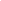 2.   Обзор книжной выставки «Книги-юбиляры».3.   Знакомство 1классников с библиотекой.Октябрь:1.   Игра-викторина  –5 класс.2.   Книжная выставка «Писатели – детям».3.   Единый день чтения.Ноябрь:1.   День матери. Книжная выставка «И это все о матери».2.   Беседа о женщине-матери – 7-9 класс.Декабрь:1.   Книжная выставка «Новый год стучится к нам».2.   Конкурс поделок «Новогодняя мозаика» – все желающие.3.   Игровая программа «Всякая душа празднику рада» – желающие.Январь:1.   Книжная выставка «Живая Якутия».2.   Книжная выставка «Произведения-юбиляры 2021года».3.   Обзор книжной выставки.Февраль:1.   Книжная выставка «Защитники Отечества»2.   Конкурс поделок к 23 февраля – 1-7 классы.Март:1.   Конкурс рисунков. «Милая, добрая, нежная…» – 1-4 классы.2.   Книжная выставка «Мама».3.   Викторина «Экологическое лото» – 5-6 класс.Апрель:    Неделя детской книги:1.   Игра «Знаешь ли ты сказки?»– 1-4 классы.2.   Литературный  брейн – ринг– 5-6 класс.3.   Литературный час по творчеству писателя-юбиляра –   7-8 классы.4.   Литературная викторина -9-11 класс.Май:1.   Книжная выставка «Поклонимся великим тем годам».2.   Литературный час  «Мы рождены не для войны»- 5-9 классы.7.6.7. ВОСПИТАНИЕ КУЛЬТУРЫ ЧТЕНИЯ Сентябрь.1.   Экскурсия. Путешествие по библиотеки.2.   Знакомство с книжным домом. Понятие читатель, библиотека, библиотекарь.3.   Ознакомление с основными правилами пользования библиотекой.4.   Правила умения обращаться с книгой – 1 класс.    Октябрь.1.   Выбор книги в библиотеке –3-4 класс.2.   Структура книги – 2 класс.    Ноябрь.1.   История библиотек – 4-5 класс.Декабрь.1.   Периодические издания для детей – 5-6 классы.2.   Библиотечный урок «Мои энциклопедии» – 3 класс.    Январь.1.   Работа по сохранности фонда: беседа, выпуск стенгазеты – 5-11 классы.Февраль.1.   Твои первые энциклопедические словари, справочники – 3-4 классы.2.   Справочная литература. Обучение умению пользоваться ею.    Март.1.   Искусство книги «Художники-иллюстраторы» – 5-6 классы.    Апрель.1.   Выбор книги в библиотеке – 5 класс.Краеведение1.   Оформление и пополнение материала к выставке «Родная Якутия».2.   Пополнение материала книжной выставки «Природа просит защиты».Духовно-нравственное воспитание1.   Изучение прошлого и настоящего нашего народа, знакомство с обычаями и традициями России. 6-8 классы.Новые информационные технологии1.   Использование возможности мультимедийной техники для продвижения книги и повышения интереса к чтению.7.6.8.  Профессиональное развитие работника библиотеки1.   Посещение семинаров, участие в конкурсах, присутствие на открытых мероприятиях.2.   Совершенствование традиционных и освоение новых библиотечных технологий.3.   Расширение ассортимента библиотечно-информационных услуг; компьютеризация библиотеки, пополнение видеотеки, медиатеки;4.   Повышение квалификации на курсах;5.   Самообразование: чтение журналов «Школьная библиотека», «Библиотека», «Библиотека в школе», газеты;6.   Взаимодействие с другими библиотеками.РАЗДЕЛ  VIII                                                                        8.1.СОВМЕСТНАЯ РАБОТА С ОРГАНАМИ МЕСТНОЙ ВЛАСТИ                                                                                                                                    РАЗДЕЛ IX  ОБЕСПЕЧЕНИЕ   БЕЗОПАСНОСТИ  И СОВЕРШЕНСТВОВАНИЕ АНТИТЕРРОРИСТИЧЕСКОЙ     УКРЕПЛЕННОСТИ9.1. План антитеррористических мероприятий и мероприятий, направленных на  безопасность учебногопроцесса и всех его участников9.2.   ПЛАН МЕРОПРИЯТИЙ ПО ОХРАНЕ ТРУДА  на 2020 - 2021 учебный год                                                                                           9.3. ПЛАН  РАБОТЫ ПО ПРОТИВОПОЖАРНОЙ БЕЗОПАСНОСТИ 9.4. ПЛАН РАБОТЫ КОМИССИИ ПО ОХРАНЕ ТРУДА                                                                9.5.  ПЛАН РАБОТЫ ПО ОРГАНИЗАЦИИ  ОХРАНЫ ТРУДА                                                                     И ПРЕДУПРЕЖДЕНИЮ ДЕТСКОГО ТРАВМАТЬИЗМАРАЗДЕЛ  X10.1. ПЛАН РАБОТЫ  ПО УКРЕПЛЕНИЮ УЧЕБНО-МАТЕРИАЛЬНОЙ БАЗЫРассмотрено на  педагогическом совете ГБОУ РС (Я) «ЧРССШИОР им. Д.П. Коркина»Протокол № 1 от  « 28 » августа  2020г.                                                                                  УтвержденоПриказом директора ГБОУ РС (Я) «ЧРССШИОР им. Д.П. Коркина» № 01-10/ 54-3 уч   от 29 августа   2020№Наименование стр 1.Раздел I. Анализ  образовательной деятельности за 2019-2020 учебный год 42.Раздел  II. Обеспечение доступности качественного общего образования312.1. Цели, задачи и направления работы школы в 2020-2021 учебном году 312.2.Управление школой. Организационно-педагогические мероприятия  322.3.План педагогических советов на 2020-2021 учебный год352.4Организационная деятельность. Контроль качества образовательного процесса 372.5.Организация деятельности школы, направленная на обеспечение государственных гарантий образования382.6.Учебный план на 2020-2021 учебный год392.7.Начальное общее образование452.8.Основное общее образование 502.9.Среднее общее образование542.10.Календарное планирование работы педагогического коллектива на 2020-2021 уч.г.622.11.План мероприятий, направленных на повышение качества образования 642.12.План подготовки к проведению государственной (итоговой) аттестации учащихся 9-х и 11-х классов652.13.Календарно-тематический план работы на 2020-2021 учебный год662.14.Организационные мероприятия по информатизации образовательного процесса104   3.Раздел  III. Методическая работа в 2020-2021 учебном году1053.1.Тема методической работы 1053.2.План работы на 1, 2  полугодие 1063.3.Руководители  методических объединений (МО)1063.4.Проблемы МО на 2020-2021 учебный год:1073.5.Недели методических объединений  на 2020-2021 учебный год1073.6.План  методической работы  на 2020-2021 учебный год1083.7.Контроль за состоянием учебно- воспитательного процесса113План внутришкольного контроля (прилагается)4.Раздел IV. План реализации федеральной экспериментальной  (инновационной ) площадки1144.1.Научно-методические мероприятия проекта1144.2.Организационно-управленческие аспекты1154.3.Инновационная деятельность 1154.4.Экспериментально-инновационная работа педагогов1164.5.Научно-исследовательская работа учащихся1165.Раздел V. Система воспитательной работы1165.1.Цели, задачи, принципы и приоритетные направления воспитательной работы1165.2.План работы  с учащимися и их  родителями (законных представителей)1175.3.Методическая работа. Работа с педагогами1195.4.Контрольно-аналитическая работа1205.5.План работы с родителями и общественными организациями 1215.6.Календарный план  воспитательной  работы  в 2020-2021 учебном году 1235.7.План работы ДОО «Юный Коркинец»1296.Раздел  VI. Система спортивной  работы1326.1.Цель, задачи  спортивной работы1326.2.Организационная работа 1326.3.Учебно-методическая работа1336.4.Воспитательная работа1346.5.Проблемно-исследовательская работа тренеров1356.6.Календарный план участия в соревнованиях по видам спорта1367.Раздел VII. Мероприятия по социально-психологической поддержке участников образовательного процесса1447.1.План работы педагога-психолога на 2020-2021 учебный год 1457.2.План работы социального педагога1587.3.План работы по социальной защите учащихся. План работы с родителями. План работы ПСПК1607.4.План работы по организации питания 1627.5.План работы по здоровьесбережения и формирование положительных привычек т норм поведения 1637.6.План работы  библиотеки   на 2020-2021 учебный год1658.Раздел  VIII. Совместная работа с органами местной власти 8.1.Совместная работа с органами местной власти 1699.Раздел  IX.Обеспечение безопасности и совершенствование антитеррористической  укрепленности9.1.План антитеррористических мероприятий и мероприятий, направленных на  безопасность учебного процесса и всех его участников1719.2.Комплексный план по охране труда  на 2020-2021 учебный год 1729.3.План мероприятий по противопожарной безопасности 1759.4.План работы комиссии по охране труда 1769.5.План работы по организации охраны труда и  по предупреждению детского травматизма 17710Раздел  X. Укрепление учебно-материальной базы школы 17910.1.План работы   административно-хозяйственной деятельности школы179Учебные годыКоличество учащихсяКоличество учащихсяКоличество учащихсяКоличество учащихсяКоличество классовКоличество классовКоличество классовКоличество классовУчебные годы1-4кл5-9кл10-11кл1-11кл1-4кл5-9кл10-11кл1-11кл2016-2017962381074415134222017-2018111240934445134222018- 201994263794365134222019-202010125580436513422№Учебные  годы Количество  учащихся%  успеваемости%  качества1.2016-2017441100 %68 %2.2017-2018444100 %67 %32018-2019436100 %63 %4.2019-2020436100 %66 %Классы 2016-20172016-20172016-20172016-20172017-20182017-20182017-20182018-20192018-20192019-20202019-2020Классы % успеваемости% успеваемости% качества% качества% успеваемости% успеваемости%  качества% успеваемости%  качества% успеваемости%качества2 «а»10010075751001009210088100873 «а»10010088,288,2100100751008310092,33 «б»100100100100-------4 «а»10010084841001008210071,4100874 «б»100100100----5 «а»10010078781001006510080100785 «б»10010061611001006810070100586 «а»10010075751001006410072100776 «б»10010073,373,31001006510067100616 «в»100100606010010056--100407 «а»10010074741001005610073100657 «б»10010066661001006310053100587 «в»100100505010010047100378 «а»10010066661001006010052100748 «б»10010073731001006510055100478 «в»100349 «а»10010057,657,61001005810068100559 «б»10010048481001005110055100639 «в»10068,71008010 «а»1007474100100100100100821006110 «б»1005757100100100651005611 «а»1008585100100100100100741009011 «б»10059591001001001001007810063По школе10070701001001001001006310066№Учебные годыКоличество  учащихсяКлассФ.И. О. учащихсяКлассныеруководителиВоспитатели1.2016-20178 учащихся11 “а”1Оконешникова Аина2.Логинова Алена3.Окорокова Саргылаана4.Иванов Валентин5.Степанов Олег6.Слепцова АйталинаСергеева Анита АфанасьевнаАржакова Светлана Семеновна1.2016-20178 учащихся11 «б»7.Собакина ЛилияМаксимова Ульяна ИгнатьевнаПетрова Люсция Станислаовна.1.2016-20178 учащихся11 “в”8.Скрябина АлинаФилиппова Юлия Владимировна.Марков Александр Егорович2.2017-20188 учащихся 11 «а»1..Борохина Ньургустаана2.Лавров Иосиф3.Макаров Михаил5.Николаева Альмира6.Сивцева АнастасияПавлова Анна КонстантиновнаКалачева Прасковья Семеновна2.2017-20188 учащихся 11 “б”7.Нахова Ксения8.Барашкова МичийээнэПестрякова Анастасия СеменовнаКривошапкина Евдокия Федоровна32018-20192 учащихся11 «а»1.Шестакова Ангелена2. Пермяков ЖеняШестакова Зинаида АлексеевнаМаксимова Айталина Николаевна4.2019-20206 учащихся «а»1Дьячковская Саина2.Матвеева Сайыына3.Дьяконова Ангелина4.Иванов ДьулустанПостникова Ирина МаратовнаКузьмина Елена Викторовна 4.2019-20206 учащихся 11 «б»1.Луковцева Динара2. Канаев МичилМатвеева Татьяна ПетровнаЗахарова Ньургуяна ПавловнаУчебные годыВсеговыпускниковСдалиНе сдали% сдачиСредний баллФИО учителя2016-20175151-10057,6 балловНиколаева Туяра МихайловнаНоговицына Мария НиколаевнаНовгородова Ньургуйаана Михайловна.2017-20184040-10040,0 балловЕгорова Матрена АфанасьевнаНиколаева Туяра МихайловнаСлепцова Анна Николаевна2018-20193838183,3Профильная 4 бСлепцова Анна НиколаевнаБогдокумова Анна Федоровна2018-20193838-100Базовая 46 балловСлепцова Анна НиколаевнаБогдокумова Анна Федоровна2019-20204025 выпуск1510045 балловНиколаева Туяра МихайловнаЕгорова Матрена АфанасьевнаУчебные  годыВсеговыпускниковСдалиНе сдали% сдачиСредний   баллФИО учителя2016-20175151-10053 баллаМонастырева Дария ИннокентьевнаДмитриева Татьяна ПетровнаВинокурова Людмила Михайловна2017-20184040-10054 баллаВинокурова Людмила МихайловнаВинокурова Сардана ГерасимовнаДмитриева Татьяна Петровна2018-20193838-10049 балловБерезкина Ольга ВасильевнаВинокурова Сардана ГерасимовнаКуличкина Александра  АпрельевнаНоговицына Нарыйа Ивановна2019-20204025 выпуск1510056 баллов Березкина Ольга Васильевна Филатова Нарыйа Артуровна Дмитриева Татьяна ПетровнаСергеева Анита АфанасьевнаДатаКлассПредметФИО учителяКоличествоучащихся% сдачиСредний балл03.07.202011 «а» ИнформатикаГорбунова Лидия Михайловна2100%49,503.07.202011 «а» ГеографияМонастырева Марфа Афанасьевна1100%5706.07.202011 «а»Русский языкБерезкина Ольга Васильевна7  06.07.202011 «а»Русский языкФилатова Нарыйа Артуровна988,8%49,406.07.202011 «б»Русский языкДмитриева Татьяна Петровна8100%57,2506.07.202011 «б»Русский языкСергеева Анита Афанасьевна475%43 06.07.2020ИТОГО:2856 баллов10.07.202011 «а»Математикапрофильная Николаева Туйара Михайловна7100%4810.07.202011 «б»Математикапрофильная Егорова Матрена Афанасьевна366%3710.07.2020ИТОГО;1090%45 баллов13.07.202011 «а»ФизикаЯковлев Гавриил Михайлович475%4213.07.202011 «б»ФизикаТерютина Лена Ивановна366,6%38,613.07.2020ИТОГО:772%41 баллов13.07.202011 «а»ИсторияПрокопьев Владимир Николаевич2100%4713.07.202011 «б»ИсторияПрокопьев Владимир Николаевич3100%44,313.07.2020ИТОГО:5100%46 баллов16.07.202011 «а»ОбществознаниеПрокопьев ВН83(5)16.07.202011 «б»ОбществознаниеПрокопьев ВН62(4)16.07.2020ИТОГО:1436%35 баллов16.07.202011 «а»ХимияПавлова АК2100%35 16.07.2020ИТОГО:366%35 баллов20.07.202011 «а»Английский язык(письм)Дьячковская ТН3100 %47,6 20.07.202011 «а»Английский язык(письм)Постникова ИМ2100  %50 20.07.2020ИТОГО:5100%50 баллов20.07.202011 «а»БиологияНикифорова АВ742,8%2920.07.202011 «б»БиологияПопова ТА60020.07.2020ИТОГО:1423,0%26 баллов22.07.202011 «а»Английский язык  (устн)Дьячковская ТН3100 %47,6 22.07.202011 «б»Английский язык  (устн)Постникова ИМ2100  %50 ИТОГО:5100%50 баллов№ФИО выпускникаПредметБаллыФИО учителя1Дьячковская Саина НиколаевнаРусский язык80 балловБерезкина Ольга Васильевна 2Матвеева Сайыына ГаврильевнаРусский язык76 балловБерезкина Ольга Васильевна 3Федорова  Мария ЭдуардовнаРусский язык76 балловДмитриева Татьяна Петровна4Иванов  Дьулустан ЛьвовичРусский язык70 балловБерезкина Ольга Васильевна 5Явловский  Егор МихайловичМатематика76  балловНиколаева Туяра Михайловна№ФИО выпускникаПредметБаллыФИО учителя1Явловский Егор МихайловичРусский язык65 балловФилатова  Нарыйа Артуровна2Канаев Мичил ЛюбомировичРусский язык65 балловДмитриева Татьяна Петровна3Максимов Дьулустан СеменовичРусский язык62 баллаФилатова  Нарыйа Артуровна4Коркина Анжелика ЕвгеньевнаРусский язык62 баллаБерезкина Ольга Васильевна 5Моисеев Борис АлександровичРусский язык61 балловДмитриева Татьяна Петровна6Никифорова Лилиана ВалерьевнаРусский язык61 балловДмитриева Татьяна Петровна7Осипов Даниил ДмитриевичРусский язык60 балловДмитриева Татьяна ПетровнаПредметы207-2018 207-2018 207-2018 2018-20192018-20192018-20192019-20202019-20202019-2020ПредметыКол-во% сдачисреднийбаллКол-во% сдачисреднийбаллКол-во% сдачисреднийбаллРусский язык401005438100492810056Математика39(5)100433(1)1003,9пр-109045Биология21 (14)213720 (11)4535142326,6Химия2100584754436635История310042710039510046Обществознание18(9)503623 (18)2232143635Англий  язык210038210047510048,8Физика14(5)65374503677241Информатика0110040210049,5География0110043110057ПоказателиЗначения показателейЗначения показателейЗначения показателейЗначения показателейЗначения показателейЗначения показателейЗначения показателейЗначения показателейПоказатели2016-20172016-20172017-20182017-20182018-20192018-20192019-20202019-2020Количество выпускников на  конец  учебного года2525252522222424Классные руководителиСысолятина Е.К.Сысолятина Е.К.Петрова А.А.Оконешникова Нь. А.Петрова А.А.Оконешникова Нь. А.Дьячковская А.И.Дьячковская А.И.Майорова А.АМайорова А.АИз них: Кол-во%Кол-во%Кол-во%Кол-во %переведены в 5 класс25100251002210024100окончили на “ и “248824881568,11979,2переведены условно--------оставлены на повторное обучение --------в  том числе оставлены на повторное обучение по болезни--------ПоказателиЗначения показателейЗначения показателейЗначения показателейЗначения показателейЗначения показателейЗначения показателейЗначения показателейЗначения показателейПоказатели2016-20172016-20172017-20182017-20182018-20192018-20192019-20202019-2020Количество выпускников  на  конец  учебного года5151444458585050Из них: Кол-во%Кол-во%Кол-во%Кол-во%допущено к государственной (итоговой) аттестации 51100511005810050100окончили 9 классов51100511005810050100получили аттестат особого образца23,923,935,1510окончили на “ и “2752,92752,93763,73162оставлены на повторное обучение по результатам итоговой аттестации--------оставлены на повторное обучение по причине  болезни--------окончили ОУ со справкой--------ПоказателиЗначения показателейЗначения показателейЗначения показателейЗначения показателейЗначения показателейЗначения показателейЗначения показателейЗначения показателейПоказатели2016-20172016-20172017-20182017-20182018-20192018-20192019-20202019-2020Количество выпускников на  конец учебного года5151404038384040Из них: Кол-во%Кол-во%Кол-во%Кол-во%допущено к государственной (итоговой) аттестации 51100511003810040100окончили 11 классов51100511003810040100окончили с золотой  медалью815,6815,625,26615окончили на “ и “3976,43976,42052,62562,5окончили ОУ со справкой--------№Предмет 2016-20172016-20172017-20182017-20182018-20192018-20192019-20202019-2020№Предмет Кол-во участ-овКол-во призеровКол-воучаст-овКол-во призеровКол-во участ-овКол-во призеровКол-во участ-ковКол-во призеров1.Русский язык--1-63 (50%)22 (100%)2.Русская литература5-1-11 (100%)3.Якутский язык41 (25%)21 (50%)11 (100%)4.Якутская литература32 (66,6)21 (50%)--5.Английский язык92 (22,2%)31 (33,3%)5-42 (50%)6.Математика--10-104  (40%)11 (100%)7.Физика 92 (22,2%)106 (60%)33 (100%)32 (66,6%)8.Химия --53 (60%)52 (40%)44 (100%)9.Биология4-1-52 (40%)22 (100%)10.История 11-2-11 (100%)22 (100%)11.Право11 (100%)1-1-33 (100%)12.Обществознания 102 (20%)21 (50%)22 (100%)44 (100%)13География 92(22,2%)2-33 (100%)22 (100%)14Технология83 (37,5%)63 (50%)71 (14,2%)11 (100%)15.Черчения 62 (33,3%)33 (100%)4     2 (50%) 5-16.ИЗО75----17.ОБЖ73( 42,8%)82 (25%)73  (42,8%)11 (100%)18.Физическая культура 123 (25%)86 (75%)132  (15,3%)1212 (100%)19Экология31 (33,3)11 (100% )1-11 (100%)20Экономика --1-----21Политехническая 11 (100%)------ИТОГО:10225 (24,5) 6123 (37,7)7428 (37,8) 4841(85,4%)№Предметы 2016-20172016-20172017-20182017-20182018-20192018-20192019-20202019-2020№Предметы Кол-во участниковКол-во призеровКол-во участниковКол-во призеровКол-во участниковКол-во призеровКол-во участниковКол-во призеров1.Черчения ----3        2112.ОБЖ11-победит1участие 1участие--3.Физическая культура 3341-победит31 -победит114.Экология1участие1участие--ИТОГО:55528522Учебные годыМуниципальныеМуниципальныеМуниципальныеМуниципальныеРеспубликанскиеРеспубликанскиеРеспубликанскиеРеспубликанскиеВсероссийскиеВсероссийскиеВсероссийскиеВсероссийскиеУчебные годыкол--во  уч-сяПризовые местаПризовые местаПризовые местакол-во уч-сяПризовые местаПризовые местаПризовые местакол-во  уч-сяПризовые местаПризовые местаПризовые местаУчебные годыкол--во  уч-ся1м2м3мкол-во уч-ся1м2м3мкол-во  уч-ся1м2м3м2016-201793577513-2---2017-2018618116512-2018-2019746610812-1---2019-2020214м-1211         ИТОГО:2281924231837151-1Учебные годыКол-во учащихсяШкольныеУлусныеРеспубликанскиеВсероссийские2017-2018921 место -5 учащихся2 место -5 учащихся3 меасто -5 учащихся1место - 4 учащихся2 место - 21 учащихся3 место – 19 учащихсяДиплом 1 степени - 6 учащихсяДиплом 2 степени - 11 учащихсяДиплом 3степени  – 5 учащихся2018-2019181 место -1 учащихся1 уч-ся -“10 лучших по предмету”Диплом 1 степени-1 учащихсяГрамота-4  учащихся.2019-2020651 место -5 учащихся2 место -6 учащихся3 место-5 учащихся1 место -1 учащихся3 место-1 учащихся1 место -4  учащихся2 место -18  учащихся3 место- 17  учащихся1 место -3 учащихся2 место -3 учащихся3 место-2 учащихся   ИТОГО:1753148135Выпускники2016- 20172017-20182018-2019 2019-2020Выпускники51 учащихся 40 учащихся 38 учащихся 40 учащихсяВУЗ  %22 учащихся  - 43,1 %16 учащихся  – 43%12 учащихся  - 43%12 учащихся -33,3%ССУЗ,  ПТУ -%29 учащихся - 56,8 %23 учащихся - 57%24 учащихся   -57%24 учащихся -66,6%Служба в рядах РА--2 учащихся – 5,2% 3 учащихся-7,5 %Центральные  ВУЗы  РФ- %8 учащихся - 15,6 % 5 учащихся - 12,5%3 учащихся - 7,8%5 учащихся- 12,5 %№Учебные годыКоличество выпускниковФизкультурные  ВУЗы, ССУЗы 1.2016-20175117  (33,3%)2.2017-20184010  (25%)3.2018-2019 3812  (31,5%)4.2019-2020408 (20%)ИТОГО:169  выпускников 40  учащихся                2016-2017         2017-2018          2018-2019     2019-2020а) Общее количество обучающихся, окончивших ОУ и получивших:а) Общее количество обучающихся, окончивших ОУ и получивших:а) Общее количество обучающихся, окончивших ОУ и получивших:а) Общее количество обучающихся, окончивших ОУ и получивших:а) Общее количество обучающихся, окончивших ОУ и получивших:Основное общее образование51445840Среднее (полное) общее образование  51403850б) Продолжение образования и (или) трудоустройство(%)б) Продолжение образования и (или) трудоустройство(%)б) Продолжение образования и (или) трудоустройство(%)б) Продолжение образования и (или) трудоустройство(%)б) Продолжение образования и (или) трудоустройство(%)Основное общее образование:                50 -поступили в СПО367-- продолжили обучение в 10 классе 48385150Среднее (полное) образование:Среднее (полное) образование:Среднее (полное) образование:Среднее (полное) образование:Среднее (полное) образование:Всего учащихся  51 40  3840поступили в вуз   22  ( 43,2 %)17  (42,5% )12  ( 31,7%)12 (33,3%)поступили в СПО, НПО, ССУЗы 29  (56,8)23 (57,5%)24 ( 63,1)24 (66,6%) призваны в армию0 %0 %2  ( 5,2 %) 3 (7,5%)трудоустроилось ----ИТОГО % социальной адаптации100%100%100%100%Учебные годыВсегоОбразовательный уровеньОбразовательный уровеньОбразовательный уровеньОбразовательный уровеньОбразовательный уровеньОбразовательный уровеньУчебные годыВсегоВысшее%Незак в/о%Ср-спец %2016-201711511196,521,7332,62017-201811310996,410,832,62018-201911110392,710,976,32019-202011110392,710,976,3Учебные годыВсегоУровень квалификационной категорииУровень квалификационной категорииУровень квалификационной категорииУровень квалификационной категорииУровень квалификационной категорииУровень квалификационной категорииУровень квалификационной категорииУровень квалификационной категорииУчебные годыВсегоВысшая%Первая%СЗД%Стажер%2016-20171155144,32824,324211210,42017-2018113524626232320,41210,62018-20191115347,71715,322201614,42019-20201115852,22825,21311,71210,8№ДолжностьФ.И.О.1.Педагог- психологУшницкая Ксения Егоровна2.Социальный педагогМонастырев Николай Николаевич3.Педагог-библиотекарьКардашевская  Ольга Георгиевна4.Методист по спорту Илларионова Ольга Николаевна5.Инженер ТБ и ППЛуковцева  Алена Михайловна6.Инженер электрик Дьячковский Владимир ЕгоровичУчебныегодыВнутришкольныйВнутришкольныйВнутришкольныйВнутришкольныйМуниципальныйМуниципальныйМуниципальныйМуниципальныйМуниципальныйУчебныегодыВсегоучащихсяДипломыДипломыДипломыВсегоуч-сяДипломыДипломыДипломыпоощрУчебныегодыВсегоучащихся1степени2 степени3 степениВсегоуч-ся1 степени2степени3 степенипоощр2016-20174612101232-43-2017-2018521413134022342018-2019521413133432332019-202050141413323341ИТОГО:200545051138811138УчебныегодыРегиональныеРегиональныеРегиональныеРегиональныеРегиональныеРеспубликанскиеРеспубликанскиеРеспубликанскиеРеспубликанскиеРеспубликанскиеВсероссийскиеУчебныегодыВсегоучащихся               Дипломы               Дипломы               Дипломып/щВсегоДипломыДипломыДипломып/щЛауреатУчебныегодыВсегоучащихся1степени2степени3степенип/щВсего1степени2степени3степенип/щЛауреат2016-20177211141Лауреат 1 степени2017-2018422311Лауреат 3 степени2018-201942--141Диплом  3 степени2019-20203113---1ИТОГО:187214141-22№Учебные годыУчастники    региональной НПК«Шаг в будущее»Участники республиканской  НПК молодых исследователей«Шаг в будущее»1.2016-20171.Николаева Альмира2.Матвеева Сайыына3.Сивцев Андрей4.Дьячковская Саина1.Николаева Альмира2.Матвеева Сайыына-1 место 3.Дьячковская Саина2.2017- 20181.Дьячковская Саина2.Дьячковская Лера3.Иванов Слава4.Иванова Леванна1.Дьячковская Саина -  Диплом 3 степени, рекомендована на Международные интеллектуальные игры «Global Challenges» 2.Дьячковская Лера3.Иванова Леванна3.2018-20191.Иванов Слава 2.Иванова Леванна 1.Дьячковская Саина-Диплом 3 степени2.Иванов  Вячеслав 3.Иванова Леванна4.Дьячковксая Лера 4.2019-20201Дьячковская Саина, 11 «а» класс 2.Иванова Леванна, 10 «б» класс3.Пестерев Айтал,  9 «а» класс1Дьячковская Саина, 11 «а» класс 2.Колесова Алгыстана, 6 «б» класс3.Пестерев Айтал,  9 «а» классУчебные годыШкольныеУлусныеРеспубликанскиеВсего за год2016-20171801313636742017-20181791022365172018-2019183971694492019-2020172132255559                ИТОГО:71446210232199Учебные годыШкольныеУлусныеРеспубликанскиеВсего за год2016-201715330 +40 ( 1-Лауреат 1 степени)882017-201816632+ 42  (2место  - 1уч 3 место – 2уч) 962018-201913335+ 46 (2место  - 2уч 3 место – 3 уч)972019-2020-193 место -1736                ИТОГО:4431242281№Учебные годы Наименование конкурсаУчастие Победитель Призер, финалист 1.2016-20171.Всероссийский конкурс ПНПО «Лучший учитель России»Кузьмина Акулина Николаевна, учитель якутского языка и литературы 1.2016-20172.Республиканский конкурс «Профи-учительЯковлев Гавриил Михайлович, учитель физики Павлова Анна Константиновна, учитель химии1.2016-20173.Муниципальный   конкурс: «Учитель года»Дмитриева Татьяна Петровна, учитель русского языка и литературы Павлова А.К., учитель химии,  номинант, 2016г.1.2016-20174.Республиканский  конкурс  «Воспитатель  года»Барабанская Дария Васильевна,  номинант «Опыт и мастерство», 2017г. 1.2016-20175.Муниципальный   конкурс  классных руководителей «Сердце отдаю детям»Сергеева Анита Афанасьевна, учитель русс языка и лит, номинант «Лучший друг детей» 2016г2.2017-20186.Республиканский  конкурс «Учитель года»Дмитриева Татьяна Петровна, учитель русского языка и лит2.2017-20187.Региональный конкурс «Молодой педагог»Дьячковская Айталина Ивановна,  учитель начальных классов 2.2017-20188.Республиканский  конкурс  «Воспитатель  года»Захарова Ньургуяна Павловна, старший воспитатель2.2017-20189.Региональный конкурс «Молодой педагог»Новгородова Ньургуйаана Михайловна, учитель матем3.2018-201910.Муниципальный   конкурс  классных руководителей «Сердце отдаю детям»Николаева Туйара Михайловна, учитель математики, «Лучший классный руководитель».3.2018-201911.Муниципальный   конкурс «Вожатый года»Лаврова Сахая Дмитриевна, зам. директора по ВВР3.2018-201912.Республиканский конкурс «Вожатый года»Лаврова Сахая Дмитриевна, зам. директора по ВВР   второй призер4.2019-202013.Муниципальный конкурс  «Молодой педагог»Постникова Айталина Алексеевна, учительяк яз и лит4.2019-202014.  Региональный конкурс  «Молодой педагог»Постникова Айталина Алексеевна, учитель якутского языка и лит4.2019-202015.Всероссийский конкурс ПНПО «Лучший учитель России 2020 года»Шестакова Зинаида Алексеевна, учитель анг  языкаУчебные годы                   Число педагогов РеспубликанскиеРеспубликанскиеВсероссийские МеждународныеВсегоУчебные годы                   Число педагогов проблемныефундаментальныеВсероссийские МеждународныеВсего2016-201711556138551592017-201811378117841712018-2019111989111422602019-2020111112411110237ИТОГО:4503443738561827    №  Вид  спортаКоличество занимающихся Количество занимающихся Количество занимающихся Количество занимающихся     №  Вид  спорта2016-20172017- 20182018-20192019-20201Вольная борьба3443444064142Легкая атлетика2282282602143Волейбол75751061034Шашки1641641651335Стрельба из лука484849286Спортивная акробатика373732247Пулевая стрельба333323258Бокс42424339ИТОГО:9719711084980Вид спортаЧемпионаты и   первенства РоссииЧемпионаты и   первенства РоссииЧемпионаты и   первенства РоссииЧемпионаты и   первенства РоссииЧемпионаты и   первенства РоссииЧемпионаты и   первенства РоссииЧемпионаты и   первенства РоссииЧемпионаты и   первенства РоссииЧемпионаты и   первенства РоссииЧемпионаты и   первенства РоссииЧемпионаты и   первенства РоссииЧемпионаты и   первенства РоссииЧемпионаты и   первенства РоссииВид спорта2016-20172016-20172016-20172017-20182017-20182017-20182018-20192018-20192018-20192019-20202019-20202019-2020ВсегоВид спортаIIIIIIIIIIIIIIIIIIIIIIIIВсегоВольная борьба6143131-2223Шашки1171276931074480Пулевая стрельба4115211-114324Легкая атлетика -21216ИТОГО:21917159135121111010133ВСЕГО:474747373737282828212121133Вид спортаЧемпионаты  и Первенства Мира,  Кубка мира  Чемпионаты  и Первенства Мира,  Кубка мира  Чемпионаты  и Первенства Мира,  Кубка мира  Чемпионаты  и Первенства Мира,  Кубка мира  Чемпионаты  и Первенства Мира,  Кубка мира  Чемпионаты  и Первенства Мира,  Кубка мира  Чемпионаты  и Первенства Мира,  Кубка мира  Чемпионаты  и Первенства Мира,  Кубка мира  Чемпионаты  и Первенства Мира,  Кубка мира  Чемпионаты  и Первенства Мира,  Кубка мира  Чемпионаты  и Первенства Мира,  Кубка мира  Чемпионаты  и Первенства Мира,  Кубка мира  Чемпионаты  и Первенства Мира,  Кубка мира  Вид спорта2016-20172016-20172016-20172017-20182017-20182017-20182018-20192018-20192018-20192019-20202019-20202019-2020ВсегоВид спортаIIIIIIIIIIIIIIIIIIIIIIIIВсегоШашки1144-2314266144Пулевая стрельба1-12-1------5ИТОГО:124522414266149ВСЕГО:21212188877713131349Вид спортаЧемпионаты  и Первенства  Европы  Чемпионаты  и Первенства  Европы  Чемпионаты  и Первенства  Европы  Чемпионаты  и Первенства  Европы  Чемпионаты  и Первенства  Европы  Чемпионаты  и Первенства  Европы  Чемпионаты  и Первенства  Европы  Чемпионаты  и Первенства  Европы  Чемпионаты  и Первенства  Европы  Чемпионаты  и Первенства  Европы  Чемпионаты  и Первенства  Европы  Чемпионаты  и Первенства  Европы  Чемпионаты  и Первенства  Европы  Вид спорта2016-20172016-20172016-20172017-20182017-20182017-20182018-20192018-20192018-20192019-20202019-20202019-2020ВсегоВид спортаIIIIIIIIIIIIIIIIIIIIIIIIВсегоШашки311211347231038Пулевая стрельба2-14-1---8ИТОГО:512612347231046ВСЕГО:88899914141415151546Вид спортаПобедители и призеры международных турниров     Победители и призеры международных турниров     Победители и призеры международных турниров     Победители и призеры международных турниров     Победители и призеры международных турниров     Победители и призеры международных турниров     Победители и призеры международных турниров     Победители и призеры международных турниров     Победители и призеры международных турниров     Победители и призеры международных турниров     Победители и призеры международных турниров     Победители и призеры международных турниров     Победители и призеры международных турниров     Вид спорта2016-20172016-20172016-20172017-20182017-20182017-20182018-20192018-20192018-20192019-20202019-20202019-2020ВсегоВид спортаIIIIIIIIIIIIIIIIIIIIIIIIВсегоВольная борьба 22622663445648Шашки1010653178532464Пулевая стрельба2--21-------5ИТОГО:141212967131197710117ВСЕГО:383838222222333333242424117№Вид соревнований 2016-20172017-20182018-20192019-2020ВСЕГО №Вид соревнований ЧРССШИОР -443 Филиалы -  525 учВсего:  968 учЧРССШИОР -443 Филиалы -  525 учВсего:  968 учЧРССШИОР -444 Филиалы -  514 учВсего: 958 учЧРССШИОР -436 Филиалы -  332 учВсего:  768 учВСЕГО 1.Первенства ДВФО, Всероссийские турниры 85612181212.Чемпионаты  и первенства  России21203116883.Всероссийские соревнование221826431094.Чемпионаты и первенства Европы85915375.Международные турниры135924516.Чемпионаты и первенства Мира,  Кубок Мира 629724ИТОГО:1555696123430№Название мероприятияСроки1Педагогический совет школы (тематический)1 раз в четверть 2Педагогический совет школы (организационный)2 раза в год3Управляющий совет школы4 раза в год 4Административный совет школы1 раз в месяц5Попечительский совет школы1 – 2  раза в год6Учебно- методический совет школы1 раз в   месяц7Тренерский совет школы1 раз в неделю 8Воспитательский совет школы1 раз в неделю9Координационный совет школы 2 раза в год10Аттестационная комиссия3 раза в год11Производственное собрание работников школы2 раза в год12Наградная комиссия4 раза в год13Планерка педагогов школы1 раз в неделю14Оперативное совещание при директоре для  администрации10.00-11.00   Понедельник- Совещание при директоре - Планерка воспитателей- Планерка тренерского совета-Общешкольная  линейка для обучающихсяВторник- Заседания  методических объединений (один раз в месяц) - Дни открытых дверей /тренировочные занятия /  Среда- Совещание молодых педагогов (один раз в четверть)- Зачет выездных спортсменов- Планерка обслуживающего персонала /зам. директора  по АХЧ/ Четверг- Приём  по производственным  вопросам  директора школы;- Дни открытых дверей /уроки /;- Планерка педагогов школы;-Заседания  совета профилактики, совещания при зам. директора по воспитательной работе;- Генеральная уборка  Пятница- Работа комиссий-Прием директора школы родителей /законных представителей/-Родительские собранияСуббота- Вечера отдыха, досуговые мероприятия -Уточнение списка детей в жилых корпусах (выезды, увольнительные) №Время Сроки, дни недели Наименование Ответственный 1.8.30-9.00Каждый деньОперативные совещания  директора школы Гуляев Н.Н., директор2.16.00-17.00 ЧетвергПедагогические совещания, планерка учителей Давыдова Н.К., зам. директора по УРГуляева А.Н. Зам. директора по НЭР3.16.00-17.00СредаНаучно-методический совет педагоговГуляева А.Н. Зам. директора по НЭРДавыдова Н.К., зам. директора по УР4.10.00-11.00ПонедельникПланерка  тьюторовРешетникова Т.Н., зам. директора по ВР5.10.00-11.00ПонедельникПланерка тренерского совета Аржаков Е.Д., зам. директора по СР6.9.00-9.30Понедельник Производственные совещания директора Гуляев Н.Н., директор7.9.00-10.00ВторникПроизводственные  совещания с техническим  персоналомРожин А.Д., начальник АХЧ, Коркина М.Н., инженер по ТБ и ПБ8.15.00-16.001 раз в кварталУправляющий советСивцев Н.Н., председатель управляющего совета 9.17.00-18.001 раз в месяцРодительский совет Иванова У.И, председатель родкомитета школы 10.14.00-15.00 по плануКруглые столы, семинары, конференции, круглые столы Гуляева А.Н., зам. директора по НЭР11.16.00-17.00по графику Методическое объединение Гуляева А.Н., зам. директора по НЭР12.17.00-18.00по плануОбщее собрание работников школы Гуляев Н.Н., директор13.16.00-18.00по графикуПедагогический совет Гуляев Н.Н., директорКлассыФ.И.О. Классные руководителиПедстажУПДНаградыНачальные классыНачальные классыНачальные классыНачальные классы1 -йМайорова Александра Афанасьевна35высшаяОтличник системы  образования РС (Я) 2 «а»Филиппова Надежда Леонидовна          13первая 2 «б»Петрова Алена Афанасьевна33высшаяОтличник образования РС (Я) 3-йОконешникова Ньургуяна Анатольевна 23высшаяОтличник образования РС (Я) 4-йСысолятина Евдокия Климовна 28высшаяОтличник образования РС (Я), «Династия педагогов РС (Я). Средние классыСредние классыСредние классыСредние классы5 «а»Новгородова Ньургуйаана Михайловна6первая Знак «Династия педагогов РС (Я)»5 «б»Барашкова Надежда Григорьевна14первая 5 «в»Терютина Лена Ивановна13первая 6 «а»Шестакова Зинаида Алексеевна20высшая6 «б»Сергеева Анита Афанасьевна  10первая Знак «Надежда Якутии»7 «а»Пестрякова Анастасия Семеновна35высшаяОтличник образования РС (Я)7 «б»Слепцова Анна Николаевна 12первая 7 «в»Березкина Ольга Васильевна 14первая 8 «а»Бродникова Нюргуяна Константиновна 10первая 8 «б»Винокурова Сардана Герасимовна 7первая 9 «а»Николаева Туяра  Егоровна 15высшаяЗнак «Династия педагогов РС (Я)»9 «б»Прокопьев Владимир  Николаевич 19высшаяОтличник образования РС (Я)9 «в»Сивцева Татьяна Ивановна 4СЗД Старшие классыСтаршие классыСтаршие классыСтаршие классы10 «а»Попова Татьяна Александровна11первая 10 «б»Седалищева  Ньургуйана  Николаевна16первая 11 «а»Павлова Анна Константиновна16высшая11 «б»Филатова Нарыйа Артуровна6СЗД№Ф.И.О. молодого учителяДолжностьФ.И.О. наставника1.Филиппова Надежда Леонидовнаучитель начальных классовПетрова Алена Анатольевна2.Фомин Антон Сидоровичучитель русского языка и литературыКузьмина Анна Николаевна3.Новгородова Ньургуйаана Михайловна учитель математикиЕгорова Матрена Афанасьевна 4.Слепцова Вера Яковлевнаучитель технологииКривошапкина Саргылана Степановна5.Львова Мария Семеновна тьюторФедорова Раиса Андреевна 6.Макарова Ньургуяна Дмитриевна тьюторМаксимова Айталина Николаевна 7.Пестерева Мария Андреевна тьюторБарабанская Дария Васильевна Кат.Ф.И.О.ГодаттестацииКвалификационная категория Сроктекущей аттестацииПрисвоениеТАфанасьев Юрий Владимирович2014Высшая2020ВысшаяТБродников Альберт Павлович2014Высшая2020ВысшаяТКардашевский Алексей Константинович2014Высшая2020ВысшаяТМайоров Сергей Захарович2014Высшая2020ВысшаяТМакаров Альберт Гаврильевич2014Высшая2020ВысшаяТНоговицына Матрена Степановна2014Высшая2020ВысшаяУСергеева Анита Афанасьевна 2015Первая 2020Высшая УПостникова Айталина Алексеевна2017СЗД2020ПерваяУСивцева Татьяна Ивановна 2017СЗД2021ПерваяВсего:  9  педагоговМесяцСодержание совещанийОтветственныеПедсовет №1 Сентябрь Организационный педсовет.  Тема: «Анализ работы школы в 2019-2020 учебном году. Утверждение плана учебно-воспитательной, экспериментальной, спортивной работы на 2020-2021 учебный год».1.Утверждение годового  Плана   и календарного графика работы школы на 2020-2021 учебный год 2.Об утверждении тарификации и учебной нагрузки учителей на 2020-2021 учебный год.3.О зачислении учащихся в 1-й, 10-й классы в 2020-2021 уч.г4.Утверждение режима работы школы, расписания учебно-тренировочных занятий, кружковых  занятий на 2020-2021 учебный год5.Организация работы спортивных отделений на 2020-2021 учебный год6.Утверждение плана внутреннего трудового распорядка школы на 2020-2021 учебный год 7.Утверждение списка учебников на 2020-2021 учебный год 8.Организация школьного питания.9.Анализ состояния здоровья учащихся,  распределение учащихся по группам здоровья.10.Организация «Сетевого  города».  Обновление информации на сайте школы. Работа по поддержанию функционирования школьной сети.11.Обсуждение и принятие локальных актов ОУГуляев Н.Н.Давыдова Н.К.Гуляева А.Н.Аржаков Е.Д.Решетникова Т.Н.Кардашевская О.Г.Гоголева М.М.Сивцева Л.Н.Местников Г.В.Педсовет №2Ноябрь Тема: «Совершенствование внутришкольной системы оценки качества образования в условиях ФГОС- основа повышения качества образования»1.Анализ учебной  работы за 1 четверть  2020-2021 учебный год2.Итоги 1 четверти3.Адаптация учащихся 1-х, 5 –х и 10-х  классов к новой организации учебы в коллективной деятельности в начале учебного года 4.Безопасность учащихся, предупреждение терроризма.5.Обсуждение плана мероприятий  по профилактике наркомании, табакокурения и правонарушений.Гуляев Н.Н.Давыдова Н.К.Ушницкая К.Е.Решетникова Т.Н.Коркина М.Н.Педсовет № 3Декабрь Тема:  «Итоги 1 полугодия» 1.Анализ  учебно-воспитательной работы за 2-ю четверть  1-го полугодия   2020-2021 учебного года2.Предупреждение неуспеваемости и подготовка учащихся к государственной аттестации в 2020-2021 уч. г.3.Анализ   апробации  ФЭП по итогам  2020 года. 4.Анализ  учебно-тренировочных сборов  по видам спорта.5.О работе с семьями, находящимися на профилактическом учете.6.Каникулярные мероприятие.7.Итоги классно-обобщающего контроля классов: анализ успеваемости и посещаемости учебных занятий учащимисяГуляев Н.Н.Давыдова Н.К.Гуляева А.Н.Аржаков Е.Д.Решетникова Т.Н.Монастырев Н.Н.Педсовет 4. Февраль Тематический педсовет «Развитие профориентационной деятельности на разных уровнях обучения»1.Профориентационная работа штаба «Абитуриент» 2021г.2.Безопасность в сети Интернет»3.Обсуждение и утверждение локальных актов ОУГуляев Н.Н.Давыдова Н.К.Гуляева А.Н.Местников Г.В.Новгородова Нь.М.Педсовет № 5Март Тема: «Итоги 3 четверти» 1.Итоги 3 четверти.2.Каникулдярные мероприятия.2.О состоянии подготовки ЛСОЛ «Дабаан»3.О ходе подготовки и проведении промежуточной и итоговой аттестации учащихся 1-8, 9-11 классов в 2020-2021 уч.г.Гуляев Н.Н.Давыдова Н.К.Аржаков Е.Д.Решетникова Т.Н. Педсовет № 6Май Тема: «О допуске к итоговой аттестации учащихся  9-х классов и о переводе в следующий класс учащихся 1-8, 10 классов»1.Об утверждении графика экзаменов2.О создании конфликтной комиссии3.О порядке окончания 2020-2021 учебного года и об организации ГИА 9,11 классов4.О допуске к ГИА выпускников -9-х классов к сдаче выпускных экзаменов за курс основной школы 5.О переводе учащихся 1-8, 10 классов в следующий класс.6.Итоги 4 четверти,   2 - ое полугодие7.Проведение инструктажей по правилам безопасного поведения в летний каникулярный период,  при проведении выпускного вечераГуляев Н.Н.Давыдова Н.К.Решетникова Т.Н.Коркина М.Н.Педсовет № 7Июнь Тема: «О выдаче аттестатов об общем среднем образовании выпускникам 9-х классов»1.О завершении  ГИА выпускников 9,11 классов и выдаче им аттестатов об основном общем образовании и о среднем (полном) общем образовании2.Об утверждении протоколов экзаменационных комиссий  9  классов3.Об утверждении состава комиссии по заполнению аттестатов.4.О выпуске учащихся 9-х классов, и выдаче им аттестатов об основном общем образовании.5.О награждении Похвальными грамотами «За особые успехи в изучении отдельных предметов» учащихся 9-х классов.Гуляев Н.Н.Давыдова Н.К.Лаврова С.Д.Кл. руководители 9-х классовПедсовет № 8ИюньТема: «О выдаче аттестатов о среднем (полном) общем образовании выпускникам 11 классов»1.О завершении  ГИА 11-х  классов и выдаче им аттестатов о среднем (полном) общем образовании.2.О награждении учащихся  медалями «За особые успехи в обучении»3.О награждении учащихся Похвальной грамотой «За особые успехи в изучении отдельных предметов»4.О награждении учащихся за активное участие в общественной и спортивно-массовой жизни школы. 5.Утверждение списка Лауреатов и именных стипендиатов выпуска.Гуляев Н.Н.Давыдова Н.К.Гуляева А.Н.Лаврова С.Д.Решетникова Т.Н.Кл руководители 11-х классовВиды деятельностиСрокиОтветственныеКомплектование классов, уточнение списковавгустКлассные руководители.Тарификация учителей, работников школыавгуст, январьСоловьева А.П., экономистСоставление статистической отчетности ОО -1 сентябрьРешетникова Т.Н., зам. дир. по ВРСоставить расписание уроковсентябрьДавыдова Н.К., зам. директора по УРМониторинг списков  учебников  по предметам сентябрьКардашевская О.Г., библиотекарьСоставить график дежурства  по школесентябрьРешетникова Т.Н., зам. дир по ВРНазначить ответственных по охране труда на уроках  и во внеурочное времясентябрьКоркина М.Н., специалист по ОТПровести совещание по первому дню занятий. Повестка:Итоги первого дня занятий. Готовность педагогического коллектива новому учебному году 3 сентябряСовещание при директореНазначить ответственных по охране  прав детей не имеющих родителей (опека)Монастырев Н.Н., социальный педагогИзучить нормативно-правовые локальные акты, объяснительные записки к учебным программам, методические письма и другие документы  Минспорта РС (Я), РФ, Минобразования и науки  РС (Я), РФ,в  течение года Администрация, учителя, тьюторы, тренеры,  другие педагоги.Утвердить тематическое (календарное) планирование учителей, тренеров, тьюторов и планы МО  на 2020-2021 уч.годсентябрь, октябрьДавыдова Н.К., зам. директора по УРГуляева А.Н., зам. директора по НЭРАржаков Е.Д., зам. директора по СРСоставление графиков  ВПР, ДКР, К/Р,  экскурсий, внеклассных мероприятий.сентябрь-октябрьДавыдова Н.К., зам. директора по УРРешетникова Т.Н., зам. дир по ВРОтчеты по реализацию  ФЭП  2016-2020гг.Гуляева А.Н., зам. директора по НЭРСоставление графика проведения  учебно-тренировочных  занятий,  соревнований, УТС,  открытых уроков, внеклассных мероприятий, классных  часов и.т.д.октябрьДавыдова Н.К., зам. директора по УРРешетникова Т.Н., зам. дир по ВРАржаков Е.Д., зам. директора по СРПодведение итогов работы за 1 полугодие, 2 полугодие и за год.декабрь, майПедсоветыСоставление плана осенних, зимних, весенних, летних каникулоктябрь, декабрь, март, майДавыдова Н.К., зам. директора по УРРешетникова Т.Н., зам. дир по ВРАржаков Е.Д., зам. директора по СРПодготовительная работа по проведению экзаменов. Оформление экзаменационных документаций. План подготовки к ЕГЭ и ОГЭ.апрельДавыдова Н.К., зам. директора по УРРешетникова Т.Н, зам. директора по ВРПроведение праздника « Последнего звонка».майКомиссия.Организация и проведение выпускного вечераиюньКомиссия Анализ работы за год и планирование работы на 2021-2022 уч.год.апрель-майКомиссияУтверждение графика отпусковмартСоловьева А.П., экономистИтоговая аттестация выпускных классовиюньДавыдова Н.К., зам. директора по УРРемонт школы, оборудования, классов, оформление документациимай - июньАдминистрация. Отв. за кабинетыМероприятияСрокиОтветственныеСоблюдение  требований  ТК РФПостоянноГуляев Н.Н., директор школыКолодезников С.М., председатель профкомаСоставление статистического отчета ОО-1.СентябрьРешетникова Т.Н., зам. директора по ВРСоставление списков на ежегодный медицинский осмотрСентябрьСивцева Л.Н., врачЗнакомство учащихся с Уставом школы. Права и обязанности на классных часах.ОктябрьКл. руководители, тьюторыРеализация Закона  РФ, РС (Я)  об образовании в части использования различных форм получения основного и среднего образования.ПостоянноДавыдова Н.К., зам. директора по  учебной работеСоблюдение законных прав учащихся при отчислении КДН, ОППН.В течение годаОтветственный Решетникова Т.Н.Работы  в целях приведения в соответствие санитарно- гигиенических условий образовательного процесса.В течение годаКоркина М.Н., отв  по охране трудаРеализация прав детей – сиротПостоянноМонастырев Н.Н., социальный педагогВыпуск учащихсяВ течение летаКл. руководители, тьюторыПомощь  по  трудоустройству  учащихсяПостоянноРешетникова Т.Н., зам. директора по ВРЧетвертьУчебные неделиУчебные неделиКаникулыКаникулыЧетвертьпериодколичествопериодКоличество дней1-я01.09.2020- 30.10.2020931.10.2020 -08.11.202092-я09.11.2020 -28.12.2020729.12.2020 -10.01.2021133-я20.02.2021-26.02.20217 (для 1 кл)3-я11.01.2021-20.03.20211021.03.2021- 28.03.202184-я29.03.2021-24.05.2021825.05.2021-31.08.2021всего301кл29.03.2021-24.05.202133/34ЧетвертьУчебные неделиУчебные неделиКаникулыКаникулыЧетвертьпериодкол-вопериодкол-во1-я01.09.2020- 30.10.2020931.10.2020 -08.11.202092-я09.11.2020 -28.12.2020729.12.2020 -10.01.2021143-я11.01.2021-21.03.20211021.03.2021- 28.03.202174-я29.03.2021-31.05.2021925.05.2021 -31.08.2021всего 3530IX,XI29.03.2021-25.05.202134Учебный план  начального общего образованияУчебный план  начального общего образованияУчебный план  начального общего образованияУчебный план  начального общего образованияУчебный план  начального общего образованияУчебный план  начального общего образованияУчебный план  начального общего образованияУчебный план  начального общего образованияПредметные областиУчебные  предметы       КлассыКоличество часов в неделюКоличество часов в неделюКоличество часов в неделюКоличество часов в неделюКоличество часов в неделюВсего часовПредметные областиУчебные  предметы       Классы12 «а»2 «б»3   4Всего часовПредметные областиКоличество обучающихся2720172526Предметные областиОбязательная частьРусский язык и литературное чтениеРусский язык2/2(4/2)4/443/34/430Русский язык и литературное чтениеЛитературное чтение2222210Родной язык и  литературное чтение на родном языкеРодной язык (якутский)3334316Родной язык и  литературное чтение на родном языкеЛитературное чтение на родном языке222225Иностранные языкиИностранный язык(англ)-2/222/22/214Математика и информатикаМатематика4444420Обществознание и естествознаниеОкружающий мир2222210Основы религиозных культур и светской этикиОсновы религиозных культур и светской этики----11ИскусствоМузыка111115ИскусствоИзобразительное искусство111115ТехнологияТехнология111115Физическая культураФизическая культура3333318Итого:Итого:2125252526Часть, формируемая участниками образовательных отношенийЧасть, формируемая участниками образовательных отношенийКультура народов Республики Саха (Якутия) – КН РС(Я)Культура народов Республики Саха (Якутия) – КН РС(Я)-111-Максимально допустимая недельная нагрузкаМаксимально допустимая недельная нагрузка2126262626Внеурочная деятельность по направлениям:Внеурочная деятельность по направлениям:12 «а»2 «б»3кл4клВнеурочная деятельность по направлениям:Внеурочная деятельность по направлениям:1010101010Духовно- нравственное:«Я гражданин своей малой Родины»1Духовно- нравственное:«Мой мир»11111Духовно- нравственное:«В мире сказки»1Духовно- нравственное:Азбука нравственности11Духовно- нравственное:«Патриоты Родины»1Общеинтеллектуальное:«Веселый каллиграф»11Общеинтеллектуальное:«Великие путешественники»1Общеинтеллектуальное:«Познавай-ка»1Общеинтеллектуальное:«Юные исследователи»1Общеинтеллектуальное:«Хочу всё знать!»1Общеинтеллектуальное:«Занимательная математика»1Общеинтеллектуальное:Веселая грамматика1Спортивно- оздоровительное:«В здоровом теле, здоровый дух!»1Спортивно- оздоровительное:Валеология « О здоровье»1111«Здоровей-ка»1Общекультурное:«Мир оригами»1111Общекультурное:«Мы –актеры»111Общекультурное:«Волшебный клубок»11Общекультурное:Ритмика11111Общекультурное:«Художественное слово»1Общекультурное:«Квадрат»1Общекультурное:«Радуга цветов»1Общекультурное:«Волшебная линейка»1Общекультурное:«Самоделки»1Общекультурное:«Кисточка с ножницами»1Социальное:Дорогами Добра1Социальное:Тропинка к своему Я11111Социальное:«Мы рядом, мы вместе»1Класспредметобоснование5аКНРС(Я) с целью формирования осознанного отношения к культуре и традициям своего народа5бКНРС(Я) с целью формирования осознанного отношения к культуре и традициям своего народа5вКНРС(Я) с целью формирования осознанного отношения к культуре и традициям своего народа7аКНРС(Я) с целью формирования осознанного отношения к культуре и традициям своего народа7бКНРС(Я) с целью формирования осознанного отношения к культуре и традициям своего народа7вКНРС(Я) с целью формирования осознанного отношения к культуре и традициям своего народа7абиология  в связи с тем ,что данный предмет является профильным нашего ОУ и большим выбором  этого предмета  на ОГЭ  7ббиология  в связи с тем ,что данный предмет является профильным нашего ОУ и большим выбором  этого предмета  на ОГЭ  7вбиология  в связи с тем ,что данный предмет является профильным нашего ОУ и большим выбором  этого предмета  на ОГЭ  8абиология  в связи с тем ,что данный предмет является профильным нашего ОУ и большим выбором  этого предмета  на ОГЭ  8ббиология  в связи с тем ,что данный предмет является профильным нашего ОУ и большим выбором  этого предмета  на ОГЭ  Учебный план   основного общего образованияУчебный план   основного общего образованияУчебный план   основного общего образованияУчебный план   основного общего образованияУчебный план   основного общего образованияУчебный план   основного общего образованияУчебный план   основного общего образованияУчебный план   основного общего образованияУчебный план   основного общего образованияУчебный план   основного общего образованияУчебный план   основного общего образованияУчебный план   основного общего образованияУчебный план   основного общего образованияУчебный план   основного общего образованияУчебный план   основного общего образованияУчебный план   основного общего образованияУчебный план   основного общего образованияПредметные областиПредметные областиУчебные  /предметы/       /КлассыКоличество часов в неделюКоличество часов в неделюКоличество часов в неделюКоличество часов в неделюКоличество часов в неделюКоличество часов в неделюКоличество часов в неделюКоличество часов в неделюКоличество часов в неделюКоличество часов в неделюКоличество часов в неделюКоличество часов в неделюКоличество часов в неделюВсего часовПредметные областиПредметные областиУчебные  /предметы/       /Классы5А5Б5В6А6Б7А7Б7В8А8Б9А9Б9ВВсего часовПредметные областиПредметные областиКоличество обучающихся16151518202323142121202115Обязательная частьОбязательная частьОбязательная частьОбязательная частьОбязательная частьОбязательная частьОбязательная частьОбязательная частьОбязательная частьОбязательная частьОбязательная частьОбязательная частьОбязательная частьОбязательная частьРусский язык и литератураРусский языкРусский язык55566/64/44/44/43/33/33/33/3384Русский язык и литератураЛитератураЛитература333332222233334Родной язык и литератураРодной язык(якутский)Родной язык(якутский)333332222233334Родной язык и литератураРодная литература(якут)Родная литература(якут)222222222222226Иностранные языкиИностранный язык (английский)Иностранный язык (английский)33333/33/33/333/33/33/33/3360Математика и информатикаМатематикаМатематика5555525Математика и информатикаАлгебраАлгебра3333333324Математика и информатикаГеометрияГеометрия2222222216Математика и информатикаИнформатикаИнформатика1/11/111/11/11/11/1114Общественно-научные предметыИстория России.Всеобщая историяИстория России.Всеобщая история222222222222226Общественно-научные предметыОбществознаниеОбществознание1111111111111Общественно-научные предметыГеографияГеография111112222222221Основы духовно-нравственной культуры народов РоссииОДНКРОДНКРЕстественно-научные предметыФизикаФизика2222233319Естественно-научные предметыХимияХимия2222210Естественно-научные предметыБиологияБиология111111112222218ИскусствоМузыкаМузыка111111111110ИскусствоИзобразительное искусствоИзобразительное искусство111111118ТехнологияТехнологияТехнология2/22/22/22/22/22/22/22/22/22/21/11/11/146Физическая культура Основы безопасности жизнедеятельностиОсновы безопасности жизнедеятельности1111116Физическая культура Физическая культураФизическая культура222222222/22/22/22/22/236Итого:Итого:Итого:31313133333333333535363636Часть, формируемая участниками образовательных отношенийЧасть, формируемая участниками образовательных отношенийЧасть, формируемая участниками образовательных отношенийЧасть, формируемая участниками образовательных отношенийЧасть, формируемая участниками образовательных отношенийЧасть, формируемая участниками образовательных отношенийЧасть, формируемая участниками образовательных отношенийЧасть, формируемая участниками образовательных отношенийЧасть, формируемая участниками образовательных отношенийЧасть, формируемая участниками образовательных отношенийЧасть, формируемая участниками образовательных отношенийЧасть, формируемая участниками образовательных отношенийЧасть, формируемая участниками образовательных отношенийЧасть, формируемая участниками образовательных отношенийБиологияБиологияБиология0011111000Культура народов РС(Я)Культура народов РС(Я)Культура народов РС(Я)11100111000Итого:Итого:Итого:32323233333535353636363636КлассДуховно- нравственное:Общеинтеллектуальное:Общекультурное:Социальное:5 «а»«Человек- дитя природы»«Веселый английский: Hello»«Узоры народов мира»Тропинка к своему Я5 «в»«Веселый английский: Hello»Тропинка к своему Я5 «б»«Веселый английский»(Страноведение)«Узоры народов мира»Тропинка к своему Я6 «а»«Твое здоровье»«Мир цветов»6 «б»«Математика без границ»«Мир цветов»7 «а»«Твое здоровье»«Разговорный английский»«Цветная линейка»Тропинка к своему Я7 «а»«Чарующие звуки»Тропинка к своему Я7 «б»«Твое здоровье»«English case» (Английский чемоданчик)«Цветная линейка»«Чарующие звуки»Тропинка к своему Я7 «б»«Твое здоровье»«Решение практико-ориентированных задач»«Цветная линейка»«Чарующие звуки»Тропинка к своему Я7 «б»«Твое здоровье»Творческая мастерская«Цветная линейка»«Чарующие звуки»Тропинка к своему Я7 «в»«Твое здоровье»«Разговорный английский»Тропинка к своему Я7 «в»«Твое здоровье»«Разговорный английский»«Чарующие звуки»Тропинка к своему Я8 «а»«Химия вокруг нас»«Мир вещей»8 «а»«Разговорный практикум:Yes»«Мир вещей»8 «б»«Разговорный практикум:Yes»«Мир вещей»8 «б»«Химия вокруг нас»«Мир вещей»8 «б»«Экспериментарий»«Мир вещей»9 «а»«Решение задач по химии»«Графика и живопись»9 «б»«Решение задач по химии»«Графика и живопись»9 «б»«Решение задач ОГЭ»«Графика и живопись»9 «в»«Решение задач по химии»«Графика и живопись»Учебный план среднего общего образованияУчебный план среднего общего образованияУчебный план среднего общего образованияУчебный план среднего общего образованияУчебный план среднего общего образованияУчебный план среднего общего образованияПредметные областиУчебные  / предметы/       КлассыКоличество часов в неделюКоличество часов в неделюКоличество часов в неделюВсего часовПредметные областиУчебные  / предметы/       КлассыУровень10 «а»10 «б»Всего часовПредметные областиКоличество обучающихся2018Русский язык и литератураРусский языкБ1/112Русский язык и литератураЛитератураБ336Родной язык и литератураРодная литератураБ336Математика и информатикаМатематика: алгебра и начала математического анализа, геометрияБ448Математика и информатикаИнформатикаБ1/112Иностранный языкИностранный языкБ3/336Естественные наукиБиологияП336Естественные наукиФизикаБ224Естественные наукиХимияБ112Общественные наукиИстория Б224Общественные наукиГеографияБ111Общественные наукиОбществознаниеП336Физическая культура, экология, основы безопасности жизнедеятельностиОсновы безопасности жизнедеятельностиБ112Физическая культура, экология, основы безопасности жизнедеятельностиФизическая культураБ224Физическая культура, экология, основы безопасности жизнедеятельностиИндивидуальный проектэк112Предметы и курсы по выборуАстрономия0,50,51Предметы и курсы по выборуФизика0,50,51Предметы и курсы по выборуБиология112Предметы и курсы по выборуХимия112Предметы и курсы по выборуРусский язык112Предметы и курсы по выборуИнформатика1/112Предметы и курсы по выборуМатематика112Всего:3737Внеурочная деятельностьВнеурочная деятельностьВнеурочная деятельностьВнеурочная деятельностьВнеурочная деятельностьВнеурочная деятельность Занимательная физика  Занимательная физика  Занимательная физика 112«Основы русского языкознания»«Основы русского языкознания»«Основы русского языкознания»1/112«Текстовые задачи и методы их решения»«Текстовые задачи и методы их решения»«Текстовые задачи и методы их решения»112Генетические основы жизниГенетические основы жизниГенетические основы жизни112«Подготовка к ЕГЭ по обществознанию»«Подготовка к ЕГЭ по обществознанию»«Подготовка к ЕГЭ по обществознанию» Общество и мы Общество и мы Общество и мы112ИТОГО:ИТОГО:ИТОГО:55Федеральный компонентФедеральный компонентФедеральный компонентФедеральный компонентФедеральный компонентФедеральный компонентФедеральный компонентФедеральный компонентОбязательные учебные предметы на базовом уровне и профиОбязательные учебные предметы на базовом уровне и профиОбязательные учебные предметы на базовом уровне и профиОбязательные учебные предметы на базовом уровне и профиОбязательные учебные предметы на базовом уровне и профиОбязательные учебные предметы на базовом уровне и профиОбязательные учебные предметы на базовом уровне и профиОбязательные учебные предметы на базовом уровне и профиИнвариантная
часть
Учебные предметы      КлассыКлассыКлассыКлассыКлассыКоличество часов   
Инвариантная
часть
Учебные предметы      БазовыйБазовыйПрофильныйПрофильныйПрофильныйКоличество часов   
Инвариантная
часть
Учебные предметы      11 «а»11 «б»11 «а»11 «а»11 «б»Инвариантная
частьРусский язык                1/11/14Инвариантная
частьЛитература                  3312Инвариантная
частьИностранный язык (английский)3/33/312Инвариантная
частьАлгебра               228Инвариантная
частьГеометрия228Инвариантная
частьИстория                     228Инвариантная
частьОбществознание (включая     
экономику и право)          33312Инвариантная
частьАстрономия0,50,52Инвариантная
частьОсновы безопасности         
жизнедеятельности           114Инвариантная
частьФизическая культура         3/33/312Учебные предметы по выбору на базовом и профильном уровняхУчебные предметы по выбору на базовом и профильном уровняхУчебные предметы по выбору на базовом и профильном уровняхУчебные предметы по выбору на базовом и профильном уровняхУчебные предметы по выбору на базовом и профильном уровняхУчебные предметы по выбору на базовом и профильном уровняхУчебные предметы по выбору на базовом и профильном уровняхУчебные предметы по выбору на базовом и профильном уровняхВариативная 
частьУчебные предметы      базовыйбазовыйпрофильныйпрофильныйпрофильныйВариативная 
частьУчебные предметы      ХIАXIБХIАХIАXIБВариативная 
частьГеография    114Вариативная 
частьХимия    114Вариативная 
частьБиология    33312Вариативная 
частьФизика228Вариативная 
частьИнформатика и       
информационно -     
коммуникационные    
технологии          1/11/14Итого:              28,528,5Региональный (национально-региональный) компонентРегиональный (национально-региональный) компонентРегиональный (национально-региональный) компонентРегиональный (национально-региональный) компонентРегиональный (национально-региональный) компонентРегиональный (национально-региональный) компонентРегиональный (национально-региональный) компонентРегиональный (национально-региональный) компонентвариативная частьРодная литература     228вариативная частьКультура народов Республики Саха        
(Якутия)                                114Компонент образовательного учреждения   
(элективные курсы)                      Компонент образовательного учреждения   
(элективные курсы)                      Не менее 210 (не менее 3/3)     Не менее 210 (не менее 3/3)     Не менее 210 (не менее 3/3)     Не менее 210 (не менее 3/3)     Не менее 210 (не менее 3/3)     Не менее 210 (не менее 3/3)     Математика Математика 11Русский языкРусский язык1/11/1БиологияБиология11ФизикаФизика0,50,5ХимияХимия11ИнформатикаИнформатика1/11/1Итого для ОУ (аудиторная нагрузка):     Итого для ОУ (аудиторная нагрузка):     3737Максимальный объем учебной нагрузки:    Максимальный объем учебной нагрузки:    3737Проектная деятельность/элективные курсыПроектная деятельность/элективные курсы280 (4/4)       280 (4/4)       280 (4/4)       280 (4/4)       280 (4/4)       280 (4/4)       Математика Математика 11БиологияБиология11ХимияХимия11ФизикаФизика11Практика (в днях)                       Практика (в днях)                       1212Консультации  Консультации  Русский языкРусский язык11МатематикаМатематика11БиологияБиология11ОбществознаниеОбществознание11Совещание при директореСовещания при НМС Воспитательная работаАвгуст Сбор сведений о трудоустройстве выпускников школы Смотр готовности школы: классов, учебных кабинетов к началу учебного годаУтверждение планов школы:-план работы на 2020-2021 уч.год.-план внутришкольного контроля;-утверждение рабочих программ учебных предметов, курсов, внеурочной деятельности.Назначение классных руководителей, тьюторов, заведующих кабинетами, руководителей кружковых занятий.Ознакомление планов школы:-план работы на 2020-2021 уч.год.-план внутришкольного контроля;-утверждение рабочих программ учебных предметов, курсов, внеурочной деятельности.СентябрьИнструктаж по ТБ, ПБ, ПДД, антитеррор, правила внутреннего  распорядкаПлан  работы школы на 2020-2021 учебный  год. Подготовка к проведению Дня учителя.Заказ учебников  РС (Я)Результаты рейда по проверке санитарно-гигиенических условий.ВПР по предметам Нормативные документы Об итогах  ВПР.Организация метод работы коллектива.Итоги проведения ВПР по классам Социальный паспорт.Диагностика классов. Общешкольноеродительское собрание.ОктябрьСостояние школьной документации личные дела  и электронный журналПравовой лекторий перед осенними каникулами. Итоги проведения Дня учителя.Диагностическая работа в 10 классах.Итоги 1 четверти О результатах проверки эл. журналов.Анализ диагностических работ 10 классовО проведении школьного тура Всероссийской  олимпиады по предметам	О проведении классных родительских  собраний. Неделя воспитателей.Психологические тесты  Работа с родителями. НоябрьОтчет спортивных отделений  по видам спорта Отчет классных руководителей о контроле посещаемости уч-ся.Проведения внутришкольной и муниципальной НПК «Шаг в будущее»Подготовка к итоговому сочинению Накопляемость оценок.О результатах проверки готовности учащихся к урокам и 11 классов  к итоговому сочинению.Анализ внутришкольной и муниципальной НПК «Шаг в будущее». Участие педагогов в онлайн семинарах, вебинарах.Роль «Классного руководства в   реализации ФГОС, внеклассной деятельности учащихся». Предметная неделя русского языка и литературы, английского языка, физкультуры Декабрь1.Республиканская НПК «Шаг в будущее»2.Организация Новогодних праздников.3.Инструктаж по ТБ и зимний период.4.Проведение новогодних праздников.5.Итоги работы  за 1 полугодие. 6.Отчет ФЭП за 2016-2020гг в Министерства спорта РФ 7.Выпуск сборника ФЭП     Выполнение учебных программ и их практической части .    Об итогах  работы за 1 полугодиеПредметная неделя  математики, физики  и информатики, технологии труда, изо, тренеровПразднование Нового годаОбщешкольные  родительские собрания по классамЯнварь1. Корректировка планов работы педагогического коллектива на 2   полугодие 2020-2021 уч.г.2.Оформление заявлений на ЕГЭ3.Работа школьной библиотеки4.Посещаемость учащихся (из других улусов) после зимних каникулИтоги проведения аттестации учителей.Утверждение изменений рабочих программ  на  2 полугодие.Итоги  участия в олимпиадах и конкурсах  школьниковРабота учителей с родителями. Родительское собрание Февраль1.Реализация направлений работы по внеклассной деятельности учащихся.2.Организация недели контроля посещаемости3.Оформление заявлений на ОГЭСистема формирование УУД  учащихся.О результатах срезов знаний.Успеваемость и качество знаний учащихся. База данных ОГЭ и ЕГЭ.Месячник патриотической работы Предметная неделя  якутского языка и литературы (родной язык), истории и обществознания.Родительские собрания выпускниковМарт1.Инструктаж о безопасности в весенний периодСмотр кабинетов. О проведении промежуточной аттестации учащихся.   Нормативные документы по  ГИА. Основные направления работы с родителями и учащимися по ЗОЖ, суициду и  профилактике девиантного поведения учащихсяНормативные документы на ГИА  Подготовка к экзаменам.Обзор нормативных документов, новинок п/п литературы. Круглый стол.Празднование  8 мартаПредметная неделя  начальных классов, биологии, химии.АпрельОб успеваемости и посещаемости учащихся. О подготовке и проведению  промежуточной аттестации учащихся  и ГИА в школе.О результатах проверки эл. журналовИзучение инструктивного письма  «О порядке окончания 2020-2021 уч.г.Классные родительские собранияПодготовка к выпускным экзаменам.МайПорядок проведения ГИА и промежуточной аттестации учащихся.2.Летняя занятость учащихся3.Организация ЛСОЛ «Дабаан»4.Анализ работы классных руководителей  и учителей с эл журналами и личными делами.5. Проведения школьного праздника «Ысыах».6.О допуске к выпускным экзаменам.7.О переводе учащихся.Организация    переводных к/р.  утверждение расписания  выпускных экзаменов.Итоги методической  работы.Анализ  работы  школы за учебный год .Организация Дня победы. Последний звонок.Летняя занятость и отдых учащихся.Июнь Организация ремонтных работУчастие учителей в ГИА и оформление эл. классных журналов.О выпуске учащихся.Передача в архив школьной документацииОбсуждение планов работы на 2021-22 уч. г.  Летняя занятость и отдых учащихся. группы риска№Мероприятия Сроки Ответственные Работа по преемственности начальной, основной и средней школыРабота по преемственности начальной, основной и средней школыРабота по преемственности начальной, основной и средней школы1.Адаптация учащихся 5-х классов Сентябрь, октябрьУчителя-предметники2.Классно-обобщающий контроль 5-х классовдекабрьДавыдова Н.К., зам. директора по УР3.Посещение учителями начальных классов уроков в 5-м классе 1 четвертьУчителя начальных классов 4.Родительское собрание в 5-х классах с участием учителей-предметниковдекабрьДавыдова Н.К., зам. директора по УР5.Мониторинг учебной деятельности учащихся 4 –го классафевральРуководитель МО6.Посещение уроков в 4-м классе предметниками, планируемыми на 2021-2022учебный годмарт, апрельУчителя-предметники7.ВПР учащихся 4-го класса:  по математике, русскому языку, окружающему мируапрельКл. рук. Сысолятина Е.К.8.Ознакомление  с особенностями выпускников начальной школы, изучение уровня их работоспособности и познавательной активностимайКл. рук. Сысолятина Е.К.Работа с одаренными детьмиРабота с одаренными детьмиРабота с одаренными детьми1.Создание банка данных  «Одаренные дети»сентябрьРешетникова Т.Н., зам. директора по  ВР2.Собеседование с вновь прибывшими учащимисясентябрь, октябрьКлассные руководители,тьюторы3.Подготовка учащихся к школьным, муниципальным, республиканским олимпиадам, научно-практическим конференциям, конкурсам, спортивным соревнованиямв течение годаУчителя-предметники, тренеры4.Выбор и подготовка тем к научно-практической конференции   молодых исследователей «Шаг в будущее»в течение годаУчителя-предметники5.Организация  учебно-тренировочных сборов по видам спорта  членам сборной команды Республики Саха (Якутия) и Российской Федерациив течение годаТренеры по видам спортаДополнительное образованиеДополнительное образованиеДополнительное образование1.Комплектование кружковв течение годаРуководители кружков2.Подготовка и участие обучающихся  в муниципальных, республиканских, всероссийских творческих конкурсов, рисунков, художественной самодеятельности. в течение годаРуководители кружков3.Охват детей «группы риска» досуговой деятельностив течение годаРуководители кружковПредупреждение неуспеваемостиПредупреждение неуспеваемостиПредупреждение неуспеваемости1.Выявление слабоуспевающих учащихся в классахсентябрь, октябрьУчителя-предметники2.Посещение уроков с целью анализа работы учителя по предупреждению неуспеваемости учащихся по плануДавыдова Н.К.Гуляева А.Н.3.Организация и проведение дополнительных занятий для слабоуспевающих учащихся в течение годаУчителя-предметники4.Индивидуальная работа с слабоуспевающими учащимисяв течение годаУчителя-предметники5.Своевременное извещение родителей (законных представителей) о неуспеваемости учащихся в течение годаКлассные руководители,тьюторы№Мероприятия Сроки Ответственные 1.Введение электронной базы данных в течение годаМестников Г.В.Слепцов Д.Я.2.Назначение координатора, ответственного за подготовку информации об участниках ОГЭ и ЕГЭсентябрьГуляев Н.Н.3.Изучение  инструкций и методических рекомендаций по подготовке и проведению государственной (\итоговой) аттестации в 9-х и 11-х классахв течение годаУчителя-предметники4.Сбор  предварительной информации по количеству выпускников, участвующих в ЕГЭоктябрь, декабрь, январьДавыдова Н.К., зам. директора по УР5.Оформление стенда для учащихся и родителей ноябрьУчителя-предметники6.Обновление школьного сайта с материалами государственной итоговой аттестацииноябрьДавыдова Н.К., зам. директора по УР7.Ознакомление учащихся с Порядком проведения ОГЭ и ЕГЭянварь, февральУчителя-предметники8.Формирование  базы данных об участниках, организаторах ОГЭ, ЕГЭ.январь, февральДавыдова Н.К., зам. директора по УР9.Заполнение заявления об участии обучающихся в ОГЭянварь, февральУчителя-предметники10.Предоставление в ЦМКО  МО РС (Я) документов выпускников с ограниченными возможностями и участников всероссийских и международных соревнований  (членов сборных команд по видам спорта),  имеющими право сдавать экзамены досрочноапрельДавыдова Н.К., зам. директора по УР11.Психологическая подготовка учащихся 9-х и 11-х классов в итоговой аттестации. Индивидуальное консультирование учащихся январь -майУшницкая К.Е., педагог-психолог12.Педагогический совет «О допуске учащихся 9-х и 11-х классов к государственной (итоговой )аттестациимайДавыдова Н.К., зам. директора по УР13.Педагогический совет «Об окончании выпускниками 9-х и 11-х классов школы»  Награждение и выдача документов об образовании   июньДавыдова Н.К., зам. директора по УР14. Награждение и выдача документов об образовании   июньГуляев Н.Н.15.Подготовка анализа государственной (итоговой) аттестации учащихся 9-х и 11-х классов. Сдача отчетностииюньДавыдова Н.К., зам. директора по УР16.Педагогический совет «Анализ результатов государственной (итоговой) аттестации в 9-х и 11-х классах. Обобщение опыта работы учителей по подготовке к государственной итоговой аттестацииавгустДавыдова Н.К., зам. директора по УР№ п\пСодержание и формы работыСодержание и формы работыСодержание и формы работыСодержание и формы работыСодержание и формы работыСодержание и формы работыСодержание и формы работы№ п\пОсновные направления деятельности1 неделя2 неделя2 неделя3 неделя 3 неделя 4 неделя1Выполнение закона РФ об образовании1.Комплектование  учебных классов с учётом вновь прибывших учащихся с 5 по 10 классы.  Уточнение списков классов по ОО-1.  2.Итоги работы с неблагополучными семьями, состоящими на профилактическом учёте в  УВД  Чурапчинского улуса.3.Составление списков детей из многодетных  и  социально-незащищенных  семей.4.Распределение  функциональных обязанностей администрации и специалистов.5.Распределение и согласование педагогической нагрузки. Распределение классного руководства.6.Формирование  списков, договоров, личных дел учащихся на 2020-2021 учебный год.1.Комплектование  учебных классов с учётом вновь прибывших учащихся с 5 по 10 классы.  Уточнение списков классов по ОО-1.  2.Итоги работы с неблагополучными семьями, состоящими на профилактическом учёте в  УВД  Чурапчинского улуса.3.Составление списков детей из многодетных  и  социально-незащищенных  семей.4.Распределение  функциональных обязанностей администрации и специалистов.5.Распределение и согласование педагогической нагрузки. Распределение классного руководства.6.Формирование  списков, договоров, личных дел учащихся на 2020-2021 учебный год.1.Комплектование  учебных классов с учётом вновь прибывших учащихся с 5 по 10 классы.  Уточнение списков классов по ОО-1.  2.Итоги работы с неблагополучными семьями, состоящими на профилактическом учёте в  УВД  Чурапчинского улуса.3.Составление списков детей из многодетных  и  социально-незащищенных  семей.4.Распределение  функциональных обязанностей администрации и специалистов.5.Распределение и согласование педагогической нагрузки. Распределение классного руководства.6.Формирование  списков, договоров, личных дел учащихся на 2020-2021 учебный год.1.Комплектование  учебных классов с учётом вновь прибывших учащихся с 5 по 10 классы.  Уточнение списков классов по ОО-1.  2.Итоги работы с неблагополучными семьями, состоящими на профилактическом учёте в  УВД  Чурапчинского улуса.3.Составление списков детей из многодетных  и  социально-незащищенных  семей.4.Распределение  функциональных обязанностей администрации и специалистов.5.Распределение и согласование педагогической нагрузки. Распределение классного руководства.6.Формирование  списков, договоров, личных дел учащихся на 2020-2021 учебный год.1.Комплектование  учебных классов с учётом вновь прибывших учащихся с 5 по 10 классы.  Уточнение списков классов по ОО-1.  2.Итоги работы с неблагополучными семьями, состоящими на профилактическом учёте в  УВД  Чурапчинского улуса.3.Составление списков детей из многодетных  и  социально-незащищенных  семей.4.Распределение  функциональных обязанностей администрации и специалистов.5.Распределение и согласование педагогической нагрузки. Распределение классного руководства.6.Формирование  списков, договоров, личных дел учащихся на 2020-2021 учебный год.1.Комплектование  учебных классов с учётом вновь прибывших учащихся с 5 по 10 классы.  Уточнение списков классов по ОО-1.  2.Итоги работы с неблагополучными семьями, состоящими на профилактическом учёте в  УВД  Чурапчинского улуса.3.Составление списков детей из многодетных  и  социально-незащищенных  семей.4.Распределение  функциональных обязанностей администрации и специалистов.5.Распределение и согласование педагогической нагрузки. Распределение классного руководства.6.Формирование  списков, договоров, личных дел учащихся на 2020-2021 учебный год.2Совещания и планерки при директоре, завуче1.Формирование документов отчетности по комплектованию контингента учащихся.2. Комплектование спортивных отделений.3.Комплектование кружков дополнительного образования.4. Комплектование жилых корпусов №1 и №2.5.Кадровая политика.1.Формирование документов отчетности по комплектованию контингента учащихся.2. Комплектование спортивных отделений.3.Комплектование кружков дополнительного образования.4. Комплектование жилых корпусов №1 и №2.5.Кадровая политика.1.Формирование документов отчетности по комплектованию контингента учащихся.2. Комплектование спортивных отделений.3.Комплектование кружков дополнительного образования.4. Комплектование жилых корпусов №1 и №2.5.Кадровая политика.1.Формирование документов отчетности по комплектованию контингента учащихся.2. Комплектование спортивных отделений.3.Комплектование кружков дополнительного образования.4. Комплектование жилых корпусов №1 и №2.5.Кадровая политика.1.Формирование документов отчетности по комплектованию контингента учащихся.2. Комплектование спортивных отделений.3.Комплектование кружков дополнительного образования.4. Комплектование жилых корпусов №1 и №2.5.Кадровая политика.1.Формирование документов отчетности по комплектованию контингента учащихся.2. Комплектование спортивных отделений.3.Комплектование кружков дополнительного образования.4. Комплектование жилых корпусов №1 и №2.5.Кадровая политика.3.Научно-методическая и федеральная  экспериментальная  работаЭтап реализации федерального  экспериментального (инновационного) проекта1.План работы ФЭП  за 2020г.2.Реализация программы ФЭП за  2020г.  3.Комплектование экспериментальных групп  для участия в федеральном (инновационном) проекте.Этап реализации федерального  экспериментального (инновационного) проекта1.План работы ФЭП  за 2020г.2.Реализация программы ФЭП за  2020г.  3.Комплектование экспериментальных групп  для участия в федеральном (инновационном) проекте.Этап реализации федерального  экспериментального (инновационного) проекта1.План работы ФЭП  за 2020г.2.Реализация программы ФЭП за  2020г.  3.Комплектование экспериментальных групп  для участия в федеральном (инновационном) проекте.Этап реализации федерального  экспериментального (инновационного) проекта1.План работы ФЭП  за 2020г.2.Реализация программы ФЭП за  2020г.  3.Комплектование экспериментальных групп  для участия в федеральном (инновационном) проекте.Этап реализации федерального  экспериментального (инновационного) проекта1.План работы ФЭП  за 2020г.2.Реализация программы ФЭП за  2020г.  3.Комплектование экспериментальных групп  для участия в федеральном (инновационном) проекте.Этап реализации федерального  экспериментального (инновационного) проекта1.План работы ФЭП  за 2020г.2.Реализация программы ФЭП за  2020г.  3.Комплектование экспериментальных групп  для участия в федеральном (инновационном) проекте.4.Работа с педагогическими кадрамиРабота с молодыми и вновь прибывшими специалистами, закрепление наставниковРабота с молодыми и вновь прибывшими специалистами, закрепление наставниковРабота с молодыми и вновь прибывшими специалистами, закрепление наставниковРабота с молодыми и вновь прибывшими специалистами, закрепление наставниковРабота с молодыми и вновь прибывшими специалистами, закрепление наставниковРабота с молодыми и вновь прибывшими специалистами, закрепление наставников5.Работа с родителямиПереклички обучающихся по графику 1-11 класс. Консультирование родителей первоклассников.Переклички обучающихся по графику 1-11 класс. Консультирование родителей первоклассников.Переклички обучающихся по графику 1-11 класс. Консультирование родителей первоклассников.Переклички обучающихся по графику 1-11 класс. Консультирование родителей первоклассников.Переклички обучающихся по графику 1-11 класс. Консультирование родителей первоклассников.Переклички обучающихся по графику 1-11 класс. Консультирование родителей первоклассников.6.Психолого-педагогическая служба1.Уточнение и корректировка списков детей из многодетных и социальнонезащищенных семей.2.Бееседа и консультация  вновь прибывших детей.1.Уточнение и корректировка списков детей из многодетных и социальнонезащищенных семей.2.Бееседа и консультация  вновь прибывших детей.1.Уточнение и корректировка списков детей из многодетных и социальнонезащищенных семей.2.Бееседа и консультация  вновь прибывших детей.1.Уточнение и корректировка списков детей из многодетных и социальнонезащищенных семей.2.Бееседа и консультация  вновь прибывших детей.1.Уточнение и корректировка списков детей из многодетных и социальнонезащищенных семей.2.Бееседа и консультация  вновь прибывших детей.1.Уточнение и корректировка списков детей из многодетных и социальнонезащищенных семей.2.Бееседа и консультация  вновь прибывших детей.7.Работа с ученическими коллективами классов.Подготовка к проведению торжественной линейки 1 сентября «День знаний». Подготовка к проведению торжественной линейки 1 сентября «День знаний». Подготовка к проведению торжественной линейки 1 сентября «День знаний». Подготовка к проведению торжественной линейки 1 сентября «День знаний». Подготовка к проведению торжественной линейки 1 сентября «День знаний». Подготовка к проведению торжественной линейки 1 сентября «День знаний». 8Хозяйственная и финансово-экономическая деятельность1.Подготовка учебных кабинетов и материально-технической базы для нового учебного года.2.Подготовка школы к новому отопительному сезону (промывка, опрессовка).1.Подготовка учебных кабинетов и материально-технической базы для нового учебного года.2.Подготовка школы к новому отопительному сезону (промывка, опрессовка).1.Проверка санитарного состояния помещений школы к началу учебного года.2.Утверждение лимитов бюджетных обязательств по коммунальным  услугам.1.Проверка санитарного состояния помещений школы к началу учебного года.2.Утверждение лимитов бюджетных обязательств по коммунальным  услугам.1.Обработка здания школы сотрудниками санэпидстанции.2.Организация работ по уборке кабинетов.1.Обработка здания школы сотрудниками санэпидстанции.2.Организация работ по уборке кабинетов.9.Организационно –педагогические мероприятияСовместно с социальным педагогом проверить паспорт микрорайона по состоянию на учете  многосемейных, детей, находящихся на попечении, детей-инвалидов, детей с ОВЗ,  детей, находящихся в трудной жизненной ситуации.Совместно с социальным педагогом проверить паспорт микрорайона по состоянию на учете  многосемейных, детей, находящихся на попечении, детей-инвалидов, детей с ОВЗ,  детей, находящихся в трудной жизненной ситуации.Совместно с социальным педагогом проверить паспорт микрорайона по состоянию на учете  многосемейных, детей, находящихся на попечении, детей-инвалидов, детей с ОВЗ,  детей, находящихся в трудной жизненной ситуации.Совместно с социальным педагогом проверить паспорт микрорайона по состоянию на учете  многосемейных, детей, находящихся на попечении, детей-инвалидов, детей с ОВЗ,  детей, находящихся в трудной жизненной ситуации.Производственное  совещание1.Правила внутреннего трудового распорядка, вводные инструктажи на начало учебного года, соблюдение санитарно-гигиенического режима.2.Отчет штаба «Абитуриент», профориентационная работаПроизводственное  совещание1.Правила внутреннего трудового распорядка, вводные инструктажи на начало учебного года, соблюдение санитарно-гигиенического режима.2.Отчет штаба «Абитуриент», профориентационная работа10.Здоровье и безопасность учащихся Сдача отчета формы ОО.      Контроль работы охраны. Подготовка школы к началу учебного года. Сдача отчета формы ОО.      Контроль работы охраны. Подготовка школы к началу учебного года. Сдача отчета формы ОО.      Контроль работы охраны. Подготовка школы к началу учебного года. Сдача отчета формы ОО.      Контроль работы охраны. Подготовка школы к началу учебного года. Сдача отчета формы ОО.      Контроль работы охраны. Подготовка школы к началу учебного года. Сдача отчета формы ОО.      Контроль работы охраны. Подготовка школы к началу учебного года.№ п\пСодержание и формы работыСодержание и формы работыСодержание и формы работыСодержание и формы работыСодержание и формы работы№ п\пОсновные направления деятельности1 неделя2 неделя3 неделя4 неделя1Выполнение закона РФ об образовании1.Комплектование классов, кружков, спортивных секций,.2.Организация льготного питания учащихся. Обеспечение режима горячего питания.1. Работа по адаптации 5-х классов к обучению в среднем звене школы. 2.Составление и утверждение плана работы 3.Организация работы по адаптации учащихся 10 классов.4.Составление расписаний уроков на 2020-2021 уч.г.1.Рейды в неблагополучные семьи. Проверка детей по месту жительства.2.Заседание МО. Целеполагание на 2020-2021 уч. год.  Задачи  МО  Уточнение плана работы МО. 3.Определение тем самообразования, изменения в плане работы МО 1.Комплектование школьной библиотеки  учебной и методической литературой.2.Социальная диагностика оформление социальных паспортов классов, школы.установочные совещания.3.Учет детей, проживающих в микрорайоне школы-интернат4.Формирование 1-х-5-х классов.2Педагогические конференции,  консилиумы, семинары  и.т.д.1.Организация   единого режима работы школы-интерната в соответствии с Уставом 2. Собеседование с учителем  первого классов Майоровой А.А.Тема педсовета:Результативность работы ОУ в 2019-2020 учебном году»1.Анализ работы школы в 2019-2020 учебном году2.Утверждение Плана учебно-воспитательной, экспериментальной, спортивной работы на 2020-2021 учебный год3.Утверждение годового календарного графика работы школы на 2020-2021 учебный год 4.Утверждение режима работы школы, расписания учебно-тренировочных занятий, кружковых  занятий на 2020-2021 учебный год 5.Утверждение плана внутреннего трудового распорядка школы на 2020-2021 учебный год 6.Утверждение списка учебников на 2020-2021 учебный год 7.Организация школьного питания.8.О зачислении учащихся в 1-й, 10-й классы в 2020-2021 уч.г.9.Об утверждении тарификации и учебной нагрузки учителей на 2020-2021 уч.г.1.Контроль за соблюдением правил ведения классных журналов. Контроль за правильностью заполнения статистической документации2.Обеспечение ОУ для реализации плана работы:а)результаты сбора сведений ОШб) обеспечение УМК и учебной литературойв) обеспечение МТБг)охват питанием, состояние работы по социальной поддержке участников.3.Состояние работы по ОТ и ТБ, предупреждению детского травматизма, обеспечение безопасности ОУ и его антитеррористической защищенности.4.Подготовка к анализу адаптационного периода обучающихся 1, 5 и 10 классов1.Проведение первичных психолого-медико-педагогических консилиумов2.Утверждение тематического планирования и рабочих программ учителей-предметников, руководителей кружков.3.Контроль за реализацией указов и распоряжений, планов действий, закона «О правах детей РС(Я)».4.Создание и корректировка локальных документов в соответствии с Федеральным законом №273-ФЗ ОТ 29.12.2012 «Об образовании в Российской Федерации»3Совещания, планерки при директоре, завуче1.Утверждение  учебного плана 2Утверждение  плана спортивной работы и спортивных программ  по видам спорта на новый учебный год.1.Требования санитарных стандартов образования, режим работы школы   в учебном году.2.Подготовка учебных кабинетов (техническое и санитарное состояние) и материально-технической базы школы к новому учебному году1.Совещание с учителями 5-х классов по адаптации пятиклассников.2.Комплектование групп ДО.3.Утверждение расписания занятий кружков, спортивных отделений.1.Организация системы ДО.2.Организация работы школьного Сайта3.Утверждения плана работы на новый учебный год в соответствии с образовательной программой и программой развития школы4.Работа  научного методического совета (НМС)  иметодических объединений (МО)1.Уточнение и корректировка распределения нагрузки на новый учебный год, выявление вакансий.2.Изучение учебных программ, проверка наличия учебно-методического обеспечения.3.Стартовая диагностика учебных достижений обучающихся на начало учебного года.1.Утверждение графика предметных недель.2.Утверждение тем самообразования педагогов. 3. Утверждение тем самообразования классных руководителей. 4.Организационное собрание   МО 5.Ведение школьной документации-классные журналы;-личные дела учащихся;-планы воспитательной работы 1.Методическое обеспечение внеурочной деятельности:- анализ работы кружков;-анализ работы спортивных отделений2.Сбор данных  поступлении в  ССУЗы, ВУЗы.3.Методическая помощь вновь назначенным  классным руководителям, воспитателям.Заседание НМС №11.Анализ деятельности НМС за 2019 -2020 год,2.Цели и задачи на 2020-2021 уч. год.  Задачи методической  работы. 3. Уточнение плана работы НМС школы.  4.Обеспечение укомплектованности библиотечно-информационного центра печатными и электронными образовательными ресурсами5.Научно-методическая и федеральная экспериментальная  работа 1.Уточнение задач эксперимента. 2.Корректировка инновационной деятельности в режиме функционирования.1.Подготовка  документов для участие в Форуме: статьи, презентация, выставка, выступления.  2.Разработка методических материалов для технологии  мониторинга1.Отслеживание и своевременное информирование об изменениях нормативно-правовых документов федерального и регионального уровней.1. Уточнение данных педагогов, вновь прибывших.2.Уточнение списков на повышение квалификации, на аттестации педагогов по линии Минспорта РС (Я).3.Экспертиза рабочих программ.4.Повышение квалификации педагогов школы.6.Спортивная работа 1.Организация работы спортивных отделений 1.Контроль  за занятостью   обучающихся 1-11 классов в  спортивных отделениях.7.Внеклассно-воспитательная работа.1.Комплектование творческих групп,  кружков.2.Утверждение и согласование программ ДО, внеурочной деятельности.3.Торжественная линейка посвященная к дню Знания .4.Круглый стол  вновь прибывщих учащихся с директорам школы.1.Мероприятии посвященные к дню Памяти насильственного переселение жителей  Чурапчинского района в северные районы: 2.Составление  планов воспитательной работы  классных  руководителей, воспитателей  (1-11 класс) на текущий учебный год3.Работа  МО классных руководителей, воспитателей. 4.Тематика заседаний МО.1.Торжественная линейка посвященная к дню открытия Нового учебного года2.Контроль  за   обеспечением  горячего питания.3.Общее собрание учащихся 9 и 11 классов с членами администрации.4. Проверка классных уголков.5.Контроль  за занятостью   обучающихся 1-11 классов в кружках.1. Праздник  Урожай град  «Золотая осень». Выставка «Дары осени».2.Торжественная линейка посвященная ко Дню Государственности 3.Контроль  за занятостью   обучающихся 1-11 классов в кружках, спортивных отделениях.8.Информатизация образовательного процесса1.Проведение профилактических работ по обслуживанию  и модернизации компьютерной техники. 2.Обновление информации на сайте школы.3.Работа по поддержанию функционирования школьной сети. 1.Внесение в  базу данных «Сетевой город». 2.Ведение школьного сайта.3.Техническое обслуживание  компьютеров, периферийной техники.1.Обеспечение соответствия информационно-образовательной среды ОУ требования ФГОС ООО2.Обеспечение доступа ОУ к электронным образовательным ресурсам, размещенным в базах данных различных уровней1.Обеспечение контролируемого доступа участников образовательного процесса к информационным образовательным ресурсам в сети «Интернет»9.Внутренняя система оценки качества образования1.Проверка личных дел учащихся 1 - 11 классов.2.Организация дежурства по школе. 3.Составление расписания уроков, элективных курсов.4.Составление статистической  отчетности 1.Проверка рабочих программ2.Проверка содержания планов воспитательной работы с классом на 2020-2021 учебный год. 3.Проверка журналов с целью выявления уровня соответствия  качества оформления.1.Контроль за организацией УУДв начальных классах.2.Проведение «стартового контроля» (по итогам повторения,  2 – 11классах).3.Диагностика  1 классов. 4.Инструктаж по заполнению школьной документации.1.Оперативный контроль за количественным составом классов и спортивных отделений по7-ми видам спорта.2.Проведение вводного и первичного инструктажа по технике безопасности и пожарной безопасности.3.Тренировочные тестирование в 9 и 11 классах10.Работа с педагогическими кадрамиУтверждение списка аттестуемых по линии Министерство спорта РС (Я), аттестационной комиссии школы.1.Заседание  клуба молодых педагогов. компетентность молодых  спец. и вновь прибывших учит.ТК «Система работы вновь прибывших учителей».Собеседование с учителями, посещение уроков с целью оказания методической помощи.11.Организация профориентационной работы 1. Проведение анализа результатов профориентации за прошлый год (вопросы трудоустройства и поступления в профессиональные учебные заведения учащихся 9-х, 11 классов)1.Утверждение плана профориентационной работы на новый учебный год; организация профориентационной работы в классе.1.Сбор информации об учреждениях проф образования. 2. Взаимодействие с представителями ССУЗов с целью корректировки планов посещения учебных заведений и подписания соглашений о сотрудничестве1. Разработка рекомендаций для учителей начальных классов, учителей-предметников по планированию профориентационной работы в рамках учебной деятельности учащихся.12.Работа с родителями1.Тематика занятий с родителями младших школьников:2.Права и обязанности родителей на этапе вхождения ребенка в систему школьного образования.1.Родительское собрание 1-х классах «Организация  обучения первоклассников в соответствии ФГОС». 1.Родительский лекторий  для 1-х классов.«Особенности адаптации первоклассников к школе. 2.Организационные родительские собрания в 5-11 классах.13.Психологическая служба, социальная защита1.Сбор информации по учащимися не приступившим к занятиям на 1 сентября. 2.Составление  банка данных на учащихся, состоящих на учёте в ОДН ОВД, КДН и ЗП, внутришкольном учёте. 1.Организация работы библиотеки:-анализ наличия литературы,обеспеченности учебниками;-проверка плана работы библиотеки с учащимися;-информирование учителей и учащихся о новых поступлениях;-проверка систематизации учебной, методической и художественной литературы1.Участие в работе  УМО  педагогов-психологов района, участие в семинарах, конференциях, открытых родительских собраниях района.2.Изучение нормативных документов и психологической литературы.1.Пополнить социальный паспорт микрорайона новыми данными, предварительно проанкетировав семьи учащихся.2.Проводить профилактику девиантного поведения, суицидального риска обучающихся.14.Работа с ученическими коллективами классов, активом1.Проведение торжественной линейки, посвященной Дню Знаний». 1.Откорректировать список обучающихся, поставленных на внутришкольный контроль, установить контроль за их посещаемостью уроков, элективных и профильных курсов, спортивных секций.1.Анализ занятости подростков в летний период. 2.Организация  бесплатного питания1.Классные родительские собрании 2.Утверждение плана-графика общешкольных родительских собраний. 15.Хозяйственная и финансово-экономическая деятельность1.Обеспечение соответствия материально-технической базы ОУ требования ФГОС ООО.2.Введение журнала инструктажей по ОТ и ППБ во внеурочное  время1.Закрепление участков школьной территории для уборки.2.Организация работ по уборке школьных помещений.3.Анализ финансовой деятельности. 1.Уборка территории по закрепленным участкам.2.Утверждение лимитов бюджетных обязательств по коммунальным  услугам.1.Благоустройство территории  в соответствии с установленными санитарными правилами и нормами.2.Организация работы с материально ответственными лицами, закрепленными за оборудованием.16.Организационно – педагогические мероприятияДень знаний.День Учителя1.Организация работы с электронным журналом 17.Здоровье и безопасность учащихся1.Проведение инструктажа по правилам техники безопасности и соблюдению санитарно-гигиенических норм при работе с компьютерной техникой.2.Разработка документации по антитерроризму 1.Анализ состояния здоровья учащихся,  распределение учащихся по группам здоровья. 2.Список учащихся  по группам 3.Обеспечение в ОУ соответствия санитарно-гигиенических условий требованиям ФГОС ООО4.Обеспечение соответствия условий реализации ООП противопожарным нормам, нормам охраны труда работников ОУ1.Учебная эвакуация. («Пожарная безопасность», «Антитеррор»).2.Организация горячей питании.3.Проверка наличии масок ППБ.4.Оформление документов по ТБ, инструктаж по ТБ.5.Оформление листков здоровья.6.Состояние здоровья учащихся . 1. Просветительская работа отряда ЮДМ.2.Составить списки учащихся, отнесенных в специальные и подготовительные медицинские группы, довести эти списки до учителя физкультуры.3.Выявить учащихся с ОВЗ  и организовать их обучение в    соответствии с рекомендацией ПМПК.№ п\пСодержание и формы работыСодержание и формы работыСодержание и формы работыСодержание и формы работыСодержание и формы работы№ п\пОсновные направления деятельности1 неделя2 неделя3 неделя4 неделя1Выполнение закона РФ об образованииОрганизация работы с детьми и семьями «группы риска».Организация родительских собраний вновь избранных 1-10 классов.Учет трудоустройства 9-11 классовСоставление списков по социальному составу семей.2Педагогические конференции, педсоветы, консилиумы и т.д.1.Создание школьной рабочей группы для решения и сопровождения вопросов по подготовке и проведению ЕГЭ и ОГЭ, распределение обязанностей в группе2.Административное совещание по вопросу проведенного анализа создания условий учителями-предметниками 9-х и 11-х классов.1. Результаты адаптационного периода в 1, 5, 10-ых классах2. Анализ контрольных мероприятий по соблюдению режима работы ГПД и оценки эффективности работы воспитателей.3. Эффективность плановой и экспериментальной работы внутришкольной службы контроля качества образования.4.Обеспечение соответствия нормативной базы школы требованиям ФГОС ООО1.Организация обучения учащегося  с ограниченными возможностями.2.Составление индивидуальных планов для учащегося с ограниченными возможностями.3..Проверка рабочих программ домашнего обучения4.Составление расписания занятий для учащегося обучающихся на дому5.Осуществление связи с родителями.1.Подготовка нормативно-правовой базы, регламентирующей организацию и проведение государственной итоговой аттестации выпускников.2.Информирование участников образовательного процесса о нормативно-правовом обеспечении государственной итоговой аттестации в 2020-2021 учебном году:-педагогический совет-родительские собрания-ученические собранияоформление стенда «Итоговая аттестация-2020»3Совещания, планерки при директоре, завуче1.Мониторинг результатов освоения ООП НОО:-входная диагностика-промежуточная диагностика УУД- диагностика результатов освоения ООП НОО по итогам обучения в 1- 4 классах.1.Формирование базы данных ППЭ, учащихся 9 и 11-х классов.2.Участие педагогов школы в районных и региональных совещаниях,  семинарах, курсовых мероприятиях для руководителей и организаторов ППЭ, предметных экспертов.3.Проведение ВПР с 5 по 9 классы  по установленному графику1.Подготовка и организация к проведению осенних каникул. 2.Помощь в организации  каникул учащихся «группы риска» через ДО, сотрудничество ЦДО,  ДЮСШ по видам спорта.3.Внутришкольный этап Всероссийской олимпиады школьников  1.Анализ результатов     ЕГЭ и ОГЭ прошлого учебного года, знакомство педагогов с рекомендациями по подготовке в 2020-2021 уч. г.2.Разработка на основе примерной основной образовательной программы (далее - ООП) основного общего образования ООП ОО4Работа научно-методического совета  и методических объединений (МО)1.Качество учебного процесса:-исходный уровень качество обучения в 9-х и 11-х выпускных классах.Срезы тестирование2.Участие учителей-предметников в обучающих семинарах, курсах  по подготовке учащихся к ЕГЭ, ОГЭ.2. Заседание  НМС №11.Утверждение плана работы на 2020-2021 учебный год2.Утверждение рабочих программ, программ элективных  курсов,  программ внеурочной деятельности, кружков.3.Процедура аттестации педагогических кадров в 2020-2021 учебном году4.Анализ итогов ГИА -2020год.1.Организация и проведение  внутришкольных, муниципальных олимпиад по предметам2.Качество учебного процесса Исходный уровень качество обучения  во 2-4 классах.3.Система работы классных  руководителейначальных классов  в рамках федерального эксперимента  ФГОС1.Утверждение индивидуальных планов работы наставников и молодых специалистов.Закрепить наставников.5.Научно-методическая  и федеральнаяэкспериментальная работа1.Определение целей и задач медико- психолого- педагогического сопровождения эксперимента. 2.Планирование работы.1.Мониторинг   образовательной деятельности  научно-экспериментальной работы,  публикация об опыте работы.2.Планирование и организация научно-методического семинара экспериментаторов.1.Анализ эффективности физического воспитания с оценкой физической подготовленности детей.1.Экспериментальная апробация программ спортивной подготовки.2.Совершенствование подготовки спортивного резерва6.Спортивная работа Реализации программы  «Олимпийское образование».Командный чемпионат республики по пулевой стрельбе с пневматического оружияЛичное Первенство РС(Я) по стрельбе из пневматического оружия среди учащихся 2000 гр и моложеКомандный чемпионат республики по пулевой стрельбе с пневматического оружияЛичное Первенство РС(Я) по стрельбе из пневматического оружия среди учащихся 2000 гр и моложе1.Подготовительные работы по заключению договоров с ДЮСШ по видам спорта.7.Внеклассно-воспитательная  работа 1.Составление  планов воспитательной работы  классных  руководителей, воспитателей на текущий  год.2.Проверка ведение личных дел учащихся.3. Проверка светоотражающих элементов (1-11 кл)1.Общее родительское собрание 2.Неделя МО воспитателей: 1.Тематические проверки работы классных руководителей по профилактике правонарушений  и профилактике суицидального поведения учащихся.2.Учеба актива классов 1.Обмен опытом работы классных руководителей, воспитателей:2.Открытии классные часы, педагогические  мастерские.3.Контроль  за  ведением нормативно – локальных актов  в жилых корпусах.4.Контроль   за сезонной одеждой.8.Информатизация образовательного процесса1.Ведение школьного сайта 2.Организация взаимодействия учителей по обсуждению вопросов ФГОС НОО, ФГОС ООО, обмену опытом1.Оказание методической помощи по эффективному использованию ЦОР на уроках учителями-предметниками.2.Размещение и обновление на сайте школы информации по вопросам проведения ГИА1.Сопровождение разделов (страничек) сайта ОУ по вопросам ФГОС: -размещение на официальном сайте ОУ информационных материалов о введении ФГОС НОО, ФГОС ООО1.Внесение изменений в базу данных «Сетевой город».  2.Техническое обслуживание  компьютеров, периферийной техники.3.Создание банка программно-педагогических средств по использованию ИКТ в учебном процессе. 9.Внутренняя система оценки качества образования1.Вводные контрольные работы в 9 – 11 классах (физике, химии, информатике, обществознанию и биологии, географии). 2.Обзорный контроль в 1 классах «Соответствие организации УПв 1-кл3.Посещение классных часов в 5, 10 кл.1.Классно – обобщающий контроль учащихся 10 классов2.Проверка журналов  ДО.3.Проведение тематических контрольных срезовУглубленное обследование устной и письменной речи учащихся начальной школы.4.Деятельность учителей русского языка,  биологии, истории и обществознания 6 классов по формированию читательской грамотности обучающихся1.Проверка журналов в 5-8 и 9-11кл.2.Проверка дневников учащихся 5 классов.3.Проверка техники чтения учащихся начальной школыПроверка журналов: «Накопляемость отметок, система опроса, работа со слабоуспевающими» Контроль за работой ДО «Соблюдение режима работы в ДО». 10.Работа с педкадрами1.Приведение должностных инструкций работников ОО в соответствие с требованиями ФГОС ООО 1.План  курсовой подготовки руководящих и педагогических работников ОУ в связи с введением ФГОС ООО. 2.Составление заявки на курсовую подготовкуОбеспечение повышения квалификации педагогических и управленческих кадров по вопросам введения ФГОС ОООРабота с молодыми специалистами (по плану) и вновь прибывшими учителями.11.Организация профориентационной работы1. Работа с учащимися по интересам;2.Профориентация в процессе изучения основ наук.Неделя «Профи» Всероссийской недели профориентации: -ярмарка профессий-экскурсии по предприятиям-встреча с  людьми разных профессийКлассный  час «Как понять собственное «Я» и сделать правильный выбор».Участие в интернет-конференции. Вечер «Калейдоскоп профессий»12Работа с родителями1.Проведение индивидуальных консультаций для родителей по вопросам учебно-воспитательного процесса1.Классное собрание учащихся 11-х классов и их родителей «Ознакомление с Порядком поведения проведения государственной итоговой аттестации по образовательным программам среднего общего образования, процедурой написания итогового сочинения по литературе, критериями его оценивания и использования результатов»1.Родительские собрания в среднем и старшем звене .2.Проведение  родительского собрания с целью знакомства с нормативной документацией по организации государственной (итоговой) аттестации выпускников1.Контроль за работой кл.руководителей, воспитателей с родителями по организации учебной, внеучебной деятельности обучающихся.13Психологическая служба, социальная защита1.Классные часы, посвященные репродуктивному здоровью подростков. 8,10 кл. 2.Тест школьной тревожности Филлипса;3.Методика САН;4.Методика неоконченных предложений «Я и мой класс»Месячник психологического здоровья учащихся 1.Тематические проверки работы классных руководителей по профилактике правонарушений  и профилактике суицидального поведения учащихся2.Заседание Совета профилактики.Профилактика девиантного поведения подростков.3.Советы, рекомендации психолога:  «Ребенок и компьютер»1.Прослеживание хода адаптации учащихся 5-х классов:2.Тест школьной тревожности Филлипса;Социометрия;3.Методика САН;4.Методика неоконченных предложений «Я и мой класс».5.«Психологический климат класса»6.«Анкетирование мотивация и адаптация школьников»1.Оказывать своевременную  психолого-педагогическую поддержку, оказавшемуся в сложной жизненной ситуации.14Работа с ученическими коллективами классов, активомКонцерт, посвященный Дню учителя. Осенний листопад «Золотая осень».15Хозяйственная и финансово-экономическая деятельность1.Сдача финансовых отчётов в фонды (регулярно).2.Проведение инструктажа по энергосбережению и теплосбережению.1.Организация работ по уборке школьных помещений 2.Утепление оконных проемов в целях теплосбережения.3.Обеспечение безопасности при организации охраны  и внутришкольного режимов работы ОУ1.Утверждение лимитов бюджетных обязательств по коммунальным  услугам.2.Сдача финансовых отчётов в фонды (регулярно)1.Обработка здания школы сотрудниками дезстанции.2.Соблюдение пожарной безопасности  и энергосбережения в ОУ при организации УВП.3.Техническое состояние системы отопления.16.Организационно – педагогические мероприятияРабота с претендентами на участие в профессиональных конкурсах.Работа с претендентами на участие в профессиональных конкурсах.17.Здоровье и безопасность учащихсяОрганизовать медицинский осмотр обучающихся по графику.Организация и тематика классных часов, направленных на здоровьесбережение в 5-10 классах.Организация и тематика классных часов, направленных на здоровьесбережение в 5-10 классах.№ п\пСодержание и формы работыСодержание и формы работыСодержание и формы работыСодержание и формы работыСодержание и формы работы№ п\пОсновные направления деятельности1 неделя2 неделя3 неделя4 неделя1Выполнение закона РФ об образованииСостояние посещаемости занятий учащимися 5-11 классовРабота с детьми повышенной мотивации.Учет и движение учащихся по школе.Организация материальной помощи нуждающимся семьям2Педагогические конференции, консилиумы и др. общешкольные мероприятия Тема педсовета: 1.Анализ учебно-воспитательной работы за 1 четверть  2020-2021 уч. год2.Итоги 1 четверти3.Адаптация учащихся 1-х, 5 –х и 10-х  классов 1.Входной контроль деятельности ОУ по профилизации образования в 9-10 классах.2. Подготовка диагностики усвоения программного материала обучающимися 1-х классов в условиях внедрения ФГОС НОО второго поколенияКруглый стол «Адаптация 10 классов к обучению в старшем звене средней школы».1.Безопасность учащихся, предупреждение терроризма.2.Доклад по теме: «Повышение качества образования как фактор развития ключевых базовых компетентностей учащихся»3Совещания, планерки при директоре, завучеСостояние УВПСистема работы аттестуемых учителей Персонально-тематический«Деятельность учителя по применению системно-деятельностного подхода на уроках »1.Мониторинг предметных результатов по классам.2. Контроль за ведением классных журналов 4Работа методического совета иметодических объединений (МО)1.Заседание МС: анализ мониторинга уровня обученности и целеполагание по организации индивидуализации обучения.2.Организация повышения квалификации педагогов, методика   исследований.1.Фронтальноа) проверка документацииб) посещение уроков в) срезыг) анкетирование учащихся2.Предметная неделя МО учителей русского языка и литературы ( 11-16.11.2020г)3.Внутришкольная  НПК «Шаг в будущее» (12.11. 2020г)1.Предметная неделя МО учителей английского языка (18-23.11. 2020г)1.Заседания методических объединений2.Участие в работе муниципальных  предметных олимпиадах3.Предметная неделя МО учителей физкультуры (25-30.11. 2020г.)5.Научно-методическая и опытно-экспериментальная работаСеминар –совещание на тему  «Совершенствование системы подготовки спортивного резерва в ГБОУ РС (Я) «ЧРССШИОР им. Д.П. Коркина»Работа с кандидатами на участие в профессиональных конкурсах.Анализ состояния здоровья детей, оценка эффективности профилактических и оздоровительных мероприятий.Обеспечение прохождения  на курсы повышения квалификации учителей, педагогов с планами  ИРО и ПК МО РС (Я)6.Спортивная работа  Международные соревнования, турниры Состояние работы по предупреждению детского травматизма. Международные соревнования, турниры Состояние работы по предупреждению детского травматизма. Международные соревнования, турниры Состояние работы по предупреждению детского травматизма.Республиканский турнир по шашкам «Юные таланты»7.Внеклассно -воспитательная работа Агитационные работы по выбору президента ДОО «Юный коркинец» 1.Участие на  улусном конкурсе  классных  руководителей «Сердце отдаю детям».2.Контроль   за сезонной одеждой.3.Круглый стол с психологам: «Ответственность, самооценка и самоконтроль. Как их развивать».1.Составление мониторинга результата работа ДОО «Юный коринец».2.Контроль за работой кл.руководителей, воспитателей с родителями по организации учебной, внеучебной деятельности обучающихся.Неделя ДОО «Юный коркинец» Сбор ДОО принятие 5-ти классников-25 ноября  «День Олонхо»- 30 ноября «День Хомуса»8.Информатизация образовательного процессаПодготовка и проведение мастер-классов для учителей школы по использованию ИКТ в учебном процессе.Поддержка странички экспериментально-инновационной деятельности в режиме функционирования на сайте школыОказание методической помощи по эффективному использованию ЦОР на уроках учителями-предметниками.Обновление оборудования компьютерных классов.        Ведение школьного сайта.Техническое обслуживание  компьютеров, периферийной техники.9.Внутренняя система оценки качества образования Контроль за ведением классных журналов «Объективность выставления оценок за 1 четверть» 1.Проведение образовательной игры с процедурой оценивания метапредметных результатов (5 классы)2.Деятельность учителей русского языка, математики, биологии, истории и обществознания 8 классов по формированию читательской грамотности обучающихсяВедение школьной документации Проверка  тетрадей для контрольных, самостоятельных, лабораторных и практических работ, журналов.Итоги организации осенних каникул. 10.Работа с педагогическими кадрамиПереоформление карточек по формам Т2 и Т2 (ВУР) на 2020-2021 уч. год.1.Школа молодого специалиста.1.Семинар – практикум для молодых специалистовПодготовка анализа и новой информации социокультурной ситуации микрорайона.11.Организация профориентационной работы1.«Исследование готовности учащихся к выбору профессии».1.Кл час «Кем быть, каким быть?» (1-11 кл)1.Беседа «Рейтинг востребованных профессий»2. Информировать через сайт школы и соц. Сеть.1.Тест «Определение типа будущей профессии»2.Неделя профориентации12Работа с родителями1.Беседа с работниками соц. институтов  для родителей «Правовая мозаика».2.Психологический семинар для родителей:  «Психологическое сопровождение при подготовке к ЕГЭ, ОГЭ» 9-11 кл,	Тематика занятий с родителями обучающихся  в 5-9 классах:1.Атмосфера жизни в жилых корпусах интерната  как фактор сохранения физического и психологического здоровья ребенка.2.Психологические особенности детей подросткового возраста.3.Поощрение и наказание. Умение прощать. Милосердие.Проведение родительских собраний:- в 5 классах «роль родителей в воспитании пятиклассника в адаптивный период к средней школе»- в 6 классах «организация свободного времени  ребенка»- в 7 классах «Отцы и дети»- в 8 классах «Профилактика вредных привычек»- в 9 классах «Профессиональная ориентация выпускников»- в 10 классах «Ответственность за свое будущее. Концерт, посвященный Международному Дню матери.Проведение родительских собраний:Роль родителей в воспитании девятиклассника»- в 11 классах «Нормативные документы по ГИА. Подготовка к сдаче ЕГЭ»13.Психологическая служба, соц. защита1.Формировать негативное отношение обучающихся к табакокурению, алкоголю, наркотикам, формировать личную     ответственность за своё поведение.2.Родительский лекторий для 5-х классов .«Компоненты готовности к переходу в среднее звено»..1.Психодиагностика уровня школьной адаптации  1-х классов к обучению в начальной школе.2.Групповые развивающие занятия с детьми с низким уровнем адаптации к школе по программе Прокопенко «Первые дни в школе».3.Индивидуальная диагностика уровня развития познавательной сферы:Методика «Дом-дерево-человек»;Методика «Краски», «Лесенка», Методика «Домик»  Н.И. Гуткина;Методика «Заучивания десяти слов» А.Р.Лурия.1.Проведение диагностических методик на определение адаптации первоклассников к школьному обучению:Тестовая беседа «Степень психосоциальной зрелости» по Банкову; «Графический диктант»;Проективные методики – «Рисунок человека», «Я-школьник»; «Дом, дерево, человек»; «Человек под дождем»; «Маяк»; «Кактус»; «Моя семья».Диагностика уровня эмоционального стресса; Проективная методика диагностики школьной тревожности (А.М.Прихожан).1.Организовать индивидуальные психолого-педагогические консультации по вопросам обучения и воспитания для родителей педагогически запущенных и слабоуспевающих школьников.14Работа с ученическими коллективами классов, активомКонкурс плакатов «В мире профессий»Соревнования по баскетболу среди учащихся 9, 10, 11 классов (юноши, девушки)Фестиваль семейного творчества.Конкурс «Портфолио»-5-9 классов15Хозяйственная и финансово-экономическая деятельность1.Проведение инвентаризации и составление протокола по итогам инвентаризации.2.Итоги инвентаризации. 3.Техническое состояние учебного оборудования.1.Анализ лимитов бюджетных обязательств по коммунальным услугам за 2018 год.2.Организация работ по уборке школьных помещений.1.Отчёт зам. по АХР по подготовке к зимнему периоду.2.Утверждение лимитов бюджетных обязательств по коммунальным  услугам.3.Сдача финансовых отчётов в фонды (регулярно)1.Введение журнала инструктажей по ОТ и ППБ во внеурочное  время16Организационно – педагогические мероприятияКоллективное мероприятие « Мунха - 2019 г.»Смотр классных уголков.17Здоровье и безопасность учащихся»Сдача отчетов и списков юношей призывного возраста в военкомат.Сверка военнообязанныхВыполнение техники   безопасности на рабочем месте.  НОТ в предметных кабинетах, лабораториях, библиотеке и др. подразделениях школы. Пожарная и электробезопасностьВыполнение техники   безопасности на рабочем месте.  НОТ в предметных кабинетах, лабораториях, библиотеке и др. подразделениях школы. Пожарная и электробезопасностьВыполнение техники   безопасности на рабочем месте.  НОТ в предметных кабинетах, лабораториях, библиотеке и др. подразделениях школы. Пожарная и электробезопасность№ п\пСодержание и формы работыСодержание и формы работыСодержание и формы работыСодержание и формы работыСодержание и формы работы№ п\пОсновные направления деятельности1 неделя2 неделя3 неделя4 неделя1Выполнение закона РФ об образованииИзучение нормативно-правовых документов об организации проведении ЕГЭОбобщение опыта реализации ФГОС НОО  ФГОС ООО в ОУ:-анализ работы учителей, педагогов дополнительного образования.Работа по предупреждению неуспеваемости и отчислению уч. 10-11 кл.Организация работы с детьми, обучающимися на дому.Учет и движение учащихся по школе.2Педагогические конференции, консилиумы и  т.д.1.Качество УВП.а) выполнение учебных планов 1 полугодияб) Подготовка учащихся IX,  XI классов  к ЕГЭ  и ОГЭ в новой форме.в) Фронтально-отчеты-проверка документов-проведение пробного ОГЭ и ЕГЭ Тема: «О подготовке и проведении государственной итоговой аттестации».1.Анализ  учебно-воспитательной работы за 2-ю четверть и 1-ое полугодие   2020-2021 учебного года2.Предупреждение неуспеваемости и подготовка учащихся к государственной аттестации в 2020-2021 уч. г.3.Анализ   апробации экспериментальной  работы по данной проблеме. 1. Организация зимнего лагеря. Организация питания школьников на II полугодие 2020-2021уч.г.2. Итоги деятельности ПСПКа и реализации совместных планов с ОМС за 1 полугодие 2020-2021уч.г..3.О работе с семьями, находящимися на профилактическом учете.4.Каникулярные мероприятие.1.Проведение плановых психолого-медико-педагогических консилиумов.2.Анкетирование учащихся и дальнейший сбор информации по вопросу выбора предметов для сдачи ЕГЭ, ОГЭ, о количестве участников ЕГЭ и ОГЭ по общеобразовательным предметам3Совещания, планерки при директоре, завуче1.Подготовка к новогодним и Рождественским праздникам, каникулам.2.Работа социально-психологической службы школы за 1 полугодие. 1.Провести  исследование уровня тревожности обучающихся  5-9-х  классов и при необходимости внести на обсуждение совещания при директоре.2.Итоговые контрольные работы  в 4 классе.Производственное совещание.Организация и проведения Новогодней  елки 3.Мониторинг предметных результатов по русскому языку, математике, в 5-8 классах.Каникулярные мероприятия .4Работа методического совета иметодических объединений (МО)1.Фронтально, срезы, контрольные работы, тестирование.2.План работы в каникулярное время3.Анализ результатов участия в муниц этапа ВОШ1.Уровень обученности учащихся а) Состояние  качество обучения  учащихся 5-8, 10 кл. за 1 полугодие б) Состояние преподавания русского языка, ангд языка  и математики  8 –х и 10-х  классах.2.Предметная неделя МО учителей математики, физики и информатики(02-07 декабря)Заседание. 1.Анализ проведения школьных предметных олимпиад, научно-практической конференции «Шаг в будущее».2.Итоги мониторинга учебного процесса за первое  полугодие.3.Неделя МО учителей  технологии «Мастерская Деда- Мороза»	(09- 14 декабря)  1.Аттестация педагогов в Министерства ФКиС РС (Я) 2.Неделя МО  тренеров по видам спорта 	(16- 21декабря)  5.Научно-методическая работа и опытно-экспериментальная работа.1.Критерии отслеживания диагностики.2.Совместное заседание «ЧГИФКиС» «Разработка новой  Программы ФЭП»1.Корректировка плана работы по реализации программы федерального экспериментального (инновационного) проекта.2.Система работы и уровень методической работы подготовки аттестуемых  воспитателей.1.Разработать  методических рекомендаций, статей, тезисов на НПК, форумах,  семинарах.2.Итоги  муниципальной и республиканской НПК «Шаг в будущее»1.Контроль хода экспериментальной работы.2.Отчет реализации программы  ФЭП в министерства спорта РФ 6.Спортивная работа Отборочный республиканский турнир по вольной борьбе заслуженного МС СССР, почетного гражданина Чурапчинского улуса В.Н.Гоголева, Отборочный республиканский турнир по вольной борьбе заслуженного МС СССР, почетного гражданина Чурапчинского улуса В.Н.Гоголева, Отборочный республиканский турнир по вольной борьбе заслуженного МС СССР, почетного гражданина Чурапчинского улуса В.Н.Гоголева, Отборочный республиканский турнир по вольной борьбе заслуженного МС СССР, почетного гражданина Чурапчинского улуса В.Н.Гоголева, 7.Внеклассно-воспитательная  работа 1.Итоги муниципального этапа Всероссийской олимпиады школьников.1.Мастерская  Деда мороза»-конкурс новогодних игрушек.2.Новогодние конкурсы. 3.Выступление на Новогодних представлениях.4.Конкурс по английскому языку «British Bulldog»1.Конкурс видеороликов, новогодних открыток «Встречаем Новый 2021 год»2.Контроль по профилактике правонарушений учащихся на каникулярные дни1.Планирование работы по организации в каникулярный период: -зимние  каникулы, зимняя школа, УТС  2.Новогодний Бал-маскарад учащихся (21.12).8.Информатизация образовательного процесса1.Сбор информации для обновления сайта1.Формирование банка медиаресурсов, видео, фотоархива.2.Оформление документов на оплату программного обеспечения: Windows+Office1.Внесение изменений в базу данных «Сетевой город». 2.Ведение школьного сайта.1.Создание единой локальной сети и  поддержка сайта школы.2.Оборудование школьной библиотеки  и расширение фондов медиатеки.            9.Внутренняя система оценки качества образования1.Государственная итоговая аттестация в 11 классах (сочинение).2.Контрольный срез в формате ОГЭ по русскому языку, математике в 7 классах1.Контрольный срез в формате ЕГЭ по биологии, географии, химии, информатике, физике, обществознанию в профильных группах. 2.Мониторинг предметных результатов по русскому языку, математике, окр. миру 2-4.1.Мониторинг предметных результатов по русскому языку, математике в 5-7 классах2.Подготовка к новогодним и Рождественским праздникам, каникулам. 3.Дежурство на новогодних дискотекахДиагностика по русскому языку и математике в 9 классах.Зачетная неделя в 10 – 11 классах.Сдача отчетности по итогам образовательных результатов предметного обучения за I полугодие 2020-2021 учебного года10.Работа с педкадрамиПроверка ТД и дополнительных соглашений к ТД на вновь принятых сотрудников.Конкурс « Самый классный классный»- кл. руководители 1-11 классов.Контроль за работой молодых специалистовСоставление графика отпусков.11.Организация профориентационной работы1.Проведение индивидуальных консультаций для родителей по вопросу профессионального выбора учащихся.1.Беседа «Профессии и специальности» (на примере профессии учителя)1.Изучение личностных особенностей и способностей учащихся;2..«Изучение склонностей и интересов»3..Создание портфолио учащегося. (9-11 кл)1.Конкурс презентаций «Я хочу быть …» (5-8 кл)12.Работа с родителями1.Роль родителей в воспитании у детей правовой культуры.Общешкольные родительские собрания 5-11 Классные  родительские собрании  «Итоги 1 полугодия»Консультации психолога для родителей по результатам исследований.1.Здоровый образ жизни. Проблемы укрепления здоровья.13.Психологическая служба, социальная защитаБеседа с учащимися 6-7 классов «Правила и обязанности несовершеннолетних». Тренинг жизненных навыков1.Педагогичексий  лекторий «Адаптация 5 класс»Групповые занятия с обучающимися  9-11 классов  по подготовке к ГИА и ЕГЭ: М.Р.Григорьева «Тренинг активизации внутренних ресурсов».Психологическая помощь учащимся 9 класса  в подготовке к экзаменам.Диагностика личностных качеств детей, оказавшихся в трудной жизненной ситуации..14Работа с ученическими коллективами классов, активомПроведение репетиционных тестирований в 9, 11 классе в формате ОГЭ-9, ЕГЭ-11 по русскому языку и математике.1.Проведение итогового сочинения по литературе в 11-х классах.2.Круглый стол для родителей 5го-класса  «Мой ребенок ПЯТИ-классник»Новогодние праздники: -Мастерская «Деда мороза»-конкурс новогодних игрушек, газет,-Новогоднее преставление.Новогодние представления. Конкурс на лучшую карнавальную маску и новогоднюю игрушку15Хозяйственная и финансово-экономическая деятельностьРаспределение выделенных  нормативных финансирований  по статьям расхода бюджетной классификации.Проведение противопожарного инструктажа с сотрудниками. Составление графика отпусков.Контроль за расходованием ассигнований в полном объёме за год.Утверждение лимитов бюджетных обязательств по коммунальным  услугам.Сдача финансовых отчётов в фонды (регулярно)Заключение договоров с подрядными организациями на 2019 год.Обработка здания школы сотрудниками дезстанции.16Организационно – педагогические мероприятияФестиваль «Здоровейка»Концерт «Как здорова что все мы здесь собрались!»1.Состояние работы по ОТ и ТБ и предупреждению ДТ2.Итоги обучения учащихся  за 1 полугодие 2020-2021 уч. года. 17.Здоровье и безопасность учащихсяЕдиный классный час «Здоровым быть здорово!» Инструктаж по ТБ по теме: «Новогодние мероприятия – противопожарная безопасность»Единый классный час «Здоровым быть здорово!» Инструктаж по ТБ по теме: «Новогодние мероприятия – противопожарная безопасность»Подготовка отчетной документации за год (ГИБДД, ОП №7, КДН и ЗП)Подготовка отчетной документации за год (ГИБДД, ОП №7, КДН и ЗП)№ п\пСодержание и формы работыСодержание и формы работыСодержание и формы работыСодержание и формы работыСодержание и формы работы№ п\пОсновные направления деятельности1 неделя2 неделя3 неделя4 неделя1Выполнение закона РФ об образованииСостояние работы с учащимися, обучающимися на дому.Проект сметы расходов школы на новый финансовый год.2Педагогич. конференции, консилиумы и др. общешк. мероприятия1.Классно-обобщающий контроль в   9 -х и 11–-х классах.3. Состояние работы по ОТ и ТБ. Совещание с учителями по теме «Выполнение учебных программ в 5-8 и 9 – 11 классах».1  . Итоги профориентационной работы за 1 полугодие на 1,2 ступенях обучения1.Корректировка спортивных отделений.2.Корректировка групп дополнительного образования.3Совещания, планерки при директоре, завуче1.Работа с учителями школы по ознакомлению с нормативными правовыми документами, регламентирующими порядок проведения ЕГЭ и ОГЭ1.Участие в работе  муниципальных   предметных МО.2.Итоги организации зимних каникул и новогодних праздников.1.Мониторинг результатов освоения ООП НОО:-входная диагностика-промежуточная диагностика УУД2.Диагностика результатов освоения ООП НОО по итогам обучения в 1- 4 классах1.Заседание  НМС по итогам первого полугодия.Корректировка рабочих программ на второе полугодие2.Заседания методических объединений.4Работа методического совета  и методических объединений (МО)1. Обсуждение проблем сайта школы.2.О ходе подготовки педагогического коллектива к переходу на ФГОС ООО.1.Организация взаимопосещений, обобщения педагогического опыта. 2.Обмен опытом работы1.Оформление работ на дистанционный тур НПК.2.Неделя МО  учит истории 28-2 февраля  5.Научно-методическая и федеральная экспериментальная работа1.Тренинг- занятие для молодых специалистов в рамках программы «Школа молодого специалиста».2.Состояние школьной документацииПроверка журналов1.Разработать конкретных методических рекомендаций по организации модели непрерывного физкультурного образования1.Работа по преемственности  начальной  и основной школы.2.Итоги мониторинга учебного процесса за  первое  полугодие.3..Состояние работы педагогов по темам самообразования.6.Внеклассно-воспитательная  работа. 1.Состояние воспитательной работы в школе.2.Организация зимней  школы 1.Контроль  за   обеспечением  горячего питания 2. Работа классного руководителя с детьми из «группы риска».1.Контроль   за сезонной одеждойКонтроль  за занятостью   обучающихся 1-11 классов в кружках, спортивных отделениях.7.Информатизация образовательного процесса1.Сбор информации для обновления сайта.Создание оптимальных условий для взаимодействия семьи и школы через единое  информационное пространство.    1.Оказание методической помощи по эффективному использованию  ИКТ на уроках учителями-предметниками.    Использование  системы  дистанционного обучения по общеобразовательным и дополнительным дисциплинам.8.Внутренняя система оценки качества образования1.Диагностика и мониторинг контрольных срезов за 1 полугодие.2.Контроль за соблюдением КТППодготовка «Рождественский бал – 2021»ТК «Владение технологией системно-деятельностного подхода на уроках окружающего мира   в 4 классах»Контрольный срез по физике и химии в  10 – 11 клКонтроль за ведением тетрадей по русск. языку, математике  во 2 – 4 классах9.Работа с педкадрамиИндивидуальные консультации (психолога, соц.педагога)Обучающие семинары  для организаторов ЕГЭ10.Работа с родителямиОрганизация совместных мероприятий с родителями в каникулярное время. Рейд «Трудный подросток»Классные часы по профориентации «Встречи с интересными людьми»Родительское собрание «Помощь родителей в профессиональном самоопределении учащихся»11.Организация профориентационной работы1.Посещение учреждений профессионального образования.1.Кл. час: «Интересы и склонности в выборе профессии»1.Организация встреч учащихся с родителями-представителями различных профессий.2.Знакомство с профессиями на уроках, расширение знаний учащихся о профессиях учителями-предметниками.12.Психологическая служба, соц. защитаКлассный час  для 6-х классов. «Курение: мифы и реальность».Диагностические методики выявления взаимоотношения в классе:социометрический тест.Тренинги, беседы по профориентации учащихся.Месячник психологического здоровьяЗаседание Совета профилактики.13Работа с ученическими коллективами классов, активом1.Проведение каникул по планам классных руководителей.1.Конкурс фото и видеоотчёта об экскурсиях в новогодние каникулы .Корректировка предметов для сдачи экзаменов учащимися 11 классов.14Хозяйственная и финансово-экономичекая деятельностьУтверждение лимитов бюджетных обязательств по коммунальным  услугам.Обработка здания школы сотрудниками дезстанции.Санитарное состояние ОУ.Составление смет на приобретение расходных материалов для благоустройства школы и материальных ценностей.Работа по регистрации договоров, составление реестров договоров, бюджетных обязательств.  15.Организационно – педагогические мероприятияАттестация педагогических кадровВечер «Танха  киэьээтэ»1.Производственное совещание.2.Фестиваль «Здоровейка» «Социальный набат»	Конкурс «Ини-бии» (для родных братьев).16.Здоровье и безопасность учащихсяОрганизация и проведение спортивно-массовых мероприятий в дни зимних каникул. Анализ работы по профилактике детского травматизма№ п\пСодержание и формы работыСодержание и формы работыСодержание и формы работыСодержание и формы работыСодержание и формы работы№ п\пОсновные направления деятельности1 неделя2 неделя3 неделя4 неделя1Выполнение закона РФ об образованииОрганизация записи в 1 классОрганизация записи в 1 классКорректировка списков СМГ2Педагогические конференции, консилиумы и др. общешкольные мероприятияРеализация ключевых задач школыа)выполнение учебных программб) эффективность работы элективных курсов и занятий по выбору1. Итоги проведения открытых уроков в нач. классах.2. Итоги проверки выполнения планов воспитательной работы классными руководителями.3. Предварительная расстановка кадров на 2020-2021 уч.год.,Комплектование школы1Проведение плановых психолого-медико-педагогических консилиумов.2.Анкетирование учащихся и дальнейший сбор информации по вопросу выбора предметов для сдачи ЕГЭ, ОГЭ, о количестве участников ЕГЭ и ОГЭ по предметамАнализ работы учителей-предметников 9-х,11-го классов по формированию у учащихся умений и навыков работы с тестами в рамках подготовки к ЕГЭ, ОГЭ  (справка по итогам анализа)3Совещания, планерки при директоре, завуче1.Охрана прав учащихся, обязанности учащихся.2.Выполнение учебных программ.Охрана прав учащихся, обязанности учащихсяа) Обоснованность выставления отметокб) объем дом/ заданияв) выполнение учащимися и их родителями 1.Состояние школьной документации 2.Качество проведения уроков русского, английского и  якутского языковСостояние ДОП  в школе.4Работа методического совета иметодических объединений (МО)1.Предметная неделя  МО учителей  якутского языка и литературы(10-15 февраля)1.Неделя МО  учителей истории, обществознания и  географии(17-22 февраля)1.Республиканские курсы педагогов 5.Научно-методическая и федеральная экспериментальная работаПодготовить  методического  пособия  по данной теме.Систематизация и распространения экспериментальной работы.Корректировка работ, прошедших дистанционный тур НПК 6.Спортивная работа Отчет по детскому травматизму.Декада спортивно-массовых мероприятий. Спортивный фестиваль-(цикл спортивных мероприятий в рамках методической недели ФК)Декада спортивно-массовых мероприятий. Спортивный фестиваль-(цикл спортивных мероприятий в рамках методической недели ФК)Декада спортивно-массовых мероприятий. Спортивный фестиваль-(цикл спортивных мероприятий в рамках методической недели ФК)7.Внеклассно-воспитательная работа День Святого Валентина: веселая почта.День НаукиКонференция отцов «Трудовое воспитание в семье»1.Оформление экспозиции «Служить России!», посвященной Дню защитника Отечества.2.Юношеское чтение «Котуоххэ урдуккэ хотойдуу» Обмен опытом работы классных руководителей, воспитателей:Открытии классные часы, педагогические  мастерские8.Информатизация образовательного процесса1.Анализ состояния компьютерной техники и формирование счета на закупку ПК, периферийных устройств.1Техническое обслуживание  компьютеров, орг. техники.1.Сбор информации для обновления сайта. 1.Внесение изменений в базу данных «Сетевой город». 2.Ведение школьного сайта.9.Внутренняя система оценки качества образования1.Тематический контроль за состоянием преподавания курсов по выбору в 9-х классах.2.Мониторинг результатов по предметам1.ТК «Владение технологией системно-деятельностного подхода на уроках русского языка в 6-7 классах»2.Мониторинг предметных результатов по биологии, химии, истории, обществознании и.т.д.1.Пробный экзамен по русскому языку в 9 - 11 классах в форме ЕГЭ и ГИА2.Контроль по теме «Владение технологией системно-деятельностного подхода на уроках физической культуры».1.ТК «Владение технологией системно-деятельностного подхода на уроках начальных классах   во 2-3 классах10Работа с педагогическими кадрамиВнесение изменений в базу данных по контингенту учащихся и кадрового состава.Распределение нагрузки  на новый учебный год11.Организация профориентационной работы1.Предоставление учащимся информации о ВУЗах и ССУЗах  РС (Я).1.Консультирование родителей по вопросам профориентации учащихся;2.Групповые занятия – тренинги (по графику работы психолога).1.Проведение тематических родительских собраний  по вопросам профориентации учащихся(1раз в полугодие).12Работа с родителямиРодительские собрания Индивидуальные консультации для родителейОрганизация приема учащихся в 1 классы:-учет будущих первоклассников школы;-прием заявлений и документов;-организация подготовительных занятий с будущими первоклассниками1.Родительские  собрание в средних классах 2.Индивидуальные консультации учащихся и родителей по итоговой аттестации ЕГЭ и ГИА.Проведение родительских собраний:- мониторинг результатов обучения по ФГОС ООО в 5-6-х классах; -организация изучения общественного мнения по вопросам введения ФГОС ООО.13Психологическая служба, социальная защитаРодительский лекторий «Возрастные особенности младшего школьника. Правила жизни ребенка2-3-х классов Диагностические методики на выявление интеллектуальных возможностей и способностей. учащихся1.Индивидуальные консультации учащихся и родителей (социально-психологическая служба)Заседание Совета по профилактике.14.Работа с ученическими коллективами классов, активомЭкскурсии в  Музей  спортивной славы1.Проведение классных часов по проведению итоговой аттестации, заполнением бланков ЕГЭ.2.Подготовка к Международному Дню 8 марта «Весна идет! Весне дорогу!»1.Корректировка предметов для сдачи экзаменов учащимися 9 классов.2.Месячник спортивно-массовой работы. 3.Смотр песни и строя.Совещание с классными руководителями с целью рассмотрения результатов анализа их работы с родителями 9-х, 11-х классов по вопросу итоговой аттестации учащихся15Хозяйственная и финансово-экономическая деятельностьСоставление списков на формирование ЛОТов для проведения конкурсов на поставку товаров, выполнение работ, оказание услуг1.Организация работ по уборке школьных помещений Утверждение лимитов бюджетных обязательств по коммунальным  услугам.Сдача финансовых отчётов в фонды (регулярно)Обработка здания школы сотрудниками дезстанции.Техническое и санитарное состояние столовой.16Организационно – педагогические мероприятия1.Фестиваль «Здоровейка»:  слайд –шоу «Здоровым быть!»1.Участие на улусном военно-спортивной игре «Снежный  барс»Организация итоговой аттестации учащихся.Неделя «Защитники»Неделя МО тренеров «Спорт –это мир!!!»	17Здоровье и безопасность учащихсяПрофилактика травматизма№ п\пСодержание и формы работыСодержание и формы работыСодержание и формы работыСодержание и формы работыСодержание и формы работыСодержание и формы работыСодержание и формы работы№ п\пОсновные направления деятельности1 неделя2 неделя2 неделя2 неделя3 неделя4 неделя1Выполнение закона РФ об образованииРеализация ключевых задач школыРеализация ключевых задач школыРеализация ключевых задач школыРеализация ключевых задач школыУчет и движение учащихся по школе.Работа с неуспевающими2Педагогические конференции, консилиумы и др. общешкольные мероприятия1.Уровень обученности учащихся.2. Состояние преподавания в выпускных классах, подготовка к аттестации, работа с неуспевающими, подготовка к  ЕГЭ, ОГЭ1.Уровень обученности учащихся.2. Состояние преподавания в выпускных классах, подготовка к аттестации, работа с неуспевающими, подготовка к  ЕГЭ, ОГЭ1.Уровень обученности учащихся.2. Состояние преподавания в выпускных классах, подготовка к аттестации, работа с неуспевающими, подготовка к  ЕГЭ, ОГЭ1. Проведение Дня открытых дверей.2. Итоги участия учащихся в окружных турах олимпиад, интеллектуального марафона.Тема: «Анализ реализации Плана внедрения ФГОС в образовательный процесс школы в 2020-2021 учебном году»2.Итоги 3 четверти3.О ходе подготовки и проведении промежуточной и итоговой аттестации учащихся 1-8, 10 классов 1.Итоги комплексной проверки соблюдения ведения школьной документации.2. Подготовка к проведению итоговой аттестации учащихся за 2020-2021 уч. год.3Совещания при директоре, завучеТематическая проверка по теме: качество проведения уроков  математикиТематическая проверка по теме: качество проведения уроков  математикиТематическая проверка по теме: качество проведения уроков  математикиСистема подготовки учащихся по якутскому  языку и литературе  к ОГЭ Организация весенних каникул4Работа методического совета иметодических объединений (МО)1.Предметная неделя  МО  учителей начальных классов (03-08 марта)-1.Предметная неделя  МО  учителей начальных классов (03-08 марта)-1.Предметная неделя  МО  учителей начальных классов (03-08 марта)-1.МО учителей-предметников для рассмотрения экзаменационного материала, направленных на успешную сдачу ГИА.2.Предметная неделя МО учителей биологии и химии (09-14 марта)Заседание № 41.Итоги участия учащихся школы улусных, региональных, республиканских, всероссийских  этапах   предметных олимпиад, НПК, выставок и.т.д.2.Результативность методической работы школы за первое полугодие1.Аттестация педагогических кадров.2.Смотр учебных кабинетов (методическая часть)5.Научно-методическая  и федеральная экспериментальная работа1.Отслеживание результатов экспериментально-инновационной деятельности в режиме функционирования, корректировка направлений работы1.Отслеживание результатов экспериментально-инновационной деятельности в режиме функционирования, корректировка направлений работы1.Отслеживание результатов экспериментально-инновационной деятельности в режиме функционирования, корректировка направлений работыПосещение уроков, внеклассныхмероприятий по предмету.Разработать методическую рекомендацию для педагогов ДЮСШОРМетодическая неделя учителей начальной школы ор ‘’Организация проектно-исследовательской  деятельность в начальной школе”6.Спортивная работа  Республиканские юбилейные мероприятие памяти Р.М. Дмитриева.Выезд в г. Якутск.Республиканская НПК  Р.М. Дмитриева.Возложение венков.Юбилейные мероприятия. 7Внеклассно-воспитательная  работа 1.Концерт, посвященный Международному женскому дню 8 марта.1.Концерт, посвященный Международному женскому дню 8 марта.1.Концерт, посвященный Международному женскому дню 8 марта.1.Неделя «Девчата» (4-9 марта) - ток-шоу  «Хозяюшка»- Конкурс «Уьун суьуох»  (1-4 кл), (5-8 кл)5 марта-Поздравительной концерт «Для вас милые девочки»Организация каникул.8.Информатизация образовательного процессаРаспространение и обобщение опыта учителей через участие в  научно-методических и практических  конференциях, семинарах,  публикации, в том числе в  Интернет - форумахВнесение изменений в базу данных «КИАСУО»,  КПМО. Ведение школьного сайта.Техническое обслуживание  компьютеров, периферийной техники.9.Работа с педкадрамиКорректировка базы данных учащихся, педагогов.Корректировка базы данных учащихся, педагогов.Корректировка базы данных учащихся, педагогов.Школа молодого специалистаСамоанализ деятельности учителя (индивидуальные консультации)Микроисследование «Качество организации и эффективность внутришк. системы повышения квалификации учителей»Собеседование с учителями по итогам контроля  в 7-8 классах»Комплектование школы кадрами на новый учебный год, собеседование с учителями10.Организация профориентационной работы1.Агитационные мероприятия с участием представителей ВУЗов и ССУЗов.1.Агитационные мероприятия с участием представителей ВУЗов и ССУЗов.1.Агитационные мероприятия с участием представителей ВУЗов и ССУЗов.1.Пополнение базы методической литературы по профориентации.1.Оформление странички сайта «Кем быть?»1..Организовать для родителей лекторий по теме «Роль семьи в правильном профессиональном самоопределении»11.Работа с родителями1.Родительский лекторий «Компоненты готовности к переходу в среднее звено». (4 класс)1.Родительский лекторий «Компоненты готовности к переходу в среднее звено». (4 класс)1.Родительский лекторий «Компоненты готовности к переходу в среднее звено». (4 класс)Проведение общешкольных родительских собранийДень открытых дверей для дошколят.12.Психологическая служба, соц. защитаЗанятие-практикум  для 10-х классов .«Принятие ответственности за собственный образ жизни»Занятие-практикум  для 10-х классов .«Принятие ответственности за собственный образ жизни»Занятие-практикум  для 10-х классов .«Принятие ответственности за собственный образ жизни»Диагностические методики познавательных процессов (память, внимание, мышление), мотивации учения, эмоционального благополучия, профессиональных интересов.Индивидуальное консультирование родителей по вопросам воспитания детей.Индивидуальные беседы «Мои интересы», «Какой я?», «За что меня можно уважать?», «Мой круг общения». для 5-8 классов 13.Работа с ученическими коллективами классов, активомНеделя «Детям о праве» (республиканская акция) (11-16 марта)- классный час- Викторина- Деловая играКонкурс рисунков, плакатовПраздник, посвященный Международному женскому дню 8 марта.Конкурсно-развлекательная программа «Мисс и мистер совершенство» (5-8кл).Масленица-Проводы Зимы «Прощай зимушка-зима»14.Хозяйственная и финансово-экономическая деятельность работа1.Организация работ по расчистке школьной территории от снега, удалению снега и сосулек с крыш.1.Организация работ по расчистке школьной территории от снега, удалению снега и сосулек с крыш.1.Организация работ по расчистке школьной территории от снега, удалению снега и сосулек с крыш.Введение журнала инструктажей по ОТ и ППБ во внеурочное  время.Утверждение лимитов бюджетных обязательств по коммунальным  услугам. Обработка здания школы сотрудниками дезстанции.15.Организационно – педагогические мероприятияФестиваль «Здоровейка» «Эрудит»Фестиваль «Здоровейка» «Эрудит»Фестиваль «Здоровейка» «Эрудит»Смотр кабинетов  по теме «Лучший кабинет школы»3.Республиканский фестиваль начальных классов «Олимпионик»1.Весенние каникулы.2.Организация выезда детей из малообеспеченных семей в культурно-массовые мероприятии. 15.Здоровье и безопасность учащихсяСпортивные соревнования в каникулы. Спортивные соревнования в каникулы. Контроль  за использованием элементов здоровье сберегающих технологий на уроках.Контроль  за использованием элементов здоровье сберегающих технологий на уроках.№ п\пСодержание и формы работыСодержание и формы работыСодержание и формы работыСодержание и формы работыСодержание и формы работы№ п\пОсновные направления деятельности1 неделя2 неделя3 неделя4 неделя1Выполнение закона РФ об образованииПроверка посещаемости занятий учащимися.Работа с резервом 5-8 и 9 – 11 классов Проверка посещаемости занятий учащимися.Работа с резервом 5-8 и 9 – 11 классов Проверка посещаемости занятий учащимися.Работа с резервом 5-8 и 9 – 11 классов Проверка посещаемости занятий учащимися.Работа с резервом 5-8 и 9 – 11 классов 2Педагогические конференции, консилиумы и др. общешкольные мероприятияРезультативность работы со слабоуспевающими учащимися 9, 11 классов по подготовке к ОГЭ-9, ЕГЭ1. Анализ заболеваемости учащихся школы  за   2020-2021 учебном году.2. Анализ реализации Плана внедрения ФГОС НОО в образовательный процесс школыМалый педсовет по итогам классно-обобщающего контроля  в 6- классахИтоги проведения мониторинга адаптации учащихся 1, 5, 10 классов.3Совещания, планерки при директоре, завучеРеализация ключевых задач школы а) состояние качества обучения,  работа по ликвидации пробелов в знаниях Совместное заседание учителей начальной школы и пед. коллектива будущих 5 классов. Совещание при директоре. Подведение итогов работы по преемственности между начальным и основным звеномЗапись учащихся в 1-ый класс.4Работа методического совета и  методических объединений (МО)Подготовка к открытой неделе клуба молодых специалистов.Классно-обобщающий контроль  в 6-х  классах1.Открытые уроки членов клуба молодых специалистов2.Отчёт о работе с молодыми специалистамиИтоговое заседание МО кл. руководителейПодведение итогов деятельности МО за годАнализ  открытой недели клуба молодых специалистов.Система работы и уровень методической работы подготовки аттестуемых учителей , воспитателей.5.Научно-методическая и опытно-экспериментальная работаПроведение республиканской научно-практической конференции «Коркинские чтения»Проведение «Недели молодого специалиста».День открытых дверей в 4 классе.Сбор данных по формам отчета по ведению НМР за год.Сбор данных по формам отчета по ведению НМР за год.6.Спортивная работа Планирование работы по организации в каникулярный период: -летняя занятость ЛСОЛ «Дабаан», другие лагеря РС(Я) , улусаПланирование работы по организации в каникулярный период: -летняя занятость ЛСОЛ «Дабаан», другие лагеря РС(Я) , улусаПланирование работы по организации в каникулярный период: -летняя занятость ЛСОЛ «Дабаан», другие лагеря РС(Я) , улусаПланирование работы по организации в каникулярный период: -летняя занятость ЛСОЛ «Дабаан», другие лагеря РС(Я) , улуса7Внеклассно-воспитательная рабюота1.Система работы и уровень методической работы подготовки аттестуемых учителей, воспитателей.1.Тематические проверки работы классных руководителей по профилактике правонарушений  и профилактике суицидального поведения учащихся1.Подготовка торжественной линейки, посвященной Победы ВОВ.2.Мониторинг результативности воспитательного процесса в классах.	Контроль  за занятостью   обучающихся 1-11 классов в кружках, спортивных отделениях.8.Информатизация образовательного процесса.Внесение изменений в базу данных «Сетевой город». Ведение школьного сайта..Сбор информации для обновления сайта.Оформление  документов на продление домена сайта.9.Внутренняя система оценки качества образования1.Взаимоконтроль «Качество организации и проведение занятий во внеурочной деятельности» в начальных классах.2.Организация работы по подготовке и проведению итоговой аттестации в 9, 11 классахПроверка журналов «Контроль за посещаемостью. Предупреждение неуспевающих учеников».ТК «Организация проектной и исследовательской деятельности на курсах по выбору, ОПД в 5-7 классах»ВПР  4 классыКонтрольные работы 1-3 классТематическая проверка по теме: качество проведения уроков  учителей начальных классовПроведение диагностических контрольных работ в формате ЕГЭ и ГИА-9Проведение диагностический к/р по читательской грамотности в 7 классахВПР в 5-7 классах10.Работа с педагогическими кадрамиАттестация педагогических кадровОкончание формирования графика курсовой подготовки на второе полугодие 2021 года11.Организация профориентационной работы1.Собеседование по   профориентационной работы со специалистами 1.Организация и проведение школьной научно-практической конференции обучающихся начальной школы с участием проектов профориентационной направленности.(1-4 кл)1. (Беседа).Знакомимся с профессиями «Презентации профессий»12Работа с родителямиПроведение родительских собраний в 9 классах по составлению индивидуальной образовательной траектории учащихся в 10 классе.Родительские собрания 5-11 классов.Круглый стол «Преемственность 1 и 2 ступени» (Сбор информации)13Психологическая служба,  соц. защита1.Консультационная работа для подготовки учащихся к сдачи экзаменов без стрессов.2.Психологический тренинг: «Ребенок в сложной ситуации».1.Психологическое тестирование учащихся 4 класса.2. Изучение личности выпускника начальной школыПсихолого – педагогический анализ развития младших школьников при переходе в школу 2 ступени.Психологическая поддержка при подготовке к экзаменамЗаседание Совета профилактики14Работа с ученическими коллективами классов, активомАкция «Весенняя неделя добра»Праздник БукваряУченические собрания в   параллелях 9, 11 классов с целью рассмотрения итогов репетиционного тестирования 9-х, 11 классовРодительское собрание с участием учащихся 10 – 11 классов: «О психологической подготовке к Единому государственному экзамену учащихся и их родителей»Подготовка торжественной линейки, посвященной Победы ВОВ.	15Хозяйственная и финансово-экономическая деятельностьОрганизация работ по уборке школьных помещений Планирование ремонтных работ в ОУ и школьном дворе.Сдача финансовых отчётов в фонды (регулярно)Подготовка и проведение субботников.Соответствие электропроводки в здании ОУ современным требованиям безопасности.16Организационно – педагогические  мероприятия1.Фестиваль «Здоровейка» «Быстее, выше, сильнее»2.Масленица. Праздник Весны. 1.Фестиваль родительских идей2.Акция «Трудовой десант»1.Неделя «ВЫПУСКНИК»-выставка работ учащихся -открытие уроки, классные часы1.Акция «Трудовой десант»2.Отчетный концерт 11 классов «С любовью, родная школа»17Здоровье и безопасность учащихсяВсемирный День Здоровья1.Единый классный час «Здоровая нация-здоровая планета!!!»№ п\пСодержание и формы работыСодержание и формы работыСодержание и формы работыСодержание и формы работыСодержание и формы работы№ п\пОсновные направления деятельности1 неделя2 неделя3 неделя4 неделя1Выполнение закона РФ об образованииКомплектование 10 классовПредварительное комплектование школы. Контроль за проведением итоговой аттестацииПроверка выполнения учебных программРедактировать нормативно-правовые акты школы 2Педагогические конференции, консилиумы и т.д.Работа с учителями школы по ознакомлению с нормативными правовыми документами, регламентирующими порядок проведения ЕГЭ и ОГЭ1. Итоги реализации программ   за  2020-2021  уч.году.2.О подготовке итогового анализа деятельности ОУ и формировании плана на 2020-2021 уч.год3. Проведение выпускных мероприятий.1.Итоги 4 четверти и 2 –ое полугодие2.Тема: «О допуске к итоговой аттестации учащихся  9-х классов и о переводе в следующий класс учащихся 1-8, 10 классов»1.Об утверждении графика экзаменов2.О порядке окончания 2020-2021 учебного года и об организации ГИА 9,11 классов3.О допуске к ГИА выпускников -9=х классов к сдаче выпускных экзаменов за курс основной школы 4.О переводе учащихся 1-8, 10 классов в следующий класс.3Совещания, планерки при директоре, завуче1.Иитоговый контроль за  качеством обучения  учащихся  2.Выполнение учебных программИтоговая аттестация учащихсяИтоги работы МО за годПодготовка отчета на конец года по комплектованию учащихся на новый учебный год.4Работа методического совета иметодических объединений (МО)Организация и проведение «Школьной спартакиады»Уровень физического развития учащихся и защита их здоровьяЗаседание № 5 1Отчет о реализации плана методической работы за год.2Работа по преемственности начальной и основ3.Обсуждение проекта плана на 2021-2022 учебный годЗаседание МС. Составление плана работы МС на следующий учебный год, анализ работы за год. Анализ срезов знаний, переводных работ.Проверка выполнения программ, проверка журналовЗаседания МО.5.Научно-методическая и федеральная экспериментальная работаИтоговый отчет за ФЭП 2016-2020 гг.Итоговый отчет за ФЭП 2016-2020 гг.Итоговый отчет за ФЭП 2016-2020 гг.Итоговый отчет за ФЭП 2016-2020 гг.6.Спортивная работа Организация работы летнего лагеря  ЛСОЛ «Дабаан»1.Фестиваль «Здоровейка». Эстафета. 2.Закрытие «Малые Олимпийские игры»1..Контроль за занятости детей «группа риска» на летнее времяПланирование работы по организации в каникулярный период-7.Внеклассно-воспитательная  работа Неделя   «ПАМЯТЬ»:1.Мониторинг результативности воспитательного процесса в классах.1.Неделя «Семья» .1.Итоговые линейки по окончанию учебного года. 2.Последний звонок3.Общешкольный Ысыах 8.Информатизация образовательного процессаСбор информации для обновления сайтаВедение школьного сайта.Внесение изменений в базу данных «Сетевой город» Техническое обслуживание  компьютеров, периферийной техники.9.Внутренняя система оценки качества образованияРабота классных руководителей 5-8 классов по учету достижений учащихся в форме портфолио  Составление списков детей «группы риска», контроль их занятости в летний период.Промежуточная аттестация в 1-3 классах. Всероссийские проверочные работы в 4клПромежуточная аттестация 10 классовАнализ переводных контрольных работКонтрольные работы в 7-8 классах по русскому языку и математике. Подведение итогов участия школьников в олимпиадах и конкурсах различного уровня. Сдача отчетности по итогам образовательных результатов предметного обучения за 2020-2021 учебный год.Проверка журналов и пр. документации. Выполнение теоретической и практической части рабочих программПроверка  журналов.10.Работа с педкадрамиОтчёт о курсах повышения квалификации.Анализ курсовой подготовки. Инструктаж по проведению итоговой аттестацииАнализ работы за 2020-2021 учебный год.Сдача отчётов по итогам годаАнализ деятельности учителей по прохождению учебных программ.11.Организация профориентационной работы1.Проведение серии классных часов (согласно возрастным особенностям): «Сто дорог – одна твоя», «Как претворить мечты в реальность»,1.Проведение серии классных часов (согласно возрастным особенностям): «Сто дорог – одна твоя», «Как претворить мечты в реальность»,1.Проведение серии классных часов (согласно возрастным особенностям): «Сто дорог – одна твоя», «Как претворить мечты в реальность»,1.Проведение серии классных часов (согласно возрастным особенностям): «Сто дорог – одна твоя», «Как претворить мечты в реальность»,12.Работа с родителямиПорядок промежуточной и итоговой аттестацииРодительское собрание «Организация полезного  отдыха детей - как путь профилактики правонарушений »  Родительское собрание с учащимися 4-го класса. Знакомство с будущими учителями, формирование психологической готовности к обучению в 5 классеОрганизация отдыха детей, находящихся в социально – опасном положении  и  детей и семей, находящихся в социально – опасном положении.	13Психологическая служба, социальная защитаБеседа инспектора ПДН с учащимися среднего звена и старшего звена на тему «Проведение и безопасность несовершеннолетних в летнее время».Заседание Совета профилактики (подведение итогов работы за год).Отчет  по детскому травматизму. Родительское собрание для 9-11 классов «Помощь родителей в профессиональном самоопределении учащихся» (по запросу кл. руководителей).14.Работа с ученическими коллективами классов, активомТоржественная линейка посвященная Победы в ВОВ Митинги посвященные 9 мая.Участие в акции «Бессмертный полк».Об итогах государственной итоговой аттестации выпускников 9, 11-х классов 2020-2021 учебного года. 1.Проведение праздника Последнего звонка (9,11 классов).2.Подготовка Последнего звонка.Награждение лучших учащихся школы.15Хозяйственная и финансово-экономическая деятельностьУборка территории школы по закрепленным за классами участкам.Подготовка к ремонтным работам в летний период.Организация работ по уборке школьных помещений.Общее состояние здания. Техническое состояние холодного и горячего водоснабжения.Работа по благоустройству территории и подготовке здания к новому учебному году.Утверждение лимитов бюджетных обязательств по коммунальным  услугам.Организация работы с материально ответственными лицами, закрепленными за оборудованием ОУ (порядок хранения и использования техники, вопросы ее обслуживания)16Организационно-педагогические  мероприятияОрганизация и проведения «Последний звонок»1.Составление аналитической документации за год, учебного плана.2.Подготовка к сдаче школыПроизводственное совещание1.Итоги учебно-воспитательной работы за 2-ое полугодие  2020-2021 уч.г.2.О результатах административных комплексных проверок школьной документации.3.Разное 1.Составление аналитической документации за год, учебного плана.2.Подготовка к сдаче школыПроизводственное совещание1.Итоги учебно-воспитательной работы за 2-ое полугодие  2020-2021 уч.г.2.О результатах административных комплексных проверок школьной документации.3.Разное 1.Составление аналитической документации за год, учебного плана.2.Подготовка к сдаче школыПроизводственное совещание1.Итоги учебно-воспитательной работы за 2-ое полугодие  2020-2021 уч.г.2.О результатах административных комплексных проверок школьной документации.3.Разное 17Здоровье и безопасность учащихсяОрганизация  летнего спортивного оздоровительного  лагеря «Дабаан» Организация  летнего спортивного оздоровительного  лагеря «Дабаан» Организация  летнего спортивного оздоровительного  лагеря «Дабаан» № п\пСодержание и формы работыСодержание и формы работыСодержание и формы работыСодержание и формы работыСодержание и формы работы№ п\пОсновные направления деятельности1 неделя2 неделя3 неделя4 неделя1Выполнение закона РФ об образованииПроведение итоговой аттестации и заполнение документов строгой отчётности. Сдача отчётной документации в вышестоящие организации.Проведение итоговой аттестации и заполнение документов строгой отчётности. Сдача отчётной документации в вышестоящие организации.Проведение итоговой аттестации и заполнение документов строгой отчётности. Сдача отчётной документации в вышестоящие организации.Проведение итоговой аттестации и заполнение документов строгой отчётности. Сдача отчётной документации в вышестоящие организации.2Педагогические конференции, консилиумы и др. общешкольные мероприятияТема: «О выдаче аттестатов об общем среднем образовании выпускникам 9-х классов»1.О завершении  ГИА выпускников 9,11 классов и выдаче им аттестатов об основном общем образовании и о среднем (полном) общем образовании2.Об утверждении протоколов экзаменационных комиссий 8 классов3.Об утверждении состава комиссии по заполнению аттестатов.4.О выпуске учащихся 9-х классов, и выдаче им аттестатов об основном общем образовании.5.О награждении Похвальными грамотами «За особые успехи в изучении отдельных предметов» учащихся 9, 11 классов.Административное совещание «Об итогах государственной (итоговой) аттестации выпускников 9, 11-х классов 2019-2020 учебного года»Тема: «О выдаче аттестатов о среднем (полном) общем образовании выпускникам 11 классов»1.О завершении  ГИА 11-х  классов и выдаче им аттестатов о среднем (полном) общем образовании.2.О проведении праздника «Выпускной вечер» 1. Подготовка к приемке школы.3Совещания, планерки при директоре, завучиУтверждение плана работы на новый учебный год, анализ работы школы за годВедение документацииАнализ итогов аттестации в 9 классов.Анализ итогов аттестации в 11 классов4.Внутришкольный контрольГотовность сдачи журналов в архивГотовность сдачи журналов в архив5. Научно-методическая и федеральная  экспериментальная работаЗаявка на новую программу   ФЭП  на следующий учебный годЗаявка на новую программу   ФЭП  на следующий учебный годЗаявка на новую программу   ФЭП  на следующий учебный годЗаявка на новую программу   ФЭП  на следующий учебный год6.Работа с педагогическими кадрамиОрганизация и проведение Выпускного вечера.Сдача отчетов по учащимся и кадрам.7.Работа с родителямиОрганизация и проведение Выпускного вечера.8.Работа с ученическими коллективами классов, активомОрганизация и проведение Выпускного вечера.9.Хозяйственная и  финансово-экономическая деятельностьОрганизация проведения ремонтных работ в здании школы.Подготовка учебных кабинетов и материально-технической базы для нового учебного года.Уборка кабинетов.Состояние учебно-материальной базы10.Организационно – педагогические мероприятияВыдача аттестатов 9 и 11 классамОрганизация и проведение Выпускного вечера.11.Здоровье и безопасность учащихсяОрганизация   летней спортивной оздоровительного лагеря «Дабаан» Организация безопасности проведения итоговой аттестации, выпускных вечеров.№Наименование мероприятийСроки Ответственные  1.Приобретение лицензионного программного обеспечения (по мере надобности)   в течение годаМестников Г.В.Слепцов Д.Я.2.Создание единой локальной сети и  поддержка сайта школыв течение годаМестников Г.В.Слепцов Д.Я.3.Оборудование школьной библиотеки  и расширение фондов  медиатеки.            в течение годаМестников Г.В. Кардашевская О.Г.4.Создание оптимальных условий для взаимодействия семьи и школы через единое  информационное пространство.    Доступное и своевременное получение информации.в течение годаУчителя-предметники5.Организовать  научно-методических семинаров  с целью повышения квалификации педагогических работников в области ИКТ.           в течение годаМестников Г.В. Горбунова Л. М.6.Обеспечить свободный доступ к локальной сети и образовательным ресурсам в Интернет.в течение годаМестников Г.В. Горбунова Л. М.7.Применение ИКТ в преподавании   предметов.     в течение годаУчителя8.Обновление оборудования компьютерных классов.        в течение годаМестников Г.В.Слепцов Д.Я.9.Использование электронной почты ОУ для административных целей.      Использование  системы  дистанционного обучения по общеобразовательным и дополнительным дисциплинам. в течение годаМестников Г.В.Учителя -предметники10.Создание банка программно-педагогических средств по использованию ИКТ в учебном процессе. в течение годаМестников Г.В.Слепцов Д.Я.Учителя11. Распространение и обобщение опыта учителей через участие в  научно-методических и научно–практических  конференциях, семинарах,  публикации, в том числе в  Интернет - форумахв течение годаГуляева А.Н.Давыдова Н.К.Учителя-предметники12.Организовать работу по освещению работы школы  в средствах массовой информации    и на Сайт школы     в течение годаЗам. директора Наименование Дата ОтветственныеI.  ПОЛУГОДИЕ 2020 годI.  ПОЛУГОДИЕ 2020 годI.  ПОЛУГОДИЕ 2020 годМО воспитателей 12-17 октября  2019г.Кузьмина Е.В.МО  русского языка и лит11-16 ноября 2019г.Винокурова С.Г.МО английского языка18-23 ноября 2019г.Шестакова З.А.МО физкультуры 25-30 ноября 2019г.Бродникова Нь.К.МО математики, физики, информатики02- 07 декабря 2019г.Новгородова Нь. М.МО технологии,  изо и труда09- 14 декабря 2019г.Терехова Т.Е.МО тренеров 16- 21 декабря 2019г.Аржаков Е.Д.II.  ПОЛУГОДИЕ 2021годII.  ПОЛУГОДИЕ 2021годII.  ПОЛУГОДИЕ 2021годМО  начальных классов 03 -08  марта 2020г.Оконешникова Нь.А. МО якутского языка и литературы10-15 февраля 2020г.Седалищева Нь.Н.МО истории,  географии17 -22 февраля  2020г.Прокопьев В.Н.МО биологии и химии 09-14 марта 2020г.Матвеева С.Н.№п/пСодержание работыСодержание работыСрокиСрокиСрокиОтветственныеОтветственныеОтветственныеРезультат1.Обзор нормативно-правовой  документации  научно-методического совета школы.Обзор нормативно-правовой  документации  научно-методического совета школы.Август Август Август Председатель НМС Председатель НМС Председатель НМС 2.Анализ за 2019-2020 учебный год  и основные направления научно-методического совета в 2020-2021 учебном году Анализ за 2019-2020 учебный год  и основные направления научно-методического совета в 2020-2021 учебном году Сентябрь Сентябрь Сентябрь Председатель НМСПредседатель НМСПредседатель НМСПлан работы НМС за 2020-2021 уч.г.Повышение квалификации педагогических работниковЦель: Совершенствование работы с педагогическими кадрами по самооценке деятельности и повышению профессиональной компетентностиПовышение квалификации педагогических работниковЦель: Совершенствование работы с педагогическими кадрами по самооценке деятельности и повышению профессиональной компетентностиПовышение квалификации педагогических работниковЦель: Совершенствование работы с педагогическими кадрами по самооценке деятельности и повышению профессиональной компетентностиПовышение квалификации педагогических работниковЦель: Совершенствование работы с педагогическими кадрами по самооценке деятельности и повышению профессиональной компетентностиПовышение квалификации педагогических работниковЦель: Совершенствование работы с педагогическими кадрами по самооценке деятельности и повышению профессиональной компетентностиПовышение квалификации педагогических работниковЦель: Совершенствование работы с педагогическими кадрами по самооценке деятельности и повышению профессиональной компетентностиПовышение квалификации педагогических работниковЦель: Совершенствование работы с педагогическими кадрами по самооценке деятельности и повышению профессиональной компетентностиПовышение квалификации педагогических работниковЦель: Совершенствование работы с педагогическими кадрами по самооценке деятельности и повышению профессиональной компетентностиПовышение квалификации педагогических работниковЦель: Совершенствование работы с педагогическими кадрами по самооценке деятельности и повышению профессиональной компетентности1Составление  перспективного плана повышения квалификации педагоговСоставление  перспективного плана повышения квалификации педагоговсентябрьсентябрьсентябрьЗам. дир. по УР,  ВРРуководитель НМСЗам. дир. по УР,  ВРРуководитель НМСЗам. дир. по УР,  ВРРуководитель НМСУточнение и корректировка списков учителей2.Составление заявок по курсовой подготовкеСоставление заявок по курсовой подготовкеВ течение годаВ течение годаВ течение годаЗам. дир по УР,  ВРРуководитель НМСЗам. дир по УР,  ВРРуководитель НМСЗам. дир по УР,  ВРРуководитель НМСПовышение квалификации3.Фундаментальные и проблемные курсы по линии ИРОиПК МО РС (Я)Фундаментальные и проблемные курсы по линии ИРОиПК МО РС (Я)В течение годаВ течение годаВ течение годаРуководитель НМСРуководитель НМСРуководитель НМСПовышение квалификацииАттестация педагогических работниковЦель: Определение соответствия уровня профессиональной компетентности создание условий для повышения квалификационной категории педагогических работниковАттестация педагогических работниковЦель: Определение соответствия уровня профессиональной компетентности создание условий для повышения квалификационной категории педагогических работниковАттестация педагогических работниковЦель: Определение соответствия уровня профессиональной компетентности создание условий для повышения квалификационной категории педагогических работниковАттестация педагогических работниковЦель: Определение соответствия уровня профессиональной компетентности создание условий для повышения квалификационной категории педагогических работниковАттестация педагогических работниковЦель: Определение соответствия уровня профессиональной компетентности создание условий для повышения квалификационной категории педагогических работниковАттестация педагогических работниковЦель: Определение соответствия уровня профессиональной компетентности создание условий для повышения квалификационной категории педагогических работниковАттестация педагогических работниковЦель: Определение соответствия уровня профессиональной компетентности создание условий для повышения квалификационной категории педагогических работниковАттестация педагогических работниковЦель: Определение соответствия уровня профессиональной компетентности создание условий для повышения квалификационной категории педагогических работниковАттестация педагогических работниковЦель: Определение соответствия уровня профессиональной компетентности создание условий для повышения квалификационной категории педагогических работников1.Составление  плана аттестации педагогов на 2020-2021 учебный год. Уточнение списка аттестующихся  в 2020-2021 учебном годусентябрьсентябрьсентябрьсентябрьРуководитель НМС Руководитель НМС Руководитель НМС Список аттестующихся педагогов.Уточнение и корректировка списков учителей2.Аттестация педагогов при министерстве по физической культуре и спорту Республики Саха (Якутия) на первую и высшую квалификационную  категорию  декабрь декабрь декабрь декабрь Руководитель НМС Начальник ОКРуководитель НМС Начальник ОКРуководитель НМС Начальник ОКАттестационные  документы3.Систематизация материалов к аттестацииВ течение годаВ течение годаВ течение годаВ течение годаАттестующиеся педагогиАттестующиеся педагогиАттестующиеся педагогиАналитический отчёт4.Индивидуальные консультации с аттестующимися педагогамиВ течение годаВ течение годаВ течение годаВ течение годаРуководитель НМСРуководитель НМСРуководитель НМСДокументы к аттестации5.Проведение открытых мероприятий для педагогов школы и улуса, представление собственного опыта работы аттестуемыми учителямиСогласно графикуСогласно графикуСогласно графикуСогласно графикуАттестуемые педагогиАттестуемые педагогиАттестуемые педагогиМатериал для экспертных заключений6.Аттестация педагогов  на соответствие занимаемой должности  май май май май Руководитель НМС, Начальник ОКРуководитель НМС, Начальник ОКРуководитель НМС, Начальник ОКАттестационные  документыВнеурочная деятельность по предметамЦель: развитие интересов и раскрытие творческого потенциала учащихсяВнеурочная деятельность по предметамЦель: развитие интересов и раскрытие творческого потенциала учащихсяВнеурочная деятельность по предметамЦель: развитие интересов и раскрытие творческого потенциала учащихсяВнеурочная деятельность по предметамЦель: развитие интересов и раскрытие творческого потенциала учащихсяВнеурочная деятельность по предметамЦель: развитие интересов и раскрытие творческого потенциала учащихсяВнеурочная деятельность по предметамЦель: развитие интересов и раскрытие творческого потенциала учащихсяВнеурочная деятельность по предметамЦель: развитие интересов и раскрытие творческого потенциала учащихсяВнеурочная деятельность по предметамЦель: развитие интересов и раскрытие творческого потенциала учащихсяВнеурочная деятельность по предметамЦель: развитие интересов и раскрытие творческого потенциала учащихся1.Проведение предметных недельСогласно отдельному графикуСогласно отдельному графикуСогласно отдельному графикуСогласно отдельному графикуРуководители   МОРуководители   МОРуководители   МОАктивизация познавательных интересов и творческой активности2.Организация и проведение предметной неделиВ течение годаВ течение годаВ течение годаВ течение годаЗам. директора по УР, руководители  МОЗам. директора по УР, руководители  МОЗам. директора по УР, руководители  МОВыявление и поддержка одаренных и активных детейПРЕДМЕТНАЯ  НЕДЕЛЯ В 2020-2021 УЧЕБНОМ ГОДУПРЕДМЕТНАЯ  НЕДЕЛЯ В 2020-2021 УЧЕБНОМ ГОДУПРЕДМЕТНАЯ  НЕДЕЛЯ В 2020-2021 УЧЕБНОМ ГОДУПРЕДМЕТНАЯ  НЕДЕЛЯ В 2020-2021 УЧЕБНОМ ГОДУПРЕДМЕТНАЯ  НЕДЕЛЯ В 2020-2021 УЧЕБНОМ ГОДУПРЕДМЕТНАЯ  НЕДЕЛЯ В 2020-2021 УЧЕБНОМ ГОДУПРЕДМЕТНАЯ  НЕДЕЛЯ В 2020-2021 УЧЕБНОМ ГОДУПРЕДМЕТНАЯ  НЕДЕЛЯ В 2020-2021 УЧЕБНОМ ГОДУПРЕДМЕТНАЯ  НЕДЕЛЯ В 2020-2021 УЧЕБНОМ ГОДУПроведение открытых уроков, творческих занятий, мастер классов и.т.д.Цель: повышение уровня педагогического и методического мастерства педагогов в условиях реализации ФГОС НОО,  ФГОС  ООО, ФГОС  СООПроведение открытых уроков, творческих занятий, мастер классов и.т.д.Цель: повышение уровня педагогического и методического мастерства педагогов в условиях реализации ФГОС НОО,  ФГОС  ООО, ФГОС  СООПроведение открытых уроков, творческих занятий, мастер классов и.т.д.Цель: повышение уровня педагогического и методического мастерства педагогов в условиях реализации ФГОС НОО,  ФГОС  ООО, ФГОС  СООПроведение открытых уроков, творческих занятий, мастер классов и.т.д.Цель: повышение уровня педагогического и методического мастерства педагогов в условиях реализации ФГОС НОО,  ФГОС  ООО, ФГОС  СООПроведение открытых уроков, творческих занятий, мастер классов и.т.д.Цель: повышение уровня педагогического и методического мастерства педагогов в условиях реализации ФГОС НОО,  ФГОС  ООО, ФГОС  СООПроведение открытых уроков, творческих занятий, мастер классов и.т.д.Цель: повышение уровня педагогического и методического мастерства педагогов в условиях реализации ФГОС НОО,  ФГОС  ООО, ФГОС  СООПроведение открытых уроков, творческих занятий, мастер классов и.т.д.Цель: повышение уровня педагогического и методического мастерства педагогов в условиях реализации ФГОС НОО,  ФГОС  ООО, ФГОС  СООПроведение открытых уроков, творческих занятий, мастер классов и.т.д.Цель: повышение уровня педагогического и методического мастерства педагогов в условиях реализации ФГОС НОО,  ФГОС  ООО, ФГОС  СООПроведение открытых уроков, творческих занятий, мастер классов и.т.д.Цель: повышение уровня педагогического и методического мастерства педагогов в условиях реализации ФГОС НОО,  ФГОС  ООО, ФГОС  СОО1Проведение открытых уроков, мастер классов, практические занятия   В течение годаВ течение годаВ течение годаВ течение годаЗам. директора по УРЗам. директора по УРЗам. директора по УРОбмен педагогическим опытом2.Предметные недели согласно по плану школы В течение годаВ течение годаВ течение годаВ течение годаЗам. директора по УРЗам. директора по УРЗам. директора по УРОбмен пед опытомМетодические семинарыЦель: изучение вопросов, являющихся проблемными для определенной группы педагоговМетодические семинарыЦель: изучение вопросов, являющихся проблемными для определенной группы педагоговМетодические семинарыЦель: изучение вопросов, являющихся проблемными для определенной группы педагоговМетодические семинарыЦель: изучение вопросов, являющихся проблемными для определенной группы педагоговМетодические семинарыЦель: изучение вопросов, являющихся проблемными для определенной группы педагоговМетодические семинарыЦель: изучение вопросов, являющихся проблемными для определенной группы педагоговМетодические семинарыЦель: изучение вопросов, являющихся проблемными для определенной группы педагоговМетодические семинарыЦель: изучение вопросов, являющихся проблемными для определенной группы педагоговМетодические семинарыЦель: изучение вопросов, являющихся проблемными для определенной группы педагогов1Преемственность основных направлений деятельности учителей начальной и основной школы в условиях реализации и освоения  ФГОС ООО.Преемственность основных направлений деятельности учителей начальной и основной школы в условиях реализации и освоения  ФГОС ООО. октябрь октябрь октябрьЗам. директора по УРЗам. директора по УРЗам. директора по УРРабота учителей на этапе  внедрения  ФГОС2 Требования к организации проектной деятельности  в рамках  ФГОС Требования к организации проектной деятельности  в рамках  ФГОС ноябрь ноябрь ноябрьЗам. директора по УР, Руководитель НМСЗам. директора по УР, Руководитель НМСЗам. директора по УР, Руководитель НМСРабота учителей на этапе освоения  ФГОС3.Совершенствование аналитической культуры учителя    Совершенствование аналитической культуры учителя    февральфевральфевральЗам. директора по УР, Руководитель НМСЗам. директора по УР, Руководитель НМСЗам. директора по УР, Руководитель НМСРабота учителей на этапе освоения  ФГОС4Способы и процедуры оценки уровня достижений предметных и метапредметных результатовСпособы и процедуры оценки уровня достижений предметных и метапредметных результатовапрельапрельапрельЗам. директора по УР, Руководитель НМСЗам. директора по УР, Руководитель НМСЗам. директора по УР, Руководитель НМСРабота учителей на этапе освоения ФГОСРабота методических объединенийЦель: совершенствование методического обеспечения образовательных программ и роста профессионального мастерства педагогов.Работа методических объединенийЦель: совершенствование методического обеспечения образовательных программ и роста профессионального мастерства педагогов.Работа методических объединенийЦель: совершенствование методического обеспечения образовательных программ и роста профессионального мастерства педагогов.Работа методических объединенийЦель: совершенствование методического обеспечения образовательных программ и роста профессионального мастерства педагогов.Работа методических объединенийЦель: совершенствование методического обеспечения образовательных программ и роста профессионального мастерства педагогов.Работа методических объединенийЦель: совершенствование методического обеспечения образовательных программ и роста профессионального мастерства педагогов.Работа методических объединенийЦель: совершенствование методического обеспечения образовательных программ и роста профессионального мастерства педагогов.Работа методических объединенийЦель: совершенствование методического обеспечения образовательных программ и роста профессионального мастерства педагогов.Работа методических объединенийЦель: совершенствование методического обеспечения образовательных программ и роста профессионального мастерства педагогов.1.Рассмотрение плана работы МО на 2020-2021 учебный годРассмотрение плана работы МО на 2020-2021 учебный годсентябрь-октябрь сентябрь-октябрь сентябрь-октябрь Руководители  МОРуководители  МОРуководители  МООказание методической помощи руководителям МО2.Заседание  методического советаЗаседание  методического советаВ течениегодаВ течениегодаВ течениегодаРуководители МО Руководители МО Руководители МО Решение задач методической работы3.Выступления педагогов по темам  самообразованияВыступления педагогов по темам  самообразованияНа заседаниях МО, НМСНа заседаниях МО, НМСНа заседаниях МО, НМСРуководители  МО Учителя-предметникиРуководители  МО Учителя-предметникиРуководители  МО Учителя-предметникиОбмен опытом4Работа  МОРабота  МОПо отдельному плану По отдельному плану По отдельному плану Руководители МО Руководители МО Руководители МО Реализация плана работы  МОЗаседания  научно-методического советаЦель: реализация методической работы на 2020-2021 учебный годЗаседания  научно-методического советаЦель: реализация методической работы на 2020-2021 учебный годЗаседания  научно-методического советаЦель: реализация методической работы на 2020-2021 учебный годЗаседания  научно-методического советаЦель: реализация методической работы на 2020-2021 учебный годЗаседания  научно-методического советаЦель: реализация методической работы на 2020-2021 учебный годЗаседания  научно-методического советаЦель: реализация методической работы на 2020-2021 учебный годЗаседания  научно-методического советаЦель: реализация методической работы на 2020-2021 учебный годЗаседания  научно-методического советаЦель: реализация методической работы на 2020-2021 учебный годЗаседания  научно-методического советаЦель: реализация методической работы на 2020-2021 учебный год1 заседание ( сентябрь-октябрь)1 заседание ( сентябрь-октябрь)1 заседание ( сентябрь-октябрь)1 заседание ( сентябрь-октябрь)1 заседание ( сентябрь-октябрь)1 заседание ( сентябрь-октябрь)1 заседание ( сентябрь-октябрь)1 заседание ( сентябрь-октябрь)1 заседание ( сентябрь-октябрь)1.1.Результаты итоговой аттестации обучающихся за 2020-2021 учебный год.2.Задачи  методической работы по повышению эффективности и качества образовательной деятельности в 2020-2021 учебном году.3. Утверждение плана научно-методического  совета  школы на  2020-2021 учебный год.4.Согласование рабочих  программ  по предметам учебного плана, элективных, факультативных курсов  внеурочной деятельности   на 2020-2021 уч.г. 5.Согласование планов  работы МО  и педагогов дополнительного образования на 2020-2021 учебный год.6.Организация работы  предметных  МО школы в 2020-2021 учебном году.7.Утверждение тем по самообразованию.8.Утверждение тем проектно-исследовательской деятельности учителей 9.Составления списка аттестуемых педагогов на 2020-2021 уч.г.10.Организация и утверждение  критерии стимулирующих выплат педагогов за 2020-2021 уч.г.1.Результаты итоговой аттестации обучающихся за 2020-2021 учебный год.2.Задачи  методической работы по повышению эффективности и качества образовательной деятельности в 2020-2021 учебном году.3. Утверждение плана научно-методического  совета  школы на  2020-2021 учебный год.4.Согласование рабочих  программ  по предметам учебного плана, элективных, факультативных курсов  внеурочной деятельности   на 2020-2021 уч.г. 5.Согласование планов  работы МО  и педагогов дополнительного образования на 2020-2021 учебный год.6.Организация работы  предметных  МО школы в 2020-2021 учебном году.7.Утверждение тем по самообразованию.8.Утверждение тем проектно-исследовательской деятельности учителей 9.Составления списка аттестуемых педагогов на 2020-2021 уч.г.10.Организация и утверждение  критерии стимулирующих выплат педагогов за 2020-2021 уч.г.1.Результаты итоговой аттестации обучающихся за 2020-2021 учебный год.2.Задачи  методической работы по повышению эффективности и качества образовательной деятельности в 2020-2021 учебном году.3. Утверждение плана научно-методического  совета  школы на  2020-2021 учебный год.4.Согласование рабочих  программ  по предметам учебного плана, элективных, факультативных курсов  внеурочной деятельности   на 2020-2021 уч.г. 5.Согласование планов  работы МО  и педагогов дополнительного образования на 2020-2021 учебный год.6.Организация работы  предметных  МО школы в 2020-2021 учебном году.7.Утверждение тем по самообразованию.8.Утверждение тем проектно-исследовательской деятельности учителей 9.Составления списка аттестуемых педагогов на 2020-2021 уч.г.10.Организация и утверждение  критерии стимулирующих выплат педагогов за 2020-2021 уч.г.1.Результаты итоговой аттестации обучающихся за 2020-2021 учебный год.2.Задачи  методической работы по повышению эффективности и качества образовательной деятельности в 2020-2021 учебном году.3. Утверждение плана научно-методического  совета  школы на  2020-2021 учебный год.4.Согласование рабочих  программ  по предметам учебного плана, элективных, факультативных курсов  внеурочной деятельности   на 2020-2021 уч.г. 5.Согласование планов  работы МО  и педагогов дополнительного образования на 2020-2021 учебный год.6.Организация работы  предметных  МО школы в 2020-2021 учебном году.7.Утверждение тем по самообразованию.8.Утверждение тем проектно-исследовательской деятельности учителей 9.Составления списка аттестуемых педагогов на 2020-2021 уч.г.10.Организация и утверждение  критерии стимулирующих выплат педагогов за 2020-2021 уч.г.Зам. директора по УР.Руководитель НМС  Руководители МО Зам. директора по УР.Руководитель НМС  Руководители МО Зам. директора по УР.Руководитель НМС  Руководители МО Обсудить план работы НМС школы по основным направлениям образовательной деятельности. Обеспечение выполнения задач плана методической работы.Рассмотреть рабочие программы. Утвердить тем исследовательской деятельности и по самообразованию учителей.Утвердить список аттестуемых педагогов за  учебный год.Утвердить  критерии стимулирующих выплат педагогов Обсудить план работы НМС школы по основным направлениям образовательной деятельности. Обеспечение выполнения задач плана методической работы.Рассмотреть рабочие программы. Утвердить тем исследовательской деятельности и по самообразованию учителей.Утвердить список аттестуемых педагогов за  учебный год.Утвердить  критерии стимулирующих выплат педагогов 2 заседание (ноябрь)2 заседание (ноябрь)2 заседание (ноябрь)2 заседание (ноябрь)2 заседание (ноябрь)2 заседание (ноябрь)2 заседание (ноябрь)2 заседание (ноябрь)2 заседание (ноябрь)2.1.Организация и проведение школьного  этапа Всероссийской олимпиады школьников, подготовка к муниципальному этапу олимпиады.2.Организация и проведение школьного этапа научно-практической конференции «Шаг в будущее», подготовка к муниципальному этапу НПК молодых исследователей «Шаг в будущее»1.Организация и проведение школьного  этапа Всероссийской олимпиады школьников, подготовка к муниципальному этапу олимпиады.2.Организация и проведение школьного этапа научно-практической конференции «Шаг в будущее», подготовка к муниципальному этапу НПК молодых исследователей «Шаг в будущее»1.Организация и проведение школьного  этапа Всероссийской олимпиады школьников, подготовка к муниципальному этапу олимпиады.2.Организация и проведение школьного этапа научно-практической конференции «Шаг в будущее», подготовка к муниципальному этапу НПК молодых исследователей «Шаг в будущее»1.Организация и проведение школьного  этапа Всероссийской олимпиады школьников, подготовка к муниципальному этапу олимпиады.2.Организация и проведение школьного этапа научно-практической конференции «Шаг в будущее», подготовка к муниципальному этапу НПК молодых исследователей «Шаг в будущее»Зам. директора по УР, НЭРУчителя-предметникиЗам. директора по УР, НЭРУчителя-предметникиЗам. директора по УР, НЭРУчителя-предметникиОтслеживание   и анализ результатовОтслеживание   и анализ результатов3 заседание (декабрь)3 заседание (декабрь)3 заседание (декабрь)3 заседание (декабрь)3 заседание (декабрь)3 заседание (декабрь)3 заседание (декабрь)3 заседание (декабрь)3 заседание (декабрь)31.О ходе подготовки выпускников к ЕГЭ в 2020-2021 учебном году2.Анализ результатов школьных олимпиад 3. Проблема адаптации учащихся.4.Планирование работы по повышению качества образовательного процесса5. Итоги мониторинга учебного процесса за 2 четверти 1.О ходе подготовки выпускников к ЕГЭ в 2020-2021 учебном году2.Анализ результатов школьных олимпиад 3. Проблема адаптации учащихся.4.Планирование работы по повышению качества образовательного процесса5. Итоги мониторинга учебного процесса за 2 четверти 1.О ходе подготовки выпускников к ЕГЭ в 2020-2021 учебном году2.Анализ результатов школьных олимпиад 3. Проблема адаптации учащихся.4.Планирование работы по повышению качества образовательного процесса5. Итоги мониторинга учебного процесса за 2 четверти 1.О ходе подготовки выпускников к ЕГЭ в 2020-2021 учебном году2.Анализ результатов школьных олимпиад 3. Проблема адаптации учащихся.4.Планирование работы по повышению качества образовательного процесса5. Итоги мониторинга учебного процесса за 2 четверти Зам. директора по УР, Классные руководители.Учителя-предметникиЗам. директора по УР, Классные руководители.Учителя-предметникиЗам. директора по УР, Классные руководители.Учителя-предметникиАнализ   результатов школьных олимпиадОтслеживание адаптации обучающихся 1 класса, 5,10 классов.Обеспечение выполнения задач плана методической работыАнализ   результатов школьных олимпиадОтслеживание адаптации обучающихся 1 класса, 5,10 классов.Обеспечение выполнения задач плана методической работы4 заседание (март)4 заседание (март)4 заседание (март)4 заседание (март)4 заседание (март)4 заседание (март)4 заседание (март)4 заседание (март)4 заседание (март)41.Итоги участия обучающихся в школьном и муниципальном этапе Всероссийской олимпиады школьников.2.Итоги участия обучающихся, молодых исследователей  в школьном и муниципальном этапе  НПК «Шаг в будущее»3. Итоги предметных недель (качество проведения, предложения по совершенствованию).4. Итоги реализации методической темы.1.Итоги участия обучающихся в школьном и муниципальном этапе Всероссийской олимпиады школьников.2.Итоги участия обучающихся, молодых исследователей  в школьном и муниципальном этапе  НПК «Шаг в будущее»3. Итоги предметных недель (качество проведения, предложения по совершенствованию).4. Итоги реализации методической темы.1.Итоги участия обучающихся в школьном и муниципальном этапе Всероссийской олимпиады школьников.2.Итоги участия обучающихся, молодых исследователей  в школьном и муниципальном этапе  НПК «Шаг в будущее»3. Итоги предметных недель (качество проведения, предложения по совершенствованию).4. Итоги реализации методической темы.1.Итоги участия обучающихся в школьном и муниципальном этапе Всероссийской олимпиады школьников.2.Итоги участия обучающихся, молодых исследователей  в школьном и муниципальном этапе  НПК «Шаг в будущее»3. Итоги предметных недель (качество проведения, предложения по совершенствованию).4. Итоги реализации методической темы.Зам. директора по УР, Руководитель НМСРуководители МОЗам. директора по УР, Руководитель НМСРуководители МОЗам. директора по УР, Руководитель НМСРуководители МОМониторинг  результатов школьных олимпиадМониторинг  результатов школьных олимпиад5 заседание (май)5 заседание (май)5 заседание (май)5 заседание (май)5 заседание (май)5 заседание (май)5 заседание (май)5 заседание (май)5 заседание (май)5  1. Анализ методической работы за 2020-2021 учебный год.2. Составление и обсуждение плана работы на 2021-2022 учебный год.3.Итоги мониторинга учебного процесса за 2 полугодие4. Комплектование библиотеки УМК по всем учебным предметам учебного плана ООП ООО, в соответствии с Федеральным перечнем1. Анализ методической работы за 2020-2021 учебный год.2. Составление и обсуждение плана работы на 2021-2022 учебный год.3.Итоги мониторинга учебного процесса за 2 полугодие4. Комплектование библиотеки УМК по всем учебным предметам учебного плана ООП ООО, в соответствии с Федеральным перечнем1. Анализ методической работы за 2020-2021 учебный год.2. Составление и обсуждение плана работы на 2021-2022 учебный год.3.Итоги мониторинга учебного процесса за 2 полугодие4. Комплектование библиотеки УМК по всем учебным предметам учебного плана ООП ООО, в соответствии с Федеральным перечнем1. Анализ методической работы за 2020-2021 учебный год.2. Составление и обсуждение плана работы на 2021-2022 учебный год.3.Итоги мониторинга учебного процесса за 2 полугодие4. Комплектование библиотеки УМК по всем учебным предметам учебного плана ООП ООО, в соответствии с Федеральным перечнемЗам. директора по УР, Руководитель НМС Руководители МОБиблиотекарь  Зам. директора по УР, Руководитель НМС Руководители МОБиблиотекарь  Зам. директора по УР, Руководитель НМС Руководители МОБиблиотекарь  Анализ  работы.Мониторинг учебного  процесса  Анализ  работы.Мониторинг учебного  процесса  Информационно-методическая работаЦель: информационно-методическое сопровождение учебного процессаИнформационно-методическая работаЦель: информационно-методическое сопровождение учебного процессаИнформационно-методическая работаЦель: информационно-методическое сопровождение учебного процессаИнформационно-методическая работаЦель: информационно-методическое сопровождение учебного процессаИнформационно-методическая работаЦель: информационно-методическое сопровождение учебного процессаИнформационно-методическая работаЦель: информационно-методическое сопровождение учебного процессаИнформационно-методическая работаЦель: информационно-методическое сопровождение учебного процессаИнформационно-методическая работаЦель: информационно-методическое сопровождение учебного процессаИнформационно-методическая работаЦель: информационно-методическое сопровождение учебного процесса1Сбор и обработка информации о результатах учебно-воспитательной работыСбор и обработка информации о результатах учебно-воспитательной работыСбор и обработка информации о результатах учебно-воспитательной работыВ течение годаВ течение годаВ течение годаЗам. директора по УР, ВРРуководители МОЗам. директора по УР, ВРРуководители МОМониторинг учебно-воспитательного процесса2Формирование банка педагогической информации (нормативно-правовой, научно-методической, методической).Формирование банка педагогической информации (нормативно-правовой, научно-методической, методической).Формирование банка педагогической информации (нормативно-правовой, научно-методической, методической).В течение годаВ течение годаВ течение годаЗам. директора  по УР, Руководитель НМСЗам. директора  по УР, Руководитель НМССоздание банка информации3Информирование членов педагогического коллектива об условиях, сроках проведения конкурсов «Учитель года», других конкурсов, реализуемых в рамках национального проекта «Образование»Информирование членов педагогического коллектива об условиях, сроках проведения конкурсов «Учитель года», других конкурсов, реализуемых в рамках национального проекта «Образование»Информирование членов педагогического коллектива об условиях, сроках проведения конкурсов «Учитель года», других конкурсов, реализуемых в рамках национального проекта «Образование»В течение годаВ течение годаВ течение годаЗам. директора по УР, Руководитель НМС Зам. директора по УР, Руководитель НМС Информационная осведомлённость4Мониторинговые исследования:качество знаний, умений и навыков школьниковМониторинговые исследования:качество знаний, умений и навыков школьниковМониторинговые исследования:качество знаний, умений и навыков школьниковВ течение годаВ течение годаВ течение годаЗам. директора по УР, Руководитель НМСЗам. директора по УР, Руководитель НМСМониторинговые исследования5.Работа МО с обучающимися высокой учебной мотивациейРабота МО с обучающимися высокой учебной мотивациейРабота МО с обучающимися высокой учебной мотивациейВ течение годаВ течение годаВ течение годаЗам .директора по УР, Руководители МОЗам .директора по УР, Руководители МОРабота с молодыми специалистамиРабота с молодыми специалистамиРабота с молодыми специалистамиРабота с молодыми специалистамиРабота с молодыми специалистамиРабота с молодыми специалистамиРабота с молодыми специалистамиРабота с молодыми специалистамиРабота с молодыми специалистами1.Посещение уроков молодых педагогов с целью оказания методической помощи.Посещение уроков молодых педагогов с целью оказания методической помощи.Посещение уроков молодых педагогов с целью оказания методической помощи. в течение года в течение года в течение годаРуководители МО учителя-наставникиРуководители МО учителя-наставникиОказание методической помощи2.Проведение консультаций:составление отчетов по итогам четверти   планирование уроков закрепления знаний.Организация работы со слабоуспевающими учащимися.Проведение консультаций:составление отчетов по итогам четверти   планирование уроков закрепления знаний.Организация работы со слабоуспевающими учащимися.Проведение консультаций:составление отчетов по итогам четверти   планирование уроков закрепления знаний.Организация работы со слабоуспевающими учащимися.ноябрьноябрьноябрьУчителя-наставникиУчителя-наставникиИнформационная осведомлённость3Организация внеклассной работы по предметуОрганизация внеклассной работы по предметуОрганизация внеклассной работы по предметудекабрьдекабрьдекабрьУчителя-наставникиУчителя-наставникиИнформационная осведомлённость4.Проведение консультаций:-анализ и самоанализ урока;-психологический аспект анализа урока;-планирование уроков обобщения и систематизации знаний учащихся.Проведение консультаций:-анализ и самоанализ урока;-психологический аспект анализа урока;-планирование уроков обобщения и систематизации знаний учащихся.Проведение консультаций:-анализ и самоанализ урока;-психологический аспект анализа урока;-планирование уроков обобщения и систематизации знаний учащихся. в течение года в течение года в течение годаУчителя-наставникиУчителя-наставникиИнформационная осведомлённость5.Проведение консультаций:-организация индивидуальной работы с различными категориями учащихся.Проведение консультаций:-организация индивидуальной работы с различными категориями учащихся.Проведение консультаций:-организация индивидуальной работы с различными категориями учащихся. в течение года в течение года в течение годаУчителя-наставникиУчителя-наставникиИнформационная осведомлённость6.Подведение итогов работы, определение направлений работы на следующий учебный годПодведение итогов работы, определение направлений работы на следующий учебный годПодведение итогов работы, определение направлений работы на следующий учебный годмаймаймайУчителя-наставникиУчителя-наставникиМониторинг учебно-восп  процессаСрокиСодержание контроляЦель контроляВидконтроляМетодыконтроляСлушаются итогиСентябрьЯнварьПосещение уроков организация учебного процесса. Культура оформления  электронного журнала. Своевременность заполнения.ЦЕЛЬ: выявить состояние работы по организации деятельности учащихся.персональнБеседы, наблюдения, посещение уроковСовещание при директореОктябрь НоябрьПосещение уроков учителей.Накопляемость оценок ЦЕЛЬ: оценить качество проверки знаний учащихся учителямиКоррекция методической подготовки, организацию учащихся по реализации целей, формирование УУД. персональнНаблюдение на урокахСовещание при завучеДекабрь,ЯнварьПосещение уроков в 9 и 11-х классов. Промежуточная аттестация учащихся ЦЕЛЬ: проверить подготовку учащихся 9 и12 классов к готовности к ЕГЭ и ОГЭ персональнПосещаемость уроковПедсоветФевраль, МартАпрельПосещение контрольных работ по предметам. Посещение уроков во всех классах.  Накопляемость и объективность оценок у уч-ся выпускных классовЦЕЛЬ: оценить уровень знаний учащихся выпускных классов перед включением их в базу ГИАОрганизация и проведение срезов знаний по предметам    тематическНаблюдение. Посещение уроков.Совещание при директореМай,ИюньСистема работы классных руководителей и учителей- предметников.Проверка ведомостей эл. классных журналов выпускных классов и книги выдачи аттестатов.     Выставление итоговых оценок.ЦЕЛЬ: выставление годовых оценок .Организация повторения учебного материала. Подготовка к экзаменам и промежуточной аттестации учащихся  итоговый Анализ документовСовещание при завучеПедсовет о допуске1.Тематика заседаний по направлениям экспериментальной (инновационной) деятельностиТема заседаний1.Тематика заседаний по направлениям экспериментальной (инновационной) деятельностиОбсуждение состава рабочей группы для работы по программе федерального экспериментального проекта, ее структуры и зон ответственностисентябрь1.Тематика заседаний по направлениям экспериментальной (инновационной) деятельностиПроведение совещания по определению  готовности к организации экспериментальной деятельности октябрь 1.Тематика заседаний по направлениям экспериментальной (инновационной) деятельностиЗаседание рабочей группы по вопросам экспериментальной деятельности. 1 раз в месяц1.Тематика заседаний по направлениям экспериментальной (инновационной) деятельностиМониторинг экспериментальной деятельности по направлениям сентябрь-декабрь 1.Тематика заседаний по направлениям экспериментальной (инновационной) деятельностиПроведение заседания «Анализ и корректировка  результатов экспериментальной деятельности»  ноябрь 2Результаты экспериментальной деятельности (2016-2020гг) 1.Создание рабочей группы  по координации экспериментальной деятельности  по подготовке  отчетной документации;2.Мониторинг  экспериментальной работы за 2016-2020 гг.;3.Выпуск сборника по итогам эксперимента.1.Создание рабочей группы  по координации экспериментальной деятельности  по подготовке  отчетной документации;2.Мониторинг  экспериментальной работы за 2016-2020 гг.;3.Выпуск сборника по итогам эксперимента.3.2.1.  Научно-методическое сопровождение экспериментально-инновационной работы в режиме функционирования3.2.1.  Научно-методическое сопровождение экспериментально-инновационной работы в режиме функционирования3.2.1.  Научно-методическое сопровождение экспериментально-инновационной работы в режиме функционирования3.2.1.  Научно-методическое сопровождение экспериментально-инновационной работы в режиме функционирования1.В течение года Участие научного руководителя в экспериментально-инновационной деятельности в режиме функционирования школы:-\определение проблем и отработанных направлений в развитии модели оценки качества образования. -уточнение задач эксперимента. Корректировка экспериментально-инновационной деятельности в режиме функционирования;-методическое обеспечение инновационной работы.-экспертиза результатов инновационной работы.Гуляева А.Н.Аржаков Е.Д.Давыдова Н.К.2.в течение годаМониторинг   образовательной деятельности  научно-экспериментальной работы,  публикация об опыте работы.Гуляева А.Н.Давыдова Н.К.3.в течение годаПланирование и организация научно-методического семинара экспериментаторов.Гуляева А.Н.Давыдова Н.К.4.октябрь,  мартКонсультирование  педагогов-экспериментаторов.Гуляева А.Н.5.ноябрьПодготовка анализа и новой информации социокультурной ситуации микрорайона Монастырев Н.Н.Илларионова О.Н.4.3.Инновационная деятельность4.3.Инновационная деятельность4.3.Инновационная деятельность4.3.Инновационная деятельность1.сентябрь-декабрьРазработка методических материалов для технологии  мониторингаГуляева А.Н.Заместители директора.Классные руководители.1.сентябрь-декабрьПрактическое проведение самоаудитов и общественно-профессиональных аудитов деятельности ОУ по разработанным уровневым шкалам оценки; анализ результатовГуляева А.Н.Заместители директора.Классные руководители.1.сентябрь-декабрьПубликации промежуточных результатов. Статьи  МО  педагогов3.1. Медико-психолого-педагогическое сопровождение НЭР3.1. Медико-психолого-педагогическое сопровождение НЭР3.1. Медико-психолого-педагогическое сопровождение НЭР3.1. Медико-психолого-педагогическое сопровождение НЭР1.Сентябрь-октябрьОпределение целей и задач медико- психолого- педагогического сопровождения эксперимента. Планирование работы.Медико- психолого-педагогического сопровождения2.В конце каждой четвертиАнализ состояния здоровья детей, оценка эффективности профилактических и оздоровительных мероприятий.Врач, фельдшер3.Октябрь, майАнализ эффективности физического воспитания с оценкой физической подготовленности детей.Врач, фельдшер, рук. МО учителей ФК4. По плануПроведение тренинговых занятий по профессиональному самоопределению.Консультирование классных руководителей и воспитателей по проблеме вновь поступивших учащихся испытывающих затруднения в адаптации.Ушницкая К.Е.5.По плануРеализация Программы «Здоровье»,  внедрение здоровьесберегающих технологий.Сивцева Л.Н.Ушницкая К.Е..Монастырев Н.Н.4.4.  Экспериментально-инновационная работа педагогов4.4.  Экспериментально-инновационная работа педагогов4.4.  Экспериментально-инновационная работа педагогов4.4.  Экспериментально-инновационная работа педагогов1..Сентябрь- декабрьВ течение годаУчастие в проектах по отработке диагностических материалов по плану ЦМКОЗаместители директора1..Сентябрь- декабрьВ течение годаАнализ экспериментальной работы.Творческие группы педагогов4.5. Научно –исследовательская работа учащихся4.5. Научно –исследовательская работа учащихся4.5. Научно –исследовательская работа учащихся4.5. Научно –исследовательская работа учащихся1.Октябрь-ноябрь Определить перечень актуальных тем научно-исследовательской работы учащихся.Гуляева А.Н.Рук. МО2.Ноябрь Проведение школьного тура НПК «Шаг в будущее»Комиссия3.Ноябрь, декабрь,январьЕжегодная муниципальная, региональная и республиканская  научно-практическая конференция «Шаг в будущее».Гуляева А.Н.Дьячковская Т.Н.4.В течение годаОрганизация внеклассной работы по предметам (викторины, олимпиады, тематические вечера, беседы и т.д.)По плану ВР5.В течение года Организация семинаров по подготовке научных работ, рефератов для учащихся.По плану  НЭР6.В течение годаВзаимодействие с научными обществами других ОУ.По плану  НЭР№МероприятиеСрокиОтветственные1.1.Работа совета  по профилактике правонарушений: контроль  за исполнением ИПР;  работа с родителями;  индивидуальная   работа с детьми «группа  риска »;индивидуальные  консультации специалистов; охват кружками детей   «группа риска»;  контроль за посещением тренировок, уроков; работа с классными руководителями, воспитателями..2.Совместная работа по профилактике безнадзорности и правонарушений несовершеннолетних с улусным  ОВД, КП и ЗП, отделам  семьи  и опеки, ППМЦ, молодежного центра:  индивидуальная  работа с детьми «группа риска», индивидуальные  консультации, круглый  стол  для  родителей, учащихся, организация лекций, бесед специалистов.в течение годаМонастырев Н.Н.Решетникова Т.Н.Ущницкая К.Е.2.Работа  поста «ЗОЖ»:  Проект «Малые олимпийские игры», работа по  программе   «Оберег» , заседание 1 раз в месяц, организация бесед, лекций, специалистов для учащихся , родителей (нарколог, фтизиатр, педиатр, гинеколог, сотрудников ММО МВД  итд) Половое воспитание: организация лекций, бесед  специалистов (гинеколог, уролог, психолог и.т.д)  - круглый стол с родителями,  классные часы, часы общения  (1 раз в четверть) ,индивидуальные беседы, углубленный медицинский осмотр учащихся.в течение года по планув течении годаРешетникова Т.Н.Комиссия Сивцева Л.Н.Решетникова Т.Н.Кл, руководителиВоспитатели 3Работа психолого-медико – социальной  службы   (ПМСС)1.Диагностическая работа (по плану психолога) 2. Обновление  информация  уголока «ЗОЖ) » (1 раз в месяц) 3. Проведения  тренингов , консультационных работ с учащимися.(по плану психолога) 4. Работа с родителями. Оказание  консультативной  помощи  родителям по профилактике суицидального поведения учащихся, жестокого обращения с детьми. 5. Индивидуальная работа с   семьям «группы риска».6. Работа с вновь прибывшими учащимися (помощь в адаптации) 7.Работа по программе профилактики и предупреждению  суицида среди детей и подростков. 8.Контроль  за   условиями  воспитания  и содержания усыновленных  детей, подопечных.1 раз в месяц По плану ПМСЦ .В теч года.По приезду в течение  года по  отдельному  плану.Ущницкая К.Е.Монастырев Н.Н.Сивцева Л.Н.Кл/руководители, воспитатели .4Работа  клуба   ЮДП  «Альфа» :  ведения рейтинга «Д и П»;  контроль  за соблюдением правопорядка; сотрудничество с УОВД;  индивидуальная работа с учащимися.  Работа по повышению правовых знаний  учащихся, родителей:  классные часы «Я и школа»; лекция «Юридические границы подростков», круглый стол  «Как защитит своих детей от беды », часы-общения «Быть толерантным», деловая игра «Я и улица», конкурс  сочинений «Я и общество», лекция «Предупреждающие знаки…» (профилактика суицидального поведения учащихся),  инспектора ПДН «Социально-ответственное поведение детей»в течение года по отдельному плануРешетникова Т.Н.Егоров П.Н.5Работа  проекта   «Саха – СПАРТ» : - «Учеба наш- главный труд» , «Д и П»- «Эрудит» , «Спорт» «РАДО» в течение годаКомиссия Парламент 6Работа по ПДД.	-классные часы  «Моя безопасная дорога в школу». Составления маршрута. (1-5 кл)- издание приказа по сезонным изменением (ноябрь, декабрь, март, апрель)-Ведение журнала  инструктажа по ПДД, ТБ- Инструкция по правилам дорожного движения во время  выезда (каждый  раз)-Беседа «Минутки безопасности»	(каждый день)-Классный час с участием  инспектора ГИБДД  ( 1 раз в год по классам)-Проведение инструктажа в классах, на общешкольных линейках перед началом каникул по ПДД (1 раз в четверть) - Акция «Засветсиь» (октябрь)- Беседа  инспектора ГИБДД  по профилактика дорожно – транспортного травматизма на общей собрании учащихся школы (октябрь)- Классные часы «Уроки осторожности» (1-11 классы) ноябрь- Конкурс  детского рисунка «Будь внимателен » (1-6 классы) декабрь- Викторина по правилам дорожного движения (8-11 классы)	январь-Тестирование по правилам дорожного движения (5-7 классы) февраль- Классные часы «Осторожно гололед» (1-11 классы) март- Беседа  инспектора ГИБДД  по профилактика дорожно – транспортного травматизма – апрель-Инструктаж по ПДД во время выезда СОЛ «Дабаан»в течение годаКоркина М.Н.Решетникова Т.Н.Егоров П.Н.Классные руководители воспитатели7Работа по ППБ.- месячник безопасноти по ПДД(октябрь) - учебная тревога (2 раза в год)- инструктаже для учащихся, работников - проведение тестирования для работников по знанию правил ППБ - классные часы по предупреждению терроризма- беседы по теме «Предупрежден значить вооружен»- конкурс плакатов «Мы против терроризма»в течение годаКоркина М.Н.Решетникова Т.Н.Классные руководители воспитатели№МероприятиеСрокиОтветственные1Составление годового плана работыоктябрьРешетникова Т.Н.Лаврова С.Д.2Работа  МО классных руководителей, воспитателей .Тематика заседаний МО По плану МО  в течении года.Кузьмина Е.ВРешетникова Т.Н.3Разработка проекта «Я и бизнес»В течении года Кузьмина Е.В..Решетникова Т.Н.Монастырев Н.Н.МО тьюторов, классных руководителей4Участие на  улусном конкурсе  классных  руководителей «Сердце отдаю детям» Ноябрь Гуляева А.Н.Решетникова Т.Н.Комиссия 5Обмен опытом работы классных руководителей, тьюторов. Открытии классные часы, пед. Мастерские Октябрь- февраль Гуляева А.Н.Решетникова Т.Н.Комиссия6Обеспечения курсами, семинарами  классных руководителей, воспитателей. По плану улуса. ИПКРО Гуляева А.Н.Решетникова Т.Н. Рук.МО7Проведения Внутришкольного конкурса «Лучшая педагогическая  тройка»МайГуляева А.Н.Решетникова Т.Н.8Работа по аттестации  классных  руководителей, воспитателей(Пинигина С.Г,.,Листикова М.Н.- СЗД ,Павлова В.Д.- 1 кат) декабрьмартГуляева А.Н.Решетникова Т.Н.Рук.МО9Работа   кружков в  интернате :- «Сандалы» (кулинария)-«Искусница» (рукоделия)- «Уран уус» В течении годаРешетникова Т.Н.Кузьмина Е.В.МО тьюторов , 10Реализация проекта «Действуй» грант Президента РФ В течении годаРешетникова Т.Н.Кардашевская О.Г.МО тьюторов№            МероприятиеСрокиОтветственные1.Контроль за реализацией указов и распоряжений, планов действий, закона «О правах детей РС(Я)».постоянноРешетникова Т.Н.Монастырев Н.Н.Лаврова С.Д.2.Составление  планов воспитательной работы  классных  руководителей, воспитателей  (1-11 класс) на текущий учебный год октябрь Решетникова Т.Н.Кузьмина Е.В.3.Контроль  за  ведением нормативно – локальных актов  в жилых корпусахоктябрь Решетникова Т.Н.комиссия4.Контроль за работой кл.руководителей, воспитателей с родителями по организации учебной, внеучебной деятельности обучающихся. октябрьапрель Решетникова Т.Н.Монастырев Н.НКузьмина Е.В.5.Контроль  за занятостью   обучающихся 1-11 классов в кружках, спортивных отделениях. сентябрьянварь апрель Решетникова Т.Н. Монастырев Н.НЛаврова С.Д.6.Составление мониторинга результата работа ДОО «Юный коркинец»ноябрьРешетникова Т.Н. Лаврова С.Д.7.Занятость  обучающихся состоящих «группа риска» во внеурочное время .в течение года Решетникова Т.Н.Монастырев Н.Н8.Тематические проверки работы классных руководителей по профилактике правонарушений  и профилактике суицидального поведения учащихся октябрь, апрель Решетникова Т.Н. Монастырев Н.НКомиссия 9.Мониторинг результативности воспитательного процесса в классах.апрель-май Решетникова Т.Н.Гуляева А.Н.10. Введение журнала инструктажей по ОТ и ППБ во внеурочное  время ноябрь,  март Решетникова Т.НКоркина М.Н.11.Контроль  за   обеспечением  горячего питаниясентябрь, январь, апрельМонастырев Н.Н12.Контроль   за сезонной одеждойноябрь   январь Решетникова Т.Н.Монастырев Н.Н.13.Планирование работы по организации в каникулярный период : - зимние  каникулы, зимняя школа , УТС -летняя занятость СОЛ «Дабаан», другие лагеря РС(Я) , улусадекабрь, майРешетникова Т.Н.Монастырев Н.НДавыдова Н.К.14.Система работы и уровень методической работы подготовки аттестуемых учителей , воспитателей. декабрь, апрель Решетникова Т.Н.Рук МО15.Организация взаимопосещений, обобщение педагогического опыта. Обмен опытом работы по графику Решетникова Т.Н.Рук МО №НаименованиеСрокиОтветственные1Работа родительского комитета «Арчы» : - работа «Школа молодого  родителя».- общая родительская собрания (октябрь, май) - конкурс «Уют»; (ноябрь) - неделя «ЗОЖ» :«Веселая семейка (1-4  кл), волейбола «Наш выбор ЗОЖ»  (ноябрь )- «Танха киэьээтэ»  (январь)  -конкурс «Агыс-балыс» (март)-«Уьун суьуох» (1-4 кыл)  (март)- Выезд детей малоимущих семей по местам  культурно-массовым местам.- посещение уроков, участие «День открытых дверей» (октябрь, апрель) - спонсорства в мероприятиях ( «Новый год», «Ыьыах»,военизированная эстафета «Мы и отец», .) в течении года по плану родительского комитетаРешетникова Т.Н. Монастырев Н.Н.Председатель родительского комитета. 2Работа  совета  отцов :- « Мунха – 2020 г.» - круглый стол «Уол о5о-омук кэскилэ» - товарищеская встреча по сбору, разборке АК - конференция отцов «Воспитать  патриота» (февраль) - «Я и мой отец»  военизированная  эстафета посвященная к дню защитника Отечества - участие в улусном конкурсе «А5а курэ5э» в течении года ноябрьфевраль апрельмай Монастырев Н.Н. Председатель совета отцов 3Работа ВПК «Факел»-строевая подготовка (1 раз в неделю)- обучение начальным военной подготовке (1 раз в неделю) -  участие  на улусном конкурсе  «Защитник отечества»- поисковая работ (в теч года) - уход за памятниками, мемориалами  ( в теч года) - тимуровская, шефская работа с ветеранами ВОВ, тыла, вдовами (в теч года) в течении года Егоров П.Н.4Работа  ДОО «Юный коркинец» :- работа  парламента - ведения  движения  «Саха- спарт»- принятие  зачетов  у  новобранцев - общешкольные  сборы  (3  раза в года)  - совместная работа с кумирами отрядов - контроль   за  ведением  дневников , учебных принадлежностей- учеба активов класса-отряда.- участие в конкурсе «Лидер и его команда»в течении годаЛаврова С.Д.5Работа  совета  профориентации «Профи»: - установочные совещании  членов администрации  школы с 9 – 11 классами с выпускниками школы - Неделя «ВЫПУСКНИК» в рамках Всероссийской недели профориентации 19-23 октября.- совместная работа с предприятиями  - тестирование  для выявления проф.наклонностей - неделя «ПРОФИ»- кл. часы «В мире профессий»- встречи с людьми разной профессии - работа  «Зимняя школа»- экскурсии по предприятиям в течении года Новгородова Нь.М.РешетниковаТ.Н.Лаврова С.Д.Монастырев Н.Н.Ушницкая К.Е.Давыдова Н.К.СЕНТЯБРЬ 1 неделя 1-6.09.2 неделя 7-13.09.3 неделя 14-19.09.4 неделя  21-3.10.Работа с учащимисяТоржественная линейка посвященная к дню Знания  (онлайн)Классный час «Опасно.Ковид»инструкция по профилактике  распространения новой короновирусной инфекции ковидАкция «Засветись».(светоотражающий элемент) (1-11 кл) составление  карты «Моя безопасная дорога в школу» (1-4кл)  «Урожайград» (онлайн)Неделя  «Учитель перед именем твоим..» Работа с родителямиТоржественная линейка посвященная к дню Знания  (онлайн)Инструкция по профилактике  распространения новой короновирусной инфекции ковид«Урожайград» (онлайн)Составление списка малоимущих, малоимущих-многодетных семейМетодическая работа. Работа педагогамиТоржественная линейка посвященная к дню Знания  (онлайн) Введение журнала инструктажей по ОТ и ППБ во внеурочное  времяСоставление банк данных тьюторов, классных руководителейКонтроль и руководство.Разработка локальных актов по профилактике  распространения новой короновирусной инфекции ковидРазработка и ознакомление положения  среди работников по профилактике  распространения новой короновирусной инфекции ковидСоставление отчета ОО-1. ФСН Проверка наличии дез средств с целью профилактики распространения новой короновирусной инфекции ковидОКТЯБРЬ 1 неделя 5-10.10.2 неделя 12-17.10.3 неделя 19-24.10.4 неделя 26.-31.10.Работа с учащимися- классный час «Для тех кто годы не считает» (к Международному дню пожилых людей)Классный час «Мама это святое слово»Классный час «Я коркинец»Общее собрание для школьников «Права и обязанности школьников»Работа с родителямиВыпуск и  раздача  буклетов (памятка)  «Как правильно воспитывать четвероногого друга» посвященный к международному дню животных.- фото конкурс «Мама и спорт» (1-11 классы)Классное родительскоеСобрание (1-11 класс) Школа родителей Беседа психолога «Как сохранить здоровый психологический комфорт в семье во время дистанционного обучение» Методическая работа. Работа педагогамиАкция «Полка добра» (ко  Международному дню пожилых людей) Составление  планов воспитательной работы  классных  руководителей, тьюторов  (1-11 класс) на годконкурс  проекта «Ландшафтный дизайн»Контроль и руководство.Приказ по ППБ и ПДД «О сохранении жизни и здоровья детей»Сдача отчета ОО-1 ФСНМетодическая помощь вновь назначенным  классным руководителям, тьюторамОсенний каникул с 31.10.-8.11.НОЯБРЬ1 неделя 2-8.11.2 неделя  9-14.11.3 неделя16-21.11.4 неделя 23-28.11.Работа с учащимисяКруглый стол «Я-интернатчик» вновь прибывщих учащихся с директорам школы.Агитационные работы по выбору президента ДОО «Юный коркинец»  Вечер  посвящение в  «интернатчики»  (онлайн)Выбор Президента ДОО «Юный коркинец» .Фестиваль «Здоровейка».МОИ – перекладина-Общее собрание учащихся 9 и 11 классов с членами администрации  -Всероссийский день правовой помощи. (20.10) Классный  час «В мире закона»Декада  ЗОЖ  «Стиль жизни- здоровье»- выпуск  буклетов , видеороликов «Стиль жизни- здоровье»- Открытие  МОИ «Здоровейка»Работа с родителямиШкола родителей «Мой ребенок первоклассник»Конкурс «Семейный спорт»Методическая работа. Работа педагогамиФестиваль педагогических идей   «Ручеек»: конкурс  «Ландшафтный дизайн»Неделя учителей МО русского языка (16-22.10)Неделя МО учителей анг/языка (23-29.11.)Контроль и руководство.Проверка Приказ «О сохранении жизни и здоровья детей во время замерзании озер»Контроль за работой кл.руководителей, воспитателей с родителями по организации учебной, внеучебной деятельности обучающихся.ДЕКАБРЬ .1 неделя  30-5.12.2 неделя  7-13.12.3 неделя 14-20.12.4 неделя 21-31.12.Работа с учащимися-конкурс массовых молодежных танцев «ЗОЖигай» (5.12)Неделя ДОО «Юный коркинец»  посещения музея им.Д.П.КоркинаЗащита имен отрядов ДОО «Юный коркинец»  (5А.Б В кл.)Инаугурация президента ДОО «Юный Коркинец»Новогодний Бал-маскарад учащихся (25.12)Работа с родителямиБеседа  «Десять советов родителям детей с ОВЗ»Психологический семинар для родителей:  «Психологическое сопровождение при подготовке к ЕГЭ, ОГЭ» 9-11 кл,Творческий конкурс родителей  «Семейные песни о главном»Методическая работа. Работа педагогамиНеделя «Классные ПЯТЫЕ »: (1-5 декабря) - педконсилиум «Адаптация»- Дни  открытых дверей для родителей - круглый стол для родителей 5го-класса  «Мой ребенок ПЯТИ-классник»-концерт «Как здорова что все мы здесь собрались!» Неделя МО  учителей математики 	7-12.12.Неделя МО учителей  технологии «Мастерская Деда- Мороза»	(14- 19 декабря)  Контроль и руководство.Система работы и уровень методической работы подготовки аттестуемых воспитателей.Приказ «О организации праздника нового года для учащихся»Контроль по профилактике правонарушений учащихся на каникулярные дниЗимние каникулы 27.12.20.- 10.01.21. Приказ «О безопасном поведении учащихся во время каникул»ЯНВАРЬ .1 неделя 1-9.01.2 неделя 11-16.01.3 неделя 18-23.01.4 неделя 25-30.01.Работа с учащимисяФестиваль «Здоровейка». «Сборка, разборка АК»Неделя «Профи» -Вечер «Колейдоскоп профессий» неделя Работа с родителямиЛекция «Роль родителей в выборе будущей профессии»  «Мой ребенок – выпускник » педлекторий  для родителейМетодическая работа. Работа педагогами Обугэ угэьинэн о5ону иитии уратылара Лекция психолога «Психологический комфорт и безопасность на уроке»Контроль и руководство.ФЕВРАЛЬ 1 неделя 1-6.02.2 неделя 8-13.02.3 неделя 15-20.02.4 неделя  22-27.02.Работа с учащимисяВоенизированный  конкурс  «Мы защитники  Отечества» юношеское чтение «Котуоххэ урдуккэ хотойдуу»  (13.02) -Неделя «Защитники»- классные часы «Долг и честь»- Военизированная эстафета «Папа и мы» (5-7классы) - Смотр строя и песни  (1-11 классы) Конкурс «Ини-бии» (родные братья)Работа с родителямиБеседа с работниками соц.институтов  для родителей «Правовая мозаика»Методическая работа. Работа педагогамиНеделя МО  учит истории   Неделя МО  учит якутского языка Неделя МО тренеров «Спорт –это мир!!!»	Контроль и руководство.Составление отчета  ДО-14 ФСН-Участие на улусном военно-спортивной игре «Снежный  барс»МАРТ.1 неделя  1-6 марта 2 неделя 8-13.03.3 неделя 15-20.03.4 неделя 22-4.04.Работа с учащимися-выставка прикладного творчества  учащихся  «Красота вокруг меня» (8-11 кл)- конкурс «Агыс-балыс» Неделя «Детям о праве» (республиканская акция) (11-16 марта)- классный час- Викторина- Деловая играКонкурс рисунков, плакатовФестиваль «Здоровейка» .МОИ -«ГТО»Улусный конкурс  юношеское чтение «Котуоххэ урдуккэ хотойдуу»  (13.03)Работа с родителямиПсихологический тренинг: «Ребенок в сложной ситуации».Родительский лекторий «Компоненты готовности к переходу в среднее звено». (4 класс)Методическая работа. Работа педагогамиТематические проверки работы классных руководителей по профилактике правонарушений  и профилактике суицидального поведения учащихсяКонтроль и руководство.Приказ по ПДД  «О сохранении жизни и здоровья детей в осенний период»Приказ «О безопасном поведении учащихся во время каникул»Весенние каникулы 22.03.-28.03. - Республиканский фестиваль начальных классов «Олимпионик»АПРЕЛЬ 1 неделя 5-10.04. 2 неделя 12-17.04.3 неделя 19-24.04.4 неделя 26-1.05.Работа с учащимисяФестиваль «Здоровейка» МОИ «Зимние виды спорта»                                                          Праздник БукваряНеделя «ВЫПУСКНИК»-выставка работ учащихся -открытие уроки, классные часы- Отчетный концерт 11 классов «С любовью, родная школа»Работа с родителямиЛекция психолага  «Если аист прилетел неожиданно»Фестиваль родительских идейРодительский лекторий «Возрастные особенности младшего школьника. Правила жизни ребенка» (1-4 кл)Методическая работа. Работа педагогамиРабота по   закону РФ № 120Контроль и руководство.Система работы и уровень методической работы подготовки аттестуемых учителей , воспитателей.-летняя занятость ЛСОЛ «Дабаан», другие лагеря РС(Я) -Планирование работы по организации в каникулярный период  «Лето 2021 г».Акция «Трудовой десантМАЙ1 неделя 3-8.05. 2 неделя 10-15.09.3 неделя 17-22.05.4 неделя 24-29.05.Работа с учащимисяНеделя   «ПАМЯТЬ»:	(6-11 мая ) - смотр строя и песни- уроки «Мужество»-чествование ветеранов ТОС-торжественная митинг 9 мая-участие на  улусном параде 9 маяотчетный концерт  4 класс.Фестиваль «Здоровейка». Эстафета Победы. .Закрытие «Малые Олимпийские игры»                                                                              Общешкольный ысыах (31.05.19г)Работа с родителямиНеделя «Семья»  (13-19 мая)Родительское собрание «Организация полезного  отдыха детей - как путь профилактики правонарушений »  Методическая работа. Работа педагогамиПодведение итога года «Лучшая методическая объединение»Контроль и руководствоАкция «Трудовой десантРабота по   закону РФ № 120Приказ «Об организации летнего отдыха детей»Отчет  воспитательной работы в классеИЮНЬ 1 неделя 31-5.06. 2 неделя 7-12.063 неделя 14-19.06.4 неделя  21-26.06Работа с учащимися Организация работы летних лагерей: СОЛ «Дабаан»Контроль и руководство.Контроль за занятости детей «группа риска» на летнее время№МероприятияСрокиОтветственныеСентябрьСентябрьСентябрьСентябрьСоставление и утверждение годового плана работы на учебный годСентябрьКожурова Г.П.Всероссийская акция «День знаний» для первоклассников 1  сентября Решетникова Т.Н., Лаврова С.Д.День рождения Д.П.Коркина 92-летие5 сентября Решетникова Т.Н., Лаврова С.Д.Дистанционная акция «свеча  Памяти»   посвященный ко дню памяти переселения колхозов Чурапчинского района в северные районы.19 сентября Решетникова Т.Н., Лаврова С.Д.,Воспитатели, классные руководителиМероприятия, посвященные Дню государственности День государственности РС (Я):- Классные часы «Моя страна, мое будущее», «Мы будущее нашей республики»;27 сентябряРешетникова Т.Н., Лаврова С.Д.,Воспитатели, классные руководителиДистанционное внутришкольное мероприятие «Урожай град»- фотовидео «Как мы провели лето» - «Золотая осень»- «Мастер Шеф» кулинарная битва14-19 сентябряРешетникова Т.Н., Лаврова С.Д.,Воспитатели, классные руководителиСоздание банка данных педагогов – организаторов и лидеров школьных ДООСентябрьРешетникова Т.Н.ОктябрьОктябрьОктябрьОктябрьВсероссийская акция РДШ «День учителя» -онлайн поздравления «День учителя и воспитателя»5  октябряОрганизация декады пожилых людей5-10 октябряОнлайн вечер «Молодежь против ПАВ» октябряДень матери в РС (Я) -онлайн поздравления «Ийэбэр аныыбын»12-17 октября-Онлайн агитационная работа кандидатов на пост президента ДОО «Юный коркинец».октябрьКлассные руководителиОбщее собрание для школьников. ИДНоктябрьАдминистрацияНоябрьНоябрьНоябрьНоябрь- Выборы президента ДОО «Юный коркинец»7    ноябрьЛаврова С.Д., Парламент школы Круглый стол Парламента ДОО «ЮК» с директором школы. ноябряЛаврова С.Д.Неделя ЗОЖ :- выставка - ярмарка «Наш выбор-ЗОЖ»ноябрьРешетникова Т.Н.Сдача зачетовНоябрь-декабрьЛаврова С.Д., Парламент школыДекабрьДекабрьДекабрьДекабрьВсемирный день борьбы со Спидом01 декабряНеделя ДОО «Юный коркинец» - посещения музея им. Д.П.Коркина-классные часы «Детское организация: вчера, сегодня, завтра.»-Защита имен отрядов ДОО «Юный коркинец» (5А.Б, 6А,Б,В кл.)декабрь- Инаугурация президента ДОО «Юный Коркинец». Сбор ДОО принятие 5-классниковдекабрьЛаврова СД.,Решетникова Т.Н.День  Конституции РФдекабрьОбщее собрание парламента школыдекабрьНеделя «Мастерская  Деда  Мороза»декабрьАдминистрация школыПрезидентская елка Главы РС(Я)декабрьЯнварьЯнварьЯнварьЯнварьРождественская елка главыянварьЛаврова С.Д., классные рук«Таҥха  киэһэтэ». январьНеделя профориентации:- встреча с людьми разной профессии;- ярмарка  профессий, экскурсия по предприятиям;- вечер «Все профессии хороши, выбирай себе на вкус».январьФевральФевральФевральФевральНеделя «Патриот»  -Уолан ааҕыылара (ведущие)февраля- Неделя якутского языка  «День Святого Валентина»   февраль«День защитника Отечества»: - Проведение военно-спортивных игр «Зарничка», «Зарница», «Орленок»февральКолодезников С.М.МартМартМартМарт- конкурс «Уһун суһуох»мартЛаврова С.Д.Конкурс рисунков «Я рисую свои права»мартРешетникова Т.Н.АпрельАпрельАпрельАпрельЗимние виды спортаапрельКолодезников С.М.Улусный конкурс красоты «Ум Красота Грация» апрельВсероссийская акция «День земли»апрельНеделя Добра:-полка Добра-ящик ДобраапрельФестиваль «Здоровейка» конкурс плакатов «Доброта спасет мир»апрельРешетникова Т.Н«День Республики Саха (Якутия)»апрельМайМайМайМайКонкурс Смотр-песни и строяМайЛаврова С.Д., Решетникова Т.Н.Эстафета победы майКолодезников С.М.День Пионерии:- Всероссийская акция «День детских организаций» Сбор ДОО «Юный коркинец», принятие новобранцев. 7-10 клДень детских организаций19 маяЛаврова С.Д., Решетникова Т.Н.Интернатские игры.  Тропа Коркинаапрель-майРешетникова Т.Н.Праздник Последнего звонка25 маяКлассные руководители, Лаврова С.Д., Решетникова Т.Н.Общешкольный  праздник «Ысыах»МО якутского языка, Лаврова С.Д., Решетникова Т.Н.№МероприятияСрокиОтветственные1Провести набор перспективных учащихся по видам спорта на новый учебный годСентябрь, январьТренеры по видам спорта2Провести планерку среди тренеровПонедельник  с 10 ч.Аржаков Е.Д.3Закрепить тренеров по классамсентябрьМО тренеров, Аржаков Е.Д.4Утвердить план спортивной работы, календарный план работы тренеровОктябрь, ноябрьГуляев Н.Н., Аржаков Е.Д.Ст. тренеры, 5Укомплектовать учебные группы по видам спортаОктябрь, ноябрьСт. тренеры6Подготовить документы по тарификации тренеровОктябрь, ноябрьГуляев Н.Н.7Филиалы по отдельным видам на 2020-2021 уч.г.- легкая атлетика;- вольная борьба;- шашкиФилиалы:ЧСШ №1 – в/б, л/а, бокс, шашки;Чакыр – л/а;Мындагай – в/б;Хатылы – л/а;Сылан – в/б;Телей – в/б;Дирин – в/б, л/а.Мугудай - в/б, шашкиМырыла – л/а;Ст.тренеры, Аржаков Е.Д.8Организовать дежурство тренеров во время учебных занятий. Составить график дежурства, завести журнал.В течение годаСт. тренеры, Аржаков Е.Д.9Награждение «Лучший спортсмен отделения»По итогам 1 полугодия, к концу учебного годаСт. тренеры,  Аржаков Е.Д.10Укомплектовать состав работников и воспитанников отделений на ЛСОЛ «Дабаан» Апрель, майСт. тренеры, Аржаков Е.Д.№МероприятияСрокиОтветственные1Утвердить индивидуальный план работы ГСС и ВСМВ течение годаАржаков Е.Д., зам. директора  по СР2Составить список членов сборной по видам спортаВ течение годаАржаков Е.Д., зам. директора  по СР3Утвердить план учебно-тренировочного процесса по видам спортаСентябрь, октябрьАржаков Е.Д., зам. директора  по СР4Утвердить календарный план соревнований по отделениямОктябрьАржаков Е.Д., зам. директора  по СР5Обобщить и распространить опыт работы ведущих тренеров.В течение годаМО тренеров6Вести мониторинг участия в соревнованиях, динамики повышения спортивного мастерства каждого воспитанника.В течение годаМО тренеров, НИЛ  ЧГИФКиС7В конце учебного года подготовить стенд по результатам выступлений по видам спортадекабрьАржаков Е.Д., зам. директора  по СР8Следить за выполнением всеми тренерами:а) учебных планов;б) групповых журналов;в) посещаемость воспитанников.В течение годаСт. тренеры по видам спорта9Видеозапись всех соревнований по видам, использование его во время тренировочных занятий для анализа и обучения техникиВ течение годаСт. тренеры по видам спорта10Провести курсы и семинары повышения квалификации тренеров с приглашением специалистов с ЯГУ, ЯПУ и других ОУ. Направить тренеров на курсы и семинары для повышения квалификации и обмена опытом в центральные области и  регионы.В течение годаАржаков Е.Д. зам. директора  по СРст. тренеры.11Принимать участие на улусных, региональных, республиканских,   научно-практических конференциях, семинарах по распространению опыта работы тренеровВ течение годаАржаков Е.Д. зам. директора  по СРМО тренеров12Повысить категорию тренеров по результатам достигнутых успехов, провести аттестацию тренеров для оценки работыВ течение годаАттестационная комиссия Аржаков Е.Д., зам. директора  по СРМО тренеров13Связь с родителями (через Интернет, переговоры), провести общее собрание родителей по отделениямВ течение годаСт. тренеры, тренеры14Участие в педконсилиумах, провести классные часы по пропаганде ЗОЖ, индивидуальные беседы.В течение годаПрикрепленные тренеры15Вести проблемно-исследовательскую работу  тренеров ЧРССОШИВ течение годаТренеры№МероприятияСрокиОтветственные1Действующий  стенд по видам спортаВ течение годаТренеры2Организация и проведения  недели  по видам спорта Неделя отделения вольной борьбыНеделя отделения легкой атлетикиНеделя отделения спортивной акробатикиНеделя отделения шашекНеделя отделения волейболаНеделя стрельбы из лукаНеделя пулевой стрельбыВ течение годаТренеры3Организация работы по формированию здорового образа жизни. Сентябрь «Кросс нации»4Организовать работу по профилактике правонарушений.в течение  годаТренеры, тьюторы5Организовать агитационные выезды в наслега и в другие улусы с показательными выступлениями, лекциями и концертомВ течение годаТренеры6Посещение музея спортивной славы им. Д.П. КоркинаВ течение годаТренеры 7Участие тренерского состава на спартакиадах между предприятиями, наслегамиПо назначениюТренеры8Посещение учебных занятий и жилых корпусовВ течение годаТренеры  Аржаков Е.Д.№Ф.И.О.Должность Тема  проблемно- исследовательской работы1Явловский М.А.Вольная борьбаОсобенности развития физических качеств борцов-юношей в условиях севера2Собакин А.И.Легкая атлетикаСпециальные упражнения для спортсменов легкоатлетов3Кычкин Н.Н. 2ШашкиВоспитание и подготовка шашистов высшего класса4Нохтунский Г.Ф.Легкая атлетикаРазвитие выносливости у бегунов длинной дистанции6Посельский И.С.Вольная борьбаМетодика воспитания скоростно-силовых качеств у борцов№СоревнованиеДата и место проведенияКоличество участниковПримечание14Чемпионат г. Якутска Высшая лигаДекабрь-январь16+2тренера15Кубок на призы ВК «Хатас» среди учащихся 2000-01 гг. рожд.Февраль  с. Хатассы20+2 тренера17Первенство РС (Я) по волейболу среди учащихся 2004-05 гг рожд г. Якутскфевраль20+218Чемпионат г. Якутска Высшая лигафевраль16+2тренера19РВЛ «СахаВА»февраль16+2 тренера20ТМ  к Первенству ДФО 2004-05 гг.рфевральПо назначению21Первенство ДФО по волейболу «Летающий мяч» 2004-05 гг. рождфевральПо назначению22Первенство ДФО «Юность» среди учащихся 2000-01 г рождения.мартПо назначению23Первенство РС (Я) среди учащихся 2002-03 гг. рожд. памяти А.П.керемясовамартг. Якутск24+2 тренера24Суперфинал СахаВАмартг. Якутск16+2 тренера25Чемпионат г. Якутска Высшая лигамарт8+2тренера№Наименование  соревнованийДатаМестоКоличествоЧемпионат и первенство РС(Я) среди взрослых и юниоров среди 1995-96 гр3-4.01ЯкутскПервенство ДВФО среди  1999-00.г.р.г., 2001-02 г.р. среди учащихся.15-20.01Хабаровск4+1Открытое Первенство ФГБОУ ВПО ЧГИФКиС20.01С.ЧурапчаПервенство ЧРССШИОР   среди учащихся 2003-2004, 2005-2006г.г.р.11.02.с. ЧурапчаПервенство  России  среди  2003-2004г.р. (юношей)февральПенза2+1Первенство РС(Я) среди  2003-04 .  «Шиповка юных»   РДЮСШОРфевральЯкутск15+1Первенство улуса среди школфевральЧурапчаПервенство РС(Я)  среди  2005-2006, 2007-2008 г.г.р. Федерация Л/А РС(Я)4-5 мартаЯкутск10+2Первенство ДВФО «Шиповка юных» 2003-04,2005-2006,2007-08г.г.р11-13 мартг. Хабаровск4+1Открытое Первенство по кроссу ТСОШ  мартас. Тенгулу20+2 Легкоатлетический пробег памяти мсмк Матчитова     27 мартс. Елечей15+2Первенство  ДФВО по кроссу  среди учащихся 2001-02г.р 2003-2004г.г.р. 2005-06г.г.рапрельг.  Артем6+1Отборочное первенство по кроссу на призы филиала Хатылынской  СОШапреляс.Хатылы20+2Легкоатлетический пробег по шоссе «Эркээни»2маяг. Покровск8+1Первенство ОГФСО «Юность России» 2001-02г.г.р.майПо назначению3+1Первенство  Заречных  улусов среди учащихся 5-6.05c. Майя25+2Первенство ДВФО Среди юношей 2001-02г.р.19-21.05Владивосток4+1Первенство улуса среди школ19 маяЧурапчаПервенство г.Якутска по кроссу27 маяЯкутскВсероссийские соревнования на призы Олимпийской чемпионки М.Пинигиной10-11 июняЯкутскПервенство  СВФУиюняЯкутск5+1Чемпионат и первенство РС(Я) среди взрослых и юниоров16-18 июняЯкутск15+1Первенство России среди  2003-2004 г.р.июньПо назначению2+1СоревнованиеДатаМесто проведенияКоличествоучастниковДекабрьДекабрьДекабрьДекабрьДекабрь1Республиканский турнир на призы В.Н. Гоголева 2001-2002 г.р.с. Чурапча402МТ Рождество г. МОСКВА4-5ЯнварьЯнварьЯнварьЯнварьЯнварь1УТС Первенства России 2001-2002 г.р.04-14.01с. Чурапча30ФевральФевральФевральФевральФевраль1Межд. турнир памяти Матущака П.Ф. 2001-2002 г.рг. Кустанай (р. Казахстан)4-62Международный турнир «Медвежонок» 2001-2002 г.рГ. Минск Белоруссия4-63Совместные УТС со сборной Дагестана 2001-2003 г.рг. Хасавюрт Дагестан8-104Первенство РС(Я) на призы Н.Н.Тарского 2001-2002 г.рг. Якутск40МартМартМартМартМарт1УТС (2-Этап Подготовки к Пер. РОССИИ)г.Якутск2Первенство ДВФО 2001-2002 г.рг. Благовещенск12-153Первенство РС(Я) Д. Данилова 2003-2004г.р.30-35АпрельАпрельАпрельАпрельАпрель1Республиканское первенство на призы  А. Заблоцкого 2001-2002 г.рг. Якутск30-352УТС (Заключительный этап Подготовки к Пер. РОССИИ)г. ЯкутскМайМайМайМайМай1Первенство России 8-102УТС к Первенству России 	г. Якутск10-14№НазваниеМестоДатаПримечаниеЯнварьЯнварьЯнварьЯнварьЯнварь1Чемпионат Сибирского ФОНовосибирск20-222Первенство Сибирского ФОНовосибирск22-253Всероссийские соревнования, посвященные прорыву блокадного кольца ЛенинградаСанкт - Петербург22-25ФевральФевральФевральФевральФевраль1Чемпионат Центрального ФОВоронеж9-122Чемпионат Дальневосточного ФОКомсомольск-на-Амуре9-133Первенство Дальневосточного ФОКомсомольск-на-Амуре9-134Первенство Центрального ФОВоронеж12-155Первенство Приволжского ФОУфа12-156Чемпионат Приволжского ФОУфа12-157Первенство Уральского ФОТюмень12-158Чемпионат Уральского ФОТюмень12-15МартМартМартМартМарт1Первенство России командноеРаменское, Московская область15-20АпрельАпрельАпрельАпрельАпрель1Чемпионат России командноеКраснодар17-212Всероссийские соревнование «Надежды Якутии» (1 этап)Краснодар17-212Всероссийские соревнование памяти ЗТ СССР В.Д. ПавловскогоМосква6-93Всероссийские соревнование «Кубок Дальнего Востока»Арсентьев, приморский край11-14№МероприятиеМестоВремяУчастникиЯнварьЯнварьЯнварьЯнварьЯнварь1Новогодние и Рождественские блиц-турниры по русским и стоклеточным шашкамЧРССШИОР4 января,7 января,11 январявсе желающие2Учебно-тренировочные сборы по русским и стоклеточным шашкамЧРССШИОР4-18 январясборная школы, улуса 20+43Первенство Республики Саха (Якутия) по русским и стоклеточным шашкам среди школьников (по возрастным группам)г. Якутск19-24 январясборная школы, улуса 22+24Классификационные турниры с выполнением - I, II спортивных разрядов, нормы кандидата в мастера спортаЧРССШИОР18 января,25 январявсеФевральФевральФевральФевральФевраль1Командный первенство Республики Саха (Якутия) по шашкам среди школьников в зачет VI Спортивных Игр народов РС(Я)г. Якутск12-16 февралясборная улуса 4+12Учебно-тренировочные сборы по русским и стоклеточным шашкамЧРССШИОР14-28 февралясборная школы 20+4 3Классификационные турниры с выполнением - I, II спортивных разрядов, нормы кандидата в мастера спортаЧРССШИОР1 февраля,8 февраля,22 февралявсеМартМартМартМартМарт1Первенство России по русским шашкам среди юношей и девушек в возрастной категории до 16, 19 лет.п. Всеволожск (Ленинградская область)2-11 марта4+12Республиканский турнир по русским шашкам на призы мс Альбины Аргуновойс. Борогонцы8 марта8+23III Республиканский турнир по русским шашкам памяти энтузиаста шашечного спорта Д.Д. Сивцеваг. Бердигестях9 марта8+24Всероссийский турнир по стоклеточным шашкам памяти первого президента Тверской области Новикова А.Н. г. Тверь13-17 марта7+15Чемпионат Республики Саха (Якутия) по русским шашкам среди мужчин и женщин (высшая, первая лига)г. Якутск17-20 марта22+26Командный турнир по русским шашкам в зачет VII Универсиады ОУ ВПО, СНО и НПО РС(Я)г. Якутск26-27 марта4+17IV Республиканский фестиваль «ОЛИМПИОНИК» по русским шашкамЧРССШИОР26 мартаначальные классы8Первенство России по русским шашкам среди юношей и девушек в возрастной группе до 9, 11, 13 летп. Лесное, (Ярославская обл.)23 марта-1 апреля4+19Классификационные турниры с выполнением - I, II спортивных разрядов, нормы кандидата в мастера спортаЧРССШИОР1 марта,15 марта,22 мартавсеАпрельАпрельАпрельАпрельАпрель1Первенство России по стоклеточным шашкам среди юношей и девушек  в возрастной категории до 16, 19, 24 летп. Лесное, (Ярославская обл.)5-14 апреля12+12Чемпионат России по стоклеточным шашкам среди мужчин и женщинп. Лесное, (Ярославская обл.)5-18 апреля8+13VIII региональный детский фестиваль по русским шашкам памяти Г.В. Андросовас. Ытык-Кюель12 апреля22+14Классификационные турниры с выполнением - I, II спортивных разрядов, нормы кандидата в мастера спортаЧРССШИОР5 апреля,19 апреля,26 апрелявсеМайМайМайМайМай1Первенство Европы по русским шашкам в возрастных категориях 9, 11, 13, 16, 19, 24 летг. Пинск (Беларусь)1-7 мая1+12Учебно-тренировочные сборы по русским и стоклеточным шашкамЧРССШИОР10-22 маясборная школы 20+43Международный турнир «Salou open» по стоклеточным шашкамг. Салоу (Испания)24 мая-3 июня3+14Первенство России  по стоклеточным шашкам среди юношей и девушек в возрастной категории до 9, 11, 13 лет.п. Лоо (Краснодарский край)28  мая-9 июня5+15Открытый турнир по русским и стоклеточным шашкам «Закрытие сезона»ЧРССШИОР17-18 маявсе6Классификационные турниры с выполнением - I, II спортивных разрядов, нормы кандидата в мастера спортаЧРССШИОР3 мая,10 мая,24 маявсе3Чемпионат Республики Саха (Якутия) по стоклеточным шашкам среди женщин и мужчин (высшая, первая, лига)г. Якутск10-14 декабря22+24Первенство Мира по стоклеточным шашкам среди юношей и девушекг. Дабки(Польша)15-23 декабря2+15Новогодние блиц-турниры по русским и международным шашкамЧРССШИОР27 декабрявсе желающие6Классификационные турниры с выполнением - I, II спортивных разрядов, нормы кандидата в мастера спортаЧРССШИОР6 декабря,20 декабрявсе№НазваниеМестоДатаПримечаниеоктябрьоктябрьоктябрьоктябрьоктябрь1Турнир на призы женщин – ветеранов «День Матери» по стрельбе из лука РС (Я)г.Якутск6-8августавгуставгуставгуставгуст1Республиканский турнир на призы ФСЛ Таттинского улусас. Ытык -Кюель3-42Первенство ГБУ РС(Я) «ШВСМ»Якутск15-173РТ на призы Главы Жиганского эвенкийского улусас. Жиганск25-30сентябрьсентябрьсентябрьсентябрьсентябрь1Коммерческий турнир «Меткий охотник»Якутск13-14октябрьоктябрьоктябрьоктябрьоктябрь2Коммерческий турнир «Золотая осень»Якутск4-53Республиканский турнир памяти ЗТР ЯАССР В.А. Михайлова среди учащихсяГорный16-184Республиканский турнир на призы МР «Вилюйский улус»Вилюйск24-26ноябрьноябрьноябрьноябрьноябрь1Финал Кубка ФСЛ РС(Я)Якутскноябрь2Открытое первенство г.Якутска среди учащихся на призы Центрального округаЯкутск15-163Открытый республиканский турнир на призы МР «Хангаласский улус»Покровск28-30декабрьдекабрьдекабрьдекабрьдекабрь1Открытый республиканский турнир на призы ООО «Экспресс-сеть» среди учащихсяЯкутск5-72Открытый турнир на призы УОР им Р.М. Дмитриева среди учащихсяЯкутск12-14мартмартмартмартмарт1Первенство ДФВО «Урожай»Сунтармарт№НазваниеМестоДатаПримечаниесентябрьсентябрьсентябрьсентябрьсентябрь1Республиканский турнир по пулевой стрельбе на призы воина интернационалиста, кавалера ордена Боевого Красного Знамени Алексеева Усментая Николаевичаг.Якутск2ТМ9октябрьоктябрьоктябрьоктябрьоктябрь1Командный чемпионат республики по пулевой стрельбе с пневматического оружияг. Якутск2Личное Первенство РС(Я) по стрельбе из пневматического оружия среди учащихся 2000 гр и моложег.Якутск3-63ТМ 34Международные соревнования125Первенство России236Всероссийские соревнования237ТМ29ноябрьноябрьноябрьноябрьноябрь1Открытый турнир на призы ДЮСШ-5  города Якутска посвященный Дню Народного Единства и Воинской Славыг.  Якутск42Республиканский турнир на призы легендарного снайпера Ивана Николаевича Кульбертиноваг. Якутск3Международные соревнования94ТМ21декабрьдекабрьдекабрьдекабрьдекабрь1Кубок Председателя Федерации пулевой стрельбы РС (Я) г. Якутск2ТМ 123Первенство России134Всероссийские соревнования135Международные соревнования14№п/пПланируемые мероприятияСрокипроведенияПланируемые результатыКатегория участниковФорма отчетности1.Ознакомление с планом работы школы на учебный год. Планирование работы в соответствие с приоритетными направлениями учреждения.Сентябрь Согласованность работы разных специалистов и администрации.Администрация школы;педагогиЖурнал «Организационно-методическая работа»;журнал учета видов работы 2.Индивидуальные консультации с педагогами по сопроводительной работе с учащимися в течение года.В течение годаСоставление еженедельной сетки сопроводительной работы с обучающимися, педагогами, родителями в течение учебного года.Педагогишколы;классные руководителиЖурнал «Организационно-методическая работа»;журнал учета видов работы3.Составление совместного плана работы на учебный год.СентябрьПланирование профилактических мероприятий с детьми «группы риска».Классные руководители;социальныйпедагогЖурнал «Организационно-методическая работа»;журнал учета видов работы4.Участие в проведении МО классных руководителей:(по запросу)Семинар для МО классных руководителей начальных классовВ течение года1 четвертьВзаимодействие с классными руководителями обучающихся. Повышение психологической компетентности педагогов в работе с детьми с трудностями в обучении и проблемами в поведении.Классные руководители;педагогишколыЖурнал «Организационно-методическая работа»;журнал учета видов работы5.Индивидуальные и групповые консультации педагогов по вопросам взаимодействия с обучающимися.В течение годаВыработка эффективных форм взаимодействия между педагогами и обучающимися.Классные руководители;педагогишколыЖурнал «Организационно-методическая работа»;журнал учета видов работы6.Выступления на педагогических советах школыТемы семинаров:1.« Давайте в жизни искать позитив!»2. «Психологический комфорт и безопасность на уроке»3. «Инфантилизм: Кто виноват? И что делать?»4. «Профилактика профессионального выгорания педагога».ОктябрьЯнварьМартМайПолучение педагогами сведений о ходе психологической работы с учащимися по различным направлениям.Администрацияшколы;педагогишколыЖурнал «Организационно-методическая работа»;журнал учета видов работыраздел: групповая/индивидуальная7.Выступления на общешкольных родительских собраниях.Темы собраний:1.«Особенности адаптации первоклассников к школе. Помощь родителей в сложный период обучения обучающихся»2.«Компоненты психологической готовности к переходу в среднее звено. Психологические особенности подросткового возраста».3.«ЕГЭ и ГИА: особенности психологической поддержки ребенка в период подготовки к сдачи экзаменовДля родителей будущих первоклассников:4.«Первый раз в первый класс. Рекомендации педагога-психолога».ОктябрьЯнварьМартАпрельПроведение просветительской работы с родителями.Администрацияшколы;педагогишколы;родителиучащихсяЖурнал «Организационно-методическая работа»;журнал учета видов работыраздел: групповая/индивидуальная8.Оказание методической помощи классным руководителям в проведении классных часов и родительских собраний.В течение года(по запросам классных руководителей)Методические рекомендации классным руководителям в проведении просветительской работы.Администрация;педагоги ;родители ;учащиесяЖурнал «Организационно-методическая работа»Журнал учета видов работы9.Участие в семинарах, конференциях, открытых родительских собраниях района.В течение года(по запросуадминистрации)Повышение уровня профессиональной компетенции.Педагоги-психологиПедагоги школЖурнал «Организационно-методическая работа»Журнал учета видов работы10.Изучение нормативных документов и психологической литературы. Работа с образовательными Интернет-сайтами.В течение годаОсведомленность в области психологических знаний на современном этапе.Педагог-психологЖурнал «Организационно-методическая работа»Журнал учета видов работы11.Изготовление пособий к занятиям. Оборудование кабинета. Издание стендовых методических материалов, буклетов, памяток для обучающихся, педагогов, родителей по направлениям, оформление и подача информации на школьный сайт.Работа по созданию методической библиотеки в кабинете педагога-психолога.В течение годаПовышение эффективности коррекционной работыПедагог-психологЖурнал «Организационно-методическая работа»Журнал учета видов работы12Разработка индивидуальных и групповых коррекционных программ с разными категориями детейВ течение годаВыработка эффективных форм коррекционного обученияПедагог-психологЖурнал «Организационно-методическая работа»Журнал учета видов работы13Работа над темой самообразованияВ течение годаПовышение уровня профессиональной компетенции.Педагог-психологЖурнал «Организационно-методическая работа»Журнал учета видов работы14Обработка, анализ, обобщение, интерпретация проведенных психодиагностических исследований.Оформление протоколов и сводных таблиц.Заполнение отчетной и аналитической документации.В течение годаПланирование коррекционно-развивающих мероприятий с обучающимися.Педагог-психологЖурнал «Организационно-методическая работа»Журнал учета видов работы№п/пПланируемые мероприятияСроки проведенияПланируемые результатыКатегория участниковФорма отчетности1.Стартовая диагностика УУД и особенностей процесса адаптацииСентябрьСистема оценки достижения планируемых результатовУчащиеся 1 классаАналитическая справка2.Личностные УУДПроективная методика Н.Г. Лускановой «Что мне нравится в школе»,М.Р. Гинзбург «Изучение учебной мотивации»,Схема О.Л. Соколова, О.В. Сорокина, В.И. Чиркова «Схемаэкспертной оценки адаптации ребенка к школе»Анкета определения мотивационной готовности к школеТест «Лесная школа» ( Пс-пед. гот. ребенка к школе)Методика»Лесенка» Щур В.Г.Несуществующее животное РозенцвейгМетодика «Кактус»Методика»Что такое хорошо, и что такое плохо»Методика «незаконченные предложения»Беседа о школе (модифицированная методика А.Л. Венгер, Д.Б. Эльконин).СентябрьСистема оценки достижения планируемых результатов Эмоциональный компонент самооценкиИсследование уровня тревожности и агрессивностиУч-ся:1,2,3,4,5,6,7 классов.Аналитическая справка3.Регулятивные УУДМетодика Резапкиной Г.В.Методика «Палочки-черточки» У.В.УльянковойМетодика «Рисование по точкам»Методика «Корректурная проба» (буквенный вариант)Тест Тулуз – Пьерона.СентябрьСистема оценки достижения планируемых результатов и сформированности компонентов учебной деятельностиУчащиеся:1,2,3,4,5,6,7 классовАналитическая справка4.Коммуникативные УУДМетодика «Рукавички» Г.А.ЦукерманТест школьной тревожности Филипса.СентябрьСистема оценки достижения планируемых результатов и взаимоотношений со сверстникамиУчащиеся:1,2,3,4,5,6,7 классовАналитическая справка5.Познавательные УУДМетодика Е.Э.Кочуровой, М.И.КузнецовойМетодика «Логические закономерности»Методика Э.Ф.замбацявичене « Словесно-логическое мышление»Социометрический тест Дж. МореноСентябрьСистема оценки достижения планируемых результатовУчащиеся:1,2,3,4,5,6,7 классовАналитическая справка6.Диагностика в рамках индивидуальной и групповой коррекционно-развивающей работыВ течение года(по запросам;по необход)Выявление динамикипрограммы коррекционной работыУчащиеся1-11 классов.Аналитическая справка7.Диагностика сформированности УУД на конец годаАпрельСистема оценки достижения планируемых результатовУчащиеся:1,2,3,4,5,6,7 классовАналитическая справка8.Прослеживание хода адаптации учащихся среднего и старшего звенаСентябрьповторно:апрельВыявление дезадаптированных детей. Выработка рекомендаций родителям и классн. рукУчащиеся1-11 классов.Аналитическая справка9.Изучение уровня школьной мотивацииОктябрьповторно:апрельОпределение причин низкой мотивации. Индивидуальное консульт-е кл.руковод, родителей уч-сяУчащиеся1-11 классов.Аналитическая справка10.Выявление уровня тревожностиТест школьной тревожности ФилипсаОктябрь повторно:апрельВыявление причин и характер тревожности у учащихся.Выработка рекомендаций родителям, учащимся, классным руководителямУчащиеся1-11 классов.Аналитическая справка11.Выявление профориентационныхинтересов и склонностейметодика «Карта интересов»Дифференциально – диагностический опросник (ДДО)Е.А. Климова.Опросник профессиональных склонностей (методика Л. Йовайши в модификации Г. РезапкинойМатрица выбора профессии Г. РезапкинойОпросник профессиональной готовности Л.Н КобардоваОктябрьФевральОпределение учебных и профессиональных интересов. Выработка рекомендаций учащимся по профессиональному самоопределениюУчащиеся 8,9-11классов.Аналитическая справка12.Проведение тестов на выявление характерологических особенностей детейВ течение года(по запросам, по необходимости)Выявление характерологических особенностей учащихся с целью выработки индивидуального маршрута работы. Выработка рекомендаций родителям и классным руководителямУчащиеся1-11 классов.Аналитическая справка13.Отношение к ЕГЭ и ГИА старшеклассниковАнкета «Психологическая готовность к ОГЭ, ЕГЭ» (М.Ю. Чибисова)Диагностика самооценки стрессоустойчивости личности (Н.В. Киршева, Н.В. Рябчикова)ФевральВыявление отношения к ЕГЭ и ГИА; уровень тревожности и психоэмоционального состояние с целью оказания своевременной помощи подростку. Выработка рекомендаций родителям и классным руководителямУчащиеся9,11классовАналитическая справка14.Диагностика одаренных детейВ течение годаВыявление уникальных особенностей обучающихсяУчащиеся 2-11классовАналитическая справка15.Диагностика личностных качеств детей, оказавшихся в трудной жизненной ситуацииВ течение года (по мере необходимости, по запросу)Выявление особенностей учащихся с целью оказания своевременной психологической помощи Выработка рекомендаций родителям и классным руководителямДети «группы риска»Аналитическая справка16.Диагностика познавательной сферы учащихсяВ течение года (по мере необходимости, по запросу)Выявление уровня интеллектаУчащиеся1-11 классов.Аналитическая справка17.Психодиагностическое исследование удовлетворенности образовательным процессом школы. Мониторинг.В течение года(по мере необходимости, по запросу)Выявление индекса удовлетворенности образовательным процессом учащихся, пед. коллектива и родителей; изучить запросы потребности участников образовательного процессаПедагоги школы;учащиеся;родителиАналитическая справка18.Диагностика личностных качеств;познавательной и психоэмоциональной сферыпед. коллективаАнкета «Психологический климат в коллективе» (Р.Х. ШакуровМетодика оценки уровня психологического климата коллектива (А.Н. Лутошкина)В течение года(по мере необходимости, по запросу администрации)Выявление личностных качеств пед. коллективаПедагоги школыАналитическая справка19.Диагностика личностных качеств;познавательной и психоэмоциональной сферыродителей уч-сяАнкета для родителей первоклассниковАнкета – опросник для родителей «Психологическая безопасность образовательной среды» (разработана Баевой И.А.)Изучение удовлетворённости родителей работой образовательного учреждения. (Методика Е.Н. Степанова)В течение года(по мере необходимости, по запросу администрации, по личной инициативе родителей учащихся)Комплексная диагностикаРодителей учащихсяАналитическая справка№п/пПланируемые мероприятияСроки проведенияПланируемые результатыКатегория участниковФорма отчетности1.Групповые развивающие занятия в рамках кл. часа с детьми с низким уровнем адаптации к школе по программам: С.А.Коробкина «Лестница роста», Г.А. Цукерман и Е.Н. Поливановой «Введение в школьную жизнь», ш «Тропинка к своему Я» (О.В. Хухлаева)Октябрь-ноябрьПовышение уровня школьной мотивации. Снятие тревожности у первоклассников в период адаптации.Учащиеся1 классаЖурнал учета видов работыраздел:групповая/индивидуальная2.Индивидуальные развивающие занятия с детьми с асоциальным поведением (состоящими на учете в ПДН, ВШУ, приемными, опекаемыми и др.)В течение года(по мере необходимости в связи с выявленной проблемой по запросу)Развитие коммуникативных и личностных качеств у детей «группы риска».Профилактика девиантного, делинкветного, аддиктивного поведения)Учащиеся1-11 классаЖурнал учета видов работыраздел:групповая/индивидуальная3Групповые и индивидуальные занятия с учащимися 5-х классов, показавших высокий уровень тревожности и низкий уровень самочувствия по программам: А.В.Семенченко«Школа пятиклассника» и Е.Г. Коблик «Первый раз в пятый класс».Октябрь-ноябрьСнятие тревожности и повышение положительного самочувствия, адаптацияУчащиеся5 классаЖурнал учета видов работыраздел:групповая/индивидуальная4.Групповые занятия с обучающимися 9,11-ого классов по подготовке к ГИА и ЕГЭ М.Р.Григорьева «Тренинг активизации внутренних ресурсов»Февраль, мартПовышение стрессовоустойчивости и уверенности в себеУчащиеся9,11 классаЖурнал учета видов работыраздел:групповая/индивидуальная5.Индивидуальные и групповые занятия с одаренными обучающимисяТренинг креативности с группами одарённых детей.В течение года(по мере необходимости, по запросу)Развитие интеллект-го потенциала. формирование личностных и коммун-ых качествУчащиеся1-11 классаЖурнал учета видов работыраздел:групповая/индивидуальная6.Групповое занятие в рамках кл.часа с учащимися 4 класса по подготовке к переходу в среднее звеномайРазвитие волевых качеств, словесно-логического мышленияУчащиеся4 классаЖурнал учета видов работыраздел:групповая/индивидуальная7.Классный час с психологом «Я контрольных не боюсь!»МартФормирование коммуникативных навыков и интеллектуальных уменийУчащиеся4 классаЖурнал учета видов работыраздел:групповая/индивидуальная8.Цикл занятий с психологом в рамках классного часа «Я - подросток» по программе К.П.Сулимова«Мой внутренний мир»В течение года(по мере необходимости, по запросу)Развитие личности, формирование коммуникативных навыков, оказание психологической помощи и поддержкиУчащиеся5-8 классаЖурнал учета видов работыраздел:групповая/индивидуальная9.Коррекционная работа с учащимися с ОВЗВ течение года( согласно расписания)Формирование коммуникативных навыков и интеллектуальных уменийУчащиеся1-8 классаЖурнал учета видов работыраздел:групповая/индивидуальная10.Неделя психологии: «Человек и время»?НоябрьРасширение знаний о науке «психология» и знаний в жизни человека. Активизация познавательного интереса. Содействие развитию успешности, единения и учебной мотивацииУчащиеся1-11 классаЖурнал учета видов работыраздел:групповая/индивидуальная11.Коррекционная работа с учащимися с признаками дезадаптацииВ течение года(по запросам, по необходимости)Снижение уровня дезадаптацииУчащиеся1,5 классаЖурнал учета видов работыгрупповая/индивидуальная12.Индивидуальные и групповые мини-тренинги с пед.коллективомВ течение года(по запросам, по необходимости)Повышение самооценки, профилактика проф.выгоранияПедагоги школыЖурнал учета видов работы13.Индивидуальные и групповые мини-тренинги с родителями учащихсяВ течение года(по запросам, по необходимости, личные обращения)Стабилизация психоэмоциональной сферы, гармонизация детско-родительских отношенийРодители учащихсяЖурнал учета видов работыраздел:групповая/индивидуальная№п/пПланируемые мероприятияСроки проведенияПланируемые результатыКатегория участниковФорма отчетности1.Посещение уроковСентябрьВыявление неуспевающих детей, псих.климат класса Индивидуальная помощь детям.Учащиеся1-11 классаЖурнал анализа посещенных уроков и мероприятий2.Коммуникативный мини-тренинг «Первый раз в первый класс»СентябрьФормирование позитивного отношения к школе и к одноклассникам, учителямУчащиеся1 классаЖурнал учета видов работы групповая/ индивидуальная3.Коммуникативный мини-тренинг «Пятиклашка»ОктябрьФормирование позитивного отношения к школе и к одноклассникам, учителямУчащиеся5 классаЖурнал учета видов работы групповая/ индивидуальная4.Индивидуальные и групповые беседы: «Профессия для будущего», «Качества характера и профессия» в рамках курса МПС, ОВПВ течение годаФормирование профессионального интереса исходя из личностных возможностей обучающихсяУчащиеся8-9 классовЖурнал консультаций5.Индивидуальные беседы: «Секреты успешного выпускника», «Немного о главном», «Тревога на экзамене не помощник»В течение годаПовышение стрессовоустойчивости и уверенности в себеУчащиеся9,11 классовЖурнал консультаций6.Участие в классных часах, мероприятиях для детей- инвалидовВ течение года(по запросу классных.руководителей)Взаимодействие с учащимися, повышение их психологической компетентностиУчащиесяшколыЖурнал учета видов работы групповая/ индивидуальная№п/пПланируемые мероприятияСроки проведенияПланируемые результатыКатегория участниковФорма отчетности1.Консультирование педагогов: информирование по результатам диагностического исследования, предоставление рекомендацийВ течение годаВзаимодействие с пед.коллективом, повышение их психологической компетентностиПедагоги школы;классные руководители; учителя начальных классовЖурнал консультаций2.Составление индивидуального образовательного маршрута (совместно с другими специалистами)В течение года(по запросам, по необходимости)Система оценки достижения планируемых результатовПедагоги школы;классные руководителиЖурнал консультаций3.Ведение карты мониторинга достижения личностных результатовВ течение годаСистема оценки достижения планируемых результатовПедагоги школы;классные руководители; учителя начальных классовЖурнал консультаций4.Написании характеристик на обучающихсяВ течение года(по запросам, по необходимости)Система оценки достижения планируемых результатовПедагоги школы;классные руководители; учителя начальных классовЖурнал консультаций5.Индивидуальное консультирование учителей по вопросам обучения и взаимодействия с учащимисяВ течение годаВзаимодействие с пед.коллективом, повышение их психологической компетентностиПедагоги школы;классные руководители; учителя начальныхЖурнал консультаций6.Родительские собрания «Особенности адаптации первоклассников к школе. Помощь родителей в сложный период – в период обучения в школе» и др.Согласно плана работы школыОсведомленность родителей о методах и способах поддержания детей в период адаптацииРодители учащихся1-8классаЖурнал консультаций7.Родительское собрание «ЕГЭ и ГИА особенности псих.поддержки ребенка в период подготовки к сдачи экзаменов»Согласно плана работы школыИнформирование родителей о методах, правилах, приемах, псих.поддержкиРодители учащихся9,11 классовЖурнал консультаций8.Индивидуальное консультирование родителей по вопросам обучения, взаимодействия, воспитания и развития ребенкаВ течение года(по запросу)Взаимодействие с родителями учащихся, повышение их психологической компетентностиРодители учащихсяЖурнал консультаций9.Индивидуальное консультирование учащихсяВ течение года(по запросу)Взаимодействие с учащимися, повышение их психологической компетентностиУчащиеся школыЖурнал консультаций10.Участие в работе ПМПк школыВ течение года(по запросу)Взаимодействие с родителями учащихся, повышение их психологической компетентностиПедагогиРодители, обучающиесяЖурнал учета видов работы групповая/ индивидуальная СрокиМероприятия Ответственные Работа с учащимисяАвгуст- социальная диагностика;-оформление социальных паспортов классов;-составление списков (на учете в ПДН, на школьном учете, асоциальные семьи, дети-сироты, дети-инвалиды, на учете в отделе социальной защиты);-индивидуальные беседы с учащимися, состоящими на учете в ОДН и КДН;-беседы: «Правила поведения в школе», «Культура речи», «Правила хорошего тона» (5-11 кл.)Монастырев Н.Н., социальный педагогСентябрь-выявление фактов правонарушений учащимися школы, формирование «группы риска»;-анкетирование учащихся.Выявление способностей и интересов учащихся «группы риска»;-вовлечение учащихся «группы риска» в спортивные секции и кружки по интересам;-беседа с учащимися 6-7 классов «Правила и обязанности несовершеннолетних»;-занятость учащихся «группы риска» на каникулах.Монастырев Н.Н.Педагог-психологОктябрь-беседы в 5-9 классах «Внешний вид учащегося»;-проведение акции антирекламы табакокурения (анкетирование учащихся 7-11-х классов);-профилактическая программа «Соревнование классов, свободных от курения»;-окружная акция «Чем же закончится завтра? Тебе выбирать!» приуроченная к Международному Дню борьбы со СПИДомМонастырев Н.Н.Педагог-психологНоябрь-организация участия детей, находящихся на учете в ПДН и школе, в мероприятиях, посвященных Новому году;-обобщение материалов социального обследования учащихся за 1-ое полугодие;Занятость учащихся «группы риска» на каникулах.Монастырев Н.Н. классные руководителиДекабрь-викторина для учащихся 5-6 классов «Знаешь ли ты правила поведения?»;-индивидуальная работа с учащимися «группы риска»;-подведение итогов зимнего отдыха учащихся «группы риска».Монастырев Н.Н.Педагог-психологЯнварь-тренинг жизненных навыков: «Курение: мифы и реальность» (7-9 классы);-беседы в 7-8 классах «Взаимоотношения со сверстниками, родителями, учителями. Способы решения проблем»;-беседы в 9-х классах «Биржа труда – ярмарка профессий».Монастырев Н.Н.Педагог-психологФевраль-беседа с девочками 8-9 классов для выявления уровня знаний в области санитарии и гигиены;-индивидуальная работа с учащимися «группы риска»;-занятость учащихся «группы риска» на каникулах».Монастырев Н.Н.Педагог-психологМарт-беседы в 9-10 классах «Правила и свободы граждан». Знакомство с Декларацией прав ребенка и другими документами ООН;-классные часы в 5 классах «Добрые плоды послушания».-тренинг «Пивной алкоголизм: мифы и реальность» для учащихся 10-11 классов.Монастырев Н.Н.Педагог-психологАпрель-организация летней занятости детей, состоящих на внутришкольном учете и на учете в ОДН;-контроль за посещаемостью уроков учащимися, состоящими на учете;-организация участия детей группы риска в мероприятиях, посвященных 9 Мая.Монастырев Н.Н.Педагог-психологРабота с родителямиСентябрь-индивидуальная работа с родителями из асоциальных семей;Монастырев Н.Н.Педагог-психологОктябрь-посещение семей состоящих на школьном учете, семей детей-сирот;-оформление актов жилищно-бытовых условий учащихся.Монастырев Н.Н.Педагог-психологНоябрь-индивидуальная работа с родителями из асоциальных семей (консультации, выход в семьи).Монастырев Н.Н.Педагог-психологДекабрь-собеседование с родителями о летнем отдыхе детей «группы риска»;-индивидуальная работа с родителями детей по выбору учебного профиля.Монастырев Н.Н.Педагог-психологЯнварь-составление списка семей, находящихся на учете в отделе социальной защиты, для обеспечении детей из таких семей бесплатным питанием;-выявление и постановка на школьный учет неблагополучных семей;-индивидуальные беседы с родителями учащихся, находящихся на учете в ОДН и на внутришкольном учете.Монастырев Н.Н.Педагог-психологФевраль-посещение на дому учащихся, находящихся на учете в ОДН, беседы с родителями;-индивидуальная работа с родителями по теме «Значение мотивационных характеристик личности учащегося при выборе учебного профиля».Монастырев Н.Н.Педагог-психологМарт-организация консультаций детям и их родителям по социальным, правовым и психологическим вопросам.Монастырев Н.Н.Педагог-психологАпрель-встреча с родителями на родительских собраниях «Ответственность родителе за своих детей во внеурочное время».Монастырев Н.Н.Педагог-психологМай-родительские собрания в 7-8 классах «Воспитание детей и профилактика вредных привычек».Монастырев Н.Н.Педагог-психологРабота с педагогамиВ течение года-работа с методическими рекомендациями по профилактике наркомании. Обеспечение классных руководителей методическими разработками по данной проблеме;-совещание классных руководителей 1-10  классов «Проблемы дисциплины. Недопустимость прогулов».Монастырев Н.Н.Педагог-психологВ течение года-консультации социального педагога и психолога «Взаимоотношения учитель-ученик» (создание ситуации успеха как профилактика психосоматических заболеваний).Монастырев Н.Н.Педагог-психологВ течение года-участие в работе семинара классных руководителей «Диагностика девиантного поведения подростков».Монастырев Н.Н.Педагог-психологВ течение года- Заседания ПСПКа;-заседания  Совета по профилактике.Монастырев Н.Н.Педагог-психологСрокиМероприятия Ответственные АвгустУтверждение плана работы социального педагога  на 2020-2021 учебный год Утверждение состава ПСПК на 2020-2021 учебный годИзучение сведений об учащихся, подготовка документации для классных руководителей.Определение учащихся « группы риска»Решетникова Т.Н. Монастырев Н.Н.Педагог-психолог.Классные рук.СентябрьАдаптация к школьному обучению учащихся    1, 5, 10 -ых классов.Сбор сведений об учащихся, находящихся в особо социально опасном положении. Корректировка списков учащихся и сбор сведений о вновь поступивших детях, требующих особого контроля.Подготовка и составление плана совместной работы школы,  ПНД и общественности по профилактике правонарушений.Решетникова Т.Н. Монастырев Н.Н.Педагог-психолог.Классные руководителиОктябрьИзучение личных дел учащихся 1-4 классовОрганизация просветительской работы  классных руководителей, учащихся и родителей с целью профилактики правонарушений.Проверка домашних условий учащихся из неполных семей, опекаемых семей.Оказание помощи в организации школьной жизни и досуга « трудных» детей и «группы риска».Решетникова Т.Н. Монастырев Н.Н.Педагог-психолог.Классные руководителиНоябрьИзучение причин школьной не успешности учащихся 5-6 классов.Проведение консультаций для родителей из семей «группы риска»Контроль за посещаемостью занятий и успеваемостью учащихся из семей  « группы риска».Проведение беседы «Организация досуга в каникулярное время»Монастырев Н.Н. классные руководителиДекабрьИзучение личных дел учащихся 5-8-ых классов.Проведение лекции: «Скажем- нет вредным привычкам». Контроль за организацией зимней школы.Проведение консультации школьным психологом на тему: «Я контролирую свои действия».Решетникова Т.Н.Давыдова Н.К.Классные руководителиЯнварьИзучение причин школьной не успешности учащихся 7-8-ых классов.Мониторинг родителей по теме «Воспитание в семье»    (5-9кл.).Проведение сотрудниками ПДН беседы для учащихся по профилактике правонарушений.Привлечение учащихся к созданию стенных газет на тему:  «Здоровый образ жизни».Решетникова Т.Н.Давыдова Н.К.Классные руководителиФевральМежведомственное взаимодействие с ЦПМСС и организациями здравоохранения.Привлечение учащихся» группы риска» к проведению школьных мероприятий. Лекция школьного психолога: «Мой класс- моя семья» ( 5-6 кл.)Решетникова Т.Н.Монастырев Н.Н.Классные рукМартИзучение личных дел учащихся 9-10-ых классов.Осуществление контроля за соблюдением прав ребенка в семье (опекаемые дети).Проведений консультаций в индивидуальном порядке для родителей по правам и обязанностям детей.Проведение беседы «Организация досуга в каникулярное время».Решетникова Т.Н.Монастырев Н.Н.Классные руководителиАпрельИзучение причин школьной неуспешности учащихся 9-10-х классов.Проведение анкетирования учащихся по вопросам жизненных приоритетов учащихся (7-8 кл.).Проведение анализа заболеваний учащихся в весенний период времени.Решетникова Т.Н.Монастырев Н.Н.Классные рукМайМежведомственное взаимодействие с КДН и ЗП по вопросу организации летнего отдыха учащихся. Оказание помощи в организации летнего отдыха учащимся из неблагополучных семей.Организация мероприятий по профилактике правонарушений среди подростков в летний период времени.Организация контроля за посещаемостью и успеваемостью  учащихся «группа риска ».Отчет о проделанной работе за 2020-2021учебный год, постановка задач на 2021-2022уч. год.Решетникова Т.Н.Монастырев Н.Н.Классные руководителиИюньИтоговое заседание ПСПК:  анализ  работы за 2020 -2021 учебный год.Составление перспективного плана работы на 2021-2022 учебный год.Составление годового отчета о проделанной работе по социальной защите учащихся.Подготовка к приемке школыРешетникова Т.Н.Монастырев Н.Н.Педагог-психологКлассные рукСрокиМероприятия Ответственные АвгустВыступление на педагогическом совете по вопросам выявления социально незащищенных и многодетных семей; оформления документации.Работа классных руководителей с родителями по вопросам социальной защиты.Решетникова Т.Н. Монастырев Н.Н.Педагог-психолог.Классные рук.СентябрьСоздание нормативной базы по организации питания:-приказы об организации питания-приказ о перераспределении  порций, создание резерва на питание;Сбор документов и формирование базы данных на многодетных и соц. незащищенных.Корректировка контингента по многодетным и соц. незащищенным на 3 квартал 2012 года.проверка по организации питания, соблюдение питьевого режимаРешетникова Т.Н. Монастырев Н.Н.Педагог-психолог.Классные руководителиОктябрьЗаседание комиссии по корректировке бесплатного  питания, учитывая выделенные бюджетные средства.Корректировка базы данных по всем категориям соц. незащищенных детейВыступления на классных часах  с целью активизации платного питания.Решетникова Т.Н. Монастырев Н.Н.Педагог-психолог.Классные рукНоябрьВыступления  на классных часах по тематике « Здоровое пища и правильное питание»Осуществление контроля за организацией  питания в начальной школе. Проверка оформления документации на пищеблоке.Монастырев Н.Н. классные руководителиДекабрьОсуществление контроля за состоянием пищеблока:-проверка работы столовой-проверка документации пищеблока. Проведение беседы для учащихся начальной школы» Полезные и вредные продукты.Выступление на классных часах о культуре приема пищи.Решетникова Т.Н.Давыдова Н.К.Классные руководителиЯнварьПроверка графика работы столовой;-проверка по организации питания,-дежурство воспитателей.-санитарное состояние пищеблокаКорректировка плана по питанию с учетом изменений контингентаРешетникова Т.Н.Давыдова Н.К.Классные руководителиФевральАнкетирование родителей по вопросам питания (5-7кл)Проведение уроков по здоровому питанию :-правила питания (5-11кл)-азбука здорового питания(1-4 )Решетникова Т.Н.Монастырев Н.Н.Классные рукМартРабота комиссии по осуществлению контроля за соблюдением требований СанПиНаАнкетирование детей по питанию с целью выявления вкусовых приоритетов. Проведение  профилактической беседы медиками из ЧЦУБ:«Твое здоровье в твоих руках»Решетникова Т.Н.Монастырев Н.Н.Классные руководителиАпрельОсуществление контроля за ведением отчетной документации классными руководителями.Осуществление контроля питания за соблюдением норм выдачи рационов питания.Решетникова Т.Н.Монастырев Н.Н.Классные рукМайПроверка закладки продуктов для приготовления пищи, соблюдения питьевого режима.Проведение беседы  среди учащихся начальной школы по культуре поведения в столовой.Консультация с классными руководителями и родителями по вопросам организации питания в 2012-2013 учебном году.Анализ проделанной работы за 2012-2013 учебный год. Составления плана работы по социальной работе на 2013-2014 учебный год.Решетникова Т.Н.Монастырев Н.Н.Классные руководителиИюньСоставление годового отчета о проделанной работе по социальной защите учащихся.Подготовка к приемке школыРешетникова Т.Н.Монастырев Н.Н.Педагог-психологКлассные рукСрокиМероприятия Ответственные АвгустСоставление заключения по итогам медицинского мониторингаВведение и активное использование здоровьесберегающих технологий в учебном, учебно-тренировочном процессе.     Аржаков Е.Д.Решетникова Т.Н.Сивцева Л.Н.СентябрьПовторение и изучение правил поведения в школе и общественных местах.Создание агитбригад  по пропаганде ЗОЖ.Оформление школьного стенда и кл. уголков по ПДД.Конкурс детских рисунков по БДД «Внимание – дорога!»Аржаков Е.Д.Решетникова Т.Н.Сивцева Л.Н.Инженер по ОТ, ТБ и ПБОктябрьПроведение противоэпидемических мероприятий в классах; проведение вакцинации учащихся и педагогов  Проведение диспансеризации согласно составленному плану и договору (в течение года)Встреча с медработником. Классный час: «Как не заболеть гриппом».Игра по правилам дорожного движения учащимся начальных классов.Викторина по правилам дорожного движения "Счастливый случай" учащимся начальных классов.Беседа учащихся школы с инспектором ГИБДД по ПДД.     Сивцева Л.Н.Инженер по ТБ, ОТ и ПБНоябрь"Час врача" - встречи учащихся и родителей со специалистами (психолог, врач, логопед, социальный педагог), лектории для учителей (на каникулах)   Проведение противоэпидемических мероприятий в классах; проведение вакцинации учащихся и педагогов.Подведение итогов по заболеваемости учащихся за II триместр. Составление (по необходимости) программы проведения противоэпидемических мероприятий.Просмотры видеофильма о противопожарной безопасности.     Сивцева Л.Н.Монастырев Н.Н.Егоров П.Н.ДекабрьПроведение рейдов по проверке организации питания, качества приготовления пищи (1 раз в месяц)Проведение конкурса "Самый классный класс"  Конкурс рисунков на тему: «Нам на улице не страшно»Просмотр фильма «Осторожно – транспорт!» 1-2 кл.Сивцева Л.Н.Монастырев Н.Н.Егоров П.Н.ЯнварьОрганизация и проведение зимних спортивных мероприятий с родителями в дни праздниковОрганизация и проведение бесед по профилактике правонарушений с участием инспектора ПДН (3-4кл.)Просмотр фильма «Осторожно – транспорт!» 3-4кл.    Сивцева Л.Н.Монастырев Н.Н.Егоров П.Н.ФевральКонтроль за системой психофизического оздоровления детей на уроках. Итоги (1 раз в триместр)                                                   Итоги по заболеваемости учащихся за II триместрСивцева Л.Н.Монастырев Н.Н.Егоров П.Н.МартПроведение спортивных городских мероприятий, участие в соревнованиях по плаванию, фитнесу (по плану в течение года)     Борьба с гиподинамией. Малые формы физического воспитанияСивцева Л.Н.Монастырев Н.Н.Классные руководителиАпрельПроведение мероприятий, приуроченных к Месячнику здоровьяПроведение бесед с учащимися о здоровом питании.Участие в олимпиаде по безопасности дорожного движения «Безопасное колесо»Сивцева Л.Н.Монастырев Н.Н.Классные руководителиМайПодведение итогов по работе в здоровьесберегающем направлении, по заболеваемости учащихся  Проведение бесед о правилах поведения и ТБ на каникулахБеседа с инспектором ГИБДД о ПДДСивцева Л.Н.Монастырев Н.Н.Инженер по ОТ, ТБ и ПБКлассные руководителиИюньМероприятия ко Дню Защиты детейОрганизация работы летнего оздоровительного лагеря   Планирование работы на 2021 -2022  учебный годСивцева Л.Н.Монастырев Н.Н.Инженер по ТБ, ОТ и ПБСрокиМероприятия Ответственные Сентябрь-совместная работа с ОПОП по плану УОВД;Решетникова Т.Н.Монастырев Н.Н.Педагог-психолог.Классные руководителиОктябрь-беседы с учащимися 9-х классов по профориентации (совместно с центром «Дети улиц»);-проведение профилактических бесед с учащимися инспектором ОДН.Сбор информации об устройстве выпускников школы в средние общеобразовательные и высшие учебные заведения.Составление совместного плана работы с инспектором ОДН ОВД, КДН. Выявление среди принятых в школу учащихся социально-незащищённых.Решетникова Т.Н.Монастырев Н.Н.Педагог-психолог.Классные руководителиНоябрь-беседы с учащимися 8-9 классов «Последствия правонарушений для юного гражданина» совместно с МЦ «Дети улиц»;-тренинг жизненных навыков: «Пивной алкоголизм: мифы и реальность» для учащихся 10-11 классов Выявление детей, не приступивших к занятиям.Учет и корректировка банка данных детей и подростков, семей, оказавшихся в социально опасном положении и детей находящихся под опекой.Обследование условий жизни детей, находящихся под опекой.Привлечение учащихся в кружки, секции на базе школы и в учреждения дополнительного образования. Выступление на родительском собрании представителей органов власти.Решетникова Т.Н.Монастырев Н.Н.Педагог-психолог.Классные руководителиДекабрь-беседа нарколога наркодиспансер №10 «Наркотики: мифы и реальность» для учащихся 7-9 классов;-профилактическая работа с неблагополучными семьями, состоящими на учетах совместно с инспектором ОДН.Выявление и учет детей школьного возраста, систематически пропускающих по неуважительным причинам учебные занятия или не обучающихся. Меры по их возвращению в ОУ. Проведение встречи «Профилактика правонарушений» представителями КДН для 8 – 11 классов.Организация осенних каникул для детей «группы риска»  и детей, находящихся под опекой совместно с КДН.Решетникова Т.Н.Монастырев Н.Н.Педагог-психолог.Классные руководителиЯнварь-планирование совместной работы с инспектором ОДН, с участковым инспектором, с ЦПМСС МКУ УО, с Центром занятости населения.-участие в рейде «Подросток – занятость».Проведение мониторинга по изучению социального состава семьи  ( выявление причин, по  которым распадаются семьи ) . Встреча с представителями ОВД для проведения лекции: «Мы - граждане  своей страны»Решетникова Т.Н.Монастырев Н.Н.Педагог-психолог.Классные руководителиФевральВстреча учащихся 8 классов с инспектором ОДН «Последствия правонарушения для юного гражданина» с целью предупреждения правонарушений среди подростков. -беседа юриста МЦ «Дети улиц» с учащимися 9-10 классов «Последствия правонарушения для несовершеннолетних»;-групповые консультации по профориентации «Стратегия выбора профессии»   Выступление на родительском собрании по теме  детской бесконтрольности.Организация зимних каникул для детей «группы риска» совместно с КДН.Посещение неполных семей.Решетникова Т.Н.Монастырев Н.Н.Педагог-психолог.Классные руководителиМартвыступления на родительских собраниях психолога:-посещение по месту жительства детей «группы риска» и семей «группы риска» совместно с инспектором ОДН;-ролевая игра «Суд над сигаретой» для учащихся 6-7 классов;-инструктаж классных руководителей «Симптомы распознавания использования наркотиков» психолог наркодиспансера.Анализ совместной работы за 1 полугодие.Проведение лекций по профилактике «вредных привычек» среди учащихся «группы риска».Решетникова Т.Н.Монастырев Н.Н.Педагог-психолог.Классные руководителиАпрель-профилактическая работа инспектора ОДН с несовершеннолетними, беседа с родителями несовершеннолетних, склонных к совершению правонарушений и преступлений.Посещение неблагополучных семей, состоящих на внутришкольном учёте и КДН.Проведение беседы по теме « Дети с девиантным поведением в школе.Решетникова Т.Н.Монастырев Н.Н.Педагог-психолог.Классные руководителиМай-рейд вместе с инспектором ОДН по выявлению случаев безнадзорности и случаев ухода из дома среди учащихся школы.Проведение встречи «В вопросах и ответах» с инспектором ОДН ОВД и представителями КДН для 7 – 8 классов.Организация весенних каникул для детей «группы риска совместно с КДН.Обследование условий жизни детей находящихся под опекой.Решетникова Т.Н.Монастырев Н.Н.Педагог-психолог.Классные руководителиИюнь- организация летнего отдыха учащихся «группы риска» и помощь в трудоустройстве детей из неблагополучных семей, детей, находящихся под опекой и учащихся «группы риска».Анализ совместной работы за год.Решетникова Т.Н.Монастырев Н.Н.Педагог-психолог.№                Содержание работыСрокиОтветственные1.Издать приказ о создании антитеррористической группы.  Разработать положение и план работысентябрьРожин А.Д.Коркина М.Н.2Проводить заседания антитеррористической группы. Изучить руководящие документы по антитеррористической деятельности и ЧС с административным составом школы.1 раз в кварталРожин А.Д.Коркина М.Н.3.Составить схему оповещения о ЧСсентябрьРожин А.Д.Коркина М.Н.4.Разработать планы и графики проведения учений и тренировок по эвакуации при пожаре, в случаях обнаружения бесхозных предметов и вещей, веществ, которые могут являться химически  или биологически опасными, угрозы взрыва и других ЧПсентябрьРожин А.Д.Коркина М.Н.5.Разработать графики дежурств администрации и персонала школысентябрь,январьРожин А.Д.Коркина М.Н.6.Разработать инструкции и памятки о порядке действий в случае угрозы совершения террористического акта, захвата в заложники, звонка о заложенном взрывном устройствев течение годаРожин А.Д.Коркина М.Н.7.Провести комплекс необходимых организационных, воспитательных и хозяйственных мероприятий по защите помещения школы и его контингента.в течение годаРожин А.Д.Коркина М.Н.8.Провести занятия по курсу «Основы безопасности жизнедеятельности» во всех классах школы, посвященные поведению в случае возникновения угрожающей ситуациив течение  годаРожин А.Д.Коркина М.Н.9.Провести собрание обучающихся в школе, жилом корпусе с целью мобилизации их бдительности. Обязать всех учащихся строго выполнять правила внутреннего распорядка в части пропускного режима. постоянноРожин А.Д.Коркина М.Н.10.Оформить общешкольный уголок безопасности в школе, жилых корпусахв течение годаКоркина М.Н.11.Провести декаду по безопасностиноябрьКоркина М.Н.12.Усилить контроль над дежурством охранников, помощников воспитателейв течение годаКоркина М.Н.13.Подготовить документацию для сотрудника охраны и дежурного администратора по антитеррористической деятельностиавгустРожин А.Д.Коркина М.Н.14.Провести инструктаж персонала школы, дежурных администраторов школы, дежурных учителей, воспитателей и  охранников, помощников воспитателя по действиям в ЧС с записью в журнал инструктажасентябрь-январьРожин А.Д.Коркина М.Н.15.Провести собрание родителей обучающихся в школе с целью мобилизации их бдительности. Обратить внимание родителей на правила внутреннего распорядка в школе, жилом корпусе.в течение годаРожин А.Д.Коркина М.Н.16.Корректировать паспорт безопасности по объектамсентябрь, январьКоркина М.Н.17.Издать приказы об усилении безопасности в праздничные днив течение годаКоркина М.Н.18.Не допускать парковки бесхозного транспорта вблизи школыв течение годаРожин А.Д.19.Своевременно вести учет и хранение документации по  безопасностив течение годаКоркина М.Н.№Планируемые мероприятияОформляемый документ, инвентарь, оборудованиеСроки выполненияОтветственные за выполнение1Создание комиссии по охране трудаПриказ директора о создании комиссии по охране трудаЯнварьСпециалист по ОТ, ТБ и ППБ2Подготовка и прием школы к новому учебному году1. Акт готовности школы к новому учебному году Ежегодно перед началом учебного годаЗаведующий по хозяйственной части3Проведение с сотрудниками и обучающимися инструктажей по охране труда 1. Инструкции по охране труда и технике безопасности2. Программа вводного инструктажа3. Журнал регистрации вводного инструктажа4. Программа первичного инструктажа5. Журнал регистрации инструктажа на рабочем месте в течение годаСпециалист по ОТ, ТБ и ППБ4Обучение по ОТ 1. Учебные планы и программы обучения охране труда2. Протокол заседания комиссии по проверке знаний требований охраны труда работников3. Журнал регистрации знаний работников по охране трудаЯнварьСпециалист по ОТ, ТБ и ППБ5Разработка и утверждение инструкций по охране труда1. Инструкции по охране труда по виду работ2.Журнал учета инструкций по охране труда на рабочем месте3. Журнал учета выдачи инструкций по охране труда3. Должностные обязанности по охране труда1 раз в 5 летСпециалист по ОТ, ТБ и ППБ6Обеспечение работников спецодеждой1.Перечень должностей и профессий персонала, которому выдаются средства индивидуальной защиты2. Перечень рабочих мест и список работников, для которых необходима выдача смывающих и (или) обезвреживающих средств3.Журнал для учета выдачи средств индивидуальной защитыПо мере необходимостиСпециалист по ОТ, ТБ и ППБ7Организация и учет расследования несчастных случаев на производстве по форме Н-1 (Постановление Минтруда РФ от 24 октября 2002 года №73)1. Журнал регистрации несчастных случаев на производстве2. Журнал регистрации несчастных случаев с учащимися (воспитанниками)По мере необходимостиСпециалист по ОТ, ТБ и ППБ8Проведение периодических медосмотров (обследований)1. Поименный список работников, подлежащих периодическим медосмотрам в текущем году2. Контингент работников, подлежащих периодическим и (или) предварительным медицинским осмотрам3. Акт о прохождении медосмотра1 раз в годГлавный врач9Своевременное обеспечение работников занятых на работах с вредными условиями труда, согласно утвержденным спискам, молоком или осуществление компенсационной выплаты в размере, эквивалентной стоимости молока1.Перечень должностей и профессий работников, занятых на работах с вредными условиями труда и имеющими право на выдачу бесплатного молока или других равноценных продуктовПостоянноСпециалист по ОТ, ТБ и ППБ10 Профилактика дорожно-транспортных происшествий и изучение правил дорожного движения1. План мероприятий по соблюдению правил дорожного движения на 2020-2021 уч.год.В соответствии с планом Специалист по ОТ, ТБ и ППБ Заведующий по хозяйственной части11Контроль за состоянием охраны труда на территории образовательного учреждения1. Состояние ограждения 2. Содержание территории Ежедневно Заведующий по хозяйственной части12Контроль за состоянием пожарной безопасности1. План мероприятий по пожарной безопасности2. Наличие планов эвакуации на этажах3. Журнал учета огнетушителей4. Наличие первичных средств пожаротушения5. Акт проверки пожарного водоема (резервуара)6. Акт технического состояния АУПС. Акт проверки работоспособности АУПС7. Акт проверки работоспособности средств о наличии и исправности системы вывода сигнала ПСВ течении годаСпециалист по ОТ, ТБ и ППБЗаведующий по хозяйственной части13Проведение учебных эвакуаций1. Журнал регистрации учебных эвакуации2.Акт проведения пожарно-тактического занятий1 раз в четвертьСпециалист по ОТ, ТБ и ППБ14Обучение по электробезопасности1. Протокол проверки знаний правил работы в электроустановках2. УдостоверениеВ течении года МартЗаведующий по хозяйственной части15Инструктаж по присвоению I группы по электробезопасности неэлектрического персонажа (с учетом вновь устроенных) 1 Журнал учета присвоения I группы по электробезопасности неэлектрическому персоналу1 раз в полгодаЗаведующий по хозяйственной частиИнженер энергетик№Сроки Содержание работы 1Сентябрь Проверка  противопожарного состояния объектов1Сентябрь Проверка и учет огнетушителей1Сентябрь Заявки на приобретение противопожарных средств1Сентябрь Инструктаж по ППБ для учеников и работников школы2ОктябрьОбучение и инструктирование работников2ОктябрьБеседы и классные часы по ПБ учащимся2ОктябрьПроведение учебной тревоги в спальных корпусах №1 №23Ноябрь Проверка противопожарного состояния объектов3Ноябрь Работа по отстранению недостатков по ПБ3Ноябрь Проверка электрооборудований и электрических сетей4ДекабрьИнструктирование работников и учащихся перед новогодними мероприятиями4ДекабрьОповещение ОГПС о проведении мероприятий4ДекабрьСоставление графика дежурств работников в новогодние праздничные выходные. 5Январь Отчет о состоянии пожарной безопасности в учреждении5Январь Проведение оперативных проверок по объектам 5Январь Консультация по работе с ОГПН управления ГОЧС Чурапчинского района6ФевральОбучение «Пожарному минимуму» работников в ГБУ «Чурачинский колледж»6ФевральБеседы и классные часы  по ПБ7МартКонтроль за противопожарной документацией объектов7МартПроверка электрических сетей8Апрель Обучение и инструктирование учащихся  правилам ПБ8Апрель Написание диктантов о последствиях пожара9МайПроведение «Месячника безопасности»9МайПроведение учебной тревоги по эвакуации детей на случай возникновения пожара в главном корпусе и спальных корпусах №1№29МайПроведение бесед с привлечением инструкторов ОГПС и сотрудников РЭС9МайПодведение итогов противопожарного месячника10Июнь Подготовка противопожарной документации лагеря «Дабаан»( инструкции, приказы ответственных, журналы)10Июнь Обучение и инструктирование работников лагеря «Дабаан»11Июль Оперативная проверка противопожарного состояния лагеря «Дабаан»12Август Разработка инструкций ПБ12Август Приобретение пожарного инвентаря13Ежедневно Проверка состояния противопожарной безопасности школы (запасные выходы, первичные средства пожаротушения)14Еженедельно Проверка состояния противопожарной безопасности жилых корпусов №1 и №2. Составление протокола осмотра. №Формы работыОтветственныеСроки проведения1.Ознакомление с планом работы комиссии.Коркина М.Н.Сентябрь 2.Проведение инструктажа с работниками школы (вводный, текущий).Коркина М.Н.По мере необходимости3.Проверка готовности школы к новому учебному году.Рожин А.Д. Август4.Изучение нормативных документов и локальных актов.Коркина М.Н.Сентябрь5.Проверка кабинетов на соответствие по охране  труда.Коркина М.Н.Давыдова Н.К.Сентябрь, январь6.Разработка или корректировка инструкций по ОТ (для работников школы и обучающихся)Коркина М.Н.По мере необходимости7.Контроль за проведением инструктажа по ТБ на уроках технологии, физической культуры, физики, химии, биологии, информатики.Коркина М.Н.МО учителей физкультуры      Не реже 1 раза в четверть8.Контроль за проведением инструктажа классными руководителями с учащимися (вводный и текущий с отметкой в журнале по ОТ).Коркина М.Н.Классные руководителиДавыдова Н.К.Не реже 1 раза в четверть9.Издание локальных актов при проведении внешкольных мероприятий с учащимися (экскурсии, поездки, выход в театр, музей)Решетникова Т.Н.По мере необходимости10.Контроль за прохождением работниками школы медицинских осмотров, диспансеризации.Коркина М.Н.Сивцева Л.Н, врач.По графику11.Контроль за проведением мероприятий  ППБ (объектовые тренировки).Коркина М.Н.Сентябрьмай12.Контроль за соблюдением СанПиНа.Коркина М.Н.Январь, май13.Контроль за организацией работы педагогического коллектива по охране здоровья и профилактике и предупреждению травматизма и несчастных случаев среди учащихся и работников школыКоркина М.Н.Февраль14.Контроль за соблюдением режима труда и отдыха.Коркина М.Н.Март15.Обучение и проверка  знаний требований охраны труда.Коркина М.Н.При поступлении на работу16.Подведение итогов работы комиссии по ОТ за год.Коркина М.Н.МайСрокиМероприятияОтветственныеСентябрь1. Обновление документов по ОТ и ТБ                                                          2. Доклад на педсовете: "О состоянии травматизма в 2011-2012 учебном году и работа по его устранению"                                                                       3. Приемка помещений и территории к новому учебному году                                                                                                                                               4. Проведение инструктажей по ОТ и ТБЗаместители директора.Специалист по ОТ, ТБ и ПБ Октябрь1. Контроль за ведением документации по ОТ и ТБ                                                                                                                                                                                   2. Контроль за выполнением требований СаНПиНов при составлении расписания                                                                                                                                       3. Вводный инструктаж по ПП с учащимися                                                                   4. Проведение встречи медработника с учащимися "Профилактика детского травматизма"                                                                                        5. Заполнение "Листков здоровья"Заместители директора.Специалист по ОТ, ТБ и ПБНоябрь1. Родительское собрание с приглашением сотрудников ГИБДД "Профилактика ДТП"                                                                                          2. Проверка аптечек первой медицинской помощи                                                                   3. Инструктаж с учащимися перед каникуламиЗаместители директора.Специалист  по ОТ, ТБ и ПБ.Сивцева Л.Н., врач Декабрь1. Мероприятия по предупреждению травматизма во время каникул                                                                        2. Проверка классных журналов на предмет проведения инструктажей по ОТ и ТБ с учащимисяЗаместители директора.Специалист по ОТ, ТБ и ПБЯнварь1. Контроль за соблюдением требований ОТ и ТБ при проведении праздничных мероприятий                                                                                              2. Анализ работы ответственного за ОТ и ТБ за I полугодие                                                                                                                  3. Проверка помещений учреждения на предмет соблюдения ОТ и ТБЗаместители директора.Специалист по ОТ, ТБ и ПБФевраль1. Обновление инструкций по проведению экскурсий и по выходам за пределы образовательного учреждения                                                                                            2. Контроль за соблюдением СаНПиНов при составлении расписания занятий.                                                                       3. Проверка состояния электробезопасности.Заместители директора.Специалист по ОТ, ТБ и ПБМарт1. Проверка наличия инструкций по ТБ на рабочих местах, состояния напольного покрытия, окон, освещенности.                                                                                                                                         2. Заседание , тренеров-преподавателей, учителей физкультуры "Состояние травматизма на уроках физкультуры и учебно-тренировочном процессе".                                                                3. Мероприятия по проведению каникул.Заместители директора.Специалист по ОТ, ТБ и ПБ Апрель 1. Контроль за уборкой помещений, использованием санитарно-гигиенических средств.                                                                     2. Проверка проведения и записей инструктажей по ОТ и ТБ, заполнения "Листков здоровья"                                                                 3. Викторина по ПДД                                                                                                4. Родительское собрание "Профилактика детского травматизма"Заместители директора.Специалист  по ОТ, ТБ и ПБ.Сивцева Л.Н., врач Май1. Проверка изучения правил безопасного поведения в школе, быту, ПДД и т.д.                                                                2. Отчет комиссии по ОТ и ТБ3. Составление актов приемки помещений и территории к новому учебному годуЗаместители директора.Специалист по ОТ, ТБ и ПБИюнь 1. Анализ деятельности по ОТ и ТБ                                     2. Планирование деятельности на 2013-2014 учебный годЗаместители директора.Специалист по ОТ, ТБ и ПБ№                Содержание работыСрокиОтветственные1Организовать подготовку учебных кабинетов к зимнему периоду: - проверить состояние отопительной системысентябрьРожин А.Д.2Постоянно обеспечивать медицинский кабинет необходимыми медикаментами.в течение годаРожин А.Д.3Постоянно пополнять библиотечный фонд за счет бюджетных средств.в течение годаКардашевская О.Г.4Соблюдение правил электро- и пожарной безопасности. Учет показаний  электросчетчика. Проведение технического осмотра (осеннего и весеннего) здания с составлением  актов. в течение годаРожин А.Д.Дьячковский В.Е.5Контроль сохранности школьной мебели. Текущий ремонт мебели и оборудованияв течение годаЗав. кабинетами6Выдача и прием  инвентаря для проведения субботников лопаты, метелки, грабли, носилки, ведра и т.д. Организация и проведение уборки закрепленных территорий. Мытье окон в коридорах и служебных помещениях. Организация стирки тюлей и штор в коридорах и служебных помещениях.в течение годаРожин А.Д.Лаврова С.Д.Коркина М.Н.7Приобретение канцтоваров, моющих и дезинфицирующих средств, уборочного инвентаря. Текущий ремонт водопровода, канализации, отопления. Поддержание на должном уровне санитарно-гигиенического состояния школыв течение годаРожин А.Д.Сивцева Л.Н., врач8Выполнение правил пожарной безопасности. Приказ о назначении ответственного за пожарную безопасность. Приказ о противопожарном режиме.  Приказ о создании добровольной пожарной дружины. Инструктаж о мерах пожарной безопасности. План противопожарных мероприятий. Планы эвакуации по этажам. Инструкция о порядке действий персонала по обеспечению безопасной и быстрой эвакуации людей при пожаре. План проведения тренировки по эвакуации людей при пожаре. Журнал регистрации противопожарного инструктажа. Журнал учета первичных средств пожаротушения.  Ремонт пожарного гидранта.Ремонт молнеотводов на здании.  Заправка огнетушителей. Акт проверки работоспособности автоматической пожарной сигнализации. Замена противопожарных знаков.в течение годаКоркина М.Н.9Расследование и учет несчастных случаев. Своевременное извещение о несчастном случае.Вести журнал несчастных случаев. Сообщение о страховом случае. Приказ о назначении комиссии по расследованию несчастного случая. Запрос в учреждение здравоохранения о характере и степени  тяжести повреждения у пострадавшего при несчастном случае. Составление акта о несчастном случае на производстве (форма Н-1). Сообщение о последствиях несчастного случая на производстве и принятых мерах. Регистрация несчастного случая на производстве. Сведения о травматизме на производстве, профессиональных заболеваниях и материальных затратах, связанных с ним (форма №7 – травматизм). Заключение профсоюзного комитета о степени вины застрахованного.в течение годаСивцева Л.Н.Катакинова Т.В.10.Организация и проведение школьных субботников по уборке территории. Контроль и организация по покосу травы  на территории школы. Очистка снега вокруг школы. Еженедельная генеральная уборка.в течение годаРожин А.Д.Решетникова Т.Н.11.Подготовка к Новому году (получение разрешения на проведение елок в пожарной части)декабрьКоркина М.Н.12.Ведение нормативно-правовой документации. Проведение ежегодной инвентаризации. Сдача финансовых отчетов, ведомостей, актов за использованные  денежные средства. Сдача школы приемной комиссиимай, августРожин А.Д.Коркина  М.Н.Соловьева А.П.